Ngày soạn:Ngày dạy:BÀI MỞ ĐẦU: TẠI SAO CẦN HỌC ĐỊA LÍ(2 tiết)I. MỤC TIÊU1. Về kiến thứcThông qua bài học, HS nắm được:-	Hiểu được tầm quan trọng của việc nắm các khái niệm cơ bản, các kĩ năng địa lí trong học tập và trong sinh hoạt.-	Hiểu được ý nghĩa và sự lí thú của việc học môn Địa lí.-	Nêu được vai trò của Địa lí trong cuộc sống.2. Năng lực-	Năng lực chung: Tự chủ và tự học, giải quyết vấn đề và sáng tạo, giao tiếp và hợp tác.-	Năng lực riêng: Tìm tòi kiến thức thông qua các thông tin trong bài học và các kiến thức đã được học để hiểu được vai trò của các khái niệm cơ bản, các kĩ năng địa lí và ý nghĩa của việc học môn Địa lí.3. Phẩm chất- Hình thành và phát triển phẩm chất chăm chỉ, trách nhiệm.II. THIẾT BỊ DẠY HỌC VÀ HỌC LIỆU1.	Đối với giáo viên-	Giáo án, SGV, SGK Lịch sử và Địa lí 6 (Phần Địa lí).-	Một số tranh ảnh và bản đồ minh họa.-	Máy tính, máy chiếu (nếu có).2.	Đối với học sinh-	SGK Lịch sử và Địa lí 6 (Phần Địa lí).-	Tranh ảnh, tư liệu sưu tầm liên quan đến bài học (nếu có) và dụng cụ học tập theo yêu cầu của GV.III.	TIẾN TRÌNH DẠY HỌC A. HOẠT ĐỘNG KHỞI ĐỘNGa.	Mục tiêu: Tạo tâm thế hứng thú cho học sinh và từng bước làm quen bài học.b.	Nội dung: GV trình bày vấn đề, HS trả lời câu hỏi.c.	Sản phẩm học tập: HS lắng nghe và tiếp thu kiến thức.d.	Tổ chức thực hiện:- GV trình chiếu hình ảnh thời tiết nắng, bản đồ: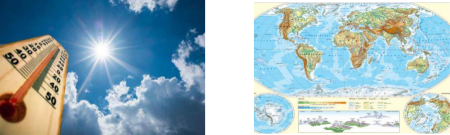 Nắng	Bản đồ-	GV dẫn dắt vấn đề: Các hiện tự nhiên quen thuộc như mưa, nắng, tuyếtrơi,…các em đã được học ở chương trình Tiểu học. Lên THCS, những câu hỏi như tại sao lại có mưa, tại sao lại có nắng? Tại sao Việt Nam thường không có tuyết rơi nhưng ở các nước khác trên thế giới, đặc biệt là Nam Cực tuyết lại phủ đầy quanh năm? Bản đồ là gì, cách xem bản đồ hay quả Địa Cầu như thế nào? Tất cả các câu hỏi này, các em sẽ có được những câu trả lời qua các bài học môn Địa lí. Khi học Địa lí, các em không chỉ được thoả mãn khát khao hiểu biết, trí tò mò của mình về các đối tượng, hiện tượng địa lí tự nhiên và địa lí kinh tế - xã hội, mà còn có khả năng tự mình tìm hiểu các vấn đề mà em quan tâm, giải thích được nhiều câu hỏi lí thú. Các kiến thức và kĩ năng địa lí vừa giúp em mở rộng tầm hiểu biết, vừa giúp em vận dụng vào cuộc sống. Những mong muốn, khó khăn hay sự tò mò, thắc mắc của các em về môn Địa lí chúng ta sẽ cùng nhau giải đáp trong bài học đầu tiên của ngày hôm nay: Bài mở đầu - Tại sao cần học Địa lí?B. HOẠT ĐỘNG HÌNH THÀNH KIẾN THỨC Hoạt động 1: Những câu hỏi chủ yếu khi học Địa lía.	Mục tiêu: Thông qua hoạt động, HS hiểu được tầm quan trọng của việc nắmđược các khái niệm cơ bản trong học tập và trong sinh hoạt.b.	Nội dung: GV trình bày vấn đề; HS lắng nghe, đọc SGK, thảo luận và trả lời câu hỏi.c.	Sản phẩm học tập: HS làm việc cá nhân, làm việc theo cặp và trả lời câu hỏi.d.	Tổ chức hoạt động:+	Học Địa lí, em được tìm hiểu về các đối - Mỗi địa phương khác nhau tượng và các hiện tượng địa lí như: đồi núi, đều có đối tượng địa lí khác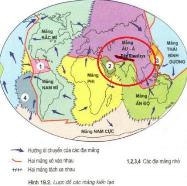 ở	vùng núi.+	Mỗi  địa  phương  khác  nhau  đều  có  đốitượng địa lí khác nhau ➞bản sắc địa lí.+	Các đối tượng và hiện tượng địa lí phân bốở những địa điểm hay các khu vực trên TráiĐất. Vì thế, khi học Địa lí, em thường xác định vị trí địa lí, sự phân bố của các đối tượng và hiện tượng địa lí trên các bản đồ,lược đồ.+ Các hiện tượng địa lí có thể diễn ra ở những nơi khác nhau trên Trái Đất, không giống như mỗi đối tượng địa lí đều có một vị trí địa lí xác định. Câu hỏi “Ở đâu? ” đối với các hiện tượng địa lí sẽ thôi thúc em tìm hiểu vê đặc điểm chúng trong phân bố một loại hiện tượng địa lí nào đó. Ví dụ: Các cơn bão nhiệt đới phân bố ở đâu?- GV yêu cầu HS thảo luận theo cặp và trả lời câu hỏi: Hãy đặt một số câu hỏi về Cái gì, Ở đâu gắn với các đối tượng địa ló mà em thường gặp hằng ngày trong cuộc sống.-	GV hướng dẫn HS đọc thông tin Phần Câu hỏi: Như thế nào? Tại sao? và giới thiệu kiến thức:+ Câu hỏi ―Như thế nào? ‖ được đưa ra đểtìm câu trả lời về các thuộc tính của đối tượng và hiện tượng mà em tìm hiểu. Câu hỏi này đòi hỏi em phải chứng mình hay đưa ra các dẫn chứng cho các lập luận của mình. Ví dụ: Khi nói rằng có sự giảm nhiệt độ không khí theo độ cao, câu hỏi “Như thế nào?” đòi hỏi em đưa ra con số cụ thể về mức độ giảm nhiệt độ theo độ cao (trung bình lên cao 100 m, nhiệt độ giảm 0,6°C).+	Câu hỏi ―Tại sao?‖ như:	Tại sao hiện tượng này xảy ra?	Tại sao các đối tượng, hiện tượng địa lí này lại phân bố như thế?Câu hỏi: Như thế nào? Tại sao?-	Câu hỏi ―Như thế nào‖ để tìm câu trả lời về các thuộc tính củađối tượng và hiện tượng mà em tìm hiểu-	Câu hỏi ―Tại sao: để tìm rađược mối liên hệ và qua hệ giữa các hiện tượng địa lí	Tại sao các đối tượng, hiện tượng địa lí này lại có các đặc điểm như thế?+	Khi trả lời câu hỏi ―Tại sao?‖, em sẽ phảitìm ra được mối liên hệ và quan hệ giữa các hiện tượng địa lí, trong đó, một hiện tượng này có thể là kết quả của mối quan hệ với một hoặc một sô hiện tượng địa lí khác, được gọi là các quan hệ nhân quả. Ví dụ: Theo dõi các bản tin thời tiết, em phát hiện thấy hiện tượng mưa đá thường xảy ra vào thời gian chuyển mùa, nhất là đầu mùa hạ. Những ngày có cảnh báo mưa đá cùng có cảnh báo dông lốc. Tại sao mưa đá thường xảy ra vào đâu mùa hạ?- GV yêu cầu HS thảo luận theo cặp và trả lời câu hỏi: Hãy đặt một số câu hỏi: Như thế nào, Tại sao gắn với các đối tượng và hiện tượng địa lí mà em gặp hằng ngày trong cuộc sống?Bước 2: HS thực hiện nhiệm vụ học tập-	GV hướng dẫn, HS đọc SGK, thảo luận nhóm và thực hiện yêu cầu.-	GV theo dõi, hỗ trợ HS nếu cần thiết.Bước 3: Báo cáo kết quả hoạt động và thảo luận-	GV gọi HS trả lời câu hỏi.-	GV gọi HS khác nhận xét, bổ sung.Bước  4:  Đánh  giá	kết  quả,  thực  hiệnnhiệm vụ học tậpGV  đánh  giá,  nhận  xét,  chuẩn  kiến  thức,thực địa- Thực hiện khảo sát thực địa, tìm hiểu thực tế, viết bài khảo sát, thu hoạch,...DỰ KIẾN SẢN PHẨM2. Những kĩ năng chủ yếu khi học Địa lía. Sử dụng các công cụ học tập và tìm hiểu địa lí+ Phân tích biểu đồ và các số liệu thống kê+ Sử dụng các thiết bị xác định phương hướng, vị trí: địa bàn, bản đồ trực tuyến, khí áp kế điện tử…chuyển sang nội dung mới.Hoạt động 2: Những kĩ năng chủ yếu khi học Địa lía.	Mục tiêu: Thông qua hoạt động, HS hiểu được tầm quan trọng của việc nắmđược các kĩ năng địa lí trong học tập và trong sinh hoạt.b.	Nội dung: GV trình bày vấn đề; HS lắng nghe, đọc SGK, thảo luận và trả lời câu hỏi.c.	Sản phẩm học tập: HS làm việc cá nhân, làm việc theo cặp và trả lời câu hỏi.d.	Tổ chức hoạt động:HOẠT ĐỘNG CỦA GIÁO VIÊN - HỌCSINHBước 1: GV chuyển giao nhiệm vụ học tập- GV yêu cầu HS thảo luận theo cặp và trả lời câu hỏi: Ở lớp dưới, trong giờ học Địa lí, các thầy cô thường dùng những công cụ hỗ trợ nào để giờ học thêm sinh động?- GV hướng dẫn HS đọc phần Sử dụng các công cụ học tập và tìm hiểu địa lí mục SGK trang 101. 102, chuẩn kiến thức: Để học tốt Địa lí, cần phải có các công cụ hỗ trợ:+	Sử dụng bản đồ:  Là kĩ năng quan trọng  b. Kĩ năng tổ chức học tập ởmà người học Địa lí đều cần thành thạo, đặc biệt là những bản đồ chuyên để tỉ lệ nhỏ được in trong SGK và các tập bản đồ.+ Phân tích biểu đồ và các số liệu thống kê là kĩ năng không chỉ cần cho Địa lí mà cả nhiều môn học khác.	Biểu đồ dùng để thẻ hiện trực quancác số liệu.	Rút ra được kết luận chỉ bằng quan sát, nhưng có khi phải xứ lí số liệu mới nhận xét được.+	Sử dụng các thiết bị xác định phương hướng: vị địa bàn, các tiện ích trong điện thoại thông minh,...- GV yêu cầu HS trả lời câu hỏi: Em thích nhất điều gì khi học địa lí?-	GV giới thiệu kiến thức: Kĩ năng tổ chức học tập ở thực địa đòi hỏi các em:+ Biết chuẩn bị những thứ cần thiết trước khi thực hiện khảo sát thực địa.+ Biết sử dụng một sô công cụ đơn giản và thông dụng để thực hiện quan sát, quan trắc ngoài thực địa.+ Biết ghi chép nhật kí thực địa.+ Biết viết thu hoạch sau một ngày thực địa.-	GV yêu HS thảo luận theo cặp và trả lời câu hỏi: Em mong muốn được hỗ trợ những gì khi học môn Địa lí?-	GV giới thiệu kiến thức: Những mong muốn của các em khi học môn Địa lí sẽ được giải quyết khi các em có những kĩ năng khai thác thông tin trên Internet. Đâylà một kĩ năng không thể thiếu, vì nhiều thông tin, kiến thức cập nhật sẽ được tìm thấy trên được trên Internet (dưới dạng văn bản, hình ảnh, video). HS cần:c. Kĩ năng khai thác thông tin trên internet phục vụ học tập-	Tìm kiếm được nhiều thông tin, hình ảnh, video clip liênquan đến bài học để hình dung rõ hơn, sinh động về bài học,...+	Tìm thông tin, kiểm chứng xem thông tin có chính xác, có tin cậy không.+	Biết lưu giữ, sắp xếp thông tin, sử dụngcác thông tin đã chọn lọc khi làm các bài tập.Bước 2: HS thực hiện nhiệm vụ học tập-	GV hướng dẫn, HS đọc SGK, thảo luận nhóm và thực hiện yêu cầu.-	GV theo dõi, hỗ trợ HS nếu cần thiết.Bước 3: Báo cáo kết quả hoạt động và thảo luận-	GV gọi HS trả lời câu hỏi.-	GV gọi HS khác nhận xét, bổ sung.Bước  4:  Đánh  giá  kết  quả,  thực  hiệnnhiệm vụ học tậpGV đánh giá, nhận xét, chuẩn kiến thức,chuyển sang nội dung mới.Hoạt động 3: Địa lí và cuộc sốnga. Mục tiêu: Thông qua hoạt động, HS hiểu được ý nghĩa và sự lí thú của việc học môn Địa lí.b.	Nội dung: GV trình bày vấn đề; HS lắng nghe, đọc SGK, thảo luận và trả lời câu hỏi.c.	Sản phẩm học tập: HS làm việc cá nhân, làm việc theo cặp và trả lời câu hỏi.d.	Tổ chức hoạt động:+	HS được khám phá nhiều hiện tượng tự nhiên, dân cư, văn hoá, kinh tế mới lạ, nhiềuvùng đất khác nhau trên thế giới.+ HS được tự mình giải thích được nhiều hiện tượng tự nhiên và kinh tế - xã hội nhờ tìm ra được các mối quan hệ nhân - qủa.+	HS hiểu được ý nghĩa của không gian sống, từ quy mô nhỏ cho đền toàn cầu.- GV yêu cầu HS thảo luận theo cặp và trả lời câu hỏi: Hãy kể tên một số hiện tượng địa líđang diễn ra hằng ngày ở nơi em sống.- GV mở rộng kiến thức:+	Một số điều lí thú về hiện tượng cầu vồng: Cầu vồng là hiện tượng quang học thiên nhiên. Cầu vồng bản chất là sự tán sắc ánh sáng mặt trời khi khúc xạ và phản xạ qua các giọt nướcmưa. Cầu vồng có rất nhiều màu sắc, trong đó có bảy màu nổi bật là đỏ, cam, vàng, lục, lam, chàm, tím.+	Một số câu ca dao, tục ngữ nói về mối quan hệ giữa thiên nhiên và con người:	Chuồn chuồn bay thấp thì mưa/Bay cao thì nắng, bay vừa thì râm.	Gió heo may, chuồn chuồn bay thì bão.	Cơn đằng đông vừa trông vừa chạy/Cơn đằng nam vừa làm vừa chơi/Cơn đằngbắc đổ thóc ra phơi.- GV giới thiệu kiến thức:+	Những câu hỏi về ―Cái gì?‖ ―Ở đâu?‖, ―Nhưđang diễn ra hằng ngày ở nơi em sống: hiện tượng nhật thực, nguyệt thực, mùa, mưa đá, mưa phùn, chênh lệch giờ giữa các nơi, năm nhuận, biến đổi khí hậum gia tăng dân số, cầu vồng....Kiến thức và kĩ năng Địa lí thật là cần cho cuộc sống-	Kiến thức địa lí sẽ giúp hoạt động tổ chức sản xuấtan toàn hơn, tránh được thiệt hại do thiên tai, sử dụng tốt các tài nguyên, các lợi thế về vị trí địa lí.thế nào? ‖, ―Tại sao?‖ luôn là những câu hỏi thường ngày. Mọi hoạt động sản xuất, sinh hoạt đều cần đến kiến thức địa lí.+ Có kiến thức địa lí tốt, ta sẽ tổ chức các hoạt động sản xuất an toàn hơn, tránh được thiệt hại do thiên tai, sử dụng tốt hơn các tài nguyên, các lợi thế về vị trí địa lí.+	Có kiến thức địa lí tốt, ta sẽ tự tin hơn khi đến thăm hoặc đến sống ở một vùng đất mới.- GV yêu cầu HS thảo luận theo cặp và trả lời câu hỏi: Em hãy cho ví dụ về việc vận dụng kiến thức và kĩ năng địa lí vào cuộc sống.Bước 2: HS thực hiện nhiệm vụ học tập-	GV hướng dẫn, HS đọc SGK, thảo luận nhóm và thực hiện yêu cầu.-	GV theo dõi, hỗ trợ HS nếu cần thiết.Bước 3: Báo cáo kết quả hoạt động và thảo luận-	GV gọi HS trả lời câu hỏi.-	GV gọi HS khác nhận xét, bổ sung.Bước 4: Đánh giá kết quả, thực hiện nhiệmvụ học tậpGV đánh giá, nhận xét, chuẩn kiến thức.C. HOẠT ĐỘNG LUYỆN TẬPa.	Mục tiêu: Củng cố lại kiến thức đã học thông qua dạng câu hỏi lý thuyết .b.	Nội dung: HS sử dụng SGK, kiến thức đã học, GV hướng dẫn (nếu cần thiết)để trả lời câu hỏi.c.	Sản phẩm học tập: Câu trả lời của HS.d.	Tổ chức thực hiện:- GV yêu cầu HS trả lời câu hỏi 1 phần Luyện tập SGK trang 102.-	HS tiếp nhận nhiệm vụ, đưa ra câu trả lời: Có những câu hỏi chủ yếu khi họcĐịa lí:-	Câu hỏi Cái gì, Ở đâu.-	Câu hỏi Như thế nào, Tại sao.HS tùy vào tư duy, nhận thức, ý thích để trả lời câu hỏi em thích nhất trả lời câu hỏi nào và giải thích tại sao.- GV nhận xét, chuẩn kiến thức.D. HOẠT ĐỘNG VẬN DỤNGa.	Mục tiêu: Củng cố lại kiến thức đã học thông qua dạng câu hỏi thực hành.b.	Nội dung: HS sử dụng SHS, kiến thức đã học, kiến thức và hiểu biết thực tế,c.	Sản phẩm học tập: Câu trả lời của HS.d.	Tổ chức thực hiện:-	GV yêu cầu HS trả lời câu hỏi 2 phần Vận dụng SHS trang 102.-	HS tiếp nhận nhiệm vụ, đưa ra câu trả lời: Tìm kiếm trên internet về vấn đềcác hành tinh trong hệ Mặt trời:	Hệ Mặt Trời (hay Thái Dương Hệ) là một hệ hành tinh có Mặt Trời ở trung tâm và các thiên thể nằm trong phạm vi lực hấp dẫn của Mặt Trời, tất cả chúng được hình thành từ sự suy sụp của một đám mây phân tử khổng lồ cách đây gần 4,6 tỷ năm.	Đa phần các thiên thể quay quanh Mặt Trời, và khối lượng tập trung chủ yếu vào 8 hành tinh có quỹ đạo gần tròn và mặt phẳng quỹ đạo gần trùng khít với nhau gọi là mặt phẳng hoàng đạo. 4 hành tinh nhỏ vòng trong gồm: Sao Thủy, Sao Kim, Trái Đất và Sao Hỏa - người ta cũng còn gọi chúng là các hành tinh đá do chúng có thành phần chủ yếu từ đá và kim loại. 4 hành tinh khí khổng lồ vòng ngoài có khối lượng lớn hơn rất nhiều so với 4 hành tinh vòng trong.-	GV nhận xét, chuẩn kiến thức.IV. Kế hoạch đánh giáNgày soạn:Ngày dạy:CHƯƠNG 1: BẢN ĐỒ - PHƯƠNG TIỆN THỂ HIỆN BỀ MẶT TRÁI ĐẤTBÀI 1: HỆ THÔNG KINH VĨ TUYẾN. TỌA ĐỘ ĐỊA LÍCỦA MỘT ĐIỂM TRÊN BẢN ĐỒ(1 tiết)I. MỤC TIÊU1. Về kiến thứcThông qua bài học, HS nắm được:-	Xác định được trên bản đồ và trên quả Địa Cầu: kinh tuyến gốc, xích đạo, các bán cầu.-	Ghi được tọa độ địa lí của một điểm trên bản đồ.2. Năng lực-	Năng lực chung: Tự chủ và tự học, giải quyết vấn đề và sáng tạo, giao tiếp và hợp tác.-	Năng lực riêng:	Định hướng không gian thông qua xác định các đường kinh, vĩ tuyến, các bán cầu và xác định tọa độ địa lí của một địa điểm.	Sử dụng các công cụ của địa lí học thông qua khai thác tài liệu tranh, ảnh, văn bản, quả Địa Cầu.	Liên hệ thực tiễn để xác định tọa độ địa lí của một điểm thông qua các ứng dụng công nghệ thông tin.3. Phẩm chất- Bồi dưỡng phẩm chất trung thực, chăm chỉ, trách nhiệm.II. THIẾT BỊ DẠY HỌC VÀ HỌC LIỆU1.	Đối với giáo viên-	Giáo án, SGV, SGK Lịch sử và Địa lí 6.-	Hình ảnh minh họa về các nguồn tư liệu có liên quan đến bài học.-	Máy tính, máy chiếu (nếu có).2.	Đối với học sinh-	SGK Lịch sử và Địa lí 6.-	Tranh ảnh, tư liệu sưu tầm liên quan đến bài học (nếu có) và dụng cụ học tập theo yêu cầu của GV.III.	TIẾN TRÌNH DẠY HỌC A. HOẠT ĐỘNG KHỞI ĐỘNGa. Mục tiêu: Tạo tâm thế hứng thú cho học sinh và từng bước làm quen bài học.b.	Nội dung: GV trình bày vấn đề.c.	Sản phẩm học tập: HS lắng nghe và tiếp thu kiến thức.d.	Tổ chức thực hiện:-	GV dẫn dắt vấn đề: Ngày xưa, trong những cuộc hành trình, các tàu biểnthường xuyên bị mất phương hướng. Ví dụ, một cơn bão có thể đưa tàu đi xa hơn nơi nó muốn đến. Hoặc hàng ngày, chúng ta đều cần nhớ sẽ đi những đâu, đến những đâu trong không gian sống quen thuộc của mình. Chúng ta cũngthường thông tin cho người thân, bạn bè về địa điểm nào đó. Để khắc phục điều này, con người đã nỗ lực tìm kiếm cách xác định chính xác vị trí, cách tìm đường đi đến mọi địa điểm trên bề mặt Trái đất. Vì thế, một mạng lưới kinh, vĩ tuyến tưởng tượng bao phú toàn bộ quả địa cầu đã ra đời, giúp họ làn được điều này. Để tìm hiểu rõ hơn về những vấn đề này, chúng ta cùng vào bài học ngày hôm nay- Bài 1: Hệ thống kinh vĩ tuyến. Tọa độ địa lí của một điểm trên bản đồ.B. HOẠT ĐỘNG HÌNH THÀNH KIẾN THỨC Hoạt động 1: Kinh tuyến và vĩ tuyếna.	Mục tiêu: Thông qua hoạt động, HS xác định được trên bản đồ và trên quả Địa Cầu: kinh tuyến gốc, xích đạo và các bán cầu.b.	Nội dung: GV trình bày vấn đề; HS lắng nghe, đọc SGK, thảo luận và trả lời câu hỏi.c.	Sản phẩm học tập: HS làm việc cá nhân, làm việc theo cặp và trả lời câu hỏi.d.	Tổ chức hoạt động: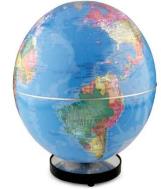 Cầu:+	Quả Địa Cầu có một trục xuyên qua, thể hiện trục quay tưởng tượng của TráiĐất. Ở nơi cắt nhau giữa trục và bề mặt của quả Địa Cầu, ta xác định được điểm cực của Trái Đất, gồm một điểm là cực Bắc và một điểm là cực Nam.+	Trên quả Địa Cầu có các đường kinh tuyến và các đường vĩ tuyến. Hệ thống kinh tuyến, vĩ tuyến là một mạng lưới cácđường tưởng tượng bạo phú toàn bộ quả địa cầu giúp chúng ta có thể xác định được vị trí của tất cả các địa điểm.-	GV yêu cầu HS thảo luận theo cặp,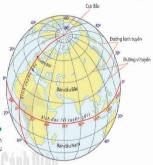 đọc nội dung phần Kinh tuyến và vĩ tuyến, quan sát Hình 1.2 và trả lời câu hỏi:+	Hãy xác định: các đường kinh tuyến, kinh tuyến gốc; các đường vĩ tuyến, vĩtuyến gốc; bán cầu Bắc, bán cầu Nam, bán cầu Đông, bán cầu Tây.+	Độ dài của các kinh tuyến và vĩ tuyếnnhư thế nào?-	GV hướng dẫn HS đọc mục Em có biếtSGK trang 104 để biết đường kinh tuyến gốc, cách vẽ bản đồ bán cầu Đông, bán cầu Tây.-	Kinh tuyến: là những đường nối liền hai điểm cực Bắc và cực Nam trên quả Địa Cầu. Các kinh tuyếnđều gặp nhau ở hai cực.+	Kinh tuyến gốc: là đường kinh tuyến đi qua đài thiên văn Grin-uýtở	ngoại ô thủ đô Luân-đôn Anh, được đánh số 0°.- Vĩ tuyến là những vòng tròn trên quả Địa Cầu vuông góc với các kinh tuyến. Các vĩ tuyến đều song song với nhau.+ Vĩ tuyến gốc là đường xích đạo, được đánh số 0°.- Các kinh tuyến có độ dài bằng nhau. Các vĩ tuyến có độ dài khác nhauBước 2: HS thực hiện nhiệm vụ học tập-	GV hướng dẫn, HS đọc SGK, thảo luận và thực hiện yêu cầu.-	GV theo dõi, hỗ trợ HS nếu cần thiết.Bước 3: Báo cáo kết quả hoạt động và thảo luận-	GV gọi HS trả lời câu hỏi.-	GV gọi HS khác nhận xét, bổ sung.Bước 4: Đánh giá kết quả, thực hiệnnhiệm vụ học tậpGV đánh giá, nhận xét, chuẩn kiến thức,chuyển sang nội dung mới.Hoạt động 2: Tọa độ địa lí của một điểm trên bản đồa.	Mục tiêu: Thông qua hoạt động, HS ghi được tọa độ địa lí của một địa điểm trên bản đồ.b.	Nội dung: GV trình bày vấn đề; HS lắng nghe, đọc SGK, thảo luận và trả lời câu hỏi.c.	Sản phẩm học tập: HS làm việc cá nhân, làm việc theo nhóm và trả lời câu hỏi.d.	Tổ chức hoạt động:-	GV yêu cầu HS đọc thông tin phần Tọa độ địa lí của một điểm trên bản đồ SGK trang 104, 105 và trả lời câu hỏi:+	Kinh độ, vĩ độ là gì? Kinh độ Tây, kinh độ Đông là gì? Vĩ độ Bắc, vĩ độ Nam là gì?+	Tọa độ địa lí của một địa điểm là gì? Nêu cách viết tọa độ địa lí của một địa điểm?- GV hướng dẫn HS quan sát Hình 1.3: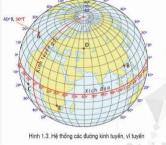 Nhìn trên quả Địa Cầu, xác định được điểm A có tọa độ địa là A (40°B, 30°T).-	GV yêu cầu HS thảo luận theo nhóm, quan sát Hình 1.3, Hình 1.4, viết tọa độ địa lí củađiểm B, C, H, K.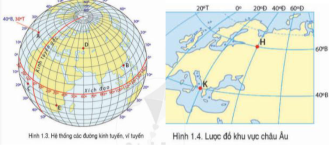 Bước 2: HS thực hiện nhiệm vụ học tập-	GV hướng dẫn, HS đọc SGK, thảo luận và thực hiện yêu cầu.-	GV theo dõi, hỗ trợ HS nếu cần thiết.Bước 3: Báo cáo kết quả hoạt động và thảo luậnđi qua địa điểm đó. Những địa điểm có cùng kinh độ thì năm trên cùng kinh tuyến.+ Kinh độ Đông: Các kinh tuyến ở bên phải kinh tuyến gốc có kinh độ đông+Kinh độ Tây: Các kinh tuyến ở bên trái kinh tuyến gốc.+	Vĩ độ của một điểm là khoảng cách tính bằng độ từ xích đạođến vĩ tuyến đi qua địa điểm đó. Những địa điểm có cùng vĩ độ thì nằm trên cùng vĩ tuyến. + Vĩ độ Bắc: Các vĩ tuyến ở phía bắc xích đạo.+	Vĩ độ Nam: Các vĩ tuyến ở phía nam xích đạo.- Tọa độ địa lí của một địa điểm trên bản đồ được xác định bằngvĩ độ và kinh độ của địa điểm đó.+	Cách viết tọa độ địa lí của một điểm: Điểm A (vĩ độ, kinhđộ).-	GV gọi HS trả lời câu hỏi.-	GV gọi HS khác nhận xét, bổ sung.Bước  4:  Đánh  giá  kết  quả,  thực  hiệnnhiệm vụ học tậpGV đánh giá, nhận xét, chuẩn kiến thức.- GV mở rộng kiến thức: Việc xác định được vị trí của một địa điểm trên Trái Đất hay toạ độ của điểm ấy trên bản đồ rất hữu ích trong cuộc sống thường ngày. Ở các thành phố lớn, người dân đã quen thuộc với cách gọi dịch vụ vận chuyển (như taxi, ―xe ôm‖) qua các ứng dụng trên điện thoại thông minh. Trên điện thoại thông minh có nhiều ứng dụng miễn phí giúp người dùng xác định được vị trí thực tế của mình (với các thông tin về toạ độ, và cả định vị trên bản đồ được đánh dấu tròn).C. HOẠT ĐỘNG LUYỆN TẬPa.	Mục tiêu: Củng cố lại kiến thức đã học thông qua dạng câu hỏi lý thuyết .b.	Nội dung: HS sử dụng SGK, kiến thức đã học, GV hướng dẫn (nếu cần thiết)để trả lời câu hỏi.c.	Sản phẩm học tập: Câu trả lời của HS.d.	Tổ chức thực hiện:-	GV yêu cầu HS trả lời câu hỏi 2 phần Luyện tập SGK trang 105.-	HS tiếp nhận nhiệm vụ, đưa ra câu trả lời: Quan sát Hình1.3, xác định tọa độ địa lí của điểm:	Điểm D là: (40°B, 0°)	Điểm E là: (20°N, 30°Đ)-	GV nhận xét, chuẩn kiến thức.D. HOẠT ĐỘNG VẬN DỤNGa.	Mục tiêu: Củng cố lại kiến thức đã học thông qua dạng câu hỏi thực hành.b.	Nội dung: HS sử dụng SHS, kiến thức đã học, kiến thức và hiểu biết thực tế,GV hướng dẫn (nếu cần thiết) để trả lời câu hỏi.c.	Sản phẩm học tập: Câu trả lời của HS.d.	Tổ chức thực hiện:-	GV yêu cầu HS trả lời câu hỏi 3 phần Vận dụng SHS trang 105.-	HS tiếp nhận nhiệm vụ, đưa ra câu trả lời: Sử dụng quả Địa Cầu, xác định tọađộ địa lí của thủ đô Hà Nội, Việt Nam và ghi tọa độ đã xác định được: Thủ đô Hà Nội có nằm về phía Tây Bắc của trung tâm vùng đồng bằng châu thổ sông Hồng, trong phạm vi từ 20°34' đến 21°18' vĩ độ Bắc và từ 105°17' đến 106°02' kinh độ Đông.- GV nhận xét, chuẩn kiến thức.IV. Kế hoạch đánh giáNgày soạn:Ngày dạy:BÀI 2: CÁC YẾU TỐ CƠ BẢN CỦA BẢN ĐỒ(3 tiết)I. MỤC TIÊU1. Về kiến thứcThông qua bài học, HS nắm được:-	Nhận biết được một số lưới kinh vĩ tuyến của bản đồ thế giới.-	Biết đọc các kí hiệu bản đồ và chú giải bản đồ hành chính, bản đồ địa hình.-	Biết xác định phương hướng trên bản đồ và tính khoảng cách thực tế giữa haiđiểm trên bản đồ theo tỉ lệ bản đồ.2. Năng lực-	Năng lực chung: Tự chủ và tự học, giải quyết vấn đề và sáng tạo, giao tiếp và hợp tác.-	Năng lực riêng:	Nhận thức thế giới theo quan điểm không gian: biết xác định phương hướng trên bản đồ.	Sử dụng các công cụ địa lí: khai thác tài liệu văn bản; sử dụng bản đồ: nêuđược các yếu tố cơ bản của bản đồ, biết sử dụng tỉ lệ bản đồ để xác định khoảng cách thực tế giữa hai địa điểm.3. Phẩm chất-	Có ý thức vận dụng kiến thức đã học vào cuộc sống hằng ngày.-	Hình thành phẩm chất chăm chỉ, trách nhiệm.II. THIẾT BỊ DẠY HỌC VÀ HỌC LIỆU1.	Đối với giáo viên-	Giáo án, SGV, SGK Lịch sử và Địa lí 6 (Phần Địa lí).-	Quả Địa Cầu, video clip mô hình chuyển từ mặt cong của Trái đất sang mặt phẳng.-	Máy tính, máy chiếu (nếu có).2.	Đối với học sinh-	SGK Lịch sử và Địa lí 6 (Phần Địa lí).-	Tranh ảnh, tư liệu sưu tầm liên quan đến bài học (nếu có) và dụng cụ học tập theo yêu cầu của GV.III.	TIẾN TRÌNH DẠY HỌC A. HOẠT ĐỘNG KHỞI ĐỘNGa. Mục tiêu: Tạo tâm thế hứng thú cho học sinh và từng bước làm quen bài học.b.	Nội dung: GV trình bày vấn đề, HS trả lời câu hỏi.c.	Sản phẩm học tập: HS lắng nghe và tiếp thu kiến thức.d.	Tổ chức thực hiện:-	GV cho HS quan sát Bản đồ hành chính thành phố Hà Nội (Việt Nam) và yêu cầu HS trả lời câu hỏi: Nhìn vào bản đồ, em đọc - hiểu đươc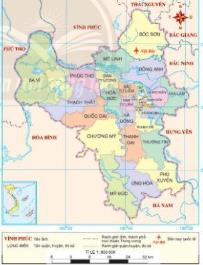 những nội dung gì?- HS tiếp nhận nhiệm vụ và trả lời câu hỏi: Nhìn vào bản đồ,em đọc - hiểu đươc những nội dung: Hà Nội có 30 quận,huyện, thị xã; ranh giới với các tỉnh khác,...-	GV dẫn dắt vấn đề: Bản đồ là hình vẽ thu nhỏ tương đối chính xác của một khu vực hoặc toàn bộ bề mặt Trái đất. Hiện nay, bản đồ đang trở thành phương tiện được sử dụng phổ biến trong cuộc sống thường ngày, trong điều hành côngviệc của các công ti, trong quản lí xã hội của các quốc gia,...Bản đồ không giống bức tranh vẽ, cũng không phải là một ảnh chụp. Bản đồ địa lí được sử dụng đểthể hiện nhiều loại thông tin khác nhau. Vậy làm sao chúng ta có thể đọc và hiểu hết được những nội dung cơ bản trong bản đồ? Bản đồ có những yếu tố cơ bản nào? Những câu hỏi này chúng ta sẽ giải đáp trong bài học ngày hôm nay - Bài 2: Các yếu tố cơ bản của bản đồ.B. HOẠT ĐỘNG HÌNH THÀNH KIẾN THỨCHoạt động 1: Một số lưới kinh tuyến của bản đồ thế giớia.	Mục tiêu: Thông qua hoạt động, HS nhận biết được một số lưới kinh tuyến của bản đồ thế giới.b.	Nội dung: GV trình bày vấn đề; HS lắng nghe, đọc SGK, thảo luận và trả lời câu hỏi.c.	Sản phẩm học tập: HS làm việc cá nhân, làm việc theo cặp và trả lời câu hỏi.d.	Tổ chức hoạt động:-	GV yêu cầu HS đọc thông tin phần Một số  bản đồ thế giới+	Để thể hiện toàn bộ Trái đất thì giữa quả Địa chuyển bề mặt cong của Trái Cầu và bản đồ, phương tiện nào thể hiện đúng Đất sang mặt phẳng. thông qua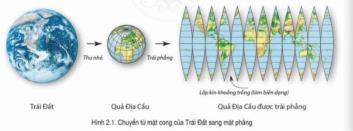 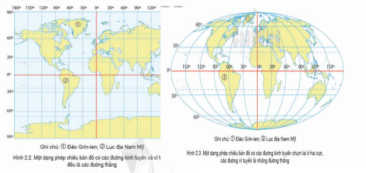 bề mặt Trái đất lênbản đồ.- GV hướng dẫn HS đọc mục Em có biết SGK trang 107 để biết được:+ Các vùng đất được biểu hiện trên bản đồ cóthể đúng diện tích nhưng sai hình dạng hoặc đúng hình dạng nhưng sai diện tích. Khu vực cảng xa trung tâm hình chiếu thì sự biến dạng càng rõ rệt.+	Trên thực tế, diện tích đảo Grin-len là khoảng 2 triệu km2, diện tích lục địa Nam Mỹlà khoảng 18 triệu km2.Bước 2: HS thực hiện nhiệm vụ học tập-	GV hướng dẫn, HS đọc SGK, thảo luận và thực hiện yêu cầu.-	GV theo dõi, hỗ trợ HS nếu cần thiết.Bước 3: Báo cáo kết quả hoạt động và thảo luận-	GV gọi HS trả lời câu hỏi.-	GV gọi HS khác nhận xét, bổ sung. Dự kiến sản phẩm:-	Nhận xét về diện tích đảo Grin-len so với lụcđịa Nam Mỹ:+ Hình 2.2 khi phép chiếu bản đồ có dạng các đường kinh tuyến và vĩ tuyến đều là các đường thẳng thì diện tích đảo Grown-len nhỏ hơn không đáng kể so với lục địa Nam Mỹ.+ Hình 2.3 khi phép chiếu bản đồ có các đường kinh tuyến chụm lại ở hai cực, các đường vĩ tuyến là những đường thẳng thì thì diện tích đảo Grin-len nhỏ hơn rất nhiều so với lục địa Nam Mỹ.+	Hình 2 có độ chính xác cao hơn khi thể hiện toàn bộ bề mặt Trái đất lên bản đồ.Bước 4: Đánh giá kết quả, thực hiện nhiệmvụ học tậpGV	đánh	giá,	nhận	xét,	chuẩn	kiến	thức,chuyển sang nội dung mới.Hoạt động 2: Kí hiệu bản đồ và chú giải bản đồa.	Mục tiêu: Thông qua hoạt động, HS biết đọc các kí hiệu bản đồ và chú giải bản đồ hành chính, bản đồ địa hình.b.	Nội dung: GV trình bày vấn đề; HS lắng nghe, đọc SGK, thảo luận và trả lời câu hỏi.c.	Sản phẩm học tập: HS làm việc cá nhân, làm việc theo nhóm và trả lời câu hỏi.d.	Tổ chức hoạt động:và lấy ví dụ cho từng loại kí hiệu bản đồ.+ Nhóm 2: Tìm hiểu về đối tượng thể hiện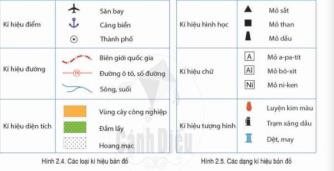 và lấy ví dụ cho từng dạng kí hiệu bản đồ.- GV giới thiệu kiến thức:+	Chú giải bản đồ gồm hệ thống kí hiệu và giải thích ý nghĩa của các kí hiệu đó để người sử dụng đọc được nội dung bản đồ.+	Đối với bán đồ địa hình, người ta sử dụngcác đường đồng mức hoặc thang màu để thể hiện địa hình trên bề mặt Trái Đất.+ Cần đọc bảng chú giải và hiểu được ý nghĩa của các kí hiệu trước khi đọc nội dung bản đồ.- GV yêu cầu HS thảo luận theo nhóm và trả lời câu hỏi: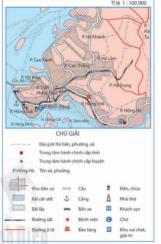 +	Quan sát Hình 2.6A và Hình 2.6B, hãy cho biết yếu tố địahình được thê hiện trên bảng chủ giải nào.dụng đọc được nội dung bản đồ.- Cần đọc bảng chú giải và hiểu được ý nghĩa của các kí hiệu trước khi đọc nội dung bản đồ.+ Quan sát Hình 2.7, hãy cho biết trên hình đã sử dụng các loại kí hiệu nào và các dạng kí hiệu nào. Lấy ví dụ cụ thể.Bước 2: HS thực hiện nhiệm vụ học tập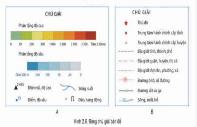 -	GV hướng dẫn, HS đọc SGK, thảo luận và thực hiệnyêu cầu.Dự kiến sản phẩm:-	Yếu tố địa hình được thể hiện trên bảng chú giải Hình 2.6A.-	Hình 2.7 đã sử dụng :+	Các loại kí hiệu:	Kí hiệu điểm: cảng, trung tâm hành chính cấp tỉnh, cấp huyện.	Kí hiệu đường: đường sắt, đường ô tô.	Kí hiệu diện tích: Bãi cát ướt, bãi lầy…+	Các dạng kí hiệu:	Kí hiệu chữ: chợ, khu vui chơi giảitrí, khách sạnKí hiệu tượng hình: Đền, chùa; nhà thờ, bến xe, bệnh viện…-	Nhóm 1: Tìm hiểu về đối tượng thể hiện và lấy ví dụ cho từng loại kí hiệu bản đồ.+ Kí hiệu điểm: dùng để biểu hiện những sựvật, hiện tượng địa lí phân bố theo nhữngđiểm riêng biệt. Ví dụ: sân bay, cảng biển, thành phố, thủ đô, điểm du lịch, mỏ quặng.+	Kí hiệu đường: thường được dùng để biểu hiện các sự vật, hiện tượng địa lí phân bốtheo chiều dài. Ví dụ: biên giới quốc gia, đường ô tô – số đường, sông suối, tuyến đường biển, dòng biển, hướng gió, dòng sông.+	Kí hiệu diện tích: thường được dùng đểthể hiện các sự vật, hiện tượng địa lí phân bố theo diện tích. Ví dụ: vùng cây công nghiệp, đầm lầy, hoang mạc, vùng trồng lúa, khu vực phân bố các loại đất, rừng.....-	Nhóm 2: Tìm hiểu về đối tượng thể hiện và lấy ví dụ cho từng dạng kí hiệu bản đồ.+ Kí hiệu hình học: mỏ sắt, mỏ than, mỏdầu.+ Kí hiệu chữ: mỏ a-pa-tít, mỏ bô-xít, mỏ ni-ken.+ Kí hiệu tượng hình: luyện kim màu, trạm xăng dầu, dệt may.Các kí hiệu dùng cho bản đồ rất đa dạng và có tính quy ướcBước 3: Báo cáo kết quả hoạt động và thảo luận-	GV gọi HS trả lời câu hỏi.-	GV gọi HS khác nhận xét, bổ sung.Bước 4: Đánh giá kết quả, thực hiện nhiệm vụ học tậpGV đánh giá, nhận xét, chuẩn kiến thức, chuyển sang nội dung mới.Hoạt động 3: Tỉ lệ bản đồa.	Mục tiêu: Thông qua hoạt động, HS biết tính khoảng cách thực tế giữa haiđịa điểm trên bản đồ theo tỉ lệ bản đồ.b.	Nội dung: GV trình bày vấn đề; HS lắng nghe, đọc SGK, thảo luận và trả lời câu hỏi.c.	Sản phẩm học tập: HS làm việc cá nhân, làm việc theo cặp, nhóm và trả lời câu hỏi.d.	Tổ chức hoạt động:-	GV yêu cầu HS đọc thông tin phần Tỉ lệ - Tỉ lệ bản đồ là yếu tố xác bản đồ là gì, quan sát Hình 2.8 và trả lời câu định mức độ thu nhỏ khoảng+	Có bao nhiêu cách thể hiện tỉ lệ bản đồ?  - Có 3 cách thể hiện tỉ lệ bảnđồ:+	Tỉ lệ số.+	Tỉ lệ thước.+	Tỉ lệ chữ.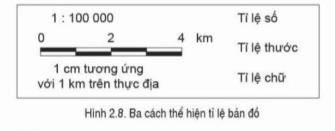 biết sự khác nhau giữa tỉ lệ số và tỉ lệ thước?-	GV giới thiệu kiến thức: để tính khoảng cách thực tế giữa hai điểm trên bản đồ, ta phải căn cứ vào tỉ lệ bản đồ. Sử dụng tỉ lệ thước là cách đơn giản nhất để tính được khoảng cách.-	GV yêu cầu HS đọc thông tin phần Tính khoảng cách trên bản đồ dựa vào tỉ lệ bảnđồ, quan sát Hình 2.9 và trả lời câu hỏi: Để đo khoảng cách giữa hai địa điểm trên bản đồ ta làm như thế nào?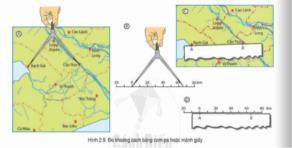 -	GV hướng dẫn HS xác định khoảnh cách thực tế từ Rạch Giá đến Cần Thơ theo đường thẳng.+ Trên bản đồ, từ Rạch Giá đến Cần Thơ đo được là khoảng 3,3 cm.+	Căn cứ vào tỉ lệ thước, 1 cm trên bản đồ tương ứng với 20 km trên thực địa.+	Vậy khoảng cách thực tế từ Rạch Giá đến Cần Thơ theo đường thẳng khoảng 66 km.-	Bài tập: GV yêu cầu HS thảo luận theo cặp, dựa vào Hình 2.9, hãy tính khoảng cáchdùng com-pa hoặc dùng mảnh giấy có cạnh thẳng đứng, thước kẻ.- Để đo khoảng cách giữa hai điểm ta thực hiện theo các bước sau:+	Xác định vị trí hai địa điểm cần đo.+	Đặt hai đầu của com-pa vàohai điểm cần đo (đối với mảnh giấy, đặt mép thẳng của mảnh giấy sát hai điểm cần đo, dùng bút đánh dấu hai điểm đó lên giấy).+	Giữ nguyên độ rộng của com-pa (hoặc mảnh giấy) vàđặt lên thước tỉ lệ để tìm ra khoảng cách giữa bai điểm trên thực tế.từ Bạc Liêu đến Sóc Trăng.Bước 2: HS thực hiện nhiệm vụ học tập-	GV hướng dẫn, HS đọc SGK, thảo luận và thực hiện yêu cầu.-	GV theo dõi, hỗ trợ HS nếu cần thiết.Kết quả Phiếu học tập số 2: Sự khác nhau giữa tỉ lệ số và tỉ lệ thước:+	Tỉ lệ số là một phân số luôn có tử số là 1, mẫu số càng lớn thì tỉ lệ càng nhỏ và ngược lại. (Ví dụ tỉ lệ 1 : 100 000, có nghĩa là 1cmtrên bản đồ ứng với 100 000cm (1km) trên thực tế.+	Tỉ lệ thước là tỉ lệ được vẽ cụ thể dưới dạng một thước đo tính sẵn. Mỗi đoạn trênthước đều ghi số đo độ dài tương ứng trên thực tế.- Tính khoảng cách từ Bạc Liêu đến Sóc Trăng:+	Trên bản đồ, từ Rạch Giá đến Cần Thơ đo được là khoảng 2,45 cm.+	Căn cứ vào tỉ lệ thước, 1 cm trên bản đồ tương ứng với 20 km trên thực địa.+	Vậy khoảng cách thực tế từ Rạch Giá đến Cần Thơ theo đường thẳng khoảng 20 x 2,45 = 49 (km).Bước 3: Báo cáo kết quả hoạt động và thảo luận-	GV gọi HS trả lời câu hỏi.-	GV gọi HS khác nhận xét, bổ sung.Bước 4: Đánh giá kết quả, thực hiện nhiệm vụ học tậpGV đánh giá, nhận xét, chuẩn kiến thức, chuyển sang nội dung mới. - GV mở rộng kiến thức:+	Tỉ lệ bản đồ quy định mức độ thu nhỏkhoảng cách giữa hai điểm trên bản đồ so với khoảng cách thực tế. Lãnh thổ càng lớn, mà kích thước tờ bản đồ là giới hạn, thì tỉ lệ bản đồ cảng nhỏ. Bản đồ tỉ lệ nhỏ không phải là sản phẩm được in nhỏ lại từ tờ bản đồ lớn hơn. Bản đồ có tỉ lệ càng nhỏ thì càng phải lược bớt các đối tượng được thể hiện trên bản đồ và thay đổi cách thức thể hiện, nếu không sẽ rất khó đọc được nội dung bản đồ.+	Ngoài cách đo tính trên bản đồ giấy thì các bản đồ điện tử trên máy tính, điện thoạithông minh cũng có thể tự động lựa chọn đường đi gần nhất và tính khoảng cách giữa hai điểm trên bản đồ.- GV hướng dẫn HS đọc mục Góc khám phá SGK trang 111 để biết cách tính khoảng cách theo đường gấp khúc trên bản đồ.Hoạt động 4: Phương hướng trên bản đồa.	Mục tiêu: Thông qua hoạt động, HS biết xác định phương hướng trên bản đồ.b.	Nội dung: GV trình bày vấn đề; HS lắng nghe, đọc SGK, thảo luận và trả lời câu hỏi.c.	Sản phẩm học tập: HS làm việc cá nhân, làm việc theo cặp và trả lời câu hỏi.d.	Tổ chức hoạt động: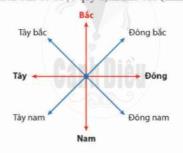 +	Các hướng trunggian là Đông Bắc, Tây Bắc, Đông Nam, TâyNam,....- GV giới thiệu kiến thức: Có hai cách xácđịnh phương hướng trên bản đồ: dựa vào lưới kinh vĩ tuyến và dựa vào mũi tên chỉ hướng bắc trong bản đồ. Riêng bản đồ khu vực Bắc Cực, các đường kinh tuyến đều chỉ hướng nam; còn bản đồ khu vực Nam Cực, các đường kinh tuyến đều chỉ hướng bắc.+	Đối  với  cách  xác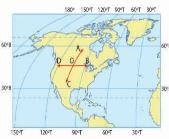 định phương hướng trên bản đồ dựa vào lưới kinh vĩ tuyến (Hình 2.12), ta quyước như sau: phần chính giữa bản đồ là trung tâm, phía trên của kinh tuyến chỉ hướng bắc,phía dưới của kinh tuyến chỉ hướng nam, bên phải của vĩ tuyến chỉ hướng đông, bên trái của vĩ tuyến chỉ hướng tây.+ Đối với cách xác định phương hướng trên bản đồ dựa vào mũi tên chỉ hướng bắc trong bản đồ: cần dựa vào kim chỉ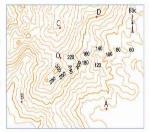 nam hoặc mũi tên chỉ hướng Bắc để xác định hướng Bắc, sau đó tìm các hướng còn lại.-	GV yêu cầu HS thảo luận theo cặp, quan sát Hình 2.12, 2.13, hãy cho biết các hướng của OA, OB, OC, OD trong mỗi hình.-	GV giải thích thêm: Ngoài cách gọi phương hướng theo chữ, người ta còn gọi phướnghướng theo độ.Bước 2: HS thực hiện nhiệm vụ học tập-	GV hướng dẫn, HS đọc SGK, thảo luận và thực hiện yêu cầu.-	GV theo dõi, hỗ trợ HS nếu cần thiết.-	Xác định hướng của:+	OA hướng Đông bắc+	OB hướng Đông+	OC hướng Tây nam+	OD hướng Tây.Bước 3: Báo cáo kết quả hoạt động vàthảo luận- GV gọi HS trả lời câu hỏi.- GV gọi HS khác nhận xét, bổ sung.Bước  4:  Đánh  giá	kết  quả,  thực  hiệnnhiệm vụ học tậpGV  đánh  giá,  nhận  xét,  chuẩn  kiến  thức,chuyển sang nội dung mới.Hoạt động 5: Một số bản đồ thông dụnga.	Mục tiêu: Thông qua hoạt động, HS biết bản đồ được chia làm 2 nhóm.b.	Nội dung: GV trình bày vấn đề; HS lắng nghe, đọc SGK, thảo luận và trả lời câu hỏi.c.	Sản phẩm học tập: HS làm việc cá nhân, làm việc theo cặp và trả lời câu hỏi.d.	Tổ chức hoạt động:hiện yêu cầu.-	GV theo dõi, hỗ trợ HS nếu cần thiết. Dự kiến sản phẩm:-	Ví dụ về hai nhóm bản đồ:+	Nhóm bản đồ địa lí chung: Bản đồ địa lí tình Gia Lai, Bản đồ các nước Đông Nam Á, Bản đồhành chính Việt Nam,...+	Nhóm bản đồ địa lí chuyên đề: Bản đồ du lịch Việt Nam, Bản đồ các nhóm đất chính trên Tráiđất, Bản đồ các dòng biển đại dương trên thế giới, Bản đồ phân bố bố các nhà máy thủy điện ở miền Bắc,...Bước 3: Báo cáo kết quả hoạt động và thảo luận-	GV gọi HS trả lời câu hỏi.-	GV gọi HS khác nhận xét, bổ sung.Bước 4: Đánh giá kết quả, thực hiện nhiệm vụhọc tậpGV đánh giá, nhận xét, chuẩn kiến thức.C. HOẠT ĐỘNG LUYỆN TẬPa.	Mục tiêu: Củng cố lại kiến thức đã học thông qua dạng câu hỏi lý thuyết .b.	Nội dung: HS sử dụng SGK, kiến thức đã học, GV hướng dẫn (nếu cần thiết)để trả lời câu hỏi.c.	Sản phẩm học tập: Câu trả lời của HS.d.	Tổ chức thực hiện:-	GV yêu cầu HS trả lời câu hỏi 2 phần Luyện tập SGK trang 112.-	HS tiếp nhận nhiệm vụ, đưa ra câu trả lời:-	Với tỉ lệ 1 : 100 000 thì 1cm trên bản đồ tương ứng với 1km trên thực địa.-	Với tỉ lệ 1 : 9 000 000 thì 1cm trên bản đồ tương ứng với 90km trên thựcđịa.- GV nhận xét, chuẩn kiến thức.D. HOẠT ĐỘNG VẬN DỤNGa.	Mục tiêu: Củng cố lại kiến thức đã học thông qua dạng câu hỏi thực hành.b.	Nội dung: HS sử dụng SHS, kiến thức đã học, kiến thức và hiểu biết thực tế,c.	Sản phẩm học tập: Câu trả lời của HS.d.	Tổ chức thực hiện:-	GV yêu cầu HS trả lời câu hỏi 3, 4 phần Vận dụng SHS trang 112.-	HS tiếp nhận nhiệm vụ, đưa ra câu trả lời:Câu 3: Trong hai hình 2.2 và hình 2.3 thì hình 2.2 có độ chính xác hơn khi thể hiện toàn bộ bề mặt Trái Đất lên bản đồ.Câu 4:10 cm trên bản đồ ứng với 120km trên thực địa.1cm trên bản đồ ứng với: 120 : 10 = 12 (km thực địa).Vậy bản đồ có tỉ lệ: 1 : 1 200 000.- GV nhận xét, chuẩn kiến thức.IV. Kế hoạch đánh giáV.	Hồ sơ dạy học (Đính kèm Phiếu học tập số 1)Phiếu học tập số 1:PHIẾU HỌC TẬP SỐ 1Nhóm 1:Câu hỏi: Tìm hiểu về đối tượng thể hiện và lấy ví dụ cho từng loại kí hiệu bảnđồ.Trả lời:…………………………………………………………………………………………………………………………………………………………………PHIẾU HỌC TẬP SỐ 1Nhóm 2:Câu hỏi: Tìm hiểu về đối tượng thể hiện và lấy ví dụ cho từng dạng kí hiệu bảnđồ.Trả lời:……………………………………………………………………………………………………………………………………………………………………Phiếu học tập số 2:PHIẾU HỌC TẬP SỐ 2Nhóm….:Câu hỏi: Hãy cho biết sự khác nhau giữa tỉ lệ số và tỉ lệ thước?Trả lời:………………………………………………………………………………………………………………………………………………………………………………………………………………………………………………………………Ngày soạn:Ngày dạy:BÀI 3: LƯỢC ĐỒ TRÍ NHỚ(1 tiết)I. MỤC TIÊU1. Về kiến thứcThông qua bài học, HS nắm được:-	Vẽ lược đồ trí nhớ thể hiện các đối tượng địa lí thân quen đối với cá nhân.2. Năng lực-	Năng lực chung: Tự chủ và tự học, giải quyết vấn đề và sáng tạo, giao tiếp và hợp tác.-	Năng lực riêng:	Nhận thức thế giới theo quan điểm không gian: sử dụng lược đồ để mô tả mối quan hệ không gian giữa các hiện tượng, sự vật địa lí; mô tả được mộtđịa phương với các dấu hiệu đặc trưng về tự nhiên, dân cư và kinh tế.	Sử dụng các công cụ địa lí: khai thác tài liệu văn bản, biết tìm kiếm thông tin từ các nguồn tin cậy, tranh ảnh, lược đồ.3. Phẩm chất-	Hình thành ý niệm về bản sắc của một địa phương, phân biệt được địa phươngnày với địa phương khác.- Hình thành và phát triển phẩm chất chăm chỉ, trách nhiệm.II. THIẾT BỊ DẠY HỌC VÀ HỌC LIỆU1.	Đối với giáo viên-	Giáo án, SGV, SGK Lịch sử và Địa lí 6 (Phần Địa lí).-	Tranh ảnh, sơ đồ, lược đồ, mô hình địa phương.-	Máy tính, máy chiếu (nếu có).2. Đối với học sinh-	SGK Lịch sử và Địa lí 6 (Phần Địa lí).-	Tranh ảnh, tư liệu sưu tầm liên quan đến bài học (nếu có) và dụng cụ học tập theo yêu cầu của GV.III.	TIẾN TRÌNH DẠY HỌC A. HOẠT ĐỘNG KHỞI ĐỘNGa. Mục tiêu: Tạo tâm thế hứng thú cho học sinh và từng bước làm quen bài học.b.	Nội dung: GV trình bày vấn đề, HS trả lời câu hỏi.c.	Sản phẩm học tập: HS lắng nghe và tiếp thu kiến thức.d.	Tổ chức thực hiện:-	GV yêu cầu HS trả lời câu hỏi: Trong cuộc sống hàng ngày, nhiều lúc các em sẽ gặp tình huống hỏi đường đi từ khách du lịch hoặc những người ở nơi khác đến. Vậy làm thế nào để các em có thể giúp họ đến đúng nơi mà họ muốn tới mà không phải trực tiếp dẫn họ đi ?-	HS tiếp nhận nhiệm vụ và trả lời câu hỏi: Để giúp họ, em sẽ tưởng tưởng lại những địa điểm đi qua nơi họ muốn đến, địa điểm đặc trưng sau đó chỉ dẫn cho họ theo trí nhớ.-	GV dẫn dắt vấn đề: Khi các em có người từ nơi khác đến hỏi đường đi một nơihọ không quen thuộc các em sẽ nghĩ một lúc, sau đó hướng dẫn họ tìm ra nơi cần đến. Một số em sẽ sử dụng các điểm mốc như trường học, cột đền giao thông, một số em sẽ sử dụng bảng tên đường, các ngã rẽ,.. để hướng dẫn. Hoặc ngay từ ngày còn bé, được bố mẹ đưa đi học, em nhớ rõ con đường từ nhà đếntrường. Rồi bố mẹ đưa đến các nơi em thích: cửa hàng kem, hiệu sách thiếu nhi, đến nhà các bạn cùng lớp,... Nếu có đi một mình, em cũng không bị lạc. Tại sao em lại không bị lạc? Vì trong đầu, trong trí nhớ của em đã hình thành một hình ảnh về không gian đó, được gọi là lược đồ trí nhớ. Sau bài học này, các em sẽ hiểu lược đồ trí nhớ là gì và em vẽ được lược đồ trí nhớ đề thể hiện các khu vực, đối tượng địa lí thân quen. Chúng ta cùng vào Bài 3: Lược đồ trí nhớ.B. HOẠT ĐỘNG HÌNH THÀNH KIẾN THỨC Hoạt động 1: Tại sao gọi là lược đồ trí nhớ?a.	Mục tiêu: Thông qua hoạt động, HS nhận biết được thế nào là lược đồ trí nhớ.b.	Nội dung: GV trình bày vấn đề; HS lắng nghe, đọc SGK, thảo luận và trả lời câu hỏi.c.	Sản phẩm học tập: HS làm việc cá nhân, làm việc theo cặp và trả lời câu hỏi.d.	Tổ chức hoạt động:-	GV yêu cầu HS quan sát Hình 3.1, Hình 3.2 và trả lời câu hỏi: Hãy mô tả lại những gì em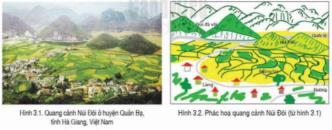 nhìn thấy trên các bức hình.- GV yêu cầu HS đọc phần Lược đồ trí nhớ về không gian xung quanh ta SGK trang 113, 114 và trả lời câu hỏi:+	Lược đồ trí nhớ là gì?+	Lược đồ trí nhớ có tác dụng gì?+	Những điều cần lưu ý khi vẽ lược đồ trí nhớ?- GV yêu cầu HS thảo luận theo cặp, đọc đoan văn sau và hoàn thành nhiệm vụ phía đưới: Bằng xe máy, chứng tôi xuất phát từ Hà Nội đi về hướng nam đọc theo quốc lộ 1A. Dừng ở một trạm ven đường trong thành phố Phủ Lý (Hà Nam), sau đó chúng tôi tiếp tục đi chuyển. Sau hơn 3 giờ đồng hồ, chúng tôi đã có mặt ở thành phố Ninh Bình. Từ đây, theo đại lộ Tràng An về hướng tây khoảng 6 km, danh thắng Tràng An hiện lên trước mắt chúng tôi với khung cảnh thật đẹp.Hãy vẽ lại hành trình của chuyến đi được mô tả trong đoạn văn trên.-	GV giới thiệu kiến thức: Khi học về địa lí thế giới hay địa lí Việt Nam, những tri thứcvề không gian và sự phân bố của các đối tượng địa lí, một số thuộc tính của chúng được lưu giữ trong trí nhớ của cá nhân dưới dạng lược đồ trí nhớ. Trong những tình huống nào đó, người này sẽ nhớ lại các thông tin và vẽ chúng trên giấy.-	GV yêu cầu HS thảo luận theo cặp, quan sát Hình 3.3 và trả lời câu hỏi: Điền lên lược đồ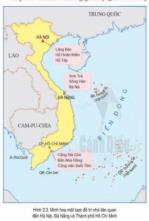 trống Việt Nam tên các quốc gia và biển tiếp giáp nước ta, ba thành phố là Hà Nội, Đà Nẵngvà Thành phố Hồ Chí Minh. Ở mỗi thành phố, hãy liệt kê ba địa danh nổi tiếng mà em biết thông qua xem ti vi hay nghe đài, đọc sách, báo,...+ GV hướng dẫn HS: Để điền đúng trên Lược đồ Việt Nam vị trí các thành phố, HS cần nhớ được địa điểm và cân nhắc cả khía cạnh quan hệ không gian giữa các địa điểm này. HS nhớ lại những thông tin liên quan như: Đà Nẵng nằm ở khoảng nào của vùng ven biển nước ta? Quần đảo Trường Sa hay Hoàng Sa gần Đà Nẵng hơn? Hà Nội ở phía Bắc hay phía Nam nước ta? Sau đó, HS nhớ lại các địa điểm mà em có thể đã nhiều lần biết đến nhờ xem ti vi, đọc báo,...HS có thể không nhớ không gian chính xác nhưng điền được các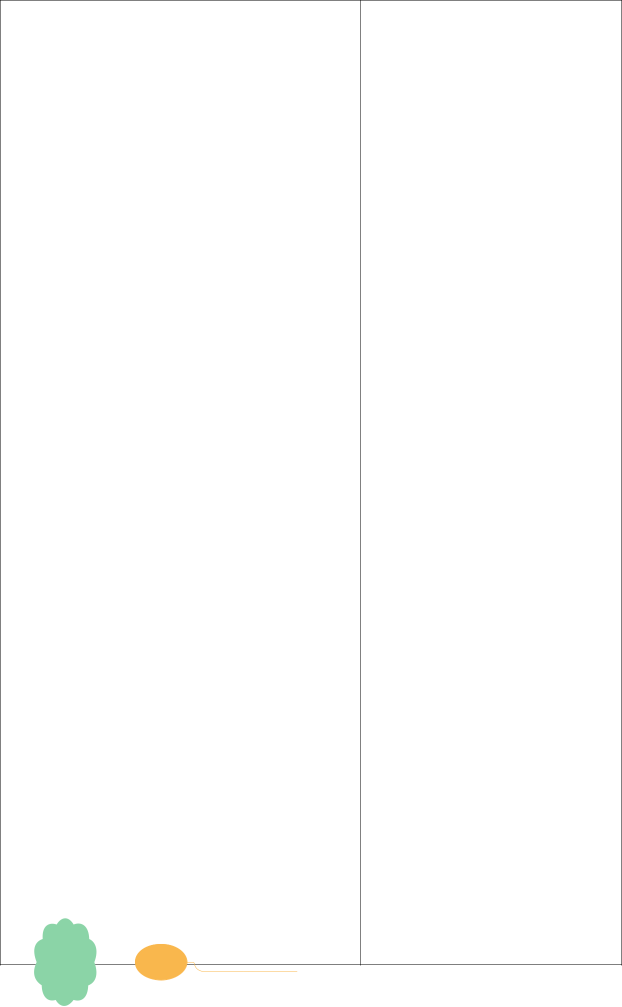 địa điểm nào thuộc Hà Nội, thuộc các thànhphố khác,...Bước 2: HS thực hiện nhiệm vụ học tập-	GV hướng dẫn, HS đọc SGK, thảo luận và thực hiện yêu cầu.-	GV theo dõi, hỗ trợ HS nếu cần thiết.Dự kiến sản phẩm:-	Mô tả lại những điều em nhìn thấy trong các bức hình:+ Hình 3.1: Bức hình là ảnh chụp quang cảnhNúi Đôi ở huyện Quản Bạ, tỉnh Hà Giang, Việt Nam. Xung quanh là những ngôi lang, ngọn núi, ruộng lúa.+	Hình 3.2: Bức hình là tranh phác họa lại quanh cảnh Núi Đôi. Trong bức phác họa có chú thích cảnh núi đá vôi, làng, Núi Đôi, đường quốc lộ, đường, ruộng lúa.- Lược đồ trí nhớ tồn tại trong não con người, là cảm nhận của cá nhân về không gian xung quanh một nơi nào đấy - mà người đó đã trải nghiệm.- Lược đồ trí nhớ có tác dụng định hướngtrong không gian, tìm đường, đi được đến nơi mình muôn đến và trở lại nơi mình muốn trở về mả không cần có bản đồ trong tay hay bắt cứ công cụ hỗ trợ nào.Hành trình của chuyến đi được mô tả trong đoạn văn:Hà Nội     Phủ Lý	Ninh Bình	Tràng An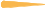 -	HS điền trên bản đồ:+	Tên các quốc gia tiếp giáp nước ta: Lào, Cam-pu-chia, Trung Quốc (trên đất liền), Trung Quốc và Phi-lip-pin, In-đô-nê-xi-a, Bờ-ru-nây, Ma-lai-xi-a, Xing-ga-po, Thái Lan, Cam-pu-chia và Đài Loan (tiếp giáp trên biển).+	Biển tiếp giáp nước ta là Biển Đông+	Trong Hà Nội điền: Hồ Gươm, Lăng chủtịch Hồ Chí Minh, thành Thăng Long+	Trong Đà Nẵng điền: Bà Nà Hills, bãi biển Mỹ Khê, Cù Lao Chàm.+	Trong TP HCM điền: Chợ Bến Thành, bến Nhà Rồng, nhà thờ Đức bà.Bước 3: Báo cáo kết quả hoạt động và thảo luận-	GV gọi HS trả lời câu hỏi.-	GV gọi HS khác nhận xét, bổ sung.Bước 4: Đánh giá kết quả, thực hiện nhiệmvụ học tậpGV  đánh  giá,  nhận  xét,  chuẩn  kiến  thức,chuyển sang nội dung mới.Hoạt động 2: Cách xây dựng lược đồ trí nhớa. Mục tiêu: Thông qua hoạt động, HS vẽ lược đồ trí nhớ thể hiện các đối tượng địa lí thân quen đối với cá nhân.b.	Nội dung: GV trình bày vấn đề; HS lắng nghe, đọc SGK, thảo luận và trả lời câu hỏi.c.	Sản phẩm học tập: HS làm việc cá nhân, làm việc theo cặp và trả lời câu hỏi.+	Ghi chú những địa điểm, con đường em cho là cần nhớ.+	HS dùng những kí hiệu đường, điểm đơn giản, kí hiệu tượng hình để lược đồ trở nên sinh động, hấp dẫn hơn.Bước 2: HS thực hiện nhiệm vụ học tập-	GV hướng dẫn, HS đọc SGK, thảo luận và thực hiện yêu cầu.-	GV theo dõi, hỗ trợ HS nếu cần thiết.Dự kiến sản phẩm:-	Mỗi HS vẽ lược đồ trí nhớ theo không gian từ nhà đến trườngBước 3: Báo cáo kết quả hoạt động và thảo luận-	GV gọi HS trả lời câu hỏi.-	GV gọi HS khác nhận xét, bổ sung.Bước 4: Đánh giá kết quả, thực hiện nhiệm vụhọc tậpGV đánh giá, nhận xét, chuẩn kiến thức, chuyểnsang nội dung mới.Hoạt động 3: Sử dụng lược đồ trí nhớ trong cuộc sống và học tậpa.	Mục tiêu: Thông qua hoạt động, HS biết sử dụng lược đồ trí nhớ trong cuộc sống và học tập.b.	Nội dung: GV trình bày vấn đề; HS lắng nghe, đọc SGK, thảo luận và trả lời câu hỏi.c.	Sản phẩm học tập: HS làm việc cá nhân, làm việc theo cặp và trả lời câu hỏi.d.	Tổ chức hoạt động:- GV yêu cầu HS đọc thông tin phần Sử dụng lược đồ trí nhớ trong cuộc sống và học tập SGK trang 115 và trả lời câu hỏi: Nêu tác dụng của việc có lược đồ trí nhớ.-	GV lưu ý HS: Trong học tập, lược đồ trí nhớ giúp ta học Địa lí thú vị hơn nhiều, kiến thức địa lí vững chắc hơn và khả năng vận dụng vào cuộc sống cũng đa dạng hơn.-	GV yêu cầu HS thảo luận theo cặp, quan sát Hình 3.5 và trả lời câu hỏi: Hãy lựa chọn cácđịa điểm danh thắng mà em muốn đến và tạo ra một lược đồ trí nhớ để đi từ trụ sở Vườn quốc gia Ba Vì đến những địa điểm danh thắng đã chọn.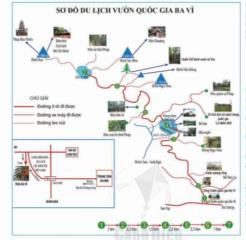 Bước 2: HS thực hiện nhiệm vụ học tập-	GV hướng dẫn, HS đọc SGK, thảo luận và thực hiện yêu cầu.-	GV theo dõi, hỗ trợ HS nếu cần thiết.Dự kiến sản phẩm:-	Điểm danh thắng mà em muốn đến là: Quần thể bách xanh cổ thụ, Đền Thượng và tháptrong cuộc sống và học tập-	Tác dụng của việc có lược đồtrí nhớ:+	Sử dụng không gian sống hiệu quả hơn, có nhiều lựa chọn trong việc di chuyển+	Thấy được không gian sốngphong phú hơn, ý nghĩa hơn, sẽ gắn bó hơn với vùng đất của mình, nhất là sau này khi đi xa.Bảo Thiên.+ Vẽ lược đồ trí nhớ từ trụ sở Vườn quốc gia Ba Vì đến Quần thể bách xanh cổ thụ, Đền Thượng và tháp Bảo Thiên.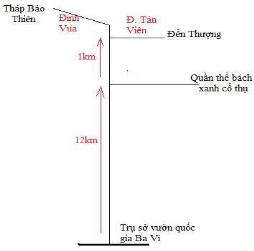 Bước 3: Báo cáo kết quả hoạt động và thảo luận-	GV gọi HS trả lời câu hỏi.-	GV gọi HS khác nhận xét, bổ sung.Bước 4: Đánh giá kết quả, thực hiện nhiệmvụ học tậpGV đánh giá, nhận xét, chuẩn kiến thức.C. HOẠT ĐỘNG LUYỆN TẬPa.	Mục tiêu: Củng cố lại kiến thức đã học thông qua dạng câu hỏi lý thuyết .b.	Nội dung: HS sử dụng SGK, kiến thức đã học, GV hướng dẫn (nếu cần thiết)để trả lời câu hỏi.c.	Sản phẩm học tập: Câu trả lời của HS.d.	Tổ chức thực hiện:-	GV yêu cầu HS trả lời câu hỏi 1 phần Luyện tập SGK trang 116.-	HS tiếp nhận nhiệm vụ, đưa ra câu trả lời: Tên một số đối tượng địa lí mà emthường xuyên nhìn thấy trên đường đi học (hoặc đi dã ngoại): Ao, cây venđường, sân vận động, cửa hàng, chợ, nhà cao tầng, trung tâm thương mại, di tích lịch sử văn hóa, rạp chiếu phim…- GV nhận xét, chuẩn kiến thức.D. HOẠT ĐỘNG VẬN DỤNGa.	Mục tiêu: Củng cố lại kiến thức đã học thông qua dạng câu hỏi thực hành.b.	Nội dung: HS sử dụng SHS, kiến thức đã học, kiến thức và hiểu biết thực tế,c.	Sản phẩm học tập: Câu trả lời của HS.d.	Tổ chức thực hiện:-	GV yêu cầu HS trả lời câu hỏi 2 phần Vận dụng SHS trang 116.-	HS tiếp nhận nhiệm vụ, đưa ra câu trả lời: HS tham khảo phần hướng dẫn vàlược đồ trí nhớ GV đã minh họa trong phần Cách xây dựng lược đồ trí nhớ để làm bài tập.- GV nhận xét, chuẩn kiến thức.IV. Kế hoạch đánh giáNgày soạn:Ngày dạy:BÀI 4: THỰC HÀNH: ĐỌC BẢN ĐỒ. XÁC ĐỊNH VỊ TRÍ CỦAĐỐI TƯỢNG ĐỊA LÍ TRÊN BẢN ĐỒ. TÌM ĐƯỜNG ĐI TRÊN BẢN ĐỒ(1 tiết)I. MỤC TIÊU1. Về kiến thứcThông qua bài học, HS nắm được:-	Biết đọc bản đồ, xác định được vị trí của đối tượng địa lí trên bản đồ.-	Biết tìm đường đi trên bản đồ.2. Năng lực-	Năng lực chung: Tự chủ và tự học, giải quyết vấn đề và sáng tạo, giao tiếp và hợp tác.-	Năng lực riêng:	Định hướng không gian: biết sử dụng các phương tiện khác nhau để xác định vị trí địa lí của một địa điểm và phương hướng trên bản đồ. Biết đọc bản đồ.	Biết tìm kiếm thông tim từ các nguồn tin cậu để cập nhật tri thức, số liệu,...về các địa phương; biết liên hệ thực tế để hiểu sâu sắc hơn kiến thức địa lí.3. Phẩm chất-	Hình thành ý niệm về bản sắc của một địa phương, phân biệt được địa phươngnày với địa phương khác.-	Hình thành và phát triển phẩm chất chăm chỉ, trách nhiệm.-	Có ý thức học tốt, hoàn thành mục tiêu đã đề ra.II. THIẾT BỊ DẠY HỌC VÀ HỌC LIỆU1.	Đối với giáo viên-	Giáo án, SGV, SGK Lịch sử và Địa lí 6 (Phần Địa lí).-	Bản đồ hành chính Việt Nam, bản đồ các nước trong khu vực Đông Nam Á.-	Bản đồ du lịch Hà Nội, bản đồ du lịch các tỉnh, thành phố khác nhau.-	Video clip mô phỏng áp dụng công nghệ định vị.-	Máy tính, máy chiếu (nếu có).2.	Đối với học sinh- SGK Lịch sử và Địa lí 6 (Phần Địa lí).-	Tranh ảnh, tư liệu sưu tầm liên quan đến bài học (nếu có) và dụng cụ học tập theo yêu cầu của GV.III.	TIẾN TRÌNH DẠY HỌC A. HOẠT ĐỘNG KHỞI ĐỘNGa. Mục tiêu: Tạo tâm thế hứng thú cho học sinh và từng bước làm quen bài học.b.	Nội dung: GV trình bày vấn đề, HS trả lời câu hỏi.c.	Sản phẩm học tập: HS lắng nghe và tiếp thu kiến thức.d.	Tổ chức thực hiện:-	GV dẫn dắt vấn đề: Trong học tập và trong cuộc sống hằng ngày, chúng ta có nhiều tình huống làm việc với bản đồ, đơn giản là xác định vị trí của đối tượng cần tìm, tìm hướng đi, tuyến đường, phức tạp hơn là tìm hiểu đặc điểm phát triển và phân bố kinh tế,...Sử dụng bản đồ đem lại cho chúng ta nhiều kiến thức và kĩ năng mà các phương tiện khác không so sánh được. Các bản đồ điện tử được càiđặt trên máy tính hoặc điện thoại thông minh rất tiện ích cho con người ở thời đại công nghệ 4.0. Vấn đề được đặt ra là chúng ta sẽ sử dụng bản đồ như thế nào? Chúng ta sẽ đi tìm lời giải đáp cho câu hỏi này trong bài học ngày hôm nay– Bài 4: Thực hành Đọc bản đồ. Xác định vị trí của đối tượng địa lí trên bản đồ.Tìm đường đi trên bản đồ.B. HOẠT ĐỘNG HÌNH THÀNH KIẾN THỨCHoạt động 1: Tìm hiểu về cách đọc bản đồ và xác định vị trí của đối tượng địa lí trên bản đồa.	Mục tiêu: Thông qua hoạt động, HS biết đọc bản đồ, xác định được vị trí củađối tượng địa lí trên bản đồ.b.	Nội dung: GV trình bày vấn đề; HS lắng nghe, đọc SGK, thảo luận và trả lời câu hỏi.c.	Sản phẩm học tập: HS làm việc cá nhân, làm việc theo cặp và trả lời câu hỏi.d.	Tổ chức hoạt động:-	GV yêu cầu HS đọc phần Đọc bản đồ và phần Xác định vị trí của đối tượng địa lí trên bản đồ SGK trang 117 và trả lời câu hỏi:+	Nêu những lưu ý khi đọc bản đồ.+	Quan sát Hình 4.1 SGK trang 118, hãy xácđịnh vị trí của Việt Nam trên bản đồ các nước trong khu vực Đông Nam Á; xác định vị trí và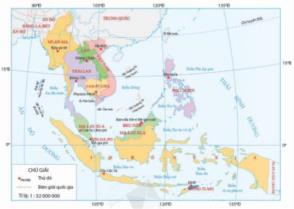 tên thủ đô các nước Đông Nam Á trên bản đồ.-	GV gọi HS lên xác định trên bản đồ. GV khuyến khích HS thao tác trực tiếp trên bảnđồ.-	GV lưu ý HS cách chỉ bản đồ, cách đọc cácđối tượng địa lí trên bản đồ thông qua chú giải, cách xác định vị trí các đối tượng qua hệ thống kinh vĩ tuyến.Bước 2: HS thực hiện nhiệm vụ học tập-	GV hướng dẫn, HS đọc SGK, thảo luận và thực hiện yêu cầu.-	GV theo dõi, hỗ trợ HS nếu cần thiết.Dự kiến sản phẩm:-	HS lên bảng và xác định được vị trí cácnước và tên thủ đô các nước trong khu vực ĐNA.và xác định vị trí của đối tượng địa lí trên bản đồ-	Những lưu ý khi đọc bản đồ:+	Hiểu được các yếu tố cần thiết của bản đồ hay còn gọi là ngôn ngữ bản đồ.+	Biết được đối tượng địa lí cầnđọc là gì, đặc điểm của đối tượng địa lí đó và các mối quan hệ xung quanh nó.Bước 3: Báo cáo kết quả hoạt động và thảo luận-	GV gọi HS trả lời câu hỏi.-	GV gọi HS khác nhận xét, bổ sung.Bước 4: Đánh giá kết quả, thực hiện nhiệmvụ học tậpGV đánh giá, nhận xét, chuẩn kiến thức.Hoạt động 2: Tìm hiểu về cách tìm đường đi trên bản đồa. Mục tiêu: Thông qua hoạt động, HS biết tìm đường đi trên bản đồb.	Nội dung: GV trình bày vấn đề; HS lắng nghe, đọc SGK, thảo luận và trả lời câu hỏi.c.	Sản phẩm học tập: HS làm việc cá nhân, làm việc theo cặp và trả lời câu hỏi.d.	Tổ chức hoạt động:xét, bổ sung. GV chuẩn hoá kiến thức và đánh giá.-	GV gọi HS lên xác định trên bản đồ. GV khuyến khích HS thao tác trực tiếp trên bảnđồ.-	GV lưu ý HS cách chỉ bản đồ, cách đọc cácđối tượng địa lí trên bản đồ thông qua chú giải, cách xác định vị trí các đối tượng qua hệ thống kinh vĩ tuyến.Bước 2: HS thực hiện nhiệm vụ học tập-	GV hướng dẫn, HS đọc SGK, thảo luận và thực hiện yêu cầu.-	GV theo dõi, hỗ trợ HS nếu cần thiết.-	Có 2 cách để đi từ Cung thể thao Quần Ngựa đế Bảo tàng HCM-	HS lên bảng và xác định được vị trí cácnước và tên thủ đô các nước trong khu vực ĐNA.Bước 3: Báo cáo kết quả hoạt động và thảo luận-	GV gọi HS trả lời câu hỏi.-	GV gọi HS khác nhận xét, bổ sung.Bước 4: Đánh giá kết quả, thực hiện nhiệmvụ học tậpGV đánh giá, nhận xét, chuẩn kiến thức.C. HOẠT ĐỘNG LUYỆN TẬPa.	Mục tiêu: Củng cố lại kiến thức đã học thông qua dạng câu hỏi lý thuyết .b.	Nội dung: HS sử dụng SGK, kiến thức đã học, GV hướng dẫn (nếu cần thiết)để trả lời câu hỏi.c.	Sản phẩm học tập: Câu trả lời của HS.d.	Tổ chức thực hiện:- GV yêu cầu HS:+	Tìm đường từ Cung Thể thao Quần Ngựa đến vườn Bách Thảo, Lăng chủ tịchHCM-	HS tiếp nhận nhiệm vụ, đưa ra câu trả lời-	GV nhận xét, chuẩn kiến thức.IV. Kế hoạch đánh giáNgày soạn:Ngày dạy:CHƯƠNG 2: TRÁI ĐẤT – HÀNH TINH TRONG HỆ MẶT TRỜI BÀI 5: TRÁI ĐẤT TRONG HỆ MẶT TRỜI. HÌNH DẠNG VÀ KÍCH THƯỚC CỦA TRÁI ĐẤT(1 tiết)I. MỤC TIÊU1. Về kiến thứcThông qua bài học, HS nắm được:-	Xác định được vị trí của Trái Đất trong hệ Mặt Trời.-	Mô tả được hình dạng và kích thước của TĐ.2. Năng lực-	Năng lực chung: Tự chủ và tự học, giải quyết vấn đề và sáng tạo, giao tiếp và hợp tác.-	Năng lực riêng:	Nhận thức thế giới theo quan điểm không gian: biết xác định vị trí của TráiĐất trong hệ Mặt Trời, mô tả hình dạng và kích thước của Trái Đất.	Sử dụng các công cụ địa lí: hình vẽ, tranh ảnh, mô hình, clip… từ góc nhìn địa lí.3.	Phẩm chất-	Có ý thức bảo vệ hành tinh xanh, tự tin trong cuộc sống.-	Hình thành và phát triển phẩm chất chăm chỉ, trách nhiệm.II. THIẾT BỊ DẠY HỌC VÀ HỌC LIỆU1.	Đối với giáo viên-	Giáo án, SGV, SGK Lịch sử và Địa lí 6 (Phần Địa lí).-	Video clip về Trái Đất trong hệ Mặt Trời.-	Máy tính, máy chiếu (nếu có).-	Phiếu học tập2.	Đối với học sinh-	SGK Lịch sử và Địa lí 6 (Phần Địa lí).-	Tranh ảnh, tư liệu sưu tầm liên quan đến bài học (nếu có) và dụng cụ học tập theo yêu cầu của GV.III.	TIẾN TRÌNH DẠY HỌC A. HOẠT ĐỘNG KHỞI ĐỘNGa. Mục tiêu: Tạo tâm thế hứng thú cho học sinh và từng bước làm quen bài học.b.	Nội dung: GV trình bày vấn đề, HS trả lời câu hỏi.c.	Sản phẩm học tập: HS lắng nghe và tiếp thu kiến thức.d.	Tổ chức thực hiện:-	GV cho HS quan sát một đoạn clip ngắn về hệ Mặt Trời và trả lời câu hỏi: Em có nhận xét gì về hệ Mặt trời-	HS tiếp nhận nhiệm vụ và trả lời câu hỏi:-	GV dẫn dắt vấn đề: Đã bao giờ em tự hỏi: Trái Đất của chúng ta rộng lớn nhưthế nào? E đang sống ở đâu trên Trái Đất. Cùng với sự phát triển của khoa học, những khám phá của con người về Trái Đất ngày càng rõ ràng hơn. Bài học hôm nayB. HOẠT ĐỘNG HÌNH THÀNH KIẾN THỨC Hoạt động 1: Tìm hiểu TĐ trong hệ Mặt trờia. Mục tiêu: Thông qua hoạt động, HS xác định được vị trí của Trái Đất trong hệ Mặt trờib.	Nội dung: GV trình bày vấn đề; HS lắng nghe, đọc SGK, thảo luận và trả lời câu hỏi.c.	Sản phẩm học tập: HS làm việc cá nhân, làm việc theo cặp và trả lời câu hỏi.d.	Tổ chức hoạt động:Bước 2: HS thực hiện nhiệm vụ học tập-	GV hướng dẫn, HS đọc SGK, thảo luận và thực hiện yêu cầu.-	GV theo dõi, hỗ trợ HS nếu cần thiết.Dự kiến sản phẩm:+	Hệ MT gồm 8 hành tinh (HS tự kể tên). Thủy tinh là hành tinh nhỏ nhất.+ Mặt trời là ngôi sao tự phát sáng, khối lượng chiếm tới 99,8% khối lượng của toàn bộ hệ MT. Đường kính của MT gấp 109 lần đường kính của Trái Đất. Các hành tinh đều chuyển động quanh hệ Mặt Trời.+	Trái Đất nằm ở vị trí thứ 3 trong hệ MT.Bước 3: Báo cáo kết quả hoạt động và thảo luận-	GV gọi HS trả lời câu hỏi.-	GV gọi HS khác nhận xét, bổ sung.Bước 4: Đánh giá kết quả, thực hiện nhiệm vụ học tậpGV đánh giá, nhận xét, chuẩn kiến thức, chuyển sang nội dung mới.GV chuẩn kiến thức và bổ sung:Sự sống trên Trái Đất có rất nhiều nguyên nhân:– Kích thước vừa phải (chỉ lớn hơn Kim tinh một chút), tỉ trọng vừa phải (chỉ hơn Thuỷ tinh một chút).– Khoảng cách vừa phải so với Mặt Trời, đủ để nước có thể tồn tại được ở dạng và nhiệtđến từ Mặt Trời cũng là vừa đủ cho sự sống tồn tại. - Khối lượng vừa phải của Trái Đất đủ để giữ lại một bầu khí quyển giàu ô-xy, không quá đậm đặc và cũng không quá loãng.- Sự chuyển động quanh trục đã giúp bề mặt Trái Đất không quá nóng và cũng khôngquá lạnh, tạo ra sự điều hoà nhiệt độ giữangày và đêm.Hoạt động 2: Tìm hiểu về hình dạng và kích thước của Trái Đấta.	Mục tiêu: Thông qua hoạt động, HS mô tả được hình dạng và kích thước củaTrái Đất.b.	Nội dung: GV trình bày vấn đề; HS lắng nghe, đọc SGK, thảo luận và trả lời câu hỏi.c.	Sản phẩm học tập: HS làm việc cá nhân, làm việc theo cặp và trả lời câu hỏi.d.	Tổ chức hoạt động:+	Tại sao khi đứng ở trên cao người ta có thểnhìn thấy những con tàu ngoài xa đang lênh đênh trên mặt nước biển?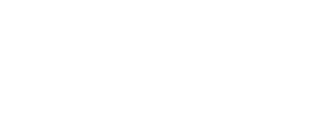 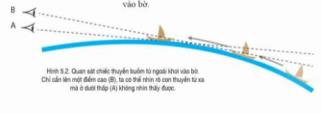 +	Tại sao nhìn con tàu ngoài khơi xa quakính viễn vọng, ta thấy boong tàu gần như đang bị chìm trong nước biển, Do dạng hình cầu của Trái Đất). trong sự thật thì không phải thế?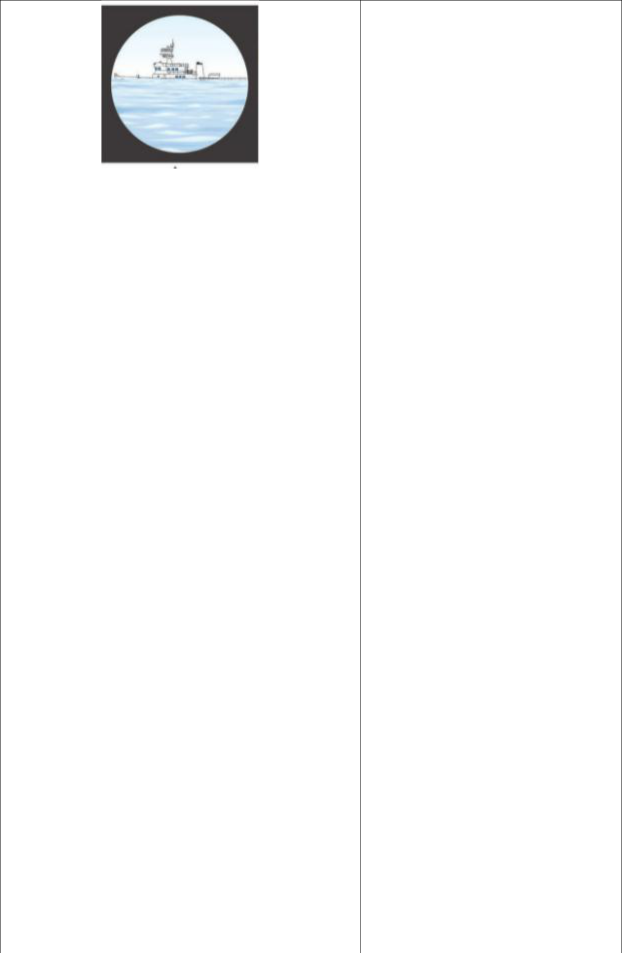 -	GV yêu cầu HS quan sát tiếp hình 5.4 và đặt tiếp câu hỏi:+ Bán kính ở cực của Trái Đất và bán kính xích đạo khác nhau ở điểm nào?+	Em có nhận xét gì về bán kính Trái Đất?+	Việc  xác  định  được  hình  dạng  và  kíchthước Trái Đất có ý nghĩa gì đối với đời sống của con người?Bước 2: HS thực hiện nhiệm vụ học tập-	GV hướng dẫn, HS đọc SGK, thảo luận và thực hiện yêu cầu.-	GV theo dõi, hỗ trợ HS nếu cần thiết.Dự kiến sản phẩm:-	Vì Trái đất có hình cầu nên khi đứng trên cao, hìn xuống hai bên đều thấp hơn nênchúng ta có thể quan sát dễ dàng những con tàu ngoài xa đang lênh đênh trên mặt nước biển.Bước 3: Báo cáo kết quả hoạt động và thảo luận-	GV gọi HS trả lời câu hỏi.-	GV gọi HS khác nhận xét, bổ sung.Bước 4: Đánh giá kết quả, thực hiện nhiệm-	Kích thước:+	Trái Đất có kích thước rất lớn,có sự chênh lệch giữa bán kính ở xích đạo và bán kính ởcực.+ Kích thước của Trái Đất có ý nghĩa quan trọng: xác định được tọa độ các điểm trên TĐ, khoảng cách giữa các điểm….vụ học tậpGV đánh giá, nhận xét, chuẩn kiến thức, chuyển sang nội dung mới.-	GV mở rộng kiến thức cho HS: Trái Đất không hẳn là một hình cầu lí tưởng mà hơidẹt ở hai đầu. Chính vì vậy, các nhà khoa học đưa ra tên gọi đúng hình dạng Trái Đất là e-lip-xô-it.C. HOẠT ĐỘNG LUYỆN TẬPa.	Mục tiêu: Củng cố lại kiến thức đã học thông qua dạng câu hỏi lý thuyết .b.	Nội dung: HS sử dụng SGK, kiến thức đã học, GV hướng dẫn (nếu cần thiết)để trả lời câu hỏi.c.	Sản phẩm học tập: Câu trả lời của HS.d.	Tổ chức thực hiện:- GV yêu cầu HS trả lời câu hỏi trắc nghiệm sau:Câu 1: Hành tinh gần Mặt Trời nhất là sao nào?A. Sao ThuỷB.	Sao Hoả.C.	Sao Kim.D.	Sao Mộc.A.	Sao Kim.B.	Mặt Trời.C.	Sao Hoả.D.	Trái Đất.B.	Sao ThủyC.	Hải VươngD. Sao HỏaCâu 4: Trái đất có dạng hình gì?A. Hình trònB. Hình vuôngC.	Hình cầu D. Hình bầu dụcCâu 5: Trong hệ Mặt Trời, Trái Đất ở vị trí nào theo thứ tự xa dần Mặt Trời?A.	Vị trí thứ 3B.	Vị trí thứ 5C.	Vị trí thứ 9D.	Vị trí thứ 7-	HS tiếp nhận nhiệm vụ, đưa ra câu trả lời: 1A, 2B, 3D, 4C, 5A-	GV nhận xét, chuẩn kiến thức.D. HOẠT ĐỘNG VẬN DỤNGa.	Mục tiêu: Củng cố lại kiến thức đã học thông qua dạng câu hỏi thực hành.b.	Nội dung: HS sử dụng SHS, kiến thức đã học, kiến thức và hiểu biết thực tế,c.	Sản phẩm học tập: Câu trả lời của HS.d.	Tổ chức thực hiện:-	GV yêu cầu HS trả lời câu hỏi 2 phần Vận dụng SHS trang 117.-	HS tiếp nhận nhiệm vụ, đưa ra câu trả lời: Do Trái Đất hình cầu nên đứng trên cao sẽ quan sát được xa hơn tàu thuyền ngoài khơi.-	GV nhận xét, chuẩn kiến thức.IV. Kế hoạch đánh giáV.	Hồ sơ dạy họcPHIẾU HỌC TẬPNgày soạn:Ngày dạy:BÀI 6: CHUYỂN ĐỘNG TỰ QUAY QUANH TRỤC CỦA TRÁI ĐẤT VÀ CÁC HỆ QUẢ ĐỊA LÍ(2 tiết)I. MỤC TIÊU1. Về kiến thứcThông qua bài học, HS nắm được:-	Mô tả được chuyển động tự quay quanh trục của Trái Đất.-	Trình bày được hiện tượng ngày đêm luân phiên nhau và mô tả được sự lệchhưởng chuyển động của vật thể theo chiều kinh tuyến.-	Nhận biết được giờ địa phương/ giờ khu vực, so sánh được giờ của hai địađiểm trên thế giới.2.	Về năng lực2. Năng lực-	Năng lực chung: Tự chủ và tự học, giải quyết vấn đề và sáng tạo, giao tiếp và hợp tác.-	Năng lực riêng:	Giải thích các hiện tượng và quá trình địa lí: mô tả được chuyển động tự quay quanh trục của Trái Đất, phân tích được mối quan hệ nhân quả trong mối quan hệ giữa chuyển động tự quay quanh trục của Trái Đất với các hệ quả: giờ trênTrái Đất, sự lệch hướng giữa chuyên động tự quay quanh trục của Trái Đất với các hệ quả: giờ trên Trái Đắc sự lệch hướng chuyển động của các vật thể.	Sử dụng công cụ địa lí: khai thác tài liệu văn bản, sử dụng quá Địa Cầu sơ đồ, lược đồ,...	Hình thành và phát triển năng lực tự chủ và tự học: biết chủ động, tích cựcthực hiện những công việc của bản thân.	Hình thành và phát triển năng lực giải quyết vấn đề và sáng tạo thông qua giải quyết các tình huống mang tính thực tế.3. Phẩm chất– Có ý thức vận dụng kiến thức, kĩ năng học được vào cuộc sông hàng ngày.– Hình thành và phát triển phẩm chất chăm chỉ, trách nhiệm.II. THIẾT BỊ DẠY HỌC VÀ HỌC LIỆU1.	Đối với giáo viên- Giáo án, SGV, SGK Lịch sử và Địa lí 6 (Phần Địa lí).-	Quả Địa Cầu, ngọn đèn trong bóng tối (tượng trưng cho Mặt Trời).-	Tranh ảnh, video clip về Trái Đất (nếu có).-	Phiếu học tập.2.	Đối với học sinh-	SGK Lịch sử và Địa lí 6 (Phần Địa lí).-	Tranh ảnh, tư liệu sưu tầm liên quan đến bài học (nếu có) và dụng cụ học tập theo yêu cầu của GV.III.	TIẾN TRÌNH DẠY HỌC A. HOẠT ĐỘNG KHỞI ĐỘNGa. Mục tiêu: Tạo tâm thế hứng thú cho học sinh và từng bước làm quen bài học.b.	Nội dung: GV trình bày vấn đề, HS trả lời câu hỏi.c.	Sản phẩm học tập: HS lắng nghe và tiếp thu kiến thức.d.	Tổ chức thực hiện:- GV cho HS quan sát video về chuyển động của Trái đất và đặt câu hỏi gợi mở vấn đề:	Trái Đất chuyển động hay đứng yên?	Hướng chuyển động của Trái Đất?	Chuyển động này sinh ra các hệ quả nào?	Vì sao chúng ta không cảm nhận được Trái Đất đang quay?-	GV giao nhiệm vụ và HS thảo luận, thực hiện nhiệm vụ.-	GV tổng kết và dẫn dắt vào bài: Con người và tất cả mọi vật trên bề mặt TĐvẫn liên tục quay quanh trục của TĐ, vậy nhưng tại sao chúng ta không cảm nhận được điều này? Khi Trái Đất quay đã ảnh hưởng như thế nào đến sự sống của con người và các loài sinh vật trên Trái Đất. Bài học hôm nay chúng ta cùng tìm hiểu/B. HOẠT ĐỘNG HÌNH THÀNH KIẾN THỨCHoạt động 1: Tìm hiểu về chuyển động tự quay quanh trục của Trái Đất và hiện tượng ngày – đêm trên trái đất.a. Mục tiêu: Thông qua hoạt động, HS mô tả được chuyển động tự quay quanh trục của Trái Đất.b.	Nội dung: GV trình bày vấn đề; HS lắng nghe, đọc SGK, thảo luận và trả lời câu hỏi.c.	Sản phẩm học tập: HS làm việc cá nhân, theo nhóm, làm việc theo cặp và trảlời câu hỏi.d. Tổ chức hoạt động:+	Chuẩn bị: quả Địa Cầu với ngọn đèn (có thểsử dụng bóng đèn điện hoặc cây nến) để trong bóng tối.+	Cách tiến hành: Thí nghiệm thực hiện trên mặt phẳng như mặt bàn, trục của Địa Cầu.	Ngọn đèn có thể chiếu được toàn bộ  -  Trục  của  Trái  Đất  nghiêng	Khi  quả  Địa  Cầu  không  quay  quanh  góc 66033’.	Trái Đất quay quanh trục theo hướng  TĐ luân phiên và kế tiếp nhau+	Tiếp theo, GV đánh dấu một vài địa điểm trên bề mặt quả Địa Cầu rồi làm thí nghiệm đểquả Địa Cầu quay, HS quan sát và trả lời câu hỏi: Các địa điểm đánh dấu để sẽ thay đổi như thế nào?-	GV yêu cầu các nhóm thực hiện lại thí nghiệm và rút ra các đặc điểm về chuyển động của TĐ quanh trục (thời gian 3 phút)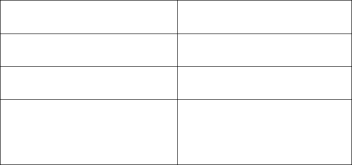 Thời gianHướng quayĐộ  nghiêng của  TĐkhi quay-	GV yêu cầu HS thảo luận cặp đôi, dùng quả địa cầu để mô tả chuyển động quanh trục của+	Sự quay quanh trục đã làm cho Trái Đất có hiện tượng và đêm luân phiên nhau ở khắp mọi nơi?+	Theo em, nếu Trái đất không quanh quanh trục thì có ngày và đêm trên TĐ không? Điều gì sẽ xảy ra?Bước 2: HS thực hiện nhiệm vụ học tập-	GV hướng dẫn, HS đọc SGK, thảo luận và thực hiện yêu cầu.-	GV theo dõi, hỗ trợ HS nếu cần thiết.Dự kiến sản phẩm:+	Ngọn đèn không thể chiếu sáng toàn bộ quả địa cầu.+ Khi TĐ không quay quanh trục, ngọn đèn chỉ chiếu sáng được một nửa quả địa cầu.+ Hướng quay của TĐ quanh trục từ tây sang đông.+	Các điểm được đánh dấu sẽ lần lượt được chiếu sáng rồi lại chuyển vào bóng tối- HS dùng quả địa cầu và mô tả được: do Tráiđất quay quanh trục nên lần lượt từng nửa cầu đều nhận được ánh sáng và đi vào trong bóng tối sinh ra hiện tượng ngày và đêm luân phiên.Bước 3: Báo cáo kết quả hoạt động và thảo luận-	GV gọi HS trả lời câu hỏi.-	GV gọi HS khác nhận xét, bổ sung.Bước 4: Đánh giá kết quả, thực hiện nhiệmvụ học tậpGV đánh giá, nhận xét, chuẩn kiến thức.GV bổ sung:-	Nếu TĐ không quay quanh trục sẽ vẫn có hiện tượng ngày và đêm trên TT. Tuy nhiên,một nửa sẽ liên tục được chiếu sáng là ban ngày, mặt đất bị đốt nóng; một nửa liên tục nằm trong bóng tối và là ban đêm, mặt đất vô vùng lạnh lẽo. Từ đó, hình thành những luồng gió mạnh và sự sống không thể tồn tại trên TĐ.- Khi ngồi trên ô tô đang chạy nhanh, nhìn hàng cây bên đường, ta có cảm giác như cảhàng cây đang chạy ngược chiều chuyển động của ô tô. Chuyển động không có thật ấy gọi là chuyển động biểu kiến. Cũng như thế, Trái Đất quay quanh trục từ tây sang đông nên ta thấy buổi sáng Mặt Trời mọc ở phía đông, buổi trưa Mặt Trời lên cao trên đỉnh đầu, đến chiều Mặt Trời lặn ở phía tây.Hoạt động 2: Tìm hiểu về giờ trên TĐa.	Mục tiêu: Thông qua hoạt động, HS nhận biết được giờ địa phương/ giờ khu vực, so sánh được giờ của hai địa điểm trên thế giới.b.	Nội dung: GV trình bày vấn đề; HS lắng nghe, đọc SGK, thảo luận và trả lời câu hỏi.c.	Sản phẩm học tập: HS làm việc cá nhân, làm việc theo cặp, theo nhóm và trảlời câu hỏi.d. Tổ chức hoạt động:+ Tại sao khi muốn xem trực tiếp các trận đấu bóng đá của giải Ngoại hạng Anh, chúng ta thường phải dậy vào lúc 2 giờ sáng, trong khi thực tế các trận đấu đó lại diễn ra vào lúc 19 giờ của nước Anh?GV giải thích để HS hiểu được thế nào là giờ địa phương/ giờ khu vực.-	GV chia lớp thành các nhóm, yêu cầu HS sử dụng hình 6.2 và hình 6.3 SGK và trả lời các câu hỏi:+ Hãy tính môt khu vực giờ rộng bao nhiêuđộ kinh tuyến?+	Cho biết khu vực giờ số 0 có gì đặc biệt?+	Quan sát hình 6,3 cho biết khi Hà Nội là 7 giờ sáng thì các thành phố Luân Đôn, Bắc Kinh, Tô-ki-ô, Mát-xcơ-va và Niu Y-oóc là mấy giờ?-	GV giải thích về ý nghĩa của đường kinh tuyến gốc và đường kinh tuyến đổi ngày.Bước 2: HS thực hiện nhiệm vụ học tập-	GV hướng dẫn, HS đọc SGK, thảo luận và thực hiện yêu cầu.-	GV theo dõi, hỗ trợ HS nếu cần thiết.Dự kiến sản phẩm:- Một khu vực giờ rộng:360:24=15độ-	Khu vực giờ số 0 là khu vực có đường kinh tuyến gốc đi qua.-	Tính giờ:-	Giờ gốc ( GMT) là khu vực có kinh tuyến gốc đi qua chính giữa ( giờ quốc tế)-	Phía Đông có một giờ sớm hơnphía Tây.-	Kinh tuyến 1800 là đường đổi ngày.-	GV gọi HS trả lời câu hỏi.-	GV gọi HS khác nhận xét, bổ sung.Bước  4:  Đánh  giá  kết  quả,  thực  hiệnnhiệm vụ học tậpGV đánh giá, nhận xét, chuẩn kiến thức.Hoạt động 2: Tìm hiểu sự lệch hướng chuyển động của các vật thể.a.	Mục tiêu: Thông qua hoạt động, HS mô tả được sự lệch hướng chuyển động của các vật thể.b.	Nội dung: GV trình bày vấn đề; HS lắng nghe, đọc SGK, thảo luận và trả lời câu hỏi.c.	Sản phẩm học tập: HS làm việc cá nhân, làm việc theo cặp, theo nhóm và trảlời câu hỏi.d. Tổ chức hoạt động:chuyển động của các vật thể so với hướng chuyển động thẳng ban đầu theo chiều kinh tuyến, được gọi là lực Cô-ri-ô-lit- GV cho HS làm việc theo cặp đôi và yêu cầu HS cho biết hướng chuyển động của vật thể sau khi bị lệch ở cả hai bán cầu.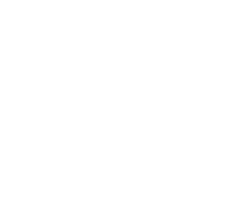 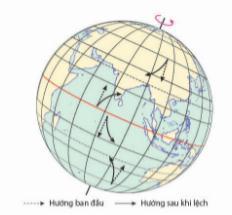 - GV yêu cầu HS: Nêu một số ví dụ về những vật thể trên TĐ bị lệch hướng chuyển động do tác dụng của lực Cô-ri-ô-lit.Bước 2: HS thực hiện nhiệm vụ học tập-	GV hướng dẫn, HS đọc SGK, thảo luận và thực hiện yêu cầu.-	GV theo dõi, hỗ trợ HS nếu cần thiết.Bước 3: Báo cáo kết quả hoạt động và thảo luận-	GV gọi HS trả lời câu hỏi.-	GV gọi HS khác nhận xét, bổ sung.Bước 4: Đánh giá kết quả, thực hiện nhiệm vụ học tậpGV đánh giá, nhận xét, chuẩn kiến thức: Sự chuyển động của hướng gió, của con tàu, viên đạn khi bắn đều bị ảnh hưởng bởi lựcđộng trên bề mặt Trái Đất bị lệch hướng.- Nhìn xuôi theo chiều chuyển động, thì ở nửa cầu Bắc vật chuyển động sẽ lệch về bên phải. Ở nửa cầu Nam chuyển động về bên trái.Cô-ri-ô-lit và bị lệch hướng chuyển động.C. HOẠT ĐỘNG LUYỆN TẬPa.	Mục tiêu: Củng cố lại kiến thức đã học thông qua dạng câu hỏi lý thuyết .b.	Nội dung: HS sử dụng SGK, kiến thức đã học, GV hướng dẫn (nếu cần thiết)để trả lời câu hỏi.c.	Sản phẩm học tập: Câu trả lời của HS.d.	Tổ chức thực hiện:-	GV yêu cầu HS trả lời câu hỏi SGK/trang 1261.	Tại sao trên Trái Đất lại có hiện tượng ngày và đêm? Tại sao ngày và đêm lại luân phiên nhau liên tục ở khắp mọi nơi trên Trái Đất?2.	Quan sát hình 6.2 và xác định: Việt Nam nằm ở khu vực giờ số mấy? Kinh tuyến nào-	HS tiếp nhận nhiệm vụ, đưa ra câu trả lời1.	Trái Đất có dạng hình cầu, nên bao giờ Mặt Trời chiếu sáng một nửa. Nửađược chiếu sáng là ngày. nửa nằm trong bóng tối là đêm.-	Trong khi đó Trái Đất lại tự quay từ Tây sang Đông nên ở khắp mọi nơi trên Trái Đất đều lần lượt có ngày và đêm kế tiếp nhau.2. Việt Nam nằm ở khu vực giờ số 7, kinh tuyến 105Đ là kinh tuyến trung tâmđể xác định múi giờ ở Việt Nam.- GV nhận xét, chuẩn kiến thức.D. HOẠT ĐỘNG VẬN DỤNGa.	Mục tiêu: Củng cố lại kiến thức đã học thông qua dạng câu hỏi thực hành.b.	Nội dung: HS sử dụng SHS, kiến thức đã học, kiến thức và hiểu biết thực tế,GV hướng dẫn (nếu cần thiết) để trả lời câu hỏi.c.	Sản phẩm học tập: Câu trả lời của HS.d.	Tổ chức thực hiện:- GV yêu cầu HS trả lời câu hỏi 3 phần Vận dụng SHS trang126.3. Bài tập tình huống:Người mẹ tham gia đoàn công tác tới Pa-ri (thủ đô nước Pháp). Trước khi đi Pa-ri, mẹ giao hẹn với con trai ở Hà Nội là hằng ngày hai mẹ con sẽ nói chuyện qua internet. Tuy nhiên, có một số trở ngại về mặt thời gian: Theo giờ Pa-ri, từ 7 giờ đến 12 giờ mẹ làm việc với đoàn và từ 21 giờ đến 5 giờ là thời gian ngủ. Ở những khung giờ ấy người con không liên lạc được với mẹ. Tương tự như vậy, theo giờ Hà Nội, từ 7 giờ đến 12 giờ người con đi học và từ 21 giờ đến 5 giờ là thời gian ngủ. Ở những khung giờ ấy, người mẹ không liên lạc được với con. Theo em, hai mẹ con sẽ chỉ nói chuyện được với nhau trong những khoảng thời gian nào trong ngày (theo giờ Pa-ri và theo giờ Hà Nội)?-	HS tiếp nhận nhiệm vụ, đưa ra câu trả lời: Do chênh lệch múi giờ nên hai mẹcon chỉ nói chuyện được với nhau trog khoảng thời gian từ 13 giờ đến 14 giờ Pa-ri, tương ứng từ 19 đến 20 giờ theo giờ Hà Nội.- GV nhận xét, chuẩn kiến thứcIV. Kế hoạch đánh giáNgày soạn:…../……/….Ngày dạy:…../…../……BÀI 7: CHUYỂN ĐỘNG CỦA TRÁI ĐẤT QUANH MẶT TRỜI VÀ CÁC HỆ QUẢ ĐỊA LÍ(2 tiết)I. MỤC TIÊU1. Về kiến thứcThông qua bài học, HS nắm được:-	Mô tả được chuyển động của Trái Đất quanh Mặt Trời.-	Trình bày được hiện tượng ngày đêm dài ngắn theo mùa.2. Năng lực-	Năng lực chung: Tự chủ và tự học, giải quyết vấn đề và sáng tạo, giao tiếp và hợp tác.-	Năng lực riêng:	Giải thích các hiện tượng địa lí tự nhiên: mô tả được chuyển động của Trái Đất quanh Mặt Trời, phân tích được quan hệ nhân quả giữa chuyển động quanh Mặt Trời của Trái Đất với các hệ quả: mùa trên Trái Đất và hiện tượng ngày đêm dài ngắn theo mùa.	Sử dụng các công cụ địa lí: tranh ảnh, sơ đồ, Địa cầu, video clip,...	Hình thành và phát triển năng lực tự chủ và tự học, tự tìm tòi kiến thức để trả	lời các câu	Hình thành và phát triển năng lực giao tiếp và hợp tác, giải quyết vấn đề và sáng tạo thông qua các hoạt động học tập.3. Phẩm chất-	Tự tin trong cuộc sống, truyền đươc cảm hứng về khám phá thiên nhiên với nhiều người.II. THIẾT BỊ DẠY HỌC VÀ HỌC LIỆU1.	Đối với giáo viên-	Giáo án, SGV, SGK Lịch sử và Địa lí 6 (Phần Địa lí).-	Quả địa cầu, ngọn đèn trong bóng tối (tượng trưng cho Mặt trời)-	Tranh ảnh, video về chuyển động của Trái Đất quanh Mặt trời.-	Máy tính, máy chiếu (nếu có).-	Phiếu học tập2.	Đối với học sinh-	SGK Lịch sử và Địa lí 6 (Phần Địa lí).-	Tranh ảnh, tư liệu sưu tầm liên quan đến bài học (nếu có) và dụng cụ học tập theo yêu cầu của GV.III.	TIẾN TRÌNH DẠY HỌC A. HOẠT ĐỘNG KHỞI ĐỘNGa. Mục tiêu: Tạo tâm thế hứng thú cho học sinh và từng bước làm quen bài học.b.	Nội dung: GV trình bày vấn đề, HS trả lời câu hỏi.c.	Sản phẩm học tập: HS lắng nghe và tiếp thu kiến thức.d.	Tổ chức thực hiện:- GV cho HS quan sát hình ảnh và trả lời câu hỏi: Hình ảnh sau gợi cho các em điều gì? Tại sao trong một năm, thiên nhiên lại có sự thay đổi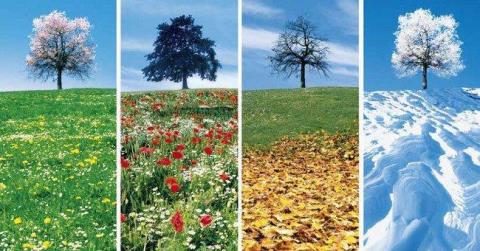 -	HS tiếp nhận nhiệm vụ và trả lời câu hỏi:-	GV dẫn dắt vấn đề: Ngoài chuyển động quanh trục Trái Đất còn chuyển động quanh Mặt Trời, sự chuyển động đó sinh ra các mùa trên Trái Đất và hiện tượngngày đêm dài ngắn khác nhau trong năm. Giờ học này chúng ta sẽ tìm hiểu về chuyển động của Trái Đất quanh Mặt Trời.B. HOẠT ĐỘNG HÌNH THÀNH KIẾN THỨCHoạt động 1: Tìm hiểu về chuyển động của Trái Đất quanh Mặt trờia.	Mục tiêu: Thông qua hoạt động, HS mô tả chuyển động của Trái Đất quanh Mặt trời.b.	Nội dung: GV trình bày vấn đề; HS lắng nghe, đọc SGK, thảo luận và trả lời câu hỏi.c.	Sản phẩm học tập: HS làm việc cá nhân, làm việc theo cặp và trả lời câu hỏi.d.	Tổ chức hoạt động: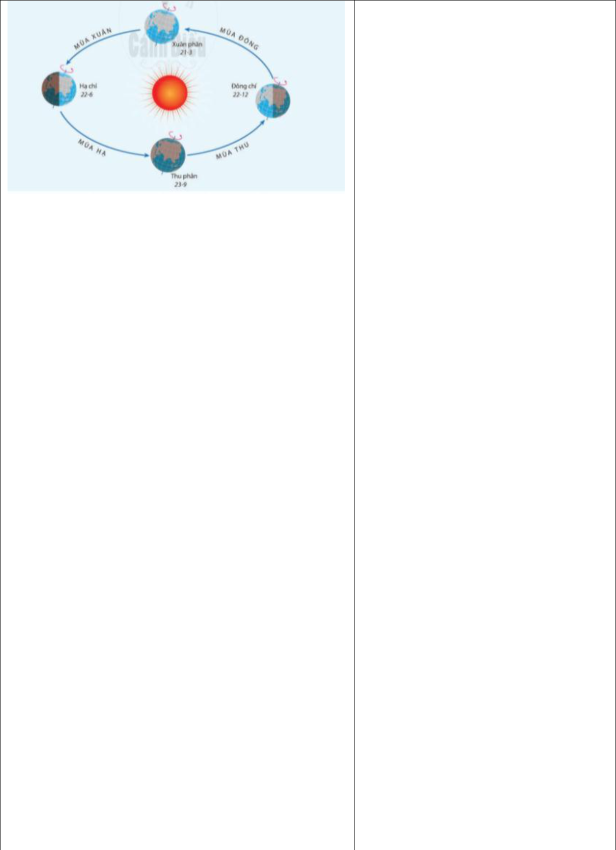 +	Trái Đất chuyển động quanh Mặt Trời theo hướng nào?+	Khi chuyển động quanh Mặt Trời, trục TĐ có đặc điểm gì?+	Thời gian để Trái Đất quay hết một vòng quanh Mặt Trời là bao lâu?- HS tiếp nhận nhiệm vụ.Bước 2: HS thực hiện nhiệm vụ học tập-	GV hướng dẫn, HS đọc SGK, thảo luận và thực hiện yêu cầu.-	GV theo dõi, hỗ trợ HS nếu cần thiết.Dự kiến sản phẩm:Bước 3: Báo cáo kết quả hoạt động và thảo luận-	GV gọi HS trả lời câu hỏi.-	GV gọi HS khác nhận xét, bổ sung.Bước  4:  Đánh  giá	kết	quả,  thực  hiệnnhiệm vụ học tậpGV  đánh  giá,  nhận  xét,  chuẩn  kiến  thức,chuyển sang nội dung mới.-	Thời  gian  Trái  Đất  chuyểnđộng một vồng trên quỹ đạo là 365 ngày 6 giờ.-	Trong  khi  Trái  Đất  chuyểnđộng trên quỹ đạo (quanh Mặt Trời ), Trái Đất lúc nào cũng giữ nguyên một độ nghiêng và hướng nghiêng không đổi.Hoạt động 2: Tìm hiểu hiện tượng các mùaa. Mục tiêu: Thông qua hoạt động, HS trình bày được hiện tượng ngày đêm dàingắn theo mùa.b.	Nội dung: GV trình bày vấn đề; HS lắng nghe, đọc SGK, thảo luận và trả lời câu hỏi.c.	Sản phẩm học tập: HS làm việc cá nhân, làm việc theo cặp, nhóm và trả lời câu hỏi.d.	Tổ chức hoạt động: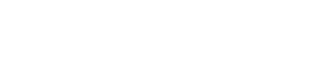 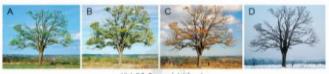 -	GV yêu cầu các nhóm hoàn thành vào ngược nhau. phiếu học tập số 1.-	GV yêu cầu HS tiếp tục quan sát bảng 7.1SGK, xác định các mùa ở bán cầu Nam, hoàn thành vào phiếu học tập số 2. Từ đó em hãy rút ra kết luận:+ Nguyên nhân nào sinh ra các mùa trên Trái Đất?+ Mùa ở hai bán cầu có đặc điểm gì?- GV gợi ý để HS thực hiện nhiệm vụBước 2: HS thực hiện nhiệm vụ học tập-	GV hướng dẫn, HS đọc SGK, thảo luận và thực hiện yêu cầu.-	GV theo dõi, hỗ trợ HS nếu cần thiết.Dự kiến sản phẩm:Phiếu HT số 1Phiếu học tập số 2: Thời gian mùa ở bán cầu Nam➞Mùa ở hai bán cầu Bắc và Nam luôn tráingược nhau.Bước 3: Báo cáo kết quả hoạt động vàthảo luận-	GV gọi HS trả lời câu hỏi.-	GV gọi HS khác nhận xét, bổ sung.Bước 4: Đánh giá kết quả, thực hiện nhiệm vụ học tậpGV đánh giá, nhận xét, chuẩn kiến thức, chuyển sang nội dung mới.GV chuẩn hoá kiến thức: Bán cầu nào ngả về phía Mặt Trời sẽ nhận được nhiều ánh sáng, nhiệt là mùa nóng và ngược lại. Mùa của hai bán cầu luôn trái ngược nhau. Ở nước ta, bốn mùa xuân, hạ, thu, đông thể hiện rõ rệt ở miền Bắc hơn so với miền Nam vì miền Nam gần đường xích đạo hơn miền Bắc.Hoạt động 3: Tìm hiểu về hiện tượng ngày đêm dài ngắn theo mùaa. Mục tiêu: Thông qua hoạt động, HS trình bày được hiện tượng ngày đêm dàingắn theo mùa.b.	Nội dung: GV trình bày vấn đề; HS lắng nghe, đọc SGK, thảo luận và trả lời câu hỏi.c.	Sản phẩm học tập: HS làm việc cá nhân, làm việc theo cặp và trả lời câu hỏi.d.	Tổ chức hoạt động: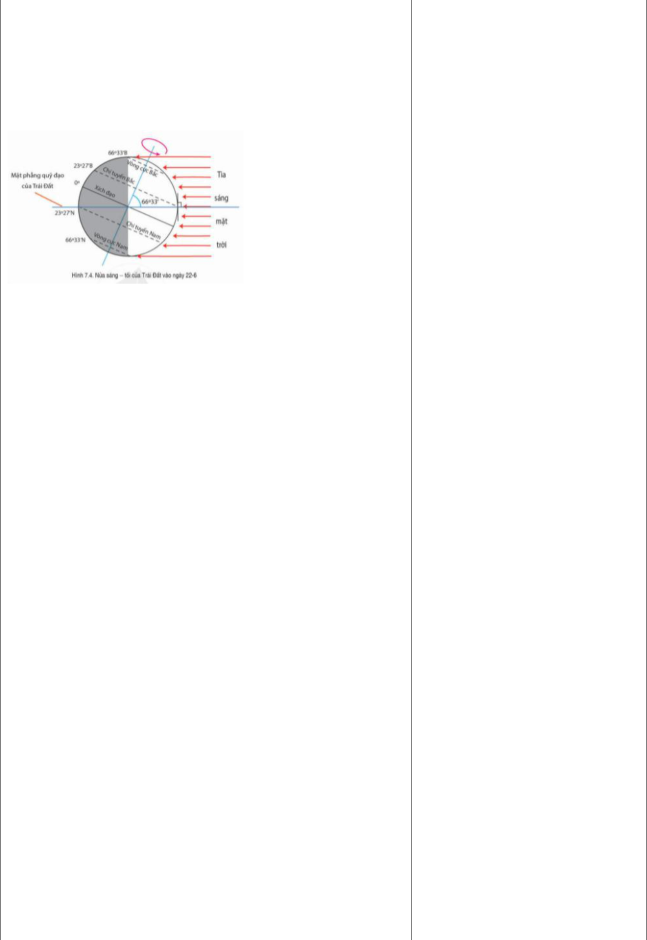 +	Từ sau ngày 23-9 đến trước ngày 21-3, bán cầu nào ngả về phía Mặt Trời? Độ dài ngày – đêm ở các bán cầu như thế nào?-	GV yêu cầu HS chia nhóm, các nhóm quan sát hình 7.5 SGK. Các nhóm trao đổi để điền vào Phiếu học tập số 3 về độ dài ngày – đêm ở các vĩ độ và chứng minh: Càng xa xích đạo, vào mùa nóng, ngày dài đêm ngắn; còn vào mùa lạnh, ngày ngắnđêm dài.Bước 2: HS thực hiện nhiệm vụ học tập-	GV hướng dẫn, HS đọc SGK, thảo luận và thực hiện yêu cầu.-	GV theo dõi, hỗ trợ HS nếu cần thiết.Dự kiến sản phẩm:PHT số 3	Vào ngày 22/6: nửa cầu bắc ngả về phía Mặt Trời.+	Độ dài ngày – đêm ở xích đạo dài bằng nhau.+	Tại nửa cầu Bắc là mùa nóng, càng về phía cực:ngày càng dài, đêm càng ngắn.+	Tại nửa cầu Nam là mùa lạnh, càng về phía cực: ngày càng ngắn lại, đêm càng dài hơn.Bước 3: Báo cáo kết quả hoạt động và thảo luận-	GV gọi HS trả lời câu hỏi.-	GV gọi HS khác nhận xét, bổ sung.Bước 4: Đánh giá kết quả, thực hiện nhiệm vụhọc tậpGV đánh giá, nhận xét, chuẩn kiến thức.C. HOẠT ĐỘNG LUYỆN TẬPa.	Mục tiêu: Củng cố lại kiến thức đã học thông qua dạng câu hỏi lý thuyết .b.	Nội dung: HS sử dụng SGK, kiến thức đã học, GV hướng dẫn (nếu cần thiết)để trả lời câu hỏi.c.	Sản phẩm học tập: Câu trả lời của HS.d.	Tổ chức thực hiện:-	GV yêu cầu HS trả lời trò chơi ô chữ-	HS tiếp nhận nhiệm vụ, đưa ra câu trả lời:-	Ô số 1: có 5 chữ cái - Tên của ngày 22/6 ở nửa cầu Bắc (lấy chữ I).HẠ	C	H      Í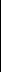 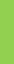 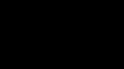 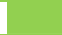 -	Ô số 2: có 11 chữ cái - Hướng chuyển động của Trái Đất quanh Mặt Trời (lấy chữ T và chữ N). T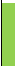 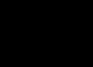 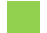 ÂYSA N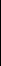 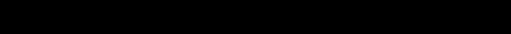 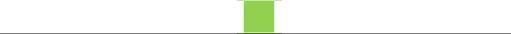 GĐÔNG-	Ô số 3: có 7 chữ cái - Đây là khu vực nhận được tia vuông góc và ngày 21/3 và 23/9 (lấy chữ I).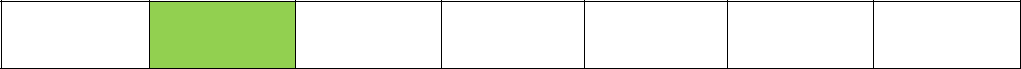 XÍCHĐẠO-	Ô số 4: có 6 chữ cái - Khi nửa cầu Bắc là mùa xuân thì ở nửa cầu Nam là mùa này (lấy chữ T).M	Ù	A     T     H	U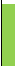 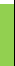 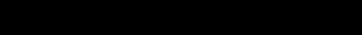 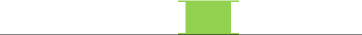 - Ô số 5: có 9 chữ cái - Do Trái Đất tự quay quanh trục nên các vật chuyển động trên bề mặt Trái Đất bị hiện tượng này (lấy chữ Ê và chữ N).L   Ệ   C	H	H	Ư	Ớ   N   G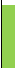 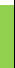 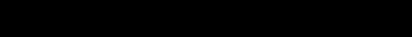 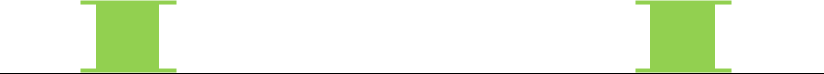 - Ô số 6: có 8 chữ cái - Tên của ngày 23/9 ở nửa cầu Nam (lấy chữ H).X	U	Â	N	P   H   Â	N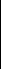 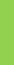 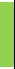 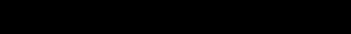 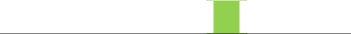 —» Từ chìa khóa: gồm 8 chữ cái - Tên gọi chuyển động của Trái Đất quanh Mặt Trời.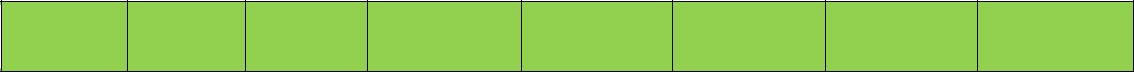 TỊNHTIẾN- GV nhận xét, chuẩn kiến thức.D. HOẠT ĐỘNG VẬN DỤNGa.	Mục tiêu: Củng cố lại kiến thức đã học thông qua dạng câu hỏi thực hành.b.	Nội dung: HS sử dụng SHS, kiến thức đã học, kiến thức và hiểu biết thực tế,GV hướng dẫn (nếu cần thiết) để trả lời câu hỏi.c.	Sản phẩm học tập: Câu trả lời của HS.d.	Tổ chức thực hiện:-	GV yêu cầu HS thảo luận theo nhóm trả lời câu hỏi 2,3 phần Vận dụng SGK trang 1312. Dưới đây là đoạn đối thoại giữa bạn Huy và chị:– Chị bạn Huy: Cuối tháng 12 chị sẽ đi công tác ở Ô-xtrây-li-a hai tuần nhé Huy.-	Bạn Huy: Chị nhớ mang theo nhiều áo ấm vào nhé. Cuối tháng 12 rét lắm đấyạ!– Chị bạn Huy: Không lo đâu em, cuối tháng 12 thì Ô-xtrây-li-a lại nóng rồi. Theo em, chị bạn Huy nói đúng không? Tại sao?3. Tục ngữ nước ta có câu:Đêm tháng Năm chưa nằm đã sáng,Ngày tháng Mười chưa cười đã tối.– Em hiểu như thế nào về câu tục ngữ trên?– Trong ba thành phố Hà Nội (21º01B), Huế (16°24B) và Thành phố Hồ Chí Minh (10°47B), hiện tượng nêu trong câu tục ngữ trên thể hiện rõ nhất ở thành phố nào? Tại sao?-	HS tiếp nhận nhiệm vụ, đưa ra câu trả lời:-	GV nhận xét, chuẩn kiến thức.2.	Chị bạn Huy nói đúng vì cuối tháng 12 là mùa hạ của nước Úc nên thời tiết nóng, không cần phải mặc áo rét nữa.3.	Câu tục ngữ trên giải thích hiện tượng ngày đêm dài ngắn theo mùa ở các địaphương thuộc nửa cầu Bắc. Tháng 5 âm (tháng 6 dương lịch), bán cầu Bắc ngả nhiều về phía Mặt trời nên có ngày > đêm. Thời điểm tháng 10 (tháng 11 dương lịch) bán cầu Bắc chếch xa phía MT nên có ngày < đêm. Hiện tượng này được thể hiện rõ nhất ở thành phố Hà Nội vì càng lên các vĩ độ cao, thời gian ngày đêm càng có sự chênh lệch lớn.IV. Kế hoạch đánh giáHình thức đánh giáPhương pháp	đánh giáCông cụ đánh giáGhi chúĐánh giá thường xuyên (GV đánh giá HS, HS đánh giá HS)-	Vấn đáp.-	Kiểm tra viết, kiểm tra thực hành.-	Các loại câu hỏi vấn đáp.V.	Hồ sơ học tậpPhiếu học tập số 1:Ngày soạn:…../……/….Ngày dạy:…../…../……BÀI 8: XÁC ĐỊNH PHƯƠNG HƯỚNG NGOÀI THỰC ĐỊA(1 tiết)I. MỤC TIÊU1. Về kiến thứcThông qua bài học, HS nắm được:-	Xác định được phương hướng ngoài thực địa dựa vào quan sát hiện tượng tựnhiên hoặc dùng la bàn.2. Năng lực-	Năng lực chung: Tự chủ và tự học, giải quyết vấn đề và sáng tạo, giao tiếp và hợp tác.-	Năng lực riêng:	Định hướng không gian: biết sử dụng các phương tiện khác nhau, đặc biệt là la bàn; quan sát các hiện tượng tự nhiên để xác định chính xác phương hướng.	Sử dụng các công cụ địa lí: la bàn cầm tay, la bàn số trong điện thoại thông minh để xác định phương hướng ngoài thực địa.	Hình thành và phát triển năng lực tự chủ và tự học, giao tiếp và hợp tác thông qua làm việc nhóm, hỗ trợ nhau để đạt được mục tiêu nhanh nhất.3. Phẩm chất-	Có thái độ tích cực khi đi dã ngoại hoặc cách xử lí tốt khi gặp các tình huống ngoài thực địa.II. THIẾT BỊ DẠY HỌC VÀ HỌC LIỆU1.	Đối với giáo viên-	Giáo án, SGV, SGK Lịch sử và Địa lí 6 (Phần Địa lí).-	Máy tính, máy chiếu (nếu có).-	Các dụng cụ thí nghiệm như gậy, đèn, la bàn, điện thoại thông minh.-	Phiếu học tập.-	Các câu chuyện về phương hướng và một số cách xác định phương hướng khác ngoài thực địa.2.	Đối với học sinh-	SGK Lịch sử và Địa lí 6 (Phần Địa lí).-	Tranh ảnh, tư liệu sưu tầm liên quan đến bài học (nếu có) và dụng cụ học tập theo yêu cầu của GV.III.	TIẾN TRÌNH DẠY HỌC A. HOẠT ĐỘNG KHỞI ĐỘNGa. Mục tiêu: Tạo tâm thế hứng thú cho học sinh và từng bước làm quen bài học.b.	Nội dung: GV trình bày vấn đề, HS trả lời câu hỏi.c.	Sản phẩm học tập: HS lắng nghe và tiếp thu kiến thức.d.	Tổ chức thực hiện:-	GV đặt ra tình huống cho HS: Nếu một ngày, em cùng cả lớp đi dã ngoại trong rừng và em bị lạc. Làm thế nào để em xác định được phương hướng và tìmđường đi ra, thoát khỏi khu rừng đó?-	HS tiếp nhận nhiệm vụ và trả lời câu hỏi:-	GV dẫn dắt vấn đề: Hãy tưởng tượng em đang bị lạc, trên một con tàu lênhđênh ngoài biển khơi bị mất phương hướng hoặc giữa một vùng rừng núi hay giữa một cánh đồng mênh mông xa khu dân cư, để từ đó tìm hướng đi cho mình. Xác định phương hướng ngoài thực địa là một kĩ năng rất cần thiết để em có thể vượt qua các tình huống hiểm nguy. Bài học hôm nay sẽ giúp các em có thêm cách xác định phương hướng ngoài thực địa.B. HOẠT ĐỘNG HÌNH THÀNH KIẾN THỨCHoạt động 1: Tìm hiểu về cách xác định phương hướng bằng quan sát Mặt Trời mọc và Mặt Trời lặna. Mục tiêu: Thông qua hoạt động, HS xác định phương hướng bằng quan sát Mặt Trời mọc và Mặt Trời lặn.b.	Nội dung: GV trình bày vấn đề; HS lắng nghe, đọc SGK, thảo luận và trả lời câu hỏi.c.	Sản phẩm học tập: HS làm việc cá nhân, làm việc theo cặp và trả lời câu hỏi.-	GV lưu ý cho HS biết rằng: Mặt Trời bao giờ  bằng  quan  sát  Mặt  Trời-	GV có thể cho HS ra ngoài sân vườn thực  Trời  mọc  hoặc  hướng  Mặt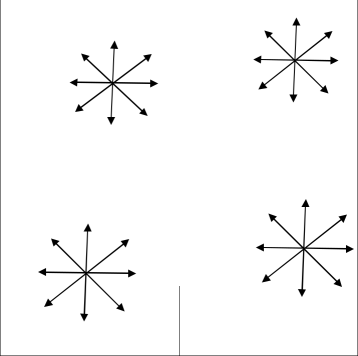 ĐôngNam- HS thực hiện nhiệm vụBước 2: HS thực hiện nhiệm vụ học tập-	GV hướng dẫn, HS đọc SGK, thảo luận và thực hiện yêu cầu.DỰ KIẾN SẢN PHẨM2. Xác định phương hướng bằng quan sát sự dịch chuyển của bóng nắng- Khi Mặt Trời lên cao trên bầu trời có thê xác định phương- GV theo dõi, hỗ trợ HS nếu cần thiết.Dự kiến sản phẩm:+	HS xác định được phương hướng ngoài thựcđịaBước 3: Báo cáo kết quả hoạt động và thảoluận-	GV gọi HS trả lời câu hỏi.-	GV gọi HS khác nhận xét, bổ sung.Bước 4: Đánh giá kết quả, thực hiện nhiệm vụ học tậpGV đánh giá, nhận xét, chuẩn kiến thức, chuyển sang nội dung mới.GV chuẩn kiến thức và bổ sung:Sự sống trên Trái Đất có rất nhiều nguyên nhânHoạt động 2: Tìm hiểu về cách xác định phương hướng bằng quan sát sự dịch chuyển của bóng nắnga. Mục tiêu: Thông qua hoạt động, HS xác định phương hướng bằng quan sát sự dịch chuyển của bóng nắng.b.	Nội dung: GV trình bày vấn đề; HS lắng nghe, đọc SGK, thảo luận và trả lời câu hỏi.c.	Sản phẩm học tập: HS làm việc cá nhân, làm việc theo cặp và trả lời câu hỏi.d.	Tổ chức hoạt động:HOẠT ĐỘNG CỦA GIÁO VIÊN - HỌCSINHBước 1: GV chuyển giao nhiệm vụ học tập- GV yêu cầu HS làm thí nghiệm:+ Chuẩn bị: sử dụng cây gậy và bóng đèn để tìm phương hướng ngay trong lớp học.+ Cách tiến hành: để bóng đèn cao tượngtrưng cho ánh nắng mặt trời, HS quan sát bóng của cây gậy và dùng một vật để đánh dấu. HS tìm hướng bắc và xác định các hướng còn lại.-	GV hướng dẫn HS quan sát bóng của cây gậy và chỉ ra phương hướng.-	Gv hướng dẫn HS quan sát hình 8.3 và đặt câu hỏi: Hãy nêu lại các bước xác địnhphương hướng bằng quan sát sự dịch chuyển của bóng nắng.Bước 2: HS thực hiện nhiệm vụ học tập-	GV hướng dẫn, HS đọc SGK, thảo luận và thực hiện yêu cầu.-	GV theo dõi, hỗ trợ HS nếu cần thiết.Dự kiến sản phẩm:Bước 3: Báo cáo kết quả hoạt động và thảo luận-	GV gọi HS trả lời câu hỏi.-	GV gọi HS khác nhận xét, bổ sung.Bước 4: Đánh giá kết quả, thực hiện nhiệm vụ học tậpGV đánh giá, nhận xét, chuẩn kiến thức, chuyển sang nội dung mới.hướng theo bóng nắng :+ Lấy một cây sào, dài khoảng 2m. Cắm sào xuống đất cho đứng thẳng giữa bãi trống.+	Quan sát bóng của đầu cây sào vào khoảng 9 giờ sáng. Lấy một vật nhỏ, đánh dấu vị trí cùa bóngnắng (A)+	Khoáng 15 phút sau. Mật Trời dịch về phía tây. bỏng nắng dịch về phía đông, đánh dấu vị trí (B).+	Đặt hai gót chân ở vị trí A và B, mắt nhìn về phía trước đó là hướng Bắc, sau lưng là Nam.Hoạt động 3: Tìm hiểu về cách xác định phương hướng bằng la bàna. Mục tiêu: Thông qua hoạt động, HS xác định phương hướng bằng la bàn.b.	Nội dung: GV trình bày vấn đề; HS lắng nghe, đọc SGK, thảo luận và trả lời câu hỏi.c.	Sản phẩm học tập: HS làm việc cá nhân, làm việc theo cặp và trả lời câu hỏi.d.	Tổ chức hoạt động:-	GV hướng dẫn, HS đọc SGK, thảo luận và  loại la bàn có đầu ngắm) hoặc kẻphương hướng chính xác.C. HOẠT ĐỘNG LUYỆN TẬPa.	Mục tiêu: Củng cố lại kiến thức đã học thông qua dạng câu hỏi lý thuyết .b.	Nội dung: HS sử dụng SGK, kiến thức đã học, GV hướng dẫn (nếu cần thiết)để trả lời câu hỏi.c.	Sản phẩm học tập: Câu trả lời của HS.d.	Tổ chức thực hiện:- GV yêu cầu HS ra thực hành ngoài sân: Quan sát Mặt Trời buổi sáng, hãy xác định phương hướng ở nơi em đang đứng.-	HS tiếp nhận nhiệm vụ, thực hành theo nhóm.-	GV nhận xét, chuẩn kiến thức.D. HOẠT ĐỘNG VẬN DỤNGa.	Mục tiêu: Củng cố lại kiến thức đã học thông qua dạng câu hỏi thực hành.b.	Nội dung: HS sử dụng SHS, kiến thức đã học, kiến thức và hiểu biết thực tế,c.	Sản phẩm học tập: Câu trả lời của HS.d.	Tổ chức thực hiện:- GV yêu cầu HS trả lời câu hỏi 2 phần Vận dụng SHS trang 135.sáng, hãy xác định phương hướng ở nơi em đang đứng.Chọn một trong hai nhiệm vụ sau:2.	Sử dụng la bàn để xác định hướng cửa ra vào của lớp học, hướng của cổngtrường (hướng từ trong trường ra qua cổng trường).3.	Xác định hướng từ vị trí nơi em đứng tới các vật xung quanh. Tạo ra tình huống ―tìm kho báu‖ hay ―đánh trận giả‖, trong đó cần xác định phương hướng và vị trí của các địa điểm quan trọng trong trò chơi.-	HS tiếp nhận nhiệm vụ, đưa ra câu trả lời-	GV nhận xét, chuẩn kiến thức.IV. Kế hoạch đánh giáNgày soạn:…../……/….Ngày dạy:…../…../……CHƯƠNG 3: CẤU TẠO CỦA TRÁI ĐẤT. VỎ TRÁI ĐẤTBÀI 9: CẤU TẠO CỦA TRÁI ĐẤT. CÁC MẢNG KIẾN TẠO. NÚI LỬA VÀ ĐỘNG ĐẤT(3 tiết)I. MỤC TIÊU1. Về kiến thứcGV giúp HS đạt được các yêu cầu sau:-	Trình bày được cấu tạo của Trái Đất gồm ba lớp: vỏ Trái Đất, man-ti (lớp giữa)và lõi Trái Đất.-	Xác định được trên lược đồ các mảng kiến tạo lớn, đới tiếp giáp của hai mảng xô vào nhau.-	Trình bày được hiện tượng núi lửa, động đất và nêu được nguyên nhân của các hiện tượng này.– Biết tìm kiếm thông tin về các thảm hoạ thiên nhiên do núi lửa và động đất gây ra.2. Năng lực-	Năng lực chung: Tự chủ và tự học, giải quyết vấn đề và sáng tạo, giao tiếp và hợp tác.-	Năng lực riêng:	Giải thích các hiện tượng và quá trình địa lí tự nhiên: mô tả được cấu tạo củaTrái Đất và các hiện tượng núi lửa, động đất; nhận biết và phân tích đượcquan hệ nhân quả giữa sự dịch chuyển các mảng kiến và hoạt động của các hiện tượng tự nhiên (núi lửa, động đất,...).	Khai thác internet phục vụ môn học: biết lấy thông tin từ những trang web chính thống, biết xác định các từ khoá đánh giá thông tin tiếp cận được.	Sử dụng công cụ địa lí: khai tác tài liệu văn bản, sơ đồ, lược đồ,...	Hình thành và phát triển năng lực tự chủ và tự học, tự tìm tòi để giải quyết các nội dung kiến thức.	Hình thành và phát triển năng lực giao tiếp và hợp tác thông qua các hoạt động học tập.3. Phẩm chất-	Có thái độ nghiêm túc và ý thức trách nhiệm trong việc cần thiết phải tìm hiểu về các biện pháp để phòng tránh tai hoạ do thiên nhiên gây ra đối với bản thânvà giúp đỡ những người xung quanh.II. THIẾT BỊ DẠY HỌC VÀ HỌC LIỆU1.	Đối với giáo viên-	Giáo án, SGV, SGK Lịch sử và Địa lí 6 (Phần Địa lí).-	Các số liệu về những thiệt hại do các trận động đất, núi lửa phun trào lớn trên thế giới.-	Máy tính, máy chiếu (nếu có).-	Phiếu học tập2.	Đối với học sinh-	SGK Lịch sử và Địa lí 6 (Phần Địa lí).-	Tranh ảnh, tư liệu sưu tầm liên quan đến bài học (nếu có) và dụng cụ học tập theo yêu cầu của GV.III.	TIẾN TRÌNH DẠY HỌC A. HOẠT ĐỘNG KHỞI ĐỘNGa. Mục tiêu: Tạo tâm thế hứng thú cho học sinh và từng bước làm quen bài học.b.	Nội dung: GV trình bày vấn đề, HS trả lời câu hỏi.c.	Sản phẩm học tập: HS lắng nghe và tiếp thu kiến thức.d.	Tổ chức thực hiện:-	GV cho HS quan sát hình ảnh và trả lời câu hỏi: Em có biết đây là hiện tượng thiên tai nào? Các hiện tượng này được hình thành như thế nào và có tác động ra sao?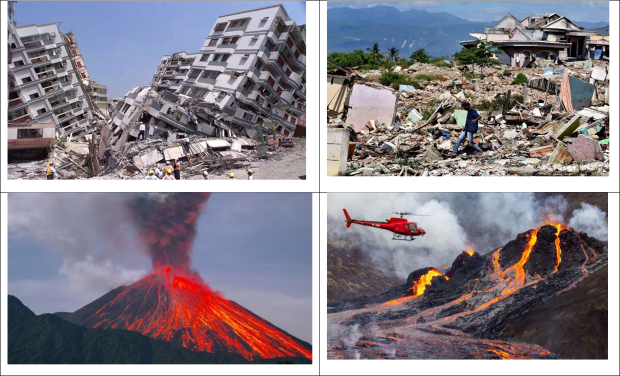 -	HS tiếp nhận nhiệm vụ và trả lời câu hỏi:-	GV dẫn dắt vấn đề: Chúng ta đang sống trên bề mặt trái đất, vậy các em cóbăn khoăn dưới lòng đất của chúng ta có những gì? Những hiện tượng xảy ra trong như động đất, núi lửa do đâu mà hình thành? Bài học hôm nay cô cùng các em tìm hiểu Bài 9: Cấu tạo của Trái Đất, các mảng kiến tạo, núi lửa và động đất.B. HOẠT ĐỘNG HÌNH THÀNH KIẾN THỨC Hoạt động 1: Tìm hiểu về cấu tạo của Trái Đấta.	Mục tiêu: Thông qua hoạt động, HS trình bày được cấu tạo của Trái Đất.b.	Nội dung: GV trình bày vấn đề; HS lắng nghe, đọc SGK, thảo luận và trả lời câu hỏi.c.	Sản phẩm học tập: HS làm việc cá nhân, làm việc theo cặp và trả lời câu hỏi.d.	Tổ chức hoạt động: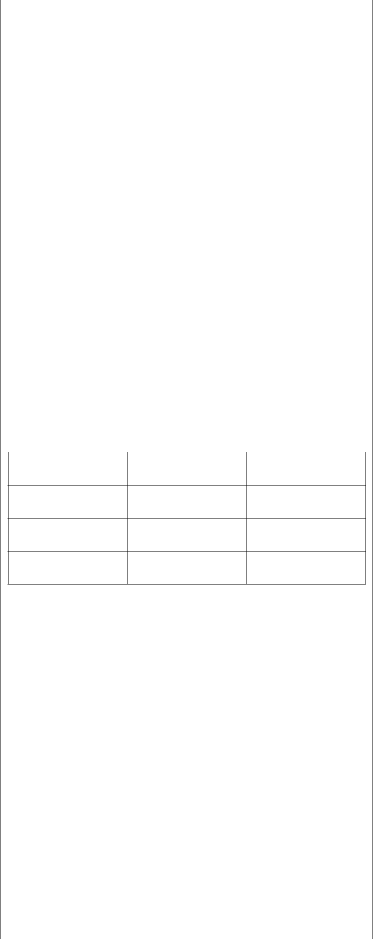 Vỏ TĐMan-tiLõi Trái đấtSau đó, GV có thể đưa ra một số câu hỏi:+	Theo em, lớp nào của Trái Đất quan trọng nhất đối với con người? Vì sao?+	Làm thế nào để con người có thể biết được cấu tạo bên trong của Trái Đất?- HS tiếp nhận nhiệm vụ.Bước 2: HS thực hiện nhiệm vụ học tập-	GV hướng dẫn, HS đọc SGK, thảo luận và thực hiện yêu cầu.-	GV theo dõi, hỗ trợ HS nếu cần thiết.Dự kiến sản phẩm-	GV gọi HS trả lời câu hỏi.-	GV gọi HS khác nhận xét, bổ sung.Bước 4: Đánh giá kết quả, thực hiện nhiệm vụ học tậpGV đánh giá, nhận xét, chuẩn kiến thức, chuyển sang nội dung mới.GV chuẩn kiến thức: Lớp vỏ Trái Đất là lớp quan trọng nhất đối với con người vì nó liên quan trực tiếp đến cuộc sống của con người. Con người sử dụng phương pháp địa vật lí, dùng máy đo địa chấn để nghiên cứu cấu tạobên trong của Trái Đất.Hoạt động 2: Tìm hiểu các mảng kiến tạoa. Mục tiêu: Thông qua hoạt động, HS xác định được trên lược đồ các mảng kiến tạo lớn, đới tiếp giáp của hai mảng xô vào nhau.b.	Nội dung: GV trình bày vấn đề; HS lắng nghe, đọc SGK, thảo luận và trả lời câu hỏi.c.	Sản phẩm học tập: HS làm việc cá nhân, làm việc theo cặp, nhóm và trả lời câu hỏi.d.	Tổ chức hoạt động:Nazca, mảng Thái Bình Dương và mảng Cocos,mảng Ấn – Úc và mảng Nam Cực,...Bước 3: Báo cáo kết quả hoạt động và thảoluận-	GV gọi HS trả lời câu hỏi.-	GV gọi HS khác nhận xét, bổ sung.Bước 4: Đánh giá kết quả, thực hiện nhiệm vụ học tập-	GV đánh giá, nhận xét, chuẩn kiến thức, chuyển sang nội dung mới.-	GV xác định lại trên bản đồ lớn các mảng kiến tạo.-	GV bổ sung: Khi các mảng chuyển động tách xa nhau, mac-ma nóng chảy được phun lên ở nơi tiếp giáp giữa hai mảng tạo thành các mạch núi ngầm giữa đại dương hoặc một số đảo núi lửa.Khi các mảng chuyển động xô vào nhau, ở nơitiếp giáp giữa hai mảng có nhiều núi lửa, thường xảy ra động đất và có thể cả sóng thần. Một số nơi hình thành các vực biển sâu.Hoạt động 3: Tìm hiểu về núi lửa và động đấta.	Mục tiêu: Thông qua hoạt động, HS trình bày được hiện tượng núi lửa, độngđất và nêu được nguyên nhân của các hiện tượng này.b.	Nội dung: GV trình bày vấn đề; HS lắng nghe, đọc SGK, thảo luận và trả lời câu hỏi.c.	Sản phẩm học tập: HS làm việc cá nhân, làm việc theo cặp và trả lời câu hỏi.d.	Tổ chức hoạt động:	Núi lửa là gì? Nguyên nhân sinh ra núi lửa?  tạo.	Xác định sự phân bố của “Vành đai lửa	Động đất là gì? Nguyên nhân sinh ra động  trong lòng đất, làm cho các-	GV yêu cầu HS đọc phần khám phá trong - Nhà cửa, đường sá, cầu SGK: trang 138, 139 để hiểu rõ hơn về núi lửa cống bị phá hủy và làm chết-	GV yêu cầu HS dựa vào clip vừa xem và những hiểu biết thực tế hãy nêu những nhận biết về hiện tượng động đất và thiệt hại do thảm họa động đất gây ra: https://www.youtube.com/watch?v=onIixGGg SCc&ab_channel=Suka-	HS tiếp nhận nhiệm vụ .Bước 2: HS thực hiện nhiệm vụ học tập-	GV hướng dẫn, HS đọc SGK, thảo luận và thực hiện yêu cầu.-	GV theo dõi, hỗ trợ HS nếu cần thiết.Dự kiến sản phẩm:-	Núi lửa là hình thức phun trào mác ma dưới sâu lên mặt đất. Nguyên nhân là do sự dịch chuyển của các mảng kiến tạo. Phong cảnh núi lửa có giá trị du lịch, đất đai màu mỡ thuận lợi phát triển nông nghiệp, xây dựng các nhà máyđiện địa nhiệt, khai thác nguồn nước khoáng nóng cho du lịch nghỉ dưỡng.-	Động đất: Là hiện tượng tự nhiên xảy ra đột ngột từ một điểm sâu trong lòng đất, làm cho các lớp đá gần mặt đất rung chuyển .Bước 3: Báo cáo kết quả hoạt động và thảo luận-	GV gọi HS trả lời câu hỏi.-	GV gọi HS khác nhận xét, bổ sung.Bước 4: Đánh giá kết quả, thực hiện nhiệm vụ học tập-	GV đánh giá, nhận xét, chuẩn kiến thức.-	GV nhắc lại những tác hại của động đất, núi lửa và lưu ý cách phòng tránh khi xảy ra các thảm họa trên.C. HOẠT ĐỘNG LUYỆN TẬPa.	Mục tiêu: Củng cố lại kiến thức đã học thông qua dạng câu hỏi lý thuyết .b.	Nội dung: HS sử dụng SGK, kiến thức đã học, GV hướng dẫn (nếu cần thiết)để trả lời câu hỏi.c.	Sản phẩm học tập: Câu trả lời của HS.d. Tổ chức thực hiện:- GV yêu cầu HS trả lời câu hỏi:Vẽ hình thể hiện cấu tạo của Trái Đất và mô tả ba lớp cấu tạo của Trái Đất trên hình đó.-	HS tiếp nhận nhiệm vụ, vẽ vào vở và trình bày được cấu tạo của TĐ.-	GV nhận xét, chuẩn kiến thức.D. HOẠT ĐỘNG VẬN DỤNGa.	Mục tiêu: Củng cố lại kiến thức đã học thông qua dạng câu hỏi thực hành.b.	Nội dung: HS sử dụng SHS, kiến thức đã học, kiến thức và hiểu biết thực tế,c.	Sản phẩm học tập: Câu trả lời của HS.d.	Tổ chức thực hiện:-	GV yêu cầu HS thảo luận theo nhóm trả lời câu hỏi 3,4 phần Vận dụng SGK trang 140.3. Hãy tìm kiếm thông tin trả lời cho câu hỏi: Trước khi núi lửa hoạt động thường có những dấu hiệu nào?4. Giả sử em đang đi du lịch ở tỉnh Ai-chi (Nhật Bản). Em sẽ làm gì nếu:– Đang đi ngoài đường thì xảy ra động đất?– Đang ở trong cửa hàng thì xảy ra động đất?-	Đang ở trong nhà hoặc khách sạn thì xảy ra động đất?-	HS tiếp nhận nhiệm vụ, đưa ra câu trả lời:-	GV nhận xét, chuẩn kiến thức:2. Những dấu hiệu trước khi núi lửa hoạt động:Các hoạt động địa chấn (động đất và rung chấn) luôn xảy ra khi các ngọn núi lửa thức giấc và chuẩn bị phun trào, và cũng là một hiện tượng liên kết rất quan trọng đối với phun trào núi lửa.Phần nhiều núi lửa có biểu hiện gia tăng hoạt động địa chấn trước khi phun trào. Dẫu vậy một số núi lửa thường có hoạt động địa chấn ở cấp thấp, nhưng mức tăng địa chấn vẫn có thể cho thấy khả năng xảy ra vụ phun trào. Các loại động đất xảy ra và nơi chúng bắt đầu và kết thúc cũng là những dấu hiệu quan trọng.Địa chấn núi lửa thường có ba dạng chính: động đất chu kỳ ngắn, động đất chu kỳ dài, và rung chấn điều hòa.Các biểu hiện địa chấn rất phức tạp và thường khó diễn giải. Tuy nhiên sự tăng hoạt động địa chấn là một chỉ báo tốt về tăng nguy cơ phun trào, đặc biệt nếu các sự kiện chu kỳ dài trở nên trội hơn và các giai đoạn của sự xuất hiện của sóng hài.3.	Cách em xử lí khi gặp động đất:	Đang đi ngoài đường thì tránh xa những vật có thể rơi xuống	Đang ở trong cửa hàng thì tìm góc phòng để đứng, tránh cửa kính, che mặt và đầu bằng sách, báo...	Đang ở trong nhà hoặc khách sạn thì nên chui xuống gầm bànIV. Kế hoạch đánh giáV.	Hồ sơ học tậpPhiếu học tập tìm hiểu cấu tạo của Trái ĐấtVỏ TĐMan-tiLõi Trái đấtNgày soạn:…../……/….Ngày dạy:…../…../……BÀI 10: QUÁ TRÌNH NỘI SINH VÀ NGOẠI SINH. HIỆN TƯỢNG TẠO NÚI(1 tiết)I. MỤC TIÊU1. Về kiến thứcThông qua bài học, HS nắm được:– Phân biệt được quá trình nội sinh và ngoại sinh.– Dùng hình vẽ trình bày được hiện tượng tạo núi là kết quả của quá trình nội sinh và ngoại sinh.2. Năng lực-	Năng lực chung: Tự chủ và tự học, giải quyết vấn đề và sáng tạo, giao tiếp và hợp tác.-	Năng lực riêng:	Giải thích các hiện tượng và quá trình địa lí tự nhiên: mô tả được quá trình nội sinh và quá trình ngoại sinh; phân tích được mối quan hệ giữa quá trình nội sinh ngoại sinh với hiện tượng tạo núi.	Sử dụng công cụ địa lí: khai thác tài liệu văn bản, hình ảnh, sơ đồ mô phỏng hiện tượng tạo núi.3. Phẩm chất-	Có ý thức trong việc bảo vệ các cảnh quan tự nhiên, yêu quý thiên nhiên.-	Tự tin với những hiểu biết của mình trong việc giải thích sự hình thành các dạng địa hình.II. THIẾT BỊ DẠY HỌC VÀ HỌC LIỆU1.	Đối với giáo viên-	Tranh ảnh, video clip về các dạng địa hình, cảnh quan tự nhiên.-	Một số dụng cụ thí nghiệm (ví dụ như các cuốn sách dày) cho các hoạt động uốn nếp, đứt gãy.-	Phiếu học tập.2.	Đối với học sinh-	SGK Lịch sử và Địa lí 6 (Phần Địa lí).-	Tranh ảnh, tư liệu sưu tầm liên quan đến bài học (nếu có) và dụng cụ học tập theo yêu cầu của GV.III.	TIẾN TRÌNH DẠY HỌC A. HOẠT ĐỘNG KHỞI ĐỘNGa. Mục tiêu: Tạo cho HS hứng thú với thiên nhiên, muốn tìm hiểu về nguyên nhân và sự khác biệt của các quá trình tự nhiên.b.	Nội dung: GV trình bày vấn đề, HS trả lời câu hỏi.c.	Sản phẩm học tập: HS lắng nghe và tiếp thu kiến thức.d.	Tổ chức thực hiện:- GV cho HS quan sát hình ảnh và trả lời câu hỏi: Nguyên nhân nào đã làm cho bề mặt Trái Đất có sự phân hoá phức tạp?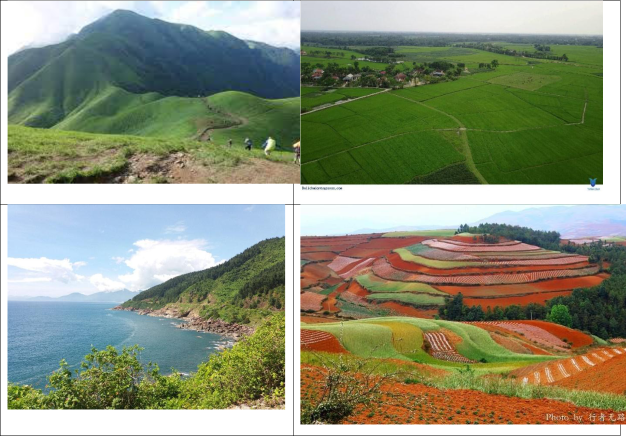 -	HS tiếp nhận nhiệm vụ và trả lời câu hỏi:-	GV dẫn dắt vấn đề: Nhìn vào bản đồ tự nhiên thế giới, ta nhận ra địa hình bềmặt Trái Đất thật là phức tạp. Trên lục địa, có các dãy núi cao từ 5 000 m trở lên, có những cao nguyên rộng lớn, lại có các đồng bằng khá bằng phẳng, có cả những vùng đất thấp hơn cả mục nước đại dương thế giới. Trong lòng đại dương thế giới còn có cả các dãy núi ngầm, vực biển sâu. Do đâu mà địa hình Trái Đất lại phân hoá phức tạp như vậy? Bài học hôm nay chúng ta cùng tìm hiểu.B. HOẠT ĐỘNG HÌNH THÀNH KIẾN THỨC Hoạt động 1: Tìm hiểu quá trình nội sinha.	Mục tiêu: Thông qua hoạt động, HS hiểu được quá trình nội sinh là gì, nguyên nhân hình thành và các biểu hiện của quá trình nội sinh.DỰ KIẾN SẢN PHẨM1. Quá trình nội sinh- Quá trình nội sinh là các quá trình hình thành địa hình có liên quan tới các hiện tượng xảy ra ở lớp man-ti.- Quá trình nội sinh liên quan tới nguồn năng lượng được sinh ra trong lòng Trái Đất.- Kết quả: quá trình tạo núi, phun trào núi lửa, động đất.. hình thành các dạng địa hình, bề mặt trái đất trở nên gồ ghề.b.	Nội dung: GV trình bày vấn đề; HS lắng nghe, đọc SGK, thảo luận và trả lời câu hỏi.c.	Sản phẩm học tập: HS làm việc cá nhân, làm việc theo cặp và trả lời câu hỏi.d.	Tổ chức hoạt động:HOẠT ĐỘNG CỦA GIÁO VIÊN - HỌCSINHBước 1: GV chuyển giao nhiệm vụ học tập- GV nhắc lại kiến thức cũ: các mảng kiến tạo cóThể xô chờm vào hoặc tách xa nhau. Sự dịch chuyển này đã gây nên những chân động, kết quả là có thể hình thành các núi cao, vực sâu; cũng có thể gây ra , động đất, núi lửa,... Các quá trình dựa trên nguồn năng lượng của khối vật chất lỏng khổng lồ chuyển động trong lòng Trái Đất được gọi là quá trình nội sinh, hiểu đơn giản là những lực được sinh ra trong lòng Trái Đất. - GV đặt tiếp câu hỏi:+	Thế nào là quá trình nội sinh?+	Quá trình nội sinh được biểu hiện như thếnào?+	Tại sao các quá trình nội sinh lại làm cho bề mặt Trái Đất trở nên ghồ ghề?- HS tiếp nhận nhiệm vụ.Bước 2: HS thực hiện nhiệm vụ học tập-	GV hướng dẫn, HS đọc SGK, thảo luận và thực hiện yêu cầu.- GV theo dõi, hỗ trợ HS nếu cần thiết.Bước 3: Báo cáo kết quả hoạt động vàthảo luận-	GV gọi HS trả lời câu hỏi.-	GV gọi HS khác nhận xét, bổ sung.Bước 4: Đánh giá kết quả, thực hiện nhiệm vụ học tậpGV đánh giá, nhận xét, chuẩn kiến thức, chuyển sang nội dung mới.Hoạt động 2: Tìm hiểu về quá trình ngoại sinha.	Mục tiêu: Thông qua hoạt động, HS hiểu được quá trình ngoại sinh là gì, nguyên nhân hình thành và các biểu hiện của quá trình ngoại sinh.b.	Nội dung: GV trình bày vấn đề; HS lắng nghe, đọc SGK, thảo luận và trả lời câu hỏi.c.	Sản phẩm học tập: HS làm việc cá nhân, làm việc theo cặp, nhóm và trả lời câu hỏi.d.	Tổ chức hoạt động:Ngoại sinh- GV gợi ý để HS thực hiện nhiệm vụ Bước 2: HS thực hiện nhiệm vụ học tập-	GV hướng dẫn, HS đọc SGK, thảo luận và thực hiện yêu cầu.-	GV theo dõi, hỗ trợ HS nếu cần thiết.Dự kiến sản phẩm:Bước 3: Báo cáo kết quả hoạt động và thảo luận-	GV gọi HS trả lời câu hỏi.-	GV gọi HS khác nhận xét, bổ sung.Bước 4: Đánh giá kết quả, thực hiện nhiệm vụ học tậpGV đánh giá, nhận xét, chuẩn kiến thức, chuyển sang nội dung mới.GV chuẩn hoá kiến thức:-	Quá trình nội lực làm cho bề mặt gồ ghề còn quá trình ngoại lực làm giảm sự gồ ghề đó → đối nghịch nhauDỰ KIẾN SẢN PHẨM3. Hiện tượng ngày – đêm dài ngắn theo mùa-Bán cầu nào là mùa nóng thì sẽ có ngày dài hơn đêm; ngược lại, bán cầu nào là mùa lạnh thì sẽ có đêm dài hơn ngày.- Từ vùng cực về đến cực ở mỗi bán cầu: có 6 tháng là ngày hoặc là đêm.GV mở rộng: Nội lực = ngoại lực địa hình không thay đổi. Nội lực > ngoại lực: địa hình càng gồ ghề. Núi cao hơn, thung lũng sâu hơn. Nội lực < ngoại lực: địa hình bị san bằng, hạ thấp hơn.Hoạt động 3: Tìm hiểu về hiện tượng tạo núia.	Mục tiêu: Thông qua hoạt động, HS dùng hình vẽ trình bày được hiện tượng tạo núi là kết quả của quá trình nội sinh và ngoại sinh.b.	Nội dung: GV trình bày vấn đề; HS lắng nghe, đọc SGK, thảo luận và trả lời câu hỏi.c.	Sản phẩm học tập: HS làm việc cá nhân, làm việc theo cặp và trả lời câu hỏi.d.	Tổ chức hoạt động:HOẠT ĐỘNG CỦA GIÁO VIÊN - HỌC SINHBước 1: GV chuyển giao nhiệm vụ học tập- GV chia nhóm học tập, cho HS quan sát hình10.2 và yêu cầu tìm hiểu, trả lời các câu hỏi sau: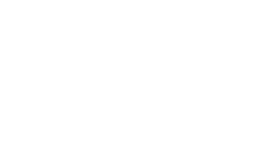 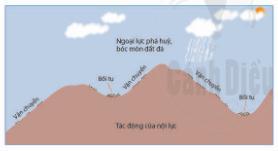 + Hãy cho biết vai trò của nội lực và ngoại lực được thể hiện trên hình vẽ.+ Trong quá trình hình thành núi, quá trình nội sinh hay ngoại sinh đóng vai trò chủ yếu?-	GV có thể làm những thí nghiệm nhỏ để HS dễ tưởng tượng về hiện tượng tạo núi. Ví dụ: Để các cuốn sách chồng lên nhau như những lớp đá,dùng lực hai tay ép theo chiều ngang hoặc đẩy theo chiều dọc, yêu cầu HS nhận xét điều gì đãxảy ra (các cuốn sách bị uốn cong hoặc thay đổi vị trí).- GV có thể bổ sung thêm cho HS ví dụ kèm hình ảnh: Dãy núi Ba Vì (Hà Nội) là dãy núi được hình thành do nguồn gốc từ các đợt phun trào núi lửa, các đợt nâng lên, đây chính là quá trình nội sinh. Sau đó, dãy núi này liên tục bị bóc mòn, san bằng (chính là tác động của ngoại lực) để đi đến hình dạng như ngày nay.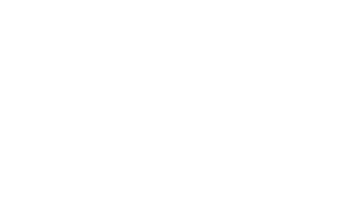 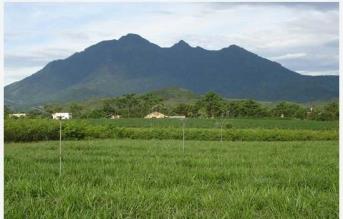 Bước 2: HS thực hiện nhiệm vụ học tập-	GV hướng dẫn, HS đọc SGK, thảo luận và thực hiện yêu cầu.-	GV theo dõi, hỗ trợ HS nếu cần thiết.Dự kiến sản phẩm: quá trình nội sinh làm cho địa hình được nâng cao, quá trình ngoại sinh làm hạ thấp, làm giảm sự gồ ghề của núi.Quá trình nội sinh đóng vai trò chính trong hình thành núi.Bước 3: Báo cáo kết quả hoạt động và thảo luận-	GV gọi HS trả lời câu hỏi.-	GV gọi HS khác nhận xét, bổ sung.Bước 4: Đánh giá kết quả, thực hiện nhiệm vụ học tập-	GV đánh giá, nhận xét, chuẩn kiến thức.-	GV lưu ý và cần chuẩn hoá kiến thức: Nội lựcđã làm cho một bộ phận của vỏ Trái Đất được nâng lên; ngoại lực lại ra sức phá huỷ đất đá, các quá trình bóc mòn, rửa trôi và vận chuyển vật liệu từ chỗ cao xuống chỗ thấp; kết quả là hình thành nên các dạng địa hình.Hình 10.2 cho thấy hiện tượng tạo núi là kết quả của cả quá trình nội sinh và quá trình ngoại sinh.C. HOẠT ĐỘNG LUYỆN TẬPa.	Mục tiêu: Củng cố lại kiến thức đã học thông qua dạng câu hỏi lý thuyết .b.	Nội dung: HS sử dụng SGK, kiến thức đã học, GV hướng dẫn (nếu cần thiết)để trả lời câu hỏi.c.	Sản phẩm học tập: Câu trả lời của HS.d.	Tổ chức thực hiện:-	GV yêu cầu HS trả lời bài tập 1 (SGK – trang 142)-	HS tiếp nhận nhiệm vụ, đưa ra câu trả lời: hiện tượng mưa lớn gây ra đá lở ởmiền núi là quá trình ngoại sinh; còn hiện tượng động đất gây ra đá lở ở miền núi là quá trình nội sinh- GV nhận xét, chuẩn kiến thức.D. HOẠT ĐỘNG VẬN DỤNGa.	Mục tiêu: Củng cố lại kiến thức đã học thông qua dạng câu hỏi thực hành.b.	Nội dung: HS sử dụng SHS, kiến thức đã học, kiến thức và hiểu biết thực tế,c.	Sản phẩm học tập: Câu trả lời của HS.d.	Tổ chức thực hiện:-	GV yêu cầu HS thảo luận theo nhóm trả lời câu hỏi 2 phần Vận dụng SGK trang 142-	HS tiếp nhận nhiệm vụ, đưa ra câu trả lời: Các bãi bồi dọc theo sông, suối có nguồn gốc ngoại sinh do nước chảy xâm thực, bóc mòn và vận chuyển, lắngđọng vật liệu.- GV nhận xét, chuẩn kiến thức.IV. Kế hoạch đánh giáV.	Hồ sơ học tậpPhiếu học tậpNội sinhNgoại sinhNgày soạn:…../……/….Ngày dạy:…../…../……BÀI 11: CÁC DẠNG ĐỊA HÌNH CHÍNH, KHOÁNG SẢN(3 tiết)I. MỤC TIÊU1. Về kiến thứcThông qua bài học, HS nắm được:– Phân biệt được một số dạng địa hình chính trên Trái Đất: núi, đồng bằng, cao nguyên, đồi và địa hình cac-xtơ.- Kể được tên một số loại khoáng sản.2. Năng lực-	Năng lực chung: Tự chủ và tự học, giải quyết vấn đề và sáng tạo, giao tiếp và hợp tác.-	Năng lực riêng:	Nhận thức thế giới theo quan điểm không gian: mô tả được đặc điểm của các dạng địa hình chính trên Trái Đất, phân biệt được dạng địa hình này với dạng địa hình khác. Sơ đồ hoá được sự phân loại khoáng sản.	Sử dụng các công cụ: khai thác tài liệu văn bản, hình ảnh, sơ đồ,... dưới gócnhìn địa lí.	Hình thành và phát triển năng lực tự chủ và tự các hoạt động học tập. "" chủvà tự học, giao tiếp và hợp tác thông qua	Hình thành và phát triển năng lực giao tiếp và hợp tác, giải quyết vấn đề và sáng tạo thông qua các hoạt động học tập.3. Phẩm chất-	Hình thành và phát triển phẩm chất yêu nước: yêu quý, có ý thức gìn giữ bảo vệ thiên nhiên, các cảnh đẹp quê hương.– Thái độ tích cực với bảo vệ môi trường, sử dụng tiết kiệm các loại khoáng sản.II. THIẾT BỊ DẠY HỌC VÀ HỌC LIỆU1.	Đối với giáo viên- Phiếu học tập, tranh ảnh về các dạng địa hình.– Một số mẫu khoáng sản, sơ đồ phân loại khoáng sản (phóng to).– Bản đồ khoáng sản của Việt Nam hoặc một khu vực khác.2.	Đối với học sinh-	SGK Lịch sử và Địa lí 6 (Phần Địa lí).-	Tranh ảnh, tư liệu sưu tầm liên quan đến bài học (nếu có) và dụng cụ học tập theo yêu cầu của GV.III.	TIẾN TRÌNH DẠY HỌC A. HOẠT ĐỘNG KHỞI ĐỘNGa. Mục tiêu: Tạo tâm thế hứng thú cho học sinh và từng bước làm quen bài học.b.	Nội dung: GV trình bày vấn đề, HS trả lời câu hỏi.c.	Sản phẩm học tập: HS lắng nghe và tiếp thu kiến thức.d.	Tổ chức thực hiện:-	GV đặt câu hỏi cho HS: Em đã từng được đi tham quan hoặc quan sát dạngđịa hình nào? Em thích địa hình nào nhất?-	HS tiếp nhận nhiệm vụ và trả lời câu hỏi:-	GV dẫn dắt vấn đề: Những hiểu biết về địa hình rất quan trọng vì mọi hoạtđộng của con người, từ sản xuất đến sinh hoạt, đều diễn ra trên những địa hình nhất định và chịu ảnh hưởng của địa hình. Vậy trên Trái Đất có những dạng địa hình nào? Các dạng địa hình đó có những đặc điểm gì? Bài học hôm nay chúng ta cùng tìm hiểu.B. HOẠT ĐỘNG HÌNH THÀNH KIẾN THỨC Hoạt động 1: Tìm hiểu về các dạng địa hình chínha.	Mục tiêu: Thông qua hoạt động, HS phân biệt được một số dạng địa hìnhchính trên Trái Đất: núi, đồng bằng, cao nguyên, đồi và địa hình cac-xtơ.b.	Nội dung: GV trình bày vấn đề; HS lắng nghe, đọc SGK, thảo luận và trả lời câu hỏi.c.	Sản phẩm học tập: HS làm việc cá nhân, làm việc theo cặp và trả lời câu hỏi.-	GV chia nhóm học tập, mỗi nhóm nghiên cứu a. Núi: Núi là một dạng địa một dạng địa hình, đọc nội dung SGK, điền vào hình nhô cao rõ rệt trên bề mặt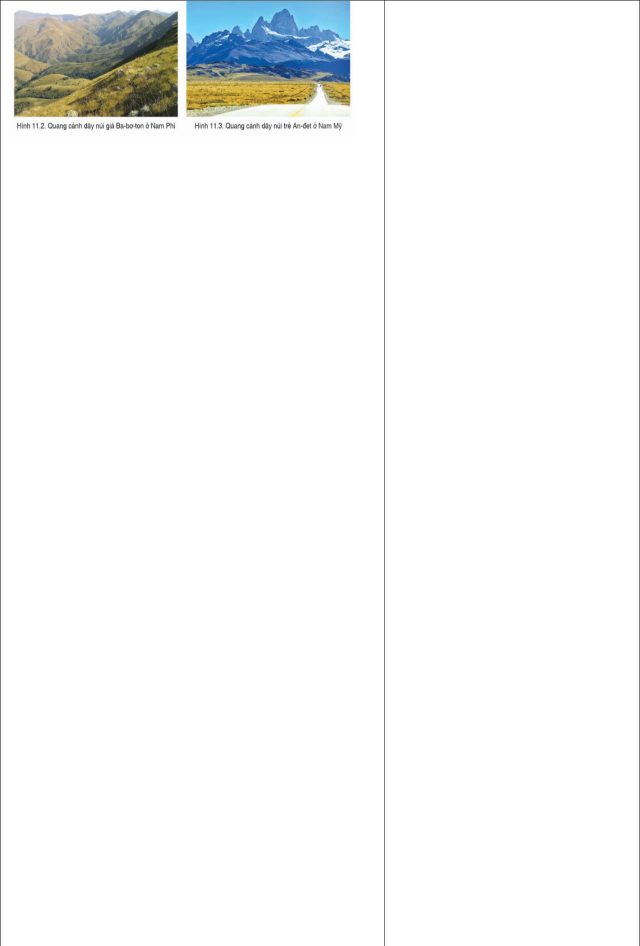 - GV cho HS quan sát thêm một số cảnh quan địa hình nổi tiếng trên thế giới và Việt Nam: núi Everest, đồng bằng Amadon, vịnh biển Hạ Long, hang động Phong Nha.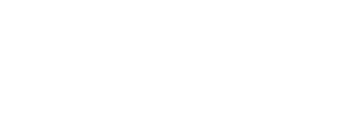 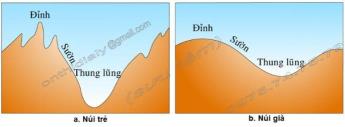 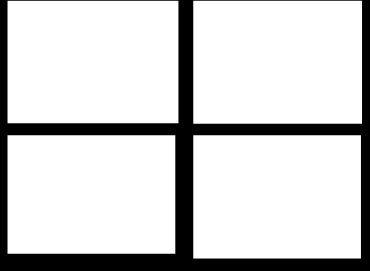 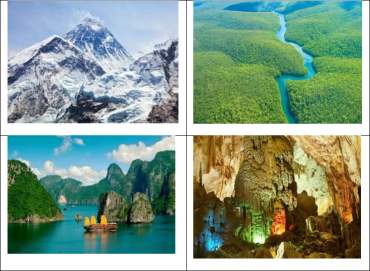 - HS tiếp nhận nhiệm vụ.Bước 2: HS thực hiện nhiệm vụ học tập-	GV hướng dẫn, HS đọc SGK, thảo luận và thực hiện yêu cầu.-	GV theo dõi, hỗ trợ HS nếu cần thiết.Dự kiến sản phẩm:dưới 200m.-	Là dạng địa hình chuyển tiếp giữa núi với đồng bằng.e.	Địa hình cac-xtơ- Là dạng địa hình do các loại đá bị hòa tan bởi nước tự nhiên như đá vôi và một số loại đá dễ hòa tan khác.-	Phân biệt núi và đồi:+	Giống nhau: đều có dạng địa hình đỉnh tròn,sườn thoải.+ Khác nhau về độ cao, núi cao trên 500m còn đồi dưới 200.- Phân biệt đồng bằng và cao nguyên:+	Giống nhau: đều có bề mặt tương đối bằng phẳng.+	Khác nhau về độ cao, cao nguyên cao từ 500-1000m còn đồng bằng từ 0 – 200m.Bước 3: Báo cáo kết quả hoạt động và thảoluận-	GV gọi HS trả lời câu hỏi.-	GV gọi HS khác nhận xét, bổ sung.Bước 4: Đánh giá kết quả, thực hiện nhiệm vụhọc tậpGV đánh giá, nhận xét, chuẩn kiến thức, chuyểnsang nội dung mới.Hoạt động 2: Tìm hiểu về khoáng sảna.	Mục tiêu: Thông qua hoạt động, HS kể được tên một số loại khoáng sản.b.	Nội dung: GV trình bày vấn đề; HS lắng nghe, đọc SGK, thảo luận và trả lời câu hỏi.c.	Sản phẩm học tập: HS làm việc cá nhân, làm việc theo cặp, nhóm và trả lời câu hỏi.d.	Tổ chức hoạt động:các câu hỏi sau:+	Khoảng sản là gì?+	Hãy cho biết các cách phân loại khoáng sản.-	GV cho HS quan sát mẫu vật khoáng sản và một số hình ảnh để HS nhận biết các loại khoáng sản.-	GV gợi ý để HS thực hiện nhiệm vụBước 2: HS thực hiện nhiệm vụ học tập-	GV hướng dẫn, HS đọc SGK, thảo luận và thực hiện yêu cầu.-	GV theo dõi, hỗ trợ HS nếu cần thiết.Bước 3: Báo cáo kết quả hoạt động và thảo luận-	GV gọi HS trả lời câu hỏi.-	GV gọi HS khác nhận xét, bổ sung.Bước 4: Đánh giá kết quả, thực hiện nhiệm vụ học tậpGV đánh giá, nhận xét, chuẩn kiến thức, chuyển sang nội dung mới.GV chuẩn hoá kiến thức và bổ sung: Khoáng sản là nguồn nguyên liệu quan trọng đối với mỗi quốc gia, cần thiết cho sự phát triển các ngành công nghiệp. Việt Nam là quốc gia có tài nguyên khoáng sản đa dạng, tuy nhiên do khai thác nhiều nên một số loại tài nguyên có nguy cơ cạn kiệt. Vì vậy, vấn đề đặt ra đối với chúng ta là cần sử dụng hợp lí và tiết kiệm nguồn tài nguyên thiên nhiên.tụ tự hiên của khoáng vậtđược  con  người  khai  thácvà sử dụng.- Phân loại:+	Theo trạng thái vật lí: khoán sản rắn, khoáng sản lỏng, khoáng sản khí.+	Theo thành phần và công dụng:	Nhiên liệu	Kim loại	Phi kim loại	Nước ngầmC. HOẠT ĐỘNG LUYỆN TẬPa.	Mục tiêu: Củng cố lại kiến thức đã học thông qua dạng câu hỏi lý thuyết .b.	Nội dung: HS sử dụng SGK, kiến thức đã học, GV hướng dẫn (nếu cần thiết)để trả lời câu hỏi.c.	Sản phẩm học tập: Câu trả lời của HS.d.	Tổ chức thực hiện:-	GV yêu cầu HS trả lời trò chơi ô chữ-	HS tiếp nhận nhiệm vụ, đưa ra câu trả lời:1.	Hãy lập bảng để phân biệt các dạng địa hình chính trên Trái Đất theo mẫu sau:Dạng địa hình chínhĐộ caoĐặc điểm chính2.	Tại sao phải sử dụng khoáng sản tiết kiệm và hợp lí?-	GV nhận xét, chuẩn kiến thức.D. HOẠT ĐỘNG VẬN DỤNGa.	Mục tiêu: Củng cố lại kiến thức đã học thông qua dạng câu hỏi thực hành.b.	Nội dung: HS sử dụng SHS, kiến thức đã học, kiến thức và hiểu biết thực tế,GV hướng dẫn (nếu cần thiết) để trả lời câu hỏi.c.	Sản phẩm học tập: Câu trả lời của HS.d.	Tổ chức thực hiện:-	GV yêu cầu HS thảo luận theo nhóm trả lời câu hỏi 3,4 phần Vận dụng SGK trang 147-	HS tiếp nhận nhiệm vụ, đưa ra câu trả lời:-	GV nhận xét, chuẩn kiến thức.3. GV cho HS quan sát video giới thiệu 5 hang động Việt Nam nổi tiếng toàn thếgiới:https://www.youtube.com/watch?v=HlTEdMBrxMA&ab_channel=Kh%C3%A1mPh%C3%A1Th%E1%BA%BFGi%E1%BB%9BiIV. Kế hoạch đánh giáV. Hồ sơ học tậpPHIẾU HỌC TẬPNội sinhNgoại sinhNgày soạn:…../……/….Ngày dạy:…../…../……BÀI 12: THỰC HÀNH: ĐỌC LƯỢC ĐỒ ĐỊA HÌNH TỈ LỆ LỚN VÀ LẮT CẮT ĐỊA HÌNH ĐƠN GIẢN(1 tiết)I. MỤC TIÊU1. Về kiến thứcThông qua bài học, HS nắm được:-	Đọc được lược đồ địa hình tỉ lệ lớn.-	Đọc được lát cắt địa hình đơn giản.2. Năng lực-	Năng lực chung: Tự chủ và tự học, giải quyết vấn đề và sáng tạo, giao tiếp và hợp tác.-	Năng lực riêng:	Sử dụng các công cụ địa lí: biết đọc lược đồ địa hình tỉ lệ lớn, biết đọc lát cắtđịa hình đơn giản.	Hình thành và phát triển năng lực tự chủ và tự học, giao tiếp và hợp tác thông qua các hoạt động học tập.3. Về phẩm chất-	Có thái độ tích cực khi đi dã ngoại hoặc cách xử lí tốt khi gặp các tình huống ngoài thực địa.3. Phẩm chất-	Có ý thức trong học tập, tích cực, chủ động khi làm việc nhóm.-	Hình thành và phát triển phẩm chất chăm chỉ, trách nhiệm.II. THIẾT BỊ DẠY HỌC VÀ HỌC LIỆU1.	Đối với giáo viên-	Lược đồ địa hình tỉ lệ lớn và lát cắt địa hình (hoặc sử dụng hình 12.1 phóng to).-	Phiếu học tập,2.	Đối với học sinh-	SGK Lịch sử và Địa lí 6 (Phần Địa lí).-	Tranh ảnh, tư liệu sưu tầm liên quan đến bài học (nếu có) và dụng cụ học tập theo yêu cầu của GV.III.	TIẾN TRÌNH DẠY HỌC A. HOẠT ĐỘNG KHỞI ĐỘNGa. Mục tiêu: Tạo tâm thế hứng thú cho học sinh và từng bước làm quen bài học.b.	Nội dung: GV trình bày vấn đề, HS trả lời câu hỏi.c.	Sản phẩm học tập: HS lắng nghe và tiếp thu kiến thức.d.	Tổ chức thực hiện:-	GV kiểm tra bài cũ và nhắc lại kiến thức cũ trước khi bước vào bài thực hành-	HS tiếp nhận nhiệm vụ.-	GV dẫn dắt vấn đề: Bài học hôm nay chugs ta cùng thực hành đọc lược đồ địa hình tỉ lệ lớn và lát cắt địa hình đơn giản.B. HOẠT ĐỘNG HÌNH THÀNH KIẾN THỨC Hoạt động 1: Tìm hiểu về đọc lược đồ địa hìnha. Mục tiêu: Thông qua hoạt động, HS đọc được lược đồ địa hình tỉ lệ lớn.b.	Nội dung: GV trình bày vấn đề; HS lắng nghe, đọc SGK, thảo luận và trả lời câu hỏi.c.	Sản phẩm học tập: HS làm việc cá nhân, làm việc theo cặp và trả lời câu hỏi.d.	Tổ chức hoạt động:+	Lược đồ địa hình: là hình vẽ thu nhỏ sơ  – Các bản làng nằm tập trung ởlược về địa hình ở một khu vực hay toàn bộbề mặt .+  Đường  đồng  mức  là  một  đường  tưởngđộ cao khoảng 800 – 1 000 m–  Hướng nghiêng  của  địa  hình:hướng tây bắc – đông nam.tượng của địa hình nối với điểm có độ caobằng nhau trên một mức nhất định, chẳng hạnnhư  mực  nước  biển  trung  bình  hoặc  điểmchuẩn.- GV có thể cho HS ra ngoài sân vườn thựchành và hướng dẫn HS xác định hướng mặttrời mọc (tiết học sáng)-	GV chia nhóm học tập, phát Phiếu học tập, yêu cầu quan sát lược đồ hình 12.1. Các nhóm thảo luận và trả lời các câu hỏi:+	Khu vực này có dạng địa hình gì?+	Độ cao lớn nhất của khu vực này là bao nhiêu? (1 900 m).+	Sông Nậm Rốm bắt nguồn ở độ cao bao nhiêu mét?+	Các bản làng nằm tập trung ở độ cao bao nhiêu mét?+	Hướng nghiêng của địa hình là hướng nào?-	GV hướng dẫn HS quan sát lược đồ và trảlời câu hỏi.- HS thực hiện nhiệm vụBước 2: HS thực hiện nhiệm vụ học tập-	GV hướng dẫn, HS đọc SGK, thảo luận và thực hiện yêu cầu.-	GV theo dõi, hỗ trợ HS nếu cần thiết.Dự kiến sản phẩm:– Khu vực này có dạng địa hình gì? (địa hìnhnúi, thung lũng sông).– Độ cao lớn nhất của khu vực này là bao nhiêu? (1 900 m).– Sông Nậm Rốm bắt nguồn ở độ cao bao nhiêu mét? (1 600 m).– Các bản làng nằm tập trung ở độ cao bao nhiêu mét? (khoảng 800 – 1 000 m).– Hướng nghiêng của địa hình là hướng nào?(hướng tây bắc – đông nam).Bước 3: Báo cáo kết quả hoạt động và thảoluận-	GV gọi HS trả lời câu hỏi.-	GV gọi HS khác nhận xét, bổ sung.Bước 4: Đánh giá kết quả, thực hiện nhiệmvụ học tậpGV  đánh  giá,  nhận  xét,  chuẩn  kiến  thức,chuyển sang nội dung mới.Hoạt động 2: Đọc lát cắt địa hìnha. Mục tiêu: Thông qua hoạt động, HS đọc được lát cắt địa hình đơn giản.b.	Nội dung: GV trình bày vấn đề; HS lắng nghe, đọc SGK, thảo luận và trả lời câu hỏi.c.	Sản phẩm học tập: HS làm việc cá nhân, làm việc theo cặp và trả lời câu hỏi.d.	Tổ chức hoạt động:- GV chia nhóm để HS tìm hiểu các câu hỏi:+	Lát cắt A – B được cắt theo hướng nào?+	Điểm thấp nhất của lát cắt là bao nhiêu mét?- GV gợi ý cho HS cách tìm phương hướng dựa vào hướng bắc có trên lược đồ.-	GV hướng dẫn HS nhìn vào các đường đồng mức, căn cứ vào các con số ghi trên đườngđồng mức và quan sát sơ đồ lát cắt để tìm độ cao.Bước 2: HS thực hiện nhiệm vụ học tập-	GV hướng dẫn, HS đọc SGK, thảo luận và thực hiện yêu cầu.-	GV theo dõi, hỗ trợ HS nếu cần thiết.Dự kiến sản phẩm:– Lát cắt A – B có hướng tây bắc đông nam.-	Điểm cao nhất của lát cắt là 1 900 m, điểm thấp nhất là 900 mBước 3: Báo cáo kết quả hoạt động và thảo luận-	GV gọi HS trả lời câu hỏi.-	GV gọi HS khác nhận xét, bổ sung.Bước 4: Đánh giá kết quả, thực hiện nhiệmvụ học tậpGV  đánh  giá,  nhận  xét,  chuẩn  kiến  thức,chuyển sang nội dung mới.Hoạt động 3: Tìm hiểu về cách xác định phương hướng bằng la bàna. Mục tiêu: Thông qua hoạt động, HS xác định phương hướng bằng la bàn.b.	Nội dung: GV trình bày vấn đề; HS lắng nghe, đọc SGK, thảo luận và trả lời câu hỏi.c.	Sản phẩm học tập: HS làm việc cá nhân, làm việc theo cặp và trả lời câu hỏi.d.	Tổ chức hoạt động:-	GV hướng dẫn, HS đọc SGK, thảo luận  một đường tưởng tượng từ tâm laa.	Mục tiêu: Củng cố lại kiến thức đã học thông qua dạng câu hỏi thực hành.b.	Nội dung: HS sử dụng SHS, kiến thức đã học, kiến thức và hiểu biết thực tế,c.	Sản phẩm học tập: Câu trả lời của HS.d.	Tổ chức thực hiện:-	GV yêu cầu HS hoàn thành bài thực hành vào vở. Làm các bài tập trong tập bản đồ-	HS tiếp nhận nhiệm vụ, đưa ra câu trả lời-	GV nhận xét, chuẩn kiến thức.IV. Kế hoạch đánh giáV.	Hồ sơ dạy họcNgày soạn:…../……/….Ngày dạy:…../…../……CHƯƠNG 4: KHÍ HẬU VÀ BIẾN ĐỔI KHÍ HẬUBÀI 13: KHÍ QUYỂN CỦA TRÁI ĐẤT. CÁC KHỐI KHÍ.KHÍ ÁP VÀ GIÓ(1 tiết)I. MỤC TIÊU1. Về kiến thứcThông qua bài học, HS nắm được:– Mô tả được các tầng khí quyển, đặc điểm chính của tầng đối lưu và tầng bìnhlưu; hiểu được vai trò của ô-xy, hơi nước và khí cac-bo-nic.- Kể được tên và nêu được đặc điểm về nhiệt độ, độ ẩm của một số khối khí. - Trình bày được sự phân bố các đại khí áp và các loại gió thổi thường xuyên trên Trái Đất. - Biết cách sử dụng khí áp kế.2. Năng lực-	Năng lực chung: Tự chủ và tự học, giải quyết vấn đề và sáng tạo, giao tiếp và hợp tác.-	Năng lực riêng:	Nhận thức thế giới theo quan điểm không gian: mô tả được đặc điểm các tầng của khí quyển, đặc biệt là tầng đối lưu và tầng bình lưu; biết được thành phần của không khí; mô tả được sự phân bố của các khối khí, khí áp và gió trênTrái Đất.	Sử dụng công cụ địa lí: khai thác tài liệu văn bản, sơ đồ, khí áp kế, tranh ảnh.	Hình thành và phát triển năng lực giao tiếp và hợp tác thông qua các hoạt động học tập.3. Về phẩm chất-	Có ý thức bảo vệ bầu khí quyển và bảo vệ sự trong lành của không khí.-	Hình thành và phát triển phẩm chất chăm chỉ, trách nhiệm.II. THIẾT BỊ DẠY HỌC VÀ HỌC LIỆU1.	Đối với giáo viên-	Sơ đồ, tranh ảnh hoặc video clip về các tầng khí quyển, các đại khí áp và các loại gió chính trên Trái Đất.-	Khí áp kế-	Phiếu học tập.2.	Đối với học sinh- SGK Lịch sử và Địa lí 6 (Phần Địa lí).-	Tranh ảnh, tư liệu sưu tầm liên quan đến bài học (nếu có) và dụng cụ học tập theo yêu cầu của GV.III.	TIẾN TRÌNH DẠY HỌC A. HOẠT ĐỘNG KHỞI ĐỘNGa. Mục tiêu: Tạo tình huống học tập; kết nối kiến thức HS đã có với kiến thức bài mới; tạo hứng thú cho HS.b.	Nội dung: GV trình bày vấn đề, HS trả lời câu hỏi.c.	Sản phẩm học tập: HS lắng nghe và tiếp thu kiến thức.d.	Tổ chức thực hiện:-	GV đặt ra tình huống cho HS: Hãy tưởng tượng và vẽ tầng khi quyển của TráiĐất.-	HS tiếp nhận nhiệm vụ và thực hiện.-	GV dẫn dắt vào bài: Không khí là một trong các yếu tố không thể thiếu được trong sự tồn tại và phát triển của con người cũng như sinh vật trên Trái Đất. Vậy không khí có ở những đâu? Trong không khí có những thành phần nào? Không khí nặng hay nhẹ? Chúng có di chuyển hay không? Có rất nhiều câu hỏi chúng ta cần tìm hiểu.B. HOẠT ĐỘNG HÌNH THÀNH KIẾN THỨC Hoạt động 1: Tìm hiểu về khí quyểna.	Mục tiêu: Mô tả được các tầng khí quyển, đặc điểm chính của tầng đối lưu vàtầng bình lưu.b.	Nội dung: GV trình bày vấn đề; HS lắng nghe, đọc SGK, thảo luận và trả lời câu hỏi.c.	Sản phẩm học tập: HS làm việc cá nhân, làm việc theo cặp và trả lời câu hỏi.d.	Tổ chức hoạt động:-	GV có thể yêu cầu HS đọc nội dung SGK và - Khí quyển là lớp không khí dựa vào hình 13.1 trả lời câu hỏi: Khí quyển là gì? bao bọc quanh Trái Đất, được-	GV yêu cầu HS thảo luận theo nhóm, theo dõi  giữ lại nhờ sức hút của TráiSGK và lắng nghe video clip sau để hoàn thành các đặc điểm về tầng đối lưu và tầng bình lưu: https://www.youtube.com/watch?v=zBIso5EA5d U&ab_channel=Ki%E1%BA%BFnT%E1%BA% A1o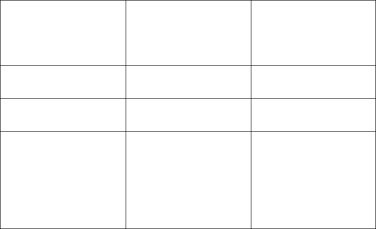 lưuĐộ caoĐặc điểmẢnh	hưởngđến	tự	nhiênvà con người- HS thực hiện nhiệm vụBước 2: HS thực hiện nhiệm vụ học tập-	GV hướng dẫn, HS đọc SGK, thảo luận và thực hiện yêu cầu.-	GV theo dõi, hỗ trợ HS nếu cần thiết.Dự kiến sản phẩm:Bước 3: Báo cáo kết quả hoạt động và thảo luận-	GV gọi HS trả lời câu hỏi.-	GV gọi HS khác nhận xét, bổ sung.Bước 4: Đánh giá kết quả, thực hiện nhiệm vụhọc tậpGV đánh giá, nhận xét, chuẩn kiến thức, chuyểnsang nội dung mới.Đất.- Các tầng khí quyển:Đặc điểmTầng đối lưuTầng bình lưuHoạt động 2: Tìm hiểu về thành phần của không khía.	Mục tiêu: Thông qua hoạt động, HS nêu được thành phần không khí dựa vào quan sát biểu đồ và hiểu được vai trò của ô-xi, hơi nước và khí các-bô-nic.b.	Nội dung: GV trình bày vấn đề; HS lắng nghe, đọc SGK, thảo luận và trả lời câu hỏi.c.	Sản phẩm học tập: HS làm việc cá nhân, làm việc theo cặp và trả lời câu hỏi.d.	Tổ chức hoạt động: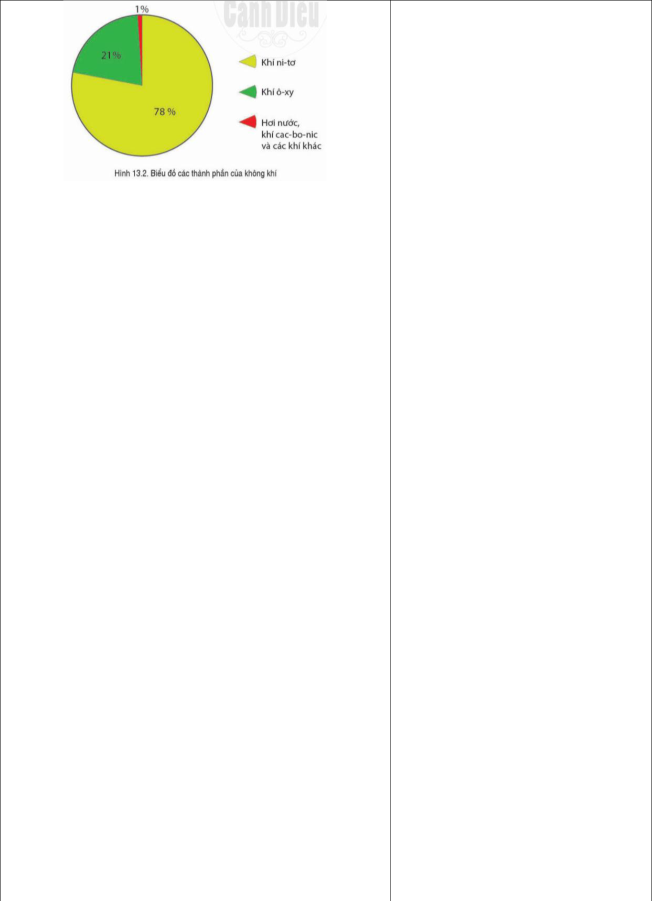 +	Nêu tên và tỉ lệ các thành phần của không khí+	Cho biết thành phần nào là quan trọng nhất đối với đời sống và sản xuất của con người. Vì sao?+	Bước 2: HS thực hiện nhiệm vụ học tập-	GV hướng dẫn, HS đọc SGK, thảo luận và thực hiện yêu cầu.-	GV theo dõi, hỗ trợ HS nếu cần thiết.Bước 3: Báo cáo kết quả hoạt động và thảo luận-	GV gọi HS trả lời câu hỏi.-	GV gọi HS khác nhận xét, bổ sung.Bước 4: Đánh giá kết quả, thực hiện nhiệm vụ học tậpGV đánh giá, nhận xét, chuẩn kiến thức, chuyển sang nội dung mới.GV chuẩn kiến thức và mở rộng: Tỉ lệ khí cac-bo-nic trong khí quyển tăng lên là một nguyên nhân chính làm biến đổi khí hậu n một toàn cầu.Con người nếu hít thở không khí bị ô nhiễm sẽ dễ mắc các bệnh về đường hô hấp, có thể dẫn đến tử vong.+	Hơi nước và các khí khác : 1%.-	Lượng hơi nước tuy chiếm tỉ lệrất nhỏ nhưng nguồn gốc sinh ra các hiện tượng khí tượng như mây, mưa, sương mù...Hoạt động 3: Tìm hiểu về các khối khía. Mục tiêu: Thông qua hoạt động, HS kể được tên và nêu được đặc điểm về nhiệt độ, độ ẩm của một số khối khí.b.	Nội dung: GV trình bày vấn đề; HS lắng nghe, đọc SGK, thảo luận và trả lời câu hỏi.c.	Sản phẩm học tập: HS làm việc cá nhân, làm việc theo cặp và trả lời câu hỏi.d.	Tổ chức hoạt động:+	Dựa vào nhiệt độ, người ta chia ra thành mấy  mặt tiếp xúc đã hình thành cácluận-	GV gọi HS trả lời câu hỏi.-	GV gọi HS khác nhận xét, bổ sung.Bước 4: Đánh giá kết quả, thực hiện nhiệm vụhọc tậpGV đánh giá, nhận xét, chuẩn kiến thức, chuyểnsang nội dung mới.độ cao, có nhiệt độ tương đối thấp.+	Dựa vào bề mặt tiếp xúc:	Khối khí đại dương: hình thành trên các biển vàđại dương, có độ ẩm lớn.	Khối khí lục địa: hình thành trên các vùng đất liền có tình chất tương đối khô.Hoạt động 4: Tìm hiểu về khí áp và gióa.	Mục tiêu: Thông qua hoạt động, HS trình bày được sự phân bố các đai khí ápvà các loại gió thổi thường xuyên trên Trái Đất.b.	Nội dung: GV trình bày vấn đề; HS lắng nghe, đọc SGK, thảo luận và trả lời câu hỏi.c.	Sản phẩm học tập: HS làm việc cá nhân, làm việc theo cặp và trả lời câu hỏi.d.	Tổ chức hoạt động:niệm về gió. Kể tên các loại gió thổi thường xuyên trên Trái Đất- GV nêu một số ví dụ để HS thấy rõ việc con người đã sử dụng các loại gió này như thế nào vào đời sống, sản xuất từ xa xưa và hiện nay.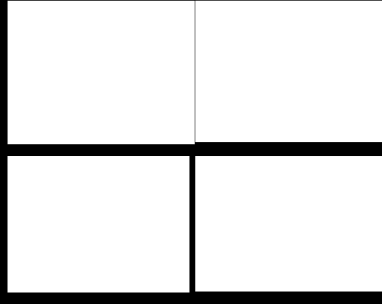 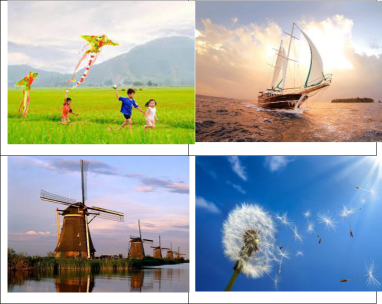 - HS thực hiện nhiệm vụBước 2: HS thực hiện nhiệm vụ học tập-	GV hướng dẫn, HS đọc SGK, thảo luận và thực hiện yêu cầu.-	GV theo dõi, hỗ trợ HS nếu cần thiết.Bước 3: Báo cáo kết quả hoạt động và thảo luận-	GV gọi HS trả lời câu hỏi.-	GV gọi HS khác nhận xét, bổ sung.Bước 4: Đánh giá kết quả, thực hiện nhiệm vụ họctậpGV đánh giá, nhận xét, chuẩn kiến thức, chuyển sangnội dung mới.b. Gió-Gió là sự chuyển động của không khí từ nơi áp cao về nơi áp thấp.-Nguyên nhân: Do sự chênh lệch khí áp giữa 2 vùng tạo ra.-	Có 3 loại gió thổi thường xuyên: Tín Phong, Tây ônđới, Đông cựcC. HOẠT ĐỘNG LUYỆN TẬPa.	Mục tiêu: Củng cố lại kiến thức đã học thông qua dạng câu hỏi lý thuyết .b.	Nội dung: HS sử dụng SGK, kiến thức đã học, GV hướng dẫn (nếu cần thiết)để trả lời câu hỏi.c.	Sản phẩm học tập: Câu trả lời của HS.d.	Tổ chức thực hiện:- GV yêu cầu HS hoàn thành bảng mô tả đặc điểm các loại gió:Tín phongTây ôn đớiĐông cực-	HS tiếp nhận nhiệm vụ, thực hành theo nhóm.- GV nhận xét, chuẩn kiến thức.D. HOẠT ĐỘNG VẬN DỤNGa.	Mục tiêu: Củng cố lại kiến thức đã học thông qua dạng câu hỏi thực hành.b.	Nội dung: HS sử dụng SHS, kiến thức đã học, kiến thức và hiểu biết thực tế,GV hướng dẫn (nếu cần thiết) để trả lời câu hỏi.c.	Sản phẩm học tập: Câu trả lời của HS.d.	Tổ chức thực hiện:- GV hướng dẫn HS về nhà tìm tư liêu, trả lời câu hỏi 3,4 phần Vận dụng SHStrang 154-	HS tiếp nhận nhiệm vụ, đưa ra câu trả lời-	GV nhận xét, chuẩn kiến thức.IV. Kế hoạch đánh giáV.	Hồ sơ dạy họcĐộ caoĐặc điểmẢnh	hưởng	đến	tựnhiên và con ngườiNgày soạn:…../……/….Ngày dạy:…../…../……BÀI 14: NHIỆT ĐỘ VÀ MƯA. THỜI TIẾT VÀ KHÍ HẬU(2 tiết)I. MỤC TIÊU1. Về kiến thứcThông qua bài học, HS nắm được:-	Trình bày được sự thay đổi nhiệt độ bề mặt Trái Đất theo vĩ độ.-	Mô tả được hiện tượng hình thành mây, mưa.-	Biết cách sử dụng nhiệt kế, ẩm kế.-	Phân biệt được thời tiết và khí hậu.-	Trình bày được khái quát đặc điểm của một trong các đới khí hậu.2. Năng lực-	Năng lực chung: Tự chủ và tự học, giải quyết vấn đề và sáng tạo, giao tiếp và hợp tác.-	Năng lực riêng:	Nhận thức thế giới theo quan điểm không gian: biết phân tích được các nhân tố ảnh hưởng tới sự thay đổi của nhiệt độ không khí trên bề mặt Trái Đất; mô tả được hiện tượng hình thành mây, mưa và sự phân bố lượng mưa trên Trái Đất; nhận biết được sự khác nhau giữa thời tiết và khí hậu; mô tả được sự phân bố các đới khí hậu trên Trái Đất.	Biết tìm kiếm thông tin từ những trang web tin cậy.	Sử dụng công cụ địa lí: lược đồ, nhiệt kế, ẩm kế, tranh ảnh.	Năng lực tự chủ và tự học, giao tiếp và hợp tác thông qua các hoạt động học tập.3. Phẩm chất-	Tích cực, chủ động vận động người khác tham gia các hoạt động bảo vệ thiên nhiên.-	Hình thành và phát triển phẩm chất chăm chỉ, trách nhiệm.II. THIẾT BỊ DẠY HỌC VÀ HỌC LIỆU1.	Đối với giáo viên-	Lược đồ nhiệt độ trung bình năm trên bề mặt Trái Đất.-	Lược đồ lượng mưa trung bình năm trên Trái Đất.-	Nhiệt kế.2.	Đối với học sinh-	SGK Lịch sử và Địa lí 6 (Phần Địa lí).-	Tranh ảnh, tư liệu sưu tầm liên quan đến bài học (nếu có) và dụng cụ học tập theo yêu cầu của GV.III.	TIẾN TRÌNH DẠY HỌC A. HOẠT ĐỘNG KHỞI ĐỘNGa. Mục tiêu: Tạo tâm thế hứng thú cho học sinh và từng bước làm quen bài học.b.	Nội dung: GV trình bày vấn đề, HS trả lời câu hỏi.c.	Sản phẩm học tập: HS lắng nghe và tiếp thu kiến thức.d.	Tổ chức thực hiện:- GV yêu cầu hS quan sát hình ảnh về thông tin thời tiết sau tại thành phố Hồ Chí Minh và trả lời câu hỏi: Thời tiết của Thành phố Hồ Chí Minh được thể hiện bằng các yếu tố nào? Tại sao có sự khác nhau về thời tiết tại các địa điểm trên?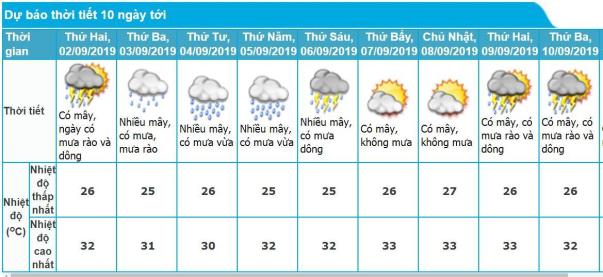 -	HS tiếp nhận nhiệm vụ và trả lời câu hỏi:-	GV dẫn dắt vấn đề: Nhiệt độ, độ ẩm và mưa là những yếu tố thời tiết có ảnhhưởng lớn và thường xuyên đến sản xuất, đời sống của con người. Hằng ngày, trên các phương tiện thông tin đại chúng thường phát đi các bản tin dự báo thời tiết không chỉ trong ngày, mà cả trong tuần, hay dài hơn. Dự báo thời tiết là công việc khó và phức tạp, nhưng các nhà khoa học luôn nỗ lực để nâng cao tính chính xác của các bản tin dự báo thời tiết. Bài học hôm nay chúng ta cùng tìm hiểu về các yếu tố nhiệt độ, lương mưa, thời tiết và khí hậu.DỰ KIẾN SẢN PHẨM1. Nhiệt độ không khí- Độ nóng, lạnh của không khí gọi là nhiệt độ không khí.- Dụng cụ đo: nhiệt kế- Nhiệt độ không khí luôn thay đổi ở những bề mặt tiếp xúc:+ Vùng vĩ độ thấp: nhiệt độ cao+ Vùng vĩ độ cao: nhiệt độ thấpB. HOẠT ĐỘNG HÌNH THÀNH KIẾN THỨC Hoạt động 1: Tìm hiểu về nhiệt độ không khía.	Mục tiêu: Thông qua hoạt động, HS trình bày được sự thay đổi nhiệt độ bềmặt Trái Đất theo vĩ độ.b.	Nội dung: GV trình bày vấn đề; HS lắng nghe, đọc SGK, thảo luận và trả lời câu hỏi.c.	Sản phẩm học tập: HS làm việc cá nhân, làm việc theo cặp và trả lời câu hỏi.d.	Tổ chức hoạt động:HOẠT ĐỘNG CỦA GIÁO VIÊN - HỌCSINHBước 1: GV chuyển giao nhiệm vụ học tập- GV GV giao nhiệm vụ cho HS làm việc cá nhân: Đọc nội dung và quan sát hình 14.1 SGK, trả lời các câu hỏi sau:+ Thế nào là nhiệt độ không khí? Cách đo nhiệt độ không khí.+ Nguồn cung cấp nhiệt cho không khí.+	Nhiệt độ của bề mặt Trái Đất thay đổinhư thế nào từ xích đạo về hai cực? Vì sao có sự thay đổi đó?- HS thực hiện nhiệm vụBước 2: HS thực hiện nhiệm vụ học tập-	GV hướng dẫn, HS đọc SGK, thảo luận và thực hiện yêu cầu.-	GV theo dõi, hỗ trợ HS nếu cần thiết.Dự kiến sản phẩm:- Độ nóng, lạnh của không khí gọi là nhiệt độ không khí.-	Dụng cụ đo: nhiệt kế-	Nhiệt độ trên trái đất giảm dần từ xích đạo về hai cực.Bước 3: Báo cáo kết quả hoạt động và thảo luận-	GV gọi HS trả lời câu hỏi.-	GV gọi HS khác nhận xét, bổ sung.Bước 4: Đánh giá kết quả, thực hiện nhiệm vụ học tậpGV đánh giá, nhận xét, chuẩn kiến thức, chuyển sang nội dung mới.GV chuẩn kiến thức và bổ sung: Nhiệt độ không khi trên bề mặt Trái Đất có sự thay đổi từ xích đạo về hai cực. Nguyên nhân là do TĐ nghiêng khi chuyển động quanh mặt trời nên vùng xích đạo nhận được nhiều nhiệt và ánh sáng, càng về hai cực lượng nhiệt giảm dần.Hoạt động 2: Tìm hiểu về hơi nước trong không khí và mưaa. Mục tiêu: Thông qua hoạt động, HS mô tả được hiện tượng hình thành mây, mưa và biết cách sử dụng nhiệt kế, ẩm kế.b.	Nội dung: GV trình bày vấn đề; HS lắng nghe, đọc SGK, thảo luận và trả lời câu hỏi.c.	Sản phẩm học tập: HS làm việc cá nhân, làm việc theo cặp và trả lời câu hỏi.d.	Tổ chức hoạt động:tập-	GV yêu cầu HS chia nhóm và giao nhiệm vụ cho HS đọc nội dung SGK và quan sát hình 14.3 SGK, trả lời các câu hỏi sau:+	Thế nào là độ ẩm không khí? Độ ẩmkhông khí do đâu mà có? Đo độ ẩm không khí bằng công cụ nào?+	Điều kiện hình thành mây và mưa là gì?+	Trên Trái Đất, khu vực nào có lượng mưanhiều và khu vực nào có lượng mưa ít?-	GV hướng dẫn HS quan sát biểu đồ và nhận xét lượng mưa.-	HS thực hiện nhiệm vụ.Bước 2: HS thực hiện nhiệm vụ học tập-	GV hướng dẫn, HS đọc SGK, thảo luận và thực hiện yêu cầu.-	GV theo dõi, hỗ trợ HS nếu cần thiết.Dự kiến sản phẩm:-	Độ  ẩm  là  lượng  hơi  nước  chứa  trongkhông khí. Hơi nước có trong không kì là do sự bốc hơi của nước từ đại dương, biển, sông ngòi, hồ, ao,...-	Để đo độ ẩm của không khí, người ta dùngẩm kế. Hơi nước ngưng kết ở các độ cao khác nhau trong khí quyển tạo thành từn đám, gọi là mây. Khi các hạt nước trong các đám mây đủ lớn, thắng được lực cả không khí, đồng thời không bị nhiệt độ làm bốc hết hơi nước sẽ sinh ra mưa.Mưa-	Độ ẩm không khí là lượng hơi nước chứa trong không khí.-	Nguồn gốc: độ ẩm có từ sự bốchơi nước từ biển, đại dương, ao hồ, sông ngòi…-	Dụng cụ đo: ẩm kế-	Hơi nước ngưng kết ở các độcao khác nhau trong khí quyển, tạo thành từng đám gọi là mây.-	Khi các hạt nước trong các đám mây có kích thước ngày càng lớn, thắng được lực cản của không khí, không bị nhiệt độ làm bốc hếthơi nước mưa-	Những nơi có lượng mưa nhiều là: Đông Á, Đông Nam Á, Trung và phía đông NamMỹ,... Những nơi có lượng mưa ít nhất là: phía sâu trong lục địa khoảng vĩ tuyến 30°B, khu vực bờ tây Nam Mỹ,...Bước 3: Báo cáo kết quả hoạt động và thảo luận-	GV gọi HS trả lời câu hỏi.-	GV gọi HS khác nhận xét, bổ sung.Bước  4:  Đánh  giá  kết  quả,  thực  hiệnnhiệm vụ học tậpGV đánh giá, nhận xét, chuẩn kiến thức,chuyển sang nội dung mới.Hoạt động 3: Tìm hiểu và thời tiết và khí hậua.	Mục tiêu: Thông qua hoạt động, HS Phân biệt được thời tiết và khí hậu.Trình bày được khái quát đặc điểm của một trong các đới khí hậu.b.	Nội dung: GV trình bày vấn đề; HS lắng nghe, đọc SGK, thảo luận và trả lời câu hỏi.c.	Sản phẩm học tập: HS làm việc cá nhân, làm việc theo cặp và trả lời câu hỏi.d.	Tổ chức hoạt động:thành bảng theo mẫu sau:+	Nhóm 1,2: đới nóng+	Nhóm 3,4: đới ôn hòa+	Nhóm 5,6: đới lạnh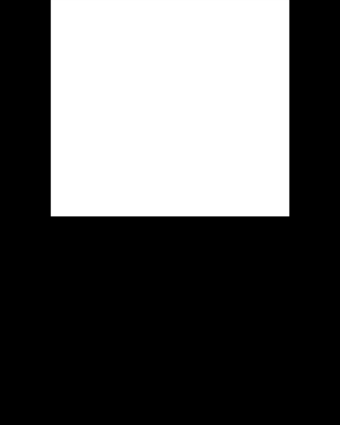 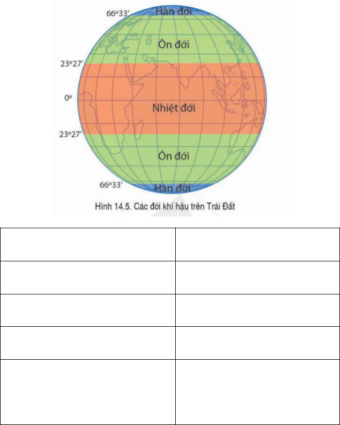 Đới khí hậuVị tríNhiệt độLượng mưaGió	thổi	thườngxuyênBước 2: HS thực hiện nhiệm vụ học tập-	GV hướng dẫn, HS đọc SGK, thảo luận và thực hiện yêu cầu.-	GV theo dõi, hỗ trợ HS nếu cần thiết.Dự kiến sản phẩm:- Thời tiết là sự biểu hiện các hiện tượng khí tượng ở một địa phương trong một thời gian ngắn. Thời tiết luôn thay đổi.– Khí hậu là sự lặp đi lặp lại của tình hình thời tiết ở một nơi nào đó, trong một thời gian dài, từ năm này qua năm khác và trởthành quy luật.đó, trong một thời gian dài, từ năm này qua năm khác và trở thành quy luật.- Bề mặt Trái Đất chia thành 5 đới khí hậu:+	Đới nóng+	Hai đới ôn hòa+	Hai đới lạnh- Bảng thống kê: HS dựa vào SGK để hoànthành đặc điểm các đới khí hậuBước 3: Báo cáo kết quả hoạt động vàthảo luận-	GV gọi HS trả lời câu hỏi.-	GV gọi HS khác nhận xét, bổ sung.Bước 4: Đánh giá kết quả, thực hiện nhiệm vụ học tậpGV đánh giá, nhận xét, chuẩn kiến thức, chuyển sang nội dung mới.C. HOẠT ĐỘNG LUYỆN TẬPa.	Mục tiêu: Củng cố lại kiến thức đã học thông qua dạng câu hỏi lý thuyết .b.	Nội dung: HS sử dụng SGK, kiến thức đã học, GV hướng dẫn (nếu cần thiết)để trả lời câu hỏi.c.	Sản phẩm học tập: Câu trả lời của HS.d.	Tổ chức thực hiện:-	GV yêu cầu HS hoàn thành các câu hỏi 1,2 trong SGK-	HS tiếp nhận nhiệm vụ, thực hành theo nhóm.-	GV nhận xét, chuẩn kiến thức.D. HOẠT ĐỘNG VẬN DỤNGa.	Mục tiêu: Củng cố lại kiến thức đã học thông qua dạng câu hỏi thực hành.b.	Nội dung: HS sử dụng SHS, kiến thức đã học, kiến thức và hiểu biết thực tế,c.	Sản phẩm học tập: Câu trả lời của HS.d.	Tổ chức thực hiện:-	GV yêu cầu HS trả lời câu hỏi 3 phần Vận dụng SHS trang 159: Tại sao bản tin dự báo thời tiết trên các phương tiện thông tin đại chứng lại trở thành nguồn thông tin rất quan trọng đối với chúng ta?-	HS tiếp nhận nhiệm vụ, đưa ra câu trả lời-	GV nhận xét, chuẩn kiến thức.Các bản tin dự báo thời tiết hàng ngày giúp mọi người chủ động trong việc đi lại, thực hiện các kế hoạch học tập,làm việc, đi lại, vui chơi….. Đồng thời giúpchúng ta hạn chế hiều nhất những ảnh hưởng xấu của thời tiết bất lợi (ví dụ như mưa bão, lạnh giá…)IV. Kế hoạch đánh giáV.	Hồ sơ dạy họcNgày soạn:…../……/….Ngày dạy:…../…../……BÀI 15: BIẾN ĐỔI KHÍ HẬU VÀ ỨNG PHÓ VỚI BIẾN ĐỔI KHÍ HẬU(1 tiết)I. MỤC TIÊU1. Về kiến thứcThông qua bài học, HS nắm được:-	Nêu được một số biểu hiện của biến đổi khí hậu.-	Trình bày được một số biện pháp phòng tránh thiên tai và ứng phó với biến đổi khí hậu.2. Năng lực-	Năng lực chung: Tự chủ và tự học, giải quyết vấn đề và sáng tạo, giao tiếp và hợp tác.-	Năng lực riêng:	Cập nhật thông tin, liên hệ thực tế: cập nhật các thông tin về biến đổi khí hậ và liên hệ thực tế về ứng phó với biến đổi khí hậu.	Giải thích các hiện tượng và quá trình địa lí tự nhiên: biến đổi khí hậu, thiên tai và ứng phó với biến đổi khí hậu.	Hình thành và phát triển năng lực tự chủ và tự học, giao tiếp và hợp tác thông qua các hoạt động học tập.3. Phẩm chất-	Chủ động, tích cực tham gia và vận động người khác tham gia các hoạt động tuyên truyền, chăm sóc, bảo vệ thiên nhiên, ứng phó với biến đổi khí hậu và phát triển bền vững.II. THIẾT BỊ DẠY HỌC VÀ HỌC LIỆU1.	Đối với giáo viên-	Giáo án, SGV, SGK Lịch sử và Địa lí 6 (Phần Địa lí).-	Máy tính, máy chiếu (nếu có).-	Tranh ảnh, video clip về thiên tai, ứng phó với thiên tai và biến đổi khí hậu trênthế giới cũng như ở Việt Nam (nếu có).2.	Đối với học sinh-	SGK Lịch sử và Địa lí 6 (Phần Địa lí).-	Tranh ảnh, tư liệu sưu tầm liên quan đến bài học (nếu có) và dụng cụ học tập theo yêu cầu của GV.III.	TIẾN TRÌNH DẠY HỌC A. HOẠT ĐỘNG KHỞI ĐỘNGa. Mục tiêu: Tạo tâm thế hứng thú cho học sinh và từng bước làm quen bài học.b.	Nội dung: GV trình bày vấn đề, HS trả lời câu hỏi.c.	Sản phẩm học tập: HS lắng nghe và tiếp thu kiến thức.d.	Tổ chức thực hiện:-	GV chuẩn bị video clip về thiên tai ở Việt Nam, nêu nhiệm vụ học tập trước khi cho HS xem: Xem video clip sau và cho biết các hiện tượng thiên tai thường xuất phát từ những nguyên nhân nào? Ở địa phương em thường xảy ra loại thiên tai nào ? Em có thể làm gì để giảm bớt tác động của thiên tai? https://www.youtube.com/watch?v=f7fSo3U18Mo&ab_channel=VTCNOW-	HS tiếp nhận nhiệm vụ và trả lời câu hỏi:-	GV dẫn dắt vấn đề: Thiên tai đang diễn ra ở nước ta ói riêng và trên toàn thếgiới nói chung ngày càng tăng với mức độ nghiêm trọng hơn. Con người đang phải hứng chịu những ảnh hưởng của biến đổi khí hậu do chính mình gây ra. Biến đổi khí hậu không phải là vấn đề riêng của mỗi quốc gia mà đã trở thànhvấn đề toàn cầu. Vậy biến đổi khí hậu có những biểu hiện như thế nào? Chúng ta cần có các biện pháp gì để ứng phó với biến đổi khí hậu? Bài học hôm nay chúng ta cùng tìm hiểu về biến đổi khí hậu và các biện pháp ứng phó với biến đổi khí hậu.B. HOẠT ĐỘNG HÌNH THÀNH KIẾN THỨC Hoạt động 1: Tìm hiểu về về biến đổi khí hậua.	Mục tiêu: Thông qua hoạt động, HS nêu được khái niệm về biến đổi khí hậu và một số biểu hiện của biến đổi khí hậu.b.	Nội dung: GV trình bày vấn đề; HS lắng nghe, đọc SGK, thảo luận và trả lời câu hỏi.c.	Sản phẩm học tập: HS làm việc cá nhân, làm việc theo cặp và trả lời câu hỏi.d.	Tổ chức hoạt động:biến đổi khí hậu:https://www.youtube.com/watch?v=YF87IZywLA8&ab_channel=GEOGRAPHY- HS thực hiện nhiệm vụBước 2: HS thực hiện nhiệm vụ học tập-	GV hướng dẫn, HS đọc SGK, thảo luận và thực hiện yêu cầu.-	GV theo dõi, hỗ trợ HS nếu cần thiết.Bước 3: Báo cáo kết quả hoạt động và thảo luận-	GV gọi HS trả lời câu hỏi.-	GV gọi HS khác nhận xét, bổ sung.Bước  4:  Đánh  giá	kết  quả,  thực  hiệnnhiệm vụ học tậpGV  đánh  giá,  nhận  xét,  chuẩn  kiến  thức,chuyển sang nội dung mới.nước biển dâng, ngập lụt nhiều vùng đất ven biển, thiên tai xảy ra thường xuyên, đột ngột và bất thường,...-	Nguyên nhân: Con người chặt phá rừng; sử dụng nhiều nhiên liệu hoá thạch; gia tăngcác khí nhà kính, bụi,... do hoạt động sản xuất.Hoạt động 2: Tìm hiểu về cách phòng tránh thiên tai và ứng phó với biến đổi khí hậua.	Mục tiêu: Thông qua hoạt động, HS trình bày được một số biện pháp phòng tránh thiên tai và ứng phó với biến đổi khí hậu.b.	Nội dung: GV trình bày vấn đề; HS lắng nghe, đọc SGK, thảo luận và trả lời câu hỏi.c.	Sản phẩm học tập: HS làm việc cá nhân, làm việc theo cặp và trả lời câu hỏi.d.	Tổ chức hoạt động:nhân, đọc nội dung SGK và trả lời các câu hỏi sau:+	Thiên tai là gì? Kể tên các biện pháp phòng tránh thiên tai.+	Em hiểu như thế nào về ứng phó với biếnđổi khí hậu? Kể một số giải pháp nhằm ứng phó với biến đổi khí hậu-	GV cho HS quan sát clip về biến đổi khí diễn ra trên thế giới.https://www.youtube.com/watch?v=I5uzjxKX 9XA&ab_channel=ANTV-Truy%E1%BB%81nh%C3%ACnhC%C3%B 4nganNh%C3%A2nd%C3%A2nBước 2: HS thực hiện nhiệm vụ học tập-	GV hướng dẫn, HS đọc SGK, thảo luận và thực hiện yêu cầu.-	GV theo dõi, hỗ trợ HS nếu cần thiết.Bước 3: Báo cáo kết quả hoạt động và thảo luận-	GV gọi HS trả lời câu hỏi.-	GV gọi HS khác nhận xét, bổ sung.Bước  4:  Đánh  giá	kết	quả,  thực  hiệnnhiệm vụ học tậpGV đánh giá, nhận xét, chuẩn kiến thức,.- Thiên tai là những hiện tượng tự nhiên có thể gây hậu quả rất lớn đối với môi trường, gây thiệt hại về con người và vật chất-	Các biện pháp phòng tránh thiên tai: SGK/trang 161-	Ứng phó với biến đổi khí hậu: là hoạt động con người nhằm thíchứng và giảm nhẹ biến đổi khí hậu.C. HOẠT ĐỘNG LUYỆN TẬPa.	Mục tiêu: Củng cố lại kiến thức đã học thông qua dạng câu hỏi lý thuyết .b.	Nội dung: HS sử dụng SGK, kiến thức đã học, GV hướng dẫn (nếu cần thiết)để trả lời câu hỏi.c.	Sản phẩm học tập: Câu trả lời của HS.d. Tổ chức thực hiện:-	GV yêu cầu HS: vẽ sơ đồ hệ thống hóa kiến thức về biến đổi khí hậu (biểu hiện, nguyên nhân, hậu quả)-	HS tiếp nhận nhiệm vụ, thực hành theo nhóm.-	GV nhận xét, chuẩn kiến thức.D. HOẠT ĐỘNG VẬN DỤNGa.	Mục tiêu: Củng cố lại kiến thức đã học thông qua dạng câu hỏi thực hành.b.	Nội dung: HS sử dụng SHS, kiến thức đã học, kiến thức và hiểu biết thực tế,c.	Sản phẩm học tập: Câu trả lời của HS.d.	Tổ chức thực hiện:- GV yêu cầu HS trả lời câu hỏi 3,4 phần Vận dụng SHS trang 161.3.	Hãy nêu một số biện pháp mà học sinh có thể thực hiện để phòng tránh thiên tai và ứng phó với biến đổi khí hậu.4.	Hãy đưa ra một thông điệp cho người dân địa phương nơi em cư trú về lốisống thân thiện với môi trường. Giải thích ý nghĩa của thông điệp đó.-	HS tiếp nhận nhiệm vụ, đưa ra câu trả lời-	GV nhận xét, chuẩn kiến thức.IV. Kế hoạch đánh giáNgày soạn:…../……/….Ngày dạy:…../…../……BÀI 16: THỰC HÀNH ĐỌC LƯỢC ĐỒ KHÍ HẬU VÀ BIỂU ĐỒ NHIỆT ĐỘ - LƯỢNG MƯA(1 tiết)I. MỤC TIÊU1. Về kiến thứcThông qua bài học, HS nắm được:-	Phân tích được biểu đồ nhiệt độ – lượng mưa.-	Xác định được đặc điểm về nhiệt độ và lượng mưa của một số địa điểm trên bản đồ, lược đồ khí hậu thế giới.2. Năng lực-	Năng lực chung: Tự chủ và tự học, giải quyết vấn đề và sáng tạo, giao tiếp và hợp tác.-	Năng lực riêng:	Sử dụng các công cụ địa lí: biết đọc lược đồ, biểu đồ khí hậu (nhiệt độ, lượng mưa) để rút ra các thông tin, tri thức cần thiết.	Hình thành và phát triển năng lực tự chủ và tự học, giao tiếp và hợp tác thông qua các hoạt động học tập.3. Phẩm chất-	Rèn luyện tính tích cực, chăm học, chăm làm.II. THIẾT BỊ DẠY HỌC VÀ HỌC LIỆU1.	Đối với giáo viên-	Lược đồ nhiệt độ trung bình tháng 1 ở Việt Nam.-	Lược đồ các đới khí hậu trên Trái Đất.-	Biểu đồ nhiệt độ, lượng mưa ba địa điểm như trong SGK (phóng to).2.	Đối với học sinh-	SGK Lịch sử và Địa lí 6 (Phần Địa lí).-	Tranh ảnh, tư liệu sưu tầm liên quan đến bài học (nếu có) và dụng cụ học tập theo yêu cầu của GV.III.	TIẾN TRÌNH DẠY HỌC A. HOẠT ĐỘNG KHỞI ĐỘNGa. Mục tiêu: Tạo tâm thế hứng thú cho học sinh và từng bước làm quen bài học.b.	Nội dung: GV trình bày vấn đề, HS trả lời câu hỏi.c.	Sản phẩm học tập: HS lắng nghe và tiếp thu kiến thức.d.	Tổ chức thực hiện:-	GV đặt ra tình huống cho HS: Nếu một ngày, em cùng cả lớp đi dã ngoại trong rừng và em bị lạc. Làm thế nào để em xác định được phương hướng và tìmđường đi ra, thoát khỏi khu rừng đó?-	HS tiếp nhận nhiệm vụ và trả lời câu hỏi:-	GV dẫn dắt vấn đề: Hãy tưởng tượng em đang bị lạc, trên một con tàu lênhđênh ngoài biển khơi bị mất phương hướng hoặc giữa một vùng rừng núi hay giữa một cánh đồng mênh mông xa khu dân cư, để từ đó tìm hướng đi cho mình. Xác định phương hướng ngoài thực địa là một kĩ năng rất cần thiết để em có thể vượt qua các tình huống hiểm nguy. Bài học hôm nay sẽ giúp các em có thêm cách xác định phương hướng ngoài thực địa.B. HOẠT ĐỘNG HÌNH THÀNH KIẾN THỨCDỰ KIẾN SẢN PHẨM1. Đọc lược đồ khí hậu- Nhiệt độ vào tháng 1 tại ba địa điểm: Hà Nội từ 14°C đến 18 °C, Huế tì từr 14°C den 18°C, Hue 8°C đến 20 °C, Thành phố Hồ Chí Minh trên 24°C.- Nhiệt độ trung bình tháng 1 của nước ta tăng dần từ Bắc vào Nam. Một số khu vực của Tây Nguyên có nhiệt độ thấp tương đương nhiệt độ ở miền Bắc.Hoạt động 1: Đọc lược đồ khí hậua.	Mục tiêu: Thông qua hoạt động, HS xác định được đặc điểm về nhiệt độ củacác địa điểm trên lược đồ khí hậu.b.	Nội dung: GV trình bày vấn đề; HS lắng nghe, đọc SGK, thảo luận và trả lời câu hỏi.c.	Sản phẩm học tập: HS làm việc cá nhân, làm việc theo cặp và trả lời câu hỏi.d.	Tổ chức hoạt động:HOẠT ĐỘNG CỦA GIÁO VIÊN - HỌCSINHBước 1: GV chuyển giao nhiệm vụ học tập- GV yêu cầu HS đọc nhiệm vụ học tập và hướng dẫn HS xác định ba địa điểm trên lược đồ hình 16.1 SGK: Hà Nội, Huế và Thành phố Hồ Chí Minh.- GV yêu cầu HS thảo luận theo cặp đôi: Dựa vào thang màu nhiệt độ trung bình tháng 1 để xác định nhiệt độ của ba địa điểm trên.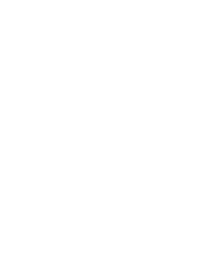 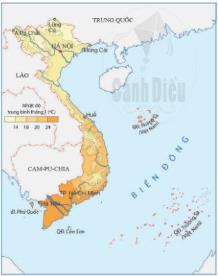 -  GV hướng dẫn  HS  cách  quan  sát trênlược đồ, cách xác định dựa vào nền màu.- HS thực hiện nhiệm vụBước 2: HS thực hiện nhiệm vụ học tập-	GV hướng dẫn, HS đọc SGK, thảo luận và thực hiện yêu cầu.-	GV theo dõi, hỗ trợ HS nếu cần thiết.Dự kiến sản phẩm:+	HS xác định được phương hướng ngoài thực địaBước 3: Báo cáo kết quả hoạt động và thảo luận-	GV gọi HS trả lời câu hỏi.-	GV gọi HS khác nhận xét, bổ sung.Bước 4: Đánh giá kết quả, thực hiện nhiệm vụ học tậpGV đánh giá, nhận xét, chuẩn kiến thức, chuyển sang nội dung mới.GV chuẩn kiến thức và bổ sung:Hoạt động 2: Đọc biểu đồ nhiệt độ - lượng mưaa. Mục tiêu: Thông qua hoạt động, HS phân tích được biểu đồ nhiệt độ – lượng mưa và xác định được đặc điểm về nhiệt độ và lượng mưa của một số địa điểm trên bản đồ, lược đồ khí hậu thế giới.b.	Nội dung: GV trình bày vấn đề; HS lắng nghe, đọc SGK, thảo luận và trả lời câu hỏi.c.	Sản phẩm học tập: HS làm việc cá nhân, làm việc theo cặp và trả lời câu hỏi.d.	Tổ chức hoạt động:+	Xác định các trục toạ độ và đơn vị tính.  nhiệt độ ( 0 C)+	Đọc biểu đồ lượng mưa: xác định các  +  Nhiệt  độ  cao  nhất:  tháng  7+	Xác định biểu đồ đó thuộc đó thuộc đới  1(170C)Bước 2: HS thực hiện nhiệm vụ học tập-	GV hướng dẫn, HS đọc SGK, thảo luận và thực hiện yêu cầu.-	GV theo dõi, hỗ trợ HS nếu cần thiết.Bước 3: Báo cáo kết quả hoạt động và thảo luận-	GV gọi HS trả lời câu hỏi.-	GV gọi HS khác nhận xét, bổ sung.Bước  4:  Đánh  giá  kết  quả,  thực  hiệnnhiệm vụ học tậpGV đánh giá, nhận xét, chuẩn kiến thức,chuyển sang nội dung mới.C. HOẠT ĐỘNG VẬN DỤNGa.	Mục tiêu: Củng cố lại kiến thức đã học thông qua dạng câu hỏi thực hành.b.	Nội dung: HS sử dụng SHS, kiến thức đã học, kiến thức và hiểu biết thực tế,GV hướng dẫn (nếu cần thiết) để trả lời câu hỏi.c.	Sản phẩm học tập: Câu trả lời của HS.d.	Tổ chức thực hiện:-	GV yêu cầu HS hoàn thành bảng phân tích nhiệt độ - lượng mưa vào vở và thu chấm điểm.-	HS tiếp nhận nhiệm vụ, đưa ra câu trả lời-	GV nhận xét, chuẩn kiến thức.IV. Kế hoạch đánh giáHình thức đánh giáPhương pháp đánh giáCông cụ đánh giáGhi chúĐánh giá thường xuyên (GV đánh giá HS, HS đánh giá HS)-	Vấn đáp.-	Kiểm tra viết, kiểm tra thực hành.-	Các loại câu hỏi vấn đáp.V.	Hồ sơ dạy họcNgày soạn:…../……/….Ngày dạy:…../…../……CHƯƠNG 5: NƯỚC TRÊN TRÁI ĐẤTBÀI 17: CÁC THÀNH PHẦN CHỦ YẾU CỦA THỦY QUYỂN. TUẦN HOÀN NƯỚC TRÊN TRÁI ĐẤT(1 tiết)I. MỤC TIÊU1. Về kiến thứcThông qua bài học, HS nắm được:- Kể được tên các thành phần chủ yếu của thuỷ quyển.- Mô tả được vòng tuần hoàn lớn của nước.2. Năng lực-	Năng lực chung: Tự chủ và tự học, giải quyết vấn đề và sáng tạo, giao tiếp và hợp tác.-	Năng lực riêng:	Nhận thức thế giới theo quan điểm không gian: mô tả của nước trên Trái Đất, mô tả được vòng tuần hoàn nước, tính trên Twito mot co mô tả được đặcđang	Sử dụng công cụ địa lí: khai thác tài liệu văn bản, sơ đồ vòng tuần hoàn nước trên Trái Đất.	Hình thành và phát triển năng lực tự chủ và tự học, giao tiếp và hợp tác thông qua các hoạt động học tập.3. Phẩm chất-	Có ý thức trong việc sử dụng và bảo vệ nguồn nước sạch.-	Hình thành và phát triển phẩm chất chăm chỉ, trách nhiệm.II. THIẾT BỊ DẠY HỌC VÀ HỌC LIỆU1.	Đối với giáo viên-	Video clip về hình ảnh Trái Đất từ trên cao (nếu có),-	Sơ đồ vòng tuần hoàn nước phóng to.-	Đoạn văn miêu tả về vòng tuần hoàn nước.2.	Đối với học sinh-	SGK Lịch sử và Địa lí 6 (Phần Địa lí).-	Tranh ảnh, tư liệu sưu tầm liên quan đến bài học (nếu có) và dụng cụ học tập theo yêu cầu của GV.III.	TIẾN TRÌNH DẠY HỌC A. HOẠT ĐỘNG KHỞI ĐỘNGa. Mục tiêu: Tạo tâm thế hứng thú cho học sinh và từng bước làm quen bài học.b.	Nội dung: GV trình bày vấn đề, HS trả lời câu hỏi.c.	Sản phẩm học tập: HS lắng nghe và tiếp thu kiến thức.d.	Tổ chức thực hiện:-	GV đặt câu hỏi: Nếu không có nước, con người có thể tồn tại được hay không?-	HS tiếp nhận nhiệm vụ và trả lời câu hỏi:-	GV dẫn dắt vấn đề: Mỗi khi uống cốc nước tinh khiết, ta lại nhớ "Nước là một phần quan trọng của sự sống". Kể từ năm 1993, thế giới lấy ngày 22-3 hằng năm làm Ngày nước thế giới, với các hoạt động theo các chủ đề nhằm nhắc nhở mọingười hãy sử dụng nước tiết kiệm và không làm ô nhiễm nước. Vậy nước trên Trái Đất gồm các thành phần nào? Chúng chuyển động ra sao? Bài học hôm nay chúng ta cùng tìm hiểu.B. HOẠT ĐỘNG HÌNH THÀNH KIẾN THỨCHoạt động 1: Tìm hiểu về các thành phần chủ yếu của thuỷ quyểna.	Mục tiêu: Thông qua hoạt động, HS Kể được tên các thành phần chủ yếu của thuỷ quyển.b.	Nội dung: GV trình bày vấn đề; HS lắng nghe, đọc SGK, thảo luận và trả lời câu hỏi.c.	Sản phẩm học tập: HS làm việc cá nhân, làm việc theo cặp và trả lời câu hỏi.d.	Tổ chức hoạt động:-	GV hướng dẫn, HS đọc SGK, thảo luận và thực hiện yêu cầu.-	GV theo dõi, hỗ trợ HS nếu cần thiết.Dự kiến sản phẩm: Thuỷ quyển là toàn bộ lớp nước trên Trái Đất. Nước tồn tại ở 3 dạng rắn, lỏng, hơi. Nước phân bố ở khắp ơi trê bề mặt trái đất. Nước trong các biển và đại dương là nhiều nhất.Bước 3: Báo cáo kết quả hoạt động và thảo luận-	GV gọi HS trả lời câu hỏi.-	GV gọi HS khác nhận xét, bổ sung.Bước 4: Đánh giá kết quả, thực hiện nhiệm vụ học tậpGV đánh giá, nhận xét, chuẩn kiến thức, chuyển sang nội dung mới.GV chuẩn kiến thức và bổ sung: Nước và không khí là hai thành phần quan trọng bên bề mặt trái đất, giúp duy trì sự sống cho con người và các loài sinh vật. Đây cũng là yếu tố quan trọng quyết định sự sống tồn tại trên trái đất mà không phải bất cứ hành tinh nào khác.trọng, liên quan trực tiếp tới cuộc sống của con người.+ Nước biển và đại dương (97,2%), cung cấp nguồn hơi nước lớn nhất trên Trái Đất.Hoạt động 2: Tìm hiểu và tuần hoàn nước trên Trái Đấta.	Mục tiêu: Thông qua hoạt động, HS mô tả được vòng tuần hoàn lớn củanước.b.	Nội dung: GV trình bày vấn đề; HS lắng nghe, đọc SGK, thảo luận và trả lời câu hỏi.c.	Sản phẩm học tập: HS làm việc cá nhân, làm việc theo cặp và trả lời câu hỏi.-	GV hướng dẫn, HS đọc SGK, thảo luận và thực hiện yêu cầu.-	GV theo dõi, hỗ trợ HS nếu cần thiết.Dự kiến sản phẩm:Trên hình 17.2, vòng tuần hoàn nước diễn ra theo chu trình hơi nước bốc lên cao (1), ngưng kết (2) và di chuyển ngang (3) gặp điều kiện thuận lợi gáy mưa (4). Một phần nước mưa đổ vào các dòng chảy, chảy trần(5)	trên bề mặt đất rồi đô ra biển. Một phầnnước mưa thấm (6) sâu vào trong đất tạo thành dòng chảy ngầm (7) chảy ra biển.Bước 3: Báo cáo kết quả hoạt động và thảo luận-	GV gọi HS trả lời câu hỏi.-	GV gọi HS khác nhận xét, bổ sung.Bước  4:	Đánh  giá	kết  quả,  thực  hiệnnhiệm vụ học tậpGV  đánh  giá,  nhận  xét,  chuẩn  kiến  thức,chuyển sang nội dung mới.C. HOẠT ĐỘNG LUYỆN TẬPa.	Mục tiêu: Củng cố lại kiến thức đã học thông qua dạng câu hỏi lý thuyết .b.	Nội dung: HS sử dụng SGK, kiến thức đã học, GV hướng dẫn (nếu cần thiết)để trả lời câu hỏi.c.	Sản phẩm học tập: Câu trả lời của HS.d.	Tổ chức thực hiện:- GV yêu cầu HS trả lời :1. Quan sát quả Địa Cầu, hãy cho biết bán cầu Bắc hay bán cầu Nam có tỉ lệ đại dương nhiều hơn.2.	Hãy chứng minh rằng tài nguyên nước ngọt rất quan trọng đối với sinh hoạt và sản xuất của con người.-	HS tiếp nhận nhiệm vụ, đưa ra câu trả lời:-	GV nhận xét, chuẩn kiến thức.1.	Nam bán cầu có tỉ lệ đại dương nhiều hơn.2.	Tài nguyên nước ngọt rất quan trọng đối với sinh hoạt và sản xuất:-	Cung cấp nước cho nhu cầu ăn uống, sinh hoạt hàng ngày (nêu ví dụ…)-	Cung cấp nước cho tưới tiêu trong nông nghiệp, phát triển thủy điện, các nhà máy sản xuất….D. HOẠT ĐỘNG VẬN DỤNGa.	Mục tiêu: Củng cố lại kiến thức đã học thông qua dạng câu hỏi thực hành.b.	Nội dung: HS sử dụng SHS, kiến thức đã học, kiến thức và hiểu biết thực tế, GV hướng dẫn (nếu cần thiết) để trả lời câu hỏi.c.	Sản phẩm học tập: Câu trả lời của HS.d.	Tổ chức thực hiện:- GV yêu cầu HS trả lời câu hỏi:Tài nguyên nước ngọt của Trái Đất, đặc biệt là nước sông, hồ là vô tận hay có hạn? Hãy giải thích cho ý kiến của mình.-	HS tiếp nhận nhiệm vụ, đưa ra câu trả lời:-	GV nhận xét, chuẩn kiến thức: Tài nguyên nước ngọt của Trái Đất là rất có ha vì nhu cầu sử dụng nước ngày càng nhiều khi dân số tăng nhanh, kinh tế phát tri mạnh, mực nước ngầm giảm sút và ô nhiễm nước đang là những vấn đề nan giải.IV. Kế hoạch đánh giáV.	Hồ sơ dạy họcNgày soạn:…../……/….Ngày dạy:…../…../……BÀI 18: SÔNG. NƯỚC NGẦM VÀ BĂNG HÀ(2 tiết)I. MỤC TIÊU1. Về kiến thứcThông qua bài học, HS nắm được:-	Mô tả được các bộ phận của một dòng sông lớn, mối quan hệ giữa mùa lũ của sông với các nguồn cung cấp nước sông.-	Nêu được 1 quan trọng của việc sử dụng tổng hợp nước sông, hồ.-	Nêu được tầm quan trọng của nước ngầm và băng hà.2. Năng lực-	Năng lực chung: Tự chủ và tự học, giải quyết vấn đề và sáng tạo, giao tiếp và hợp tác.-	Năng lực riêng:	Nhận thức thế giới theo quan điểm không gian: mô tả được đặc điểm của sông, chế độ nước sông, nước ngầm và băng hà. Trình bày được cách thức mà con người khai thác, sử dụng và bảo vệ nguồn tài nguyên nước sông, hồ.	Sử dụng công cụ địa lí: khai thác tài liệu văn bản, hình ảnh, bản đồ, sơ đồ. ngầm,..	Hình thành và phát triển năng lực tự chủ và tự học, giao tiếp và hợp tác thông qua các hoạt động học tập.3. Phẩm chất- Có thái độ tích cực với thiên nhiên, tham gia vào các hoạt động làm đẹp quê hương, tránh gây ô nhiễm nguồn nước sông, hồ.- Hình thành và phát triển phẩm chất chăm chỉ, trách nhiệm.II. THIẾT BỊ DẠY HỌC VÀ HỌC LIỆU1.	Đối với giáo viên- Bản đồ lưu vực sông Hồng và sông Thái Bình hoặc phóng to hình 18.1.– Một số tranh ảnh về sông, hồ.2.	Đối với học sinh-	SGK Lịch sử và Địa lí 6 (Phần Địa lí).-	Tranh ảnh, tư liệu sưu tầm liên quan đến bài học (nếu có) và dụng cụ học tập theo yêu cầu của GV.III.	TIẾN TRÌNH DẠY HỌC A. HOẠT ĐỘNG KHỞI ĐỘNGa. Mục tiêu: Tạo tâm thế hứng thú cho học sinh và từng bước làm quen bài học.b.	Nội dung: GV trình bày vấn đề, HS trả lời câu hỏi.c.	Sản phẩm học tập: HS lắng nghe và tiếp thu kiến thức.d.	Tổ chức thực hiện:-	GV đặt câu hỏi cho HS: Em đã từng quan sát hoặc biết đến con sông nào ở nước ta? Trên con sông đó, con người có những hoạt động khai thác nào?-	HS tiếp nhận nhiệm vụ và trả lời câu hỏi:-	GV dẫn dắt vấn đề:B. HOẠT ĐỘNG HÌNH THÀNH KIẾN THỨC Hoạt động 1: Tìm hiểu về sông.a.	Mục tiêu: Thông qua hoạt động, HS mô tả được các bộ phận của một dòng sông lớn, mối quan hệ giữa mùa lũ của sông với các nguồn cung cấp nước sông.Nêu được tầm quan trọng của việc sử dụng tổng hợp nước sông – hồ.b.	Nội dung: GV trình bày vấn đề; HS lắng nghe, đọc SGK, thảo luận và trả lời câu hỏi.c.	Sản phẩm học tập: HS làm việc cá nhân, làm việc theo cặp và trả lời câu hỏi.d.	Tổ chức hoạt động:-	GV chia lớp thành các nhóm để thảo luận,  bề mặt thực địa.yêu cầu HS đọc SGK, vẽ hình mô tả về các bộ	- Nguồn cung cấp nước sông: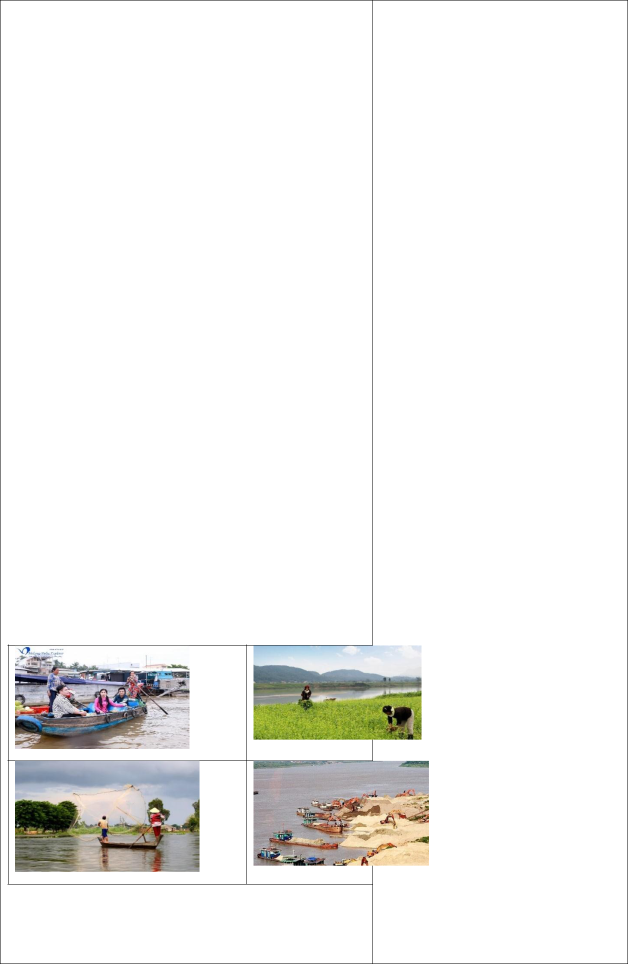 phận của dòng sông như: nguồn, phụ lưu, chi lưu, hệ thống sông…-	GV đặt câu hỏi: Hãy quan sát hình 18.1, kểtên một con sông là phụ lưu và một con sông là chi lưu của sông Hồng.-	GV hướng dẫn HS cách quan sát trên lược đồ và xác định.Nhiệm vụ 2:-	GV yêu cầu HS đọc nội dung mục ―Chế độ nước sông‖ trang 167 và trả lời câu hỏi: Trình bày mối quan hệ giữa mùa lũ của sông với các nguồn cung cấp nước sông?Nhiệm vụ 3:- GV yêu cầu HS quan sát các hình ảnh sau:+	Hãy nêu vai trò của sông với đời sống và sản xuất của con người?+	Tại sao phải sử dụng tổng hợp nước sông, hồ.+	Tại sao cần phải sử dụng tiết kiệm và bảo vệchất lượng nước sông, hồ?nước mưa, nước ngầm, hồ và băng, tuyết tan.-	Lưu vực sông: Là diện tích đấtđai cung cấp thường xuyên cho một con sông-	Hệ thống sông: Dòng sông chính cùng với phụ lưu, chi lưuhợp thành hệ thống sông.b. Chế độ nước sông-	Lưu lượng: Là lượng nước chảy qua mặt cắt ngang lòng sông ở 1 địa điểm trong 1 giâyđồng hồ (m3/s)c.	Sử dụng tổng hợp nước sông, hồ- Việc sử dụng tổng hợp nước sông, hồ sẽ góp phần khai thácđược các thế mạnh, đồng thời bảo vệ được môi trường.- Phải sử dụng tiết kiệm nước vì nước không phải vô tận. Hiện nay, ở nhiều nơi trên thế giới đang đối mặt với tình trạng khô hạn. Bảo vệ chất lượng nước sông, hồ để tránh làm ô nhiễm nguồn nước, điều này có liên quan đến đời sống và sản xuất.DỰ KIẾN SẢN PHẨM2. Nước ngầm và băng hà a. Nước ngầm:- Nước ngầm là phần nước mưa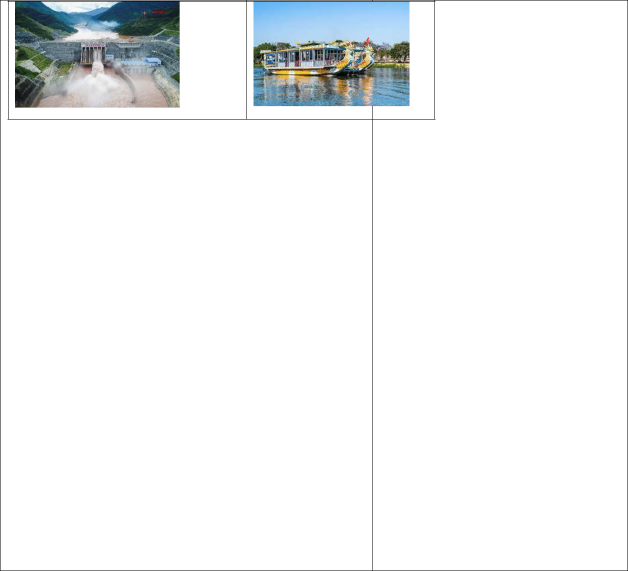 - HS thực hiện nhiệm vụBước 2: HS thực hiện nhiệm vụ học tập-	GV hướng dẫn, HS đọc SGK, thảo luận và thực hiện yêu cầu.-	GV theo dõi, hỗ trợ HS nếu cần thiết.Bước 3: Báo cáo kết quả hoạt động và thảo luận-	GV gọi HS trả lời câu hỏi.-	GV gọi HS khác nhận xét, bổ sung.Bước 4: Đánh giá kết quả, thực hiện nhiệmvụ học tậpGV	đánh	giá,	nhận	xét,	chuẩn	kiến	thức,chuyển sang nội dung mới.Hoạt động 2: Tìm hiểu về nước ngầm và băng hàa.	Mục tiêu: Thông qua hoạt động, HS nêu được tầm quan trọng của nước ngầmvà băng hà.b.	Nội dung: GV trình bày vấn đề; HS lắng nghe, đọc SGK, thảo luận và trả lời câu hỏi.c.	Sản phẩm học tập: HS làm việc cá nhân, làm việc theo cặp và trả lời câu hỏi.d.	Tổ chức hoạt động:HOẠT ĐỘNG CỦA GIÁO VIÊN - HỌCSINHBước 1: GV chuyển giao nhiệm vụ học tậpNhiệm vụ 1: Tìm hiểu nước ngầm-	GV chia nhóm học tập, các nhóm đọc nội dung SGK và quan sát sơ đồ hình 18.2, đểtrả lời các câu hỏi sau:+	Thế nào là nước ngầm?+	Nước ngầm được chứa ở những đâu?+	Để hình thành nước ngầm, phải có cácđiều kiện gì?+	Tại sao cần sử dụng tiết kiệm và tránh làm ô nhiễm nguồn nước ngầm?Nhiệm vụ 2: Tìm hiểu băng hà- GV yêu cầu HS quan sát hình ảnh về băng hà hình 18.4 và quan sát clip về hiện tượng băng ta và trả lời câu hỏi:+	Băng hà là gì?+	Nêu vai trò của băng hàBước 2: HS thực hiện nhiệm vụ học tập-	GV hướng dẫn, HS đọc SGK, thảo luận và thực hiện yêu cầu.-	GV theo dõi, hỗ trợ HS nếu cần thiết.Bước 3: Báo cáo kết quả hoạt động và thảo luận-	GV gọi HS trả lời câu hỏi.-	GV gọi HS khác nhận xét, bổ sung.Bước 4: Đánh giá kết quả, thực hiện nhiệm vụ học tậpGV đánh giá, nhận xét, chuẩn kiến thức, chuyển sang nội dung mới.GV bổ sung: Nguồn nước ngầm có vai trò rất quan trọng nhưng không phải là vô tận,hay tuyết tan ngấm xuống đất, được giữ lại trong các lỗ hổng của đất, khe nứt.-	Tầng chứa nước: ở một độ sâu nhất định, nước ngầm được chứa đầy trong các lỗ hổng và khe nứt.-	Tầng không chứa nước: nằmbên dưới tầng chứa nước, có các vật liệu mịn hoặc đất sét không có khả năng thấm nước.-	Cần khai thác, sử dụng tiết kiệm và không làm ô nhiễm nguồn nước ngầm.b. Băng hà-	Băng hà là những khối băngkhổng lồ, dịch chuyển chậm trên đất liền, đặc biệt là trên sườn núi, thường cuốn theo các tảng đá lớn và làm thay đổi địa hình.-	Vai trò: nguồn cung cấp nước cho nhiều dòng sông lớn trên thếgiới.đặc biệt hiện nay đang xảy ra tình trạng sụt giảm nghiêm trọng nguồn nước ngầm do khai thác quá mức, ô nhiễm nguồn nước ngầm bởi chất thải, phân bón, thuốc trừ sâu,... ngấm xuống.C. HOẠT ĐỘNG LUYỆN TẬPa.	Mục tiêu: Củng cố lại kiến thức đã học thông qua dạng câu hỏi lý thuyết .b.	Nội dung: HS sử dụng SGK, kiến thức đã học, GV hướng dẫn (nếu cần thiết)để trả lời câu hỏi.c.	Sản phẩm học tập: Câu trả lời của HS.d.	Tổ chức thực hiện:-	GV yêu cầu HS trả lời câu hỏi 1,2,3 trong SGK (trang 169)-	HS tiếp nhận nhiệm vụ, đưa ra câu trả lời:-	GV nhận xét, chuẩn kiến thức.1.	Các bộ phận của dòng sông: dòng sông chính, phụ lưu, chi lưu.2.	Do ở vùng nhiệt đới có nhiệt độ cao, mưa nhiều nên nguồn cung cấp nước cho sông chủ yếu là mưa, chế độ nước sông phụ thuộc vào chế độ mưa.3.	Một số biện pháp hạn chế tình trạng ô nhiễm nước sông, hồ:-	Nhà nước cần quản lí nghiêm, không cho xả rác, phế liệu xuống các dòng sông, hồ nước.-	Tuyên truyền, nâng cao ý thức người dân về bảo vệ nguồn nước sông, hồ.-	Khai thác kinh tế cần chú ý đến bảo vệ môi trường, bảo vệ cảnh quan sinh thái.C. HOẠT ĐỘNG VẬN DỤNGa.	Mục tiêu: Củng cố lại kiến thức đã học thông qua dạng câu hỏi thực hành.b.	Nội dung: HS sử dụng SHS, kiến thức đã học, kiến thức và hiểu biết thực tế,c.	Sản phẩm học tập: Câu trả lời của HS.d.	Tổ chức thực hiện:-	GV yêu cầu HS:Hãy lấy ví dụ để thấy được việc sử dụng kết hợp nước sông, hồở nước ta.-	HS tiếp nhận nhiệm vụ, đưa ra câu trả lời-	GV nhận xét, chuẩn kiến thức.GV nêu ví dụ: nước sông Đà được sử dụng tổng hợp với nhiều mục đích khác nhau như cung cấp nước cho các nhà máy thuỷ điện Sơn La, Hoà Bình, Lai Châu,... đồng thời là đường giao thông thuỷ nội địa, cũng là nơi nuôi thuỷ sản và tạo cảnh quan cho phát triển du lịch.IV. Kế hoạch đánh giáV.	Hồ sơ dạy họcNgày soạn:…../……/….Ngày dạy:…../…../…BÀI 19: BIỂN VÀ ĐẠI DƯƠNG. MỘT SỐ ĐẶC ĐIỂM CỦA MÔI TRƯỜNG BIỂN(2 tiết)I. MỤC TIÊU1. Về kiến thứcThông qua bài học, HS nắm được:-	Xác định được trên bản đồ, lược đồ các đại dương thế giới.-	Nêu được sự khác biệt về nhiệt độ và độ muối giữa vùng biển vùng biển ônđới.- Trình bày được các hiện tượng sóng, thuỷ triều, dòng biển.2. Năng lực-	Năng lực chung: Tự chủ và tự học, giải quyết vấn đề và sáng tạo, giao tiếp và hợp tác.-	Năng lực riêng:	Nhận thức thế giới theo quan điểm không gian: biết xác định vị trí, phạm vi của các đại dương trên lược đồ thế giới; mô tả được đặc điểm của nhiệt độ và độ muối; mô tả được một số hiện tượng địa lí trên Trái Đất: sóng, thuỷ triều, dòng biển.	Sử dụng công cụ địa lí: khai thác tài liệu văn bản, tranh ảnh, lược đồ.	Biết tìm kiếm thông tin từ internet và các nguồn tài liệu khác, xác định các từ hải: Em c tìm kiếm thông tin theo chủ đề. khoá trong	Hình thành và phát triển năng lực tự chủ và tự học, giao tiếp và hợp tác thông qua các hoạt động học tập.3. Phẩm chất-	Tích cực, chủ động tham gia các hoạt động bảo vệ môi trường biển.-	Nâng cao ý thức bảo vệ chủ quyền biển đảo Tổ quốc.-	Thích đọc sách, báo, tìm kiếm tư liệu trên mạng internet để mở rộng hiểu biết.II. THIẾT BỊ DẠY HỌC VÀ HỌC LIỆU1.	Đối với giáo viên– Lược đồ nhiệt độ trung bình tháng 1 ở Việt Nam. - Lược đồ các đới khí hậu trên Trái Đất.– Biểu đồ nhiệt độ, lượng mưa ba địa điểm như trong SGK (phóng to).2.	Đối với học sinh-	Lược đồ các đại dương thế giới (hình 19.1 phóng to), Lược đồ các dòng biểntrên đại dương thế giới (hình 19.3 phóng to).- Một số hình ảnh về thuỷ triều, hình ảnh về con người đã có những hoạt độngđể khai thác thế mạnh của thuỷ triều, dòng biển, ...- Lược đồ trống thế giới (nếu có).III.	TIẾN TRÌNH DẠY HỌC A. HOẠT ĐỘNG KHỞI ĐỘNGa. Mục tiêu: Tạo tâm thế hứng thú cho học sinh và từng bước làm quen bài học.b.	Nội dung: GV trình bày vấn đề, HS trả lời câu hỏi.c.	Sản phẩm học tập: HS lắng nghe và tiếp thu kiến thức.d.	Tổ chức thực hiện:-	GV tổ chức trò chơi “Ai nhanh hơn”: Hãy kể tên các đại dương trê Trái Đất.Nhóm nào có phương án nhanh nhất và đúng nhất sẽ giành chiến thắng.-	HS tiếp nhận nhiệm vụ và trả lời câu hỏi:-	GV dẫn dắt vấn đề:  Đã bao giờ em được trải nghiệm lênh đênh trên biển haychưa? Lúc đó, em mới thấy mình thật nhỏ bé. Khi khoa học kĩ thuật ngày càng phát triển, các nguồn tài nguyên trong đất liền đã được con người khai thác ngàycàng cạn kiệt, con người đang từng bước vươn ra đại dương, khám phá đại dương và khai thác các nguồn tài nguyên của đại dương.B. HOẠT ĐỘNG HÌNH THÀNH KIẾN THỨCHoạt động 1: Tìm hiểu về biển và đại dương thế giớia. Mục tiêu: Thông qua hoạt động, HS xác định được trên bản đồ, lược đồ cácđại dương.b.	Nội dung: GV trình bày vấn đề; HS lắng nghe, đọc SGK, thảo luận và trả lời câu hỏi.c.	Sản phẩm học tập: HS làm việc cá nhân, làm việc theo cặp và trả lời câu hỏi.d.	Tổ chức hoạt động:-	GV đặt câu hỏi: Dựa vào bảng 19.1, hãy  Đất.Bước 2: HS thực hiện nhiệm vụ học tập-	GV hướng dẫn, HS đọc SGK, thảo luận và thực hiện yêu cầu.-	GV theo dõi, hỗ trợ HS nếu cần thiết.Bước 3: Báo cáo kết quả hoạt động và thảo luận-	GV gọi HS trả lời câu hỏi.-	GV gọi HS khác nhận xét, bổ sung.Bước  4:  Đánh  giá	kết  quả,  thực  hiệnnhiệm vụ học tậpGV đánh giá, nhận xét, chuẩn kiến thức, chuyển sang nội dung mới.-	GV giới thiệu về một đại dương mới được phát hiện:Nam Đại Dương hay Nam Băng Dương là đại dương nhỏ nằm xa nhất về phía nam của đại dương thế giới, nhìn chung nó nằm ở phía nam vĩ tuyến 60°S và bao quanh châu Nam Cực. Đây là đại dương lớn thứ tư trong số năm đại dương trên Trái Đất, lớn hơn Bắc Băng Dương và nhỏ hơn Thái Bình Dương, Đại Tây Dương, Ấn Độ Dương. Đới đại dương nơi đây có sự pha trộn của dòng chảy lạnh về phía bắc từ vùng Nam Cực và dòng chảy ấm hơn của vùng cận Nam Cực. Các nhà lập bản đồ của National Geographic Society (tạm dịch: Hiệp hội Địa lý Quốc gia Mỹ) đã chính thức công nhận đại dương này kể từ ngày 8/6/2021.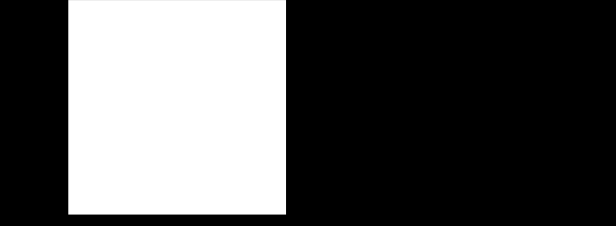 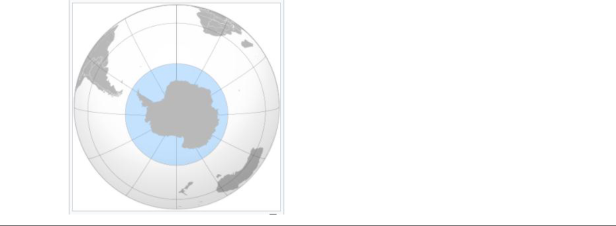 Hoạt động 2: Tìm hiểu về một số đặc điểm của môi trường biểna.	Mục tiêu: Thông qua hoạt động, HS nêu được sự khác biệt về nhiệt độ giữa vùng biển nhiệt đới và vùng biển ôn đới. Nêu được sự khác biệt về độ muối giữa vùng biển nhiệt đới và vùng biển ôn đới.b.	Nội dung: GV trình bày vấn đề; HS lắng nghe, đọc SGK, thảo luận và trả lời câu hỏi.c.	Sản phẩm học tập: HS làm việc cá nhân, làm việc theo cặp và trả lời câu hỏi.d.	Tổ chức hoạt động:+	Tại sao nhiệt độ nước biển ở vùng vĩ độ  lượng nhiệt Mặt Trời.thấp lại cao, còn ở vùng vĩ độ cao lại thấp?-	GV gợi ý học sinh: nhiệt độ nước biển có liên quan tới lượng nhiệt Mặt Trời.+	Độ mặn của đại dương thế giới là bao  - Độ muối giữa vùng biển nhiệt+	Tại sao độ muối ở vùng nhiệt đới thườngcao hơn vùng ôn đới?- GV  gợi ý cho HS căn cứ vào nhiều yếu tốnhư: độ bốc hơi, lượng mưa và lượng nước ngọt đổ vào biển mà mỗi vùng biển có độ mặn khác nhau. GV yêu cầu HS quan sát lại lược đồ khí hậu, xác định vùng ôn đới và nhiệt đới trên trái đất.- HS thực hiện nhiệm vụ.Bước 2: HS thực hiện nhiệm vụ học tập-	GV hướng dẫn, HS đọc SGK, thảo luận và thực hiện yêu cầu.-	GV theo dõi, hỗ trợ HS nếu cần thiết.Dự kiến sản phẩm:Vì ở vùng nhiệt đới và vùng ôn đới đều có lượng mưa khá lớn nhưng ở vùng nhiệt đới nhận được lượng nhiệt mặt trời lớn hơn, nhiệt độ cao hơn nên lượng bốc hơi lớn hơn khiến cho độ muối cao hơn so với vùng ôn đới.Bước 3: Báo cáo kết quả hoạt động và thảo luận-	GV gọi HS trả lời câu hỏi.-	GV gọi HS khác nhận xét, bổ sung.Bước 4: Đánh giá kết quả, thực hiện nhiệm vụ học tậpGV đánh giá, nhận xét, chuẩn kiến thức, chuyển sang nội dung mới.GV bổ sung:-	Độ muối của nước biển, đại dương còn thay đổi theo thời gian: theo tháng hoặc trong một ngày do sự thay đổi của nhiệt độảnh hưởng tới quá trình bốc hơi và lượng mưa. Độ muối thay đổi ngay khi có trận mưa lớn xảy ra.-	Độ muối của nước biển, đại dương còn thay đổi theo không gian, ở những vùng gần cửa sông, độ muối giảm do lượng nước ngọt trực tiếp đổ vào. Độ muối ở các vùng xíchđạo, chí tuyến, ôn đới, hàn đới không giống nhau. Độ muối còn thay đổi theo độ sâu.-	Nhiệt độ của nước biển cũng thay đổi theo không gian, thời gian và sâu. Nguyên nhân chủ yếu vẫn là do trục của Trái Đất nghiêng cùng với sự chuyển động của Trái Đất quanh Mặt Trời nên lượng bức xạ Mặt Trời thayđổi từ xích đạo về cực và thay đổi theo mùa.Hoạt động 3: Tìm hiểu về chuyển động của nước biển và đại dươnga.	Mục tiêu: Thông qua hoạt động, HS trình bày được các hiện tượng sóng, thủy triều, dòng biển.b.	Nội dung: GV trình bày vấn đề; HS lắng nghe, đọc SGK, thảo luận và trả lời câu hỏi.c.	Sản phẩm học tập: HS làm việc cá nhân, làm việc theo cặp và trả lời câu hỏi.d.	Tổ chức hoạt động:+	Sóng là gì?+	Nguyên nhân hình thành sóng là gì?-	GV tiếp tục cho HS quan sát hình 19.2 để rút ra: Nguyên nhân sinh ra thủy triều.-	GV đặt câu hỏi: quan sát hình 19.3 và trả lời câu hỏi: Hãy cho biết các dòng biển nóng và dòng biển lạnh thường xuất phát từ khoảng vĩ độ nào và di chuyển đến khoảng vĩ độ nào?-	HS thực hiện nhiệm vụ.Bước 2: HS thực hiện nhiệm vụ học tập-	GV hướng dẫn, HS đọc SGK, thảo luận và thực hiện yêu cầu.-	GV theo dõi, hỗ trợ HS nếu cần thiết.Bước 3: Báo cáo kết quả hoạt động và thảo luận-	GV gọi HS trả lời câu hỏi.-	GV gọi HS khác nhận xét, bổ sung.Bước 4: Đánh giá kết quả, thực hiện nhiệm vụ học tậpGV đánh giá, nhận xét, chuẩn kiến thức, chuyển sang nội dung mới.GV bổ sung:-	Thuỷ triều có ảnh hưởng tới các hiện tượng tự nhiên khác. Ví dụ như động đất, thuỷ triều xảy ra chủ yếu là do sức hút của Mặt Trăng đối với Trái Đất hay nói cách khác chu kì MặtTrăng có thể làm tăng/ giảm cường độ các cơn địa chấn.- Thủy triều được ứng dụng vào một số đời-	Sóng biển: là sự dao động tại chỗ của nước biển theo chiều thẳng đứng.-	Nguyên nhân: do gió-	Thủy  triều  là  hiện  tượngnước đại dương dao động theo chu kì do lực hấp dẫn của Mặt Trăng và Mặt Trời.-	Dòng biển là sự dịch chuyển của các khối nước lớn ở biểnvà đại dương- Phân loại:+	Dòng biển nóng thường xuất phát ở vùng vĩ độ thấp chảylên vùng vĩ độ cao.+	Dòng biển lạnh xuất phát từ vùng vĩ độ cao chảy về vùngvĩ độ thấp.sống con người: đánh bắt cá, phục vụ cho công nghiệp (như thủy điện), ngư nghiệp( như trong đánh bắt hải sản), và khoa học, (như nghiên cứu thủy văn)C. HOẠT ĐỘNG LUYỆN TẬPa.	Mục tiêu: Củng cố lại kiến thức đã học thông qua dạng câu hỏi lý thuyết .b.	Nội dung: HS sử dụng SGK, kiến thức đã học, GV hướng dẫn (nếu cần thiết)để trả lời câu hỏi.c.	Sản phẩm học tập: Câu trả lời của HS.d.	Tổ chức thực hiện:-	GV yêu cầu HS trả lời: Độ muối của nước biển và đại dương cao hay thấp phụthuộc vào những yếu tố nào?-	HS tiếp nhận nhiệm vụ, đưa ra câu trả lời: Độ muối của nước biển và đạidương cao thấp phụ thuộc vào nhiệt độ nước biển, lượng bay hơi nước, nhiệt độ, lượng mưa, hay môi trường không khí; điều kiện địa hình (ăn sâu vào lục địa, biển kín hay biển hở)- GV nhận xét, chuẩn kiến thức.C. HOẠT ĐỘNG VẬN DỤNGa.	Mục tiêu: Củng cố lại kiến thức đã học thông qua dạng câu hỏi thực hành.b.	Nội dung: HS sử dụng SHS, kiến thức đã học, kiến thức và hiểu biết thực tế,c.	Sản phẩm học tập: Câu trả lời của HS.d.	Tổ chức thực hiện:-	GV yêu cầu HS về nhà sưu tầm thông tin (tài liệu, tranh ahr, video clip…) vềviệc con người đã sử dụng thủy triều vào đời sống văn hóa hoặc sản xuất.-	HS tiếp nhận nhiệm vụ, đưa ra câu trả lời-	GV nhận xét, chuẩn kiến thức.IV. Kế hoạch đánh giáNgày soạn:…../……/….Ngày dạy:…../…../……BÀI 20: THỰC HÀNH XÁC ĐỊNH TRÊN LƯỢC ĐỒ CÁC ĐẠI DƯƠNG THẾ GIỚI(1 tiết)I. MỤC TIÊU1. Về kiến thứcThông qua bài học, HS nắm được:-	Xác định được trên bản đồ, lược đồ trống các đại dương thế giới.2. Năng lực-	Năng lực chung: Tự chủ và tự học, giải quyết vấn đề và sáng tạo, giao tiếp và hợp tác.-	Năng lực riêng:	Nhận thức thế giới theo quan điểm không gian: biết xác định vị trí của cácđại dương chính trên thế giới.	Hình thành và phát triển năng lực tự chủ và tự học, giao tiếp và hợp tác, giải quyết vấn đề và sáng tạo thông qua những tình huống được đặt ra trong bài.3. Phẩm chất-	Có ý thức học tốt, hoàn thành mục tiêu đề ra.-	Nuôi dưỡng ước mơ chinh phục tự nhiên.II. THIẾT BỊ DẠY HỌC VÀ HỌC LIỆU1.	Đối với giáo viên-	Lược đồ trống các lục địa và đại dương thế giới.-	Bút chì, bút màu, tẩy.2.	Đối với học sinh-	SGK Lịch sử và Địa lí 6 (Phần Địa lí).-	Tranh ảnh, tư liệu sưu tầm liên quan đến bài học (nếu có) và dụng cụ học tập theo yêu cầu của GV.III.	TIẾN TRÌNH DẠY HỌC A. HOẠT ĐỘNG KHỞI ĐỘNGa. Mục tiêu: Tạo tâm thế hứng thú cho học sinh và từng bước làm quen bài học.b.	Nội dung: GV trình bày vấn đề, HS trả lời câu hỏi.c.	Sản phẩm học tập: HS lắng nghe và tiếp thu kiến thức.d.	Tổ chức thực hiện:- GV đặt ra câu hỏi cho HS: Em có thích một cuộc thám hiểu vòng quanh thế giới không?Em có biết rằng các đại dương thế giới nối liền với nhau không? Emcó biết về câu chuyện đi vòng quanh thế giới bằng đường biển của nhà thám hiểm Ma-gien-lăng không?-	HS tiếp nhận nhiệm vụ và trả lời câu hỏi:-	GV dẫn dắt vấn đề: Bài học hôm nay, chúng ta sẽ cùng xác định trên lược đồ các đại dương thế giới.B. HOẠT ĐỘNG HÌNH THÀNH KIẾN THỨCHoạt động 1: Đọc các đại dương thế giớia. Mục tiêu: Thông qua hoạt động, HS xác định được trên bản đồ các đại dươngthế giới.b.	Nội dung: GV trình bày vấn đề; HS lắng nghe, đọc SGK, thảo luận và trả lời câu hỏi.c.	Sản phẩm học tập: HS làm việc cá nhân, làm việc theo cặp và trả lời câu hỏi.d.	Tổ chức hoạt động: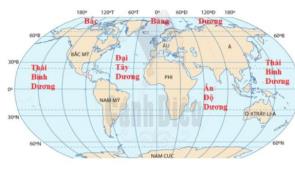 b. Hãy tìm con đường ngắn nhất để đi vòng quanh thế giới bằng đường biển. Giải thích sự lựa chọn của mình.- HS thực hiện nhiệm vụBước 2: HS thực hiện nhiệm vụ họctập-	GV hướng dẫn, HS đọc SGK, thảo luận và thực hiện yêu cầu.-	GV theo dõi, hỗ trợ HS nếu cần thiết.Bước 3: Báo cáo kết quả hoạt động và thảo luận-	GV gọi HS trả lời câu hỏi.-	GV gọi HS khác nhận xét, bổ sung.Bước 4: Đánh giá kết quả, thực hiện nhiệm vụ học tậpGV đánh giá, nhận xét, chuẩn kiến thức, chuyển sang nội dung mới.GV chuẩn kiến thức và bổ sung:eo biển, kênh đào, các vùng biển kín.C. HOẠT ĐỘNG VẬN DỤNGa.	Mục tiêu: Củng cố lại kiến thức đã học thông qua dạng câu hỏi thực hành.b.	Nội dung: HS sử dụng SHS, kiến thức đã học, kiến thức và hiểu biết thực tế,GV hướng dẫn (nếu cần thiết) để trả lời câu hỏi.c.	Sản phẩm học tập: Câu trả lời của HS.d.	Tổ chức thực hiện:- GV yêu cầu HS: Đọc thêm tài liệu, tìm hiểu về cuộc thám hiểm của Ma-gien-lăng vòng quanh thế giới.-	HS tiếp nhận nhiệm vụ, đưa ra câu trả lời.- GV nhận xét, chuẩn kiến thức.IV. Kế hoạch đánh giáV.	Hồ sơ dạy họcNgày soạn:…../……/….Ngày dạy:…../…../……CHƯƠNG 6: ĐẤT VÀ SINH VẬT TRÊN TRÁI ĐẤTBÀI 21: LỚP ĐẤT TRÊN TRÁI ĐẤT(2 tiết)I. MỤC TIÊU1. Về kiến thứcThông qua bài học, HS nắm được:-	Nêu được các tầng đất và các thành phần chính của đất.-	Trình bày được một số nhân tố hình thành đất.-	Kể được tên và xác định được trên bản đồ, lược đồ một số nhóm đất điển hìnhở vùng nhiệt đới hoặc vùng ôn đới.2. Năng lực-	Năng lực chung: Tự chủ và tự học, giải quyết vấn đề và sáng tạo, giao tiếp và hợp tác.-	Năng lực riêng:	Nhận thức thế giới theo quan điểm không gian: kể được tên và mô tả được đặc điểm phân bố của một số loại đất chính ở vùng nhiệt đới hoặc vùng ônđới.	Giải thích các hiện tượng và quá trình địa lí tự nhiên: sơ đồ hoá thể hiện được các thành phần của đất; giải thích được vì sao việc sử dụng đất cần đi đôi với bảo vệ và cải tạo đất.	Sử dụng các công cụ địa lí: khai thác tài liệu văn bản, biết tìm kiếm thông tin từ các nguồn tin cậy, sử dụng được tranh ảnh, lược đồ.	Hình thành và phát triển năng lực tự chủ và tự học, giao tiếp và hợp tác, giải quyết vấn đề và sáng tạo thông qua các hoạt động học tập.3. Phẩm chất-	Có ý thức bảo vệ tài nguyên đất, tránh những hành động làm ô nhiễm đất.-	Hình thành và phát triển phẩm chất chăm chỉ, trách nhiệm.II. THIẾT BỊ DẠY HỌC VÀ HỌC LIỆU1.	Đối với giáo viên-	Hình ảnh các tầng đất.-	Lược đồ các nhóm đất chính trên Trái Đất.-	Phiếu học tập.2.	Đối với học sinh- SGK Lịch sử và Địa lí 6 (Phần Địa lí).-	Tranh ảnh, tư liệu sưu tầm liên quan đến bài học (nếu có) và dụng cụ học tập theo yêu cầu của GV.III.	TIẾN TRÌNH DẠY HỌC A. HOẠT ĐỘNG KHỞI ĐỘNGa. Mục tiêu: Tạo tâm thế hứng thú cho học sinh và từng bước làm quen bài học.b.	Nội dung: GV trình bày vấn đề, HS trả lời câu hỏi.c.	Sản phẩm học tập: HS lắng nghe và tiếp thu kiến thức.d.	Tổ chức thực hiện:-	GV cho HS quan sát clip tổng hợp về các loại đất khác nhau trên thế giới.-	HS quan sát.-	GV dẫn dắt vấn đề: Từ nhỏ, khi tham quan ruộng vườn em đã biết cây muốn sống được phải có đất. Nếu cất tốt thì cây sinh trường và đóm hoa kết trái tốt. Nếu đặt xấu (nghèo chất dinh dương) thì phải bón phân cho đất. Lớp đất trênTrái Đất tuy mỏng nhưng nếu không có đất thì điều gì sẽ xảy ra? Bài học hôm nay sẽ giúp các em có thêm hiểu biết về lớp đất trên Trái Đất.Hoạt động 1: Tìm hiểu về lớp đất trên Trái Đấta.	Mục tiêu: Thông qua hoạt động, HS nêu được các tầng đất và các thành phần chính của đất và trình bày được một số nhân tố hình thành đất.b.	Nội dung: GV trình bày vấn đề; HS lắng nghe, đọc SGK, thảo luận và trả lời câu hỏi.c.	Sản phẩm học tập: HS làm việc cá nhân, làm việc theo cặp và trả lời câu hỏi.d.	Tổ chức hoạt động:giáo khoa để thực hiện các nhiệm vụ sau:	Nhóm 1: Tìm hiểu về đất.	Nhóm 2: Tìm hiểu về thành phần của đất. Vẽ sơ đồ thể hiện.	Nhóm 3: Tìm hiểu về các tầng đất.	Nhóm 4: Tìm hiểu về các nhân tố hình thành đất.- GV theo dõi HS thảo luận và triển khai kĩ thuật mảnh ghép, hướng dẫn HS di chuyển theo sơ đồ ghép nhóm.-	GV gọi đại diện các nhóm trình bày kết quả.-	GV hướng dẫn HS cách quan sát trên lượcđồ, cách xác định dựa vào nền màu.- HS thực hiện nhiệm vụBước 2: HS thực hiện nhiệm vụ học tập-	GV hướng dẫn, HS đọc SGK, thảo luận và thực hiện yêu cầu.-	GV theo dõi, hỗ trợ HS nếu cần thiết.Bước 3: Báo cáo kết quả hoạt động và thảo luận-	GV gọi HS trả lời câu hỏi.-	GV gọi HS khác nhận xét, bổ sung.Bước 4: Đánh giá kết quả, thực hiện nhiệmvụ học tậpGV  đánh  giá,  nhận  xét,  chuẩn  kiến  thức,chuyển sang nội dung mới.trên cùng của vỏ TĐ - Thành phần của đất:+	Khoáng vật trong đất: hình thành do các quá trình phong hoá khác nhau xảy ra trong lớp vỏTrái Đất.+	Chất hữu cơ trong đất: là những tàn tích sinh vật chưa hoặc đangphân giải và những chất hữu cơ đã được phân giải.+ Nước trong đất được chứa chủ yếu trong các khe hở và các hạt khoáng của đất.+ Không khí trong đất: là nhân tố quan trọng trong phong hóa đá, là điều kiện cho sự phát triển sinh vật trong đất.b. Các tầng đất-	Tầng thảm mục-	Tầng mùn-	Tầng tích tụ-	Tầng đá mẹ-	Tầng đá gốcc. Các nhân tố hình thành đất-	Đá mẹ có vai trò rất quan trọng trong việc thành tạo đất, cung cấp các khoảng vật cho đất, tạo nên các tính chất vật lí, hoá học củađất.- Khí hậu có ảnh hưởng rất lớnđến quá trình phong hoá, từ đóđất được hình thành.- Sinh vật là nguồn cung cấp chấthữu cơ cho đất.Hoạt động 2: Tìm hiểu về một số nhóm đất chínha. Mục tiêu: Thông qua hoạt động, HS kể được tên và xác định được trên bản đồ, lược đồ điển hình ở vùng nhiệt đới hoặc vùng ôn đới.b.	Nội dung: GV trình bày vấn đề; HS lắng nghe, đọc SGK, thảo luận và trả lời câu hỏi.c.	Sản phẩm học tập: HS làm việc cá nhân, làm việc theo cặp và trả lời câu hỏi.d.	Tổ chức hoạt động:đớiĐất nhiệt đớivà xích đạoĐất khácBước 2: HS thực hiện nhiệm vụ học tập-	GV hướng dẫn, HS đọc SGK, thảo luận và thực hiện yêu cầu.-	GV theo dõi, hỗ trợ HS nếu cần thiết.Bước 3: Báo cáo kết quả hoạt động và thảo luận-	GV gọi HS trả lời câu hỏi.-	GV gọi HS khác nhận xét, bổ sung.Bước 4: Đánh giá kết quả, thực hiện nhiệmvụ học tậpGV	đánh	giá,	nhận	xét,	chuẩn	kiến	thức,chuyển sang nội dung mới.C. HOẠT ĐỘNG LUYỆN TẬPa.	Mục tiêu: Củng cố lại kiến thức đã học thông qua dạng câu hỏi lý thuyết .b.	Nội dung: HS sử dụng SGK, kiến thức đã học, GV hướng dẫn (nếu cần thiết)để trả lời câu hỏi.c.	Sản phẩm học tập: Câu trả lời của HS.d.	Tổ chức thực hiện:- GV yêu cầu HS trả lời:1.	Kể tên và xác định trên hình 21.3 một số nhóm đất chính ở vùng cận nhiệtđới.2. Quan sát hình 21.3, hãy cho biết ở nước ta có những nhóm đất nào?-	HS tiếp nhận nhiệm vụ, đưa ra câu trả lời:1.	Một số nhóm đất chính ở vùng cận nhiệt đới là:	Đất vàng và đất đỏ	Đất nâu vàng	Đất hoang mạc nhiệt đới và cận nhiệt2.	Nước ta có những nhóm đất:	Đất Fe-ra-lit đỏ	Đất Fe-ra-lit đỏ vàng	Đất phù sa sông- GV nhận xét, chuẩn kiến thức.D. HOẠT ĐỘNG VẬN DỤNGa.	Mục tiêu: Củng cố lại kiến thức đã học thông qua dạng câu hỏi thực hành.b.	Nội dung: HS sử dụng SHS, kiến thức đã học, kiến thức và hiểu biết thực tế,c.	Sản phẩm học tập: Câu trả lời của HS.d.	Tổ chức thực hiện:-	GV yêu cầu HS trả lời: Vì sao việc sử dụng cần đi đôi với việc bảo vệ và cải tạo tài nguyên đất?-	HS tiếp nhận nhiệm vụ, đưa ra câu trả lời: Việc sử dụng cần đi đôi với việc bảo vệ và cải tạo tài nguyên đất vì đất sử dụng lâu sẽ bị bạc màu, hết chất dinhdưỡng... Do đó, cần phải cải tạo đất để tăng độ phì nhiêu cho đất, nhằm khai thác tiềm năng của đất.- GV nhận xét, chuẩn kiến thức.GV bổ sung một số biện pháp để bảo vệ và cải tạo đất:-	Chống sự xói mòn đất: Cần áp dụng nhiều biện pháp khác nhau: thuỷ lợi, nông nghiệp và lâm nghiệp. Biện pháp lâm nghiệp có tác dụng rất lớn đối với việc chống xói mòn đất, bảo vệ rừng, nhất là rừng đầu nguồn, rừng phòng hộ nhằm duy trì nguồn nước để phòng lũ, chống hạn.-	Chống sự mặn hoá: Áp dụng các biện pháp hoá học (bón vôi), thuỷ lợi (rửa mặn) và trồng cây (trồng cây chịu mặn và cây che phủ mặt đất chống bốc mặn).-	Chống sự hoang mạc hoá: Thực hiện luân canh đồng cỏ, trồng rừng, nghiêm cấm chặt phá rừng phòng hộ ven biển.IV. Kế hoạch đánh giáV.	Hồ sơ dạy họcPHIẾU HỌC TẬP:Tìm hiểu các nhóm đất trên thế giớiĐất Bắc cực và cận cựcĐất ôn đớiĐất cận nhiệt đớiĐất nhiệt đới và xích đạoĐất khácNgày soạn:…../……/….Ngày dạy:…../…../……BÀI 22: SỰ ĐA DẠNG CỦA THẾ GIỚI SINH VẬT. CÁC ĐỚI THIÊN NHIÊN TRÊN TRÁI ĐẤT. RỪNG NHIỆT ĐỚI(3 tiết)I. MỤC TIÊU1. Về kiến thứcThông qua bài học, HS nắm được:- Nêu được ví dụ về sự đa dạng của thế giới sinh vật trên lục địa và ở biển, tại dương.- Xác định được trên bản đồ, lược đồ sự phân bố các đới thiên nhiên trên Trái Đất. Trình bày được đặc điểm của rừng nhiệt đới.2. Năng lực-	Năng lực chung: Tự chủ và tự học, giải quyết vấn đề và sáng tạo, giao tiếp và hợp tác.-	Năng lực riêng:	Nhận thức thế giới theo quan điểm không gian: biết xác định các đới thiên nhiên trên Trái Đất trên lược đồ, mô tả được phạm vi phân bố của các kiểu rừng nhiệt đới.	Giải thích các hiện tượng và quá trình địa lí tự nhiên: mô tả được cấu trúc của ứng nhiệt đới.	Sử dụng các công cụ địa lí: khai thác tài liệu văn bản, tranh ảnh, lược đồ. nban, tranh ảnh, lược đoHình thành và phát triển năng lực tự chủ và tự học, giao tiếp và hợp tác thông các hoạt động học tập.3. Phẩm chất– Yên thiên nhiên, sống hoà hợp và thân thiện với thiên nhiên.– Có ý thức tìm hiểu và sẵn sàng tham gia các hoạt động bảo vệ thiên nhiên.– Hình thành và phát triển phẩm chất chăm chỉ, trách nhiệm.II. THIẾT BỊ DẠY HỌC VÀ HỌC LIỆU1.	Đối với giáo viên-	Tranh ảnh, video clip một số loại động, thực vật sống trên lục địa và trên biển.-	Lược đồ các đới thiên nhiên trên Trái Đất và Lược đồ sự phân bố các kiểu rừng nhiệt đới trên Trái Đất.-	Phiếu học tập.2.	Đối với học sinh-	SGK Lịch sử và Địa lí 6 (Phần Địa lí).-	Tranh ảnh, tư liệu sưu tầm liên quan đến bài học (nếu có) và dụng cụ học tập theo yêu cầu của GV.III.	TIẾN TRÌNH DẠY HỌC A. HOẠT ĐỘNG KHỞI ĐỘNGa. Mục tiêu: Tạo tâm thế hứng thú cho học sinh và từng bước làm quen bài học.b.	Nội dung: GV trình bày vấn đề, HS trả lời câu hỏi.c.	Sản phẩm học tập: HS lắng nghe và tiếp thu kiến thức.d.	Tổ chức thực hiện:- GV cho HS xem một đoạn clip giới thiệu về các loài sinh vật đa dạng trên trái đất.-	HS tiếp nhận nhiệm vụ.-	GV dẫn dắt vấn đề: Sự phát sinh và phát triển của sinh vật trên Trái Đất có vai trò quan trọng đối với sự tồn tại và phát triển của xã hội loài người. Sự sống trênTrái Đất phụ thuộc vào sự đa dạng của sinh vật. Vậy sinh vật trên Trái Đất đa dạng như thế nào? Bài học hôm nay sẽ giúp các em hiểu được sự đa dạng của thế giới sinh vật.B. HOẠT ĐỘNG HÌNH THÀNH KIẾN THỨCHoạt động 1: Tìm hiểu sự đa dạng của thế giới sinh vậta.	Mục tiêu: Thông qua hoạt động, HS nêu được ví dụ về sự đa dạng của thếgiới sinh vật trên lục địa và ở biển, đại dương.b.	Nội dung: GV trình bày vấn đề; HS lắng nghe, đọc SGK, thảo luận và trả lời câu hỏi.c.	Sản phẩm học tập: HS làm việc cá nhân, làm việc theo cặp và trả lời câu hỏi.-	GV yêu cầu HS hoạt động theo nhóm, đọc  vật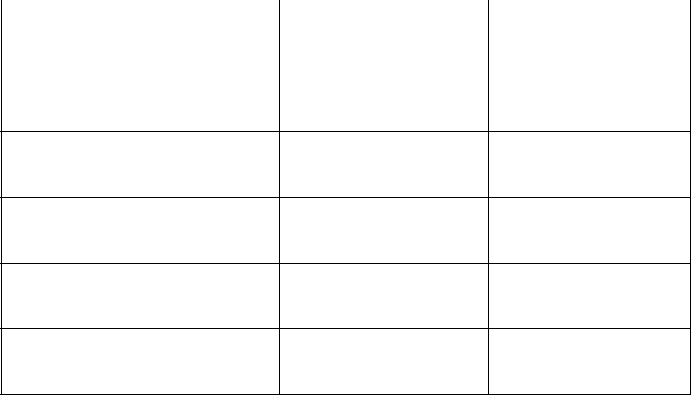 Lục địaBiểnĐại dươngBắc cực-	GV trình chiếu thêm các hình ảnh về động, thực vật trên TĐ.-	HS thực hiện nhiệm vụBước 2: HS thực hiện nhiệm vụ học tập-	GV hướng dẫn, HS đọc SGK, thảo luận và thực hiện yêu cầu.-	GV theo dõi, hỗ trợ HS nếu cần thiết.Bước 3: Báo cáo kết quả hoạt động và thảo luận-	GV gọi HS trả lời câu hỏi.-	GV gọi HS khác nhận xét, bổ sung.Bước 4: Đánh giá kết quả, thực hiện nhiệm vụ học tậpHoạt động 2: Tìm hiểu về các di thiên nhiên trên Trái Đấta. Mục tiêu: Thông qua hoạt động, HS xác định được trên lược đồ sự phân bố các đới thiên nhiên trên Trái Đất.b.	Nội dung: GV trình bày vấn đề; HS lắng nghe, đọc SGK, thảo luận và trả lời câu hỏi.c.	Sản phẩm học tập: HS làm việc cá nhân, làm việc theo cặp và trả lời câu hỏi.d.	Tổ chức hoạt động:-	GV hướng dẫn, HS đọc SGK, thảo luận và thực hiện yêu cầu.- GV theo dõi, hỗ trợ HS nếu cần thiết.Bước 3: Báo cáo kết quả hoạt động và thảoluận-	GV gọi HS trả lời câu hỏi.-	GV gọi HS khác nhận xét, bổ sung.Bước 4: Đánh giá kết quả, thực hiện nhiệm vụhọc tậpGV đánh giá, nhận xét, chuẩn kiến thức, chuyểnsang nội dung mới.Hoạt động 2: Tìm hiểu về rừng nhiệt đớia.	Mục tiêu: Thông qua hoạt động, HS trình bày được đặc điểm của rừng nhiệtđới.b.	Nội dung: GV trình bày vấn đề; HS lắng nghe, đọc SGK, thảo luận và trả lời câu hỏi.c.	Sản phẩm học tập: HS làm việc cá nhân, làm việc theo cặp và trả lời câu hỏi.d.	Tổ chức hoạt động:-	GV tổ chức cho HS hoạt động theo nhóm, quan sát hình 22.5 và tin trong SGK, trả lời câu hỏi sau: Hãy mô tả cấu trúc của rừng nhiệt đới.-	GV cho HS quan sát hình ảnh một số vườn quốc gia ở nước ta, tiêu biểu cho rừng nhiệt đới.Bước 2: HS thực hiện nhiệm vụ học tập-	GV hướng dẫn, HS đọc SGK, thảo luận và thực hiện yêu cầu.-	GV theo dõi, hỗ trợ HS nếu cần thiết.Bước 3: Báo cáo kết quả hoạt động và thảo luận-	GV gọi HS trả lời câu hỏi.-	GV gọi HS khác nhận xét, bổ sung.Bước 4: Đánh giá kết quả, thực hiện nhiệm vụhọc tậpGV đánh giá, nhận xét, chuẩn kiến thức, chuyểnsang nội dung mới.C. HOẠT ĐỘNG LUYỆN TẬPa.	Mục tiêu: Củng cố lại kiến thức đã học thông qua dạng câu hỏi lý thuyết .b.	Nội dung: HS sử dụng SGK, kiến thức đã học, GV hướng dẫn (nếu cần thiết)để trả lời câu hỏi.c.	Sản phẩm học tập: Câu trả lời của HS.d.	Tổ chức thực hiện:- GV yêu cầu HS trả lời:1.	Lấy ví dụ để chứng minh sinh vật trên TĐ rất đa dạng.2.	Quan sát hình 22,2, hãy nêu giới hạn và đặc điểm của đới ôn hòa.-	HS tiếp nhận nhiệm vụ, đưa ra câu trả lời:1Câu 1: Sinh vật trên thế giới rất đa dạng. Chúng tồn tại ở trong đất, trong nước và trong không khí. Sự đa dạng đó được thể hiện ở sự đa dạng của thành phần loài. Theo thống kê, trên thế giới có khoảng 10 triệu đến 14 triệu loài sinh vật, trong đó có 4000 loài thú, hơn 6000 loài bò sát, hơn 9000 loài chim, 30000 loài cá, hơn 15000 loài thực vật trên cạn...Câu 2: Giới hạn và đặc điểm của đới ôn hòa:	Giới hạn: Từ vĩ tuyến 300B và 300N đến vĩ tuyến 600B và 600N.	Đặc điểm đới ôn hòa:	Nhiệt độ trung bình, các mùa trong năm rõ rệt nên thiên nhiên cũng thay đổi theo mùa.	Thực vật chủ yếu là rừng lá kim, rừng hỗn hợp, rừng lá rộng, thảo nguyên...	Động vật đa dạng về cả số loài và số lượng mỗi loài.- GV nhận xét, chuẩn kiến thức.HOẠT ĐỘNG VẬN DỤNGa.	Mục tiêu: Củng cố lại kiến thức đã học thông qua dạng câu hỏi thực hành.b.	Nội dung: HS sử dụng SHS, kiến thức đã học, kiến thức và hiểu biết thực tế,c.	Sản phẩm học tập: Câu trả lời của HS.d.	Tổ chức thực hiện:-	GV yêu cầu HS hoàn thành bài tập: Quan sát hình 22.2, hãy cho biết Việt Nam thuộc đới thiên nhiên nào?-	HS tiếp nhận nhiệm vụ, đưa ra câu trả lời-	GV nhận xét, chuẩn kiến thức.IV. Kế hoạch đánh giáV.	Hồ sơ dạy họcPhiếu học tập số 1Lục địaBiểnĐại dươngBắc cựcPhiếu học tập số 2Vị tríKhí hậuSinh vậtNgày soạn:…../……/….Ngày dạy:…../…../……BÀI 23: THỰC HÀNH TÌM HIỂU LỚP PHỦ THỰC VẬT Ở ĐỊA PHƯƠNG(1 tiết)I. MỤC TIÊU1. Về kiến thứcThông qua bài học, HS nắm được:-	Biết cách tìm hiểu môi trường tự nhiên qua tài liệu và tham quan địa phương.2. Năng lực-	Năng lực chung: Tự chủ và tự học, giải quyết vấn đề và sáng tạo, giao tiếp và hợp tác.-	Năng lực riêng:	Giải thích các hiện tượng và quá trình địa lí tự nhiên: Nhận biết và phân tích được quan hệ nhân quả trong môi quan hệ giữa các thành phần tự nhiên trong một có tình huống.	Cập nhật thông tin, liên hệ thực tế: Biết tìm kiếm các thông tin từ các nguồn	tin cậy để cập nhật tri thức, số liệu về địa phương, biết liên hệ thực tế để hiểu sâu sắc hơn kiến thức địa lí.	Tổ chức học tập ở thực địa: Biết chuẩn bị điều kiện cần thiết trước khi thực hiện khảo sát, biết sử dụng công cụ đơn giản và thông dụng để thực hiện khảo sát, biết ghi chép nhật kí thực địa, biết viết thu hoạch sau một ngày thựcđịa.	Có khả năng hình thành và phát triển ý tưởng về một chủ đề học tập khám phá từ thực tiễn, có khả năng trình bày kết quả một bài tập dự án của cá nhân hay của nhóm.	Hình thành và phát triển năng lực giao tiếp và hợp tác, giải quyết vấn đề và sáng tạo thông qua các hoạt động học tập.3. Phẩm chất- Hình thành và phát triển phẩm chất chăm chỉ, trách nhiệmII. THIẾT BỊ DẠY HỌC VÀ HỌC LIỆU1.	Đối với giáo viên-	Hình ảnh một số thực vật của địa phương.-	Phiếu học tập.2.	Đối với học sinh-	SGK Lịch sử và Địa lí 6 (Phần Địa lí).-	Tranh ảnh, tư liệu sưu tầm liên quan đến bài học (nếu có) và dụng cụ học tập theo yêu cầu của GV.III.	TIẾN TRÌNH DẠY HỌC A. HOẠT ĐỘNG KHỞI ĐỘNGa. Mục tiêu: Tạo tâm thế hứng thú cho học sinh và từng bước làm quen bài học.b.	Nội dung: GV trình bày vấn đề, HS trả lời câu hỏi.c.	Sản phẩm học tập: HS lắng nghe và tiếp thu kiến thức.d.	Tổ chức thực hiện:-	GV yêu cầu HS trình bày ngắn gọn những nội dung đã chuẩn bị từ tiết trước GV yêu cầu.-	HS tiếp nhận nhiệm vụ.-	GV dẫn dắt vấn đề: Bài học hôm nay chúng ta cùng tìm hiểu về lớp phủ thực vật ở địa phương,B. HOẠT ĐỘNG HÌNH THÀNH KIẾN THỨCHoạt động 1: GV hướng dẫn HS khảo sát và báo cáo sản phẩma.	Mục tiêu: Giúp HS nắm được các bước tiến hành để viết báo cáo.b.	Nội dung: GV trình bày vấn đề, HS trả lời câu hỏi.c.	Sản phẩm học tập: HS lắng nghe và tiếp thu kiến thức.d.	Tổ chức thực hiện:Mục tiêu:- Biết cách tiến hành một buổi khảo sát tìm hiểu môi trường tự nhiên tại địa phương.-	Biết cách thu thập, tìm hiểu thông tin liên quan đến nội dung bài thực hành.-	Viết được báo cáo, trình bày được sản phẩm trước lớp.1. Chuẩn bị-	GV phân công nhóm, nêu nhiệm vụ của mỗi nhóm.-	GV đưa ra tiêu chí đánh giá kết quả cho HS biết rõ.-	GV gợi ý về thời gian, địa điểm thực hành cho HS.-	GV hướng dẫn cách tiến hành quan sát, ghi chép, đề cương viết báo cáo.2. Tổ chức thực hành-	GV hướng dẫn và làm mẫu đối với một loài cây cụ thể.-	Các nhóm trao đổi, thảo luận; GV quan sát và giúp đỡ HS. GV có thể thiết kế các Phiếu học tập để HS điền thông tin khiPHIẾU HỌC TẬP:STTLoài câyChiều caoCông dụngĐặc điểmkhác3. Báo cáo sản phẩm-	GV tổ chức cho HS thảo luận hoàn thiện sản phẩm.-	Các nhóm trình bày sản phẩm đã tìm hiểu (sản phẩm là bài thuyết trìnhpowerpoint, báo tường, infographic, sơ đồ tư duy,...).-	Các nhóm đánh giá chéo theo tiêu chí đã đưa ra.-	GV nhận xét, đánh giá.C. HOẠT ĐỘNG LUYỆN TẬPa.	Mục tiêu: Củng cố lại kiến thức đã học thông qua dạng câu hỏi lý thuyết .b.	Nội dung: HS sử dụng SGK, kiến thức đã học, GV hướng dẫn (nếu cần thiết)để trả lời câu hỏi.c.	Sản phẩm học tập: Câu trả lời của HS.d.	Tổ chức thực hiện:-	GV yêu cầu các nhóm hoàn thiện bài thực hành.-	HS tiếp nhận nhiệm vụ, đưa ra câu trả lời:-	GV nhận xét, chuẩn kiến thức.HOẠT ĐỘNG VẬN DỤNGa.	Mục tiêu: Củng cố lại kiến thức đã học thông qua dạng câu hỏi thực hành.b.	Nội dung: HS sử dụng SHS, kiến thức đã học, kiến thức và hiểu biết thực tế,c.	Sản phẩm học tập: Câu trả lời của HS.d.	Tổ chức thực hiện:- GV yêu cầu HS về đọc thêm tài liệu, tìm hiểu về lớp phủ thực vật tại địa phương mình.-	HS tiếp nhận nhiệm vụ, đưa ra câu trả lời-	GV nhận xét, chuẩn kiến thức.IV. Kế hoạch đánh giáV.	Hồ sơ dạy họcNgày soạn:…../……/….Ngày dạy:…../…../……CHƯƠNG 7: CON NGƯỜI VÀ THIÊN NHIÊNBÀI 24: DÂN SỐ THẾ GIỚI. SỰ PHÂN BỐ DÂN CƯ THẾ GIỚI. CÁC THÀNH PHỐ LỚN TRÊN THẾ GIỚI(3 tiết)I. MỤC TIÊU1. Về kiến thứcThông qua bài học, HS nắm được:-	Đọc được biểu đồ quy mô dân số thế giới.-	Trình bày và giải thích được đặc điểm phân bố dân cư trên thế giới-	Xác định được trên bản đồ, lược đồ một số thành phố đông dân trên thế giới.2. Năng lực-	Năng lực chung: Tự chủ và tự học, giải quyết vấn đề và sáng tạo, giao tiếp và hợp tác.-	Năng lực riêng:	Mô tả được sự phân hoá về thời gian và không gian của dân cư trên thế giới, thích	Tính toán và xử lí số liệu để rút ra nhận xét.	Biết đọc biểu đồ quy mô dân số, lược đồ phân bố dân cư thế giới.	Hình thành và phát triển năng lực tự chủ và tự học, giao tiếp và hợp tác thông qua các hoạt động học tập.3. Phẩm chất- Tôn trọng và ứng xử tốt với mọi người. Cảm thông và sẵn sàng giúp đỡ mọi người.- Hình thành và phát triển phẩm chất chăm chỉ, trách nhiệm.II. THIẾT BỊ DẠY HỌC VÀ HỌC LIỆU1.	Đối với giáo viên-	Biểu đồ quy mô dân số thế giới qua một số năm, Biểu đồ số lượng thành phố 1 theo quy mô dân số trên thế giới, Lược đồ phân bố dân cư thế giới, Lược đồ bốcác thành phố lớn trên thế giới. in-	Bảng số liệu mười nước có quy mô dân số lớn nhất thế giới đầu năm 2020.-	Hình ảnh về các thành phố đông dân.2.	Đối với học sinh-	SGK Lịch sử và Địa lí 6 (Phần Địa lí).-	Tranh ảnh, tư liệu sưu tầm liên quan đến bài học (nếu có) và dụng cụ học tập theo yêu cầu của GV.III.	TIẾN TRÌNH DẠY HỌC A. HOẠT ĐỘNG KHỞI ĐỘNGa. Mục tiêu: Tạo tâm thế hứng thú cho học sinh và từng bước làm quen bài học.b.	Nội dung: GV trình bày vấn đề, HS trả lời câu hỏi.c.	Sản phẩm học tập: HS lắng nghe và tiếp thu kiến thức.d.	Tổ chức thực hiện:-	GV đặt câu hỏi cho HS: Hãy cho biết dân số thế giới hiện nay là bao nhiêu tỉ người. Nước nào có số dân đông nhất thế giới hiện nay?-	HS tiếp nhận nhiệm vụ và trả lời-	GV dẫn dắt vấn đề: Dân số luôn là một trong những vấn đề quan tâm của tất cả các nước trên thế giới. Bài học hôm nay sẽ giúp các em hiểu được quy mô dân số thế giới, sự phân bố dân cư trên TG.B. HOẠT ĐỘNG HÌNH THÀNH KIẾN THỨCHoạt động 1: Tìm hiểu về quy mô dân số thế giớia.	Mục tiêu: Thông qua hoạt động, HS đọc được biểu đồ quy mô dân số thếgiới.b.	Nội dung: GV trình bày vấn đề; HS lắng nghe, đọc SGK, thảo luận và trả lời câu hỏi.c.	Sản phẩm học tập: HS làm việc cá nhân, làm việc theo cặp và trả lời câu hỏi.d.	Tổ chức hoạt động:+	Số dân trên thế giới năm 2018 là baonhiêu tỉ người?+	Dân số thế giới tăng lên bao nhiêu tỉ người từ năm 1804 đến năm 2018?- HS thực hiện nhiệm vụBước 2: HS thực hiện nhiệm vụ học tập-	GV hướng dẫn, HS đọc SGK, thảo luận và thực hiện yêu cầu.-	GV theo dõi, hỗ trợ HS nếu cần thiết.Bước 3: Báo cáo kết quả hoạt động vàthảo luận-	GV gọi HS trả lời câu hỏi.-	GV gọi HS khác nhận xét, bổ sung.Bước 4: Đánh giá kết quả, thực hiệnnhiệm vụ học tậpGV đánh giá, nhận xét, chuẩn kiến thức,chuyển sang nội dung mới.Hoạt động 2: Tìm hiểu về sự phân bố dân cư thế giớia. Mục tiêu: Thông qua hoạt động, HS trình bày và giải thích được đặc điểm phân bố dân cư trên thế giới.b.	Nội dung: GV trình bày vấn đề; HS lắng nghe, đọc SGK, thảo luận và trả lời câu hỏi.c.	Sản phẩm học tập: HS làm việc cá nhân, làm việc theo cặp và trả lời câu hỏi.d.	Tổ chức hoạt động:và thực hiện yêu cầu.- GV theo dõi, hỗ trợ HS nếu cần thiết.Bước 3: Báo cáo kết quả hoạt động vàthảo luận-	GV gọi HS trả lời câu hỏi.-	GV gọi HS khác nhận xét, bổ sung.Bước 4: Đánh giá kết quả, thực hiện nhiệm vụ học tậpGV đánh giá, nhận xét, chuẩn kiến thức, chuyển sang nội dung mới.GV nhận xét và bổ sung: Sự phân bố dân cư chịu ảnh hưởng của vị trí địa lí và các điều kiện tự nhiên (đất, nước, khí hậu,...), các điều kiện kinh tế xã hội (lao động, thị trường, chính sách...) và các yếu tố lịch sử. Khu vực nào có được sự đồng bộ của các yếu tố trên thì ở đó dân cư tập trung đông đúc. Ngược lại, nếu thiếu sự đồng bộ sẽ ảnh hưởng tới sự phân bố dân cư, ví dụ có khu vực nhiều tài nguyên nhưng thiếu nguồn lao động, và thị trường tiêu thụ, thiếu nguồn vốn đầu tư,... thì vẫn là nơi dân cư thưa thớt.Hoạt động 2: Tìm hiểu về sự phân bố các thành phố lớn trên thế giớia. Mục tiêu: Thông qua hoạt động, HS xác định được trên bản đồ, lược đó một số thành phố đông dân trên thế giới.b.	Nội dung: GV trình bày vấn đề; HS lắng nghe, đọc SGK, thảo luận và trả lời câu hỏi.c.	Sản phẩm học tập: HS làm việc cá nhân, làm việc theo cặp và trả lời câu hỏi.-	GV hướng dẫn HS thực hiện nhiệm vụ thảo luận nhóm.-	GV đặt tiếp câu hỏi, HS làm việc cá nhân và trảlời. Quan sát hình 24.5, hãy:+ Kể tên một số thành phố lớn ở châu Á có số dân từ 20 triệu người trở lên. Các thành phố đó thuộc các quốc gia nào?+ Kể tên ba thành phố bất kì trên thế giới có số dân từ 20 triệu người trở lên. Các thành phố đó thuộc các quốc gia nào?- HS thực hiện nhiệm vụBước 2: HS thực hiện nhiệm vụ học tập-	GV hướng dẫn, HS đọc SGK, thảo luận và thực hiện yêu cầu.-	GV theo dõi, hỗ trợ HS nếu cần thiết.Dự kiến sản phẩm:Năm 2018, trên thế giới có:	Từ 5 - dưới 10 triệu người: 51 thành phố	Từ 10 - dưới 15 triệu người: 19 thành phố	Từ 15 - dưới 20 triệu người: 6 thành phố	Trên 20 triệu người: 9 thành phố=> Năm 2018, trên thế giới có: 85 thành phố có quy mô dân số từ 5 triệu người trở lên.Quan sát hình 24.5:	Tên một số thành phố lớn ở châu Á có số dân từ 20 triệu người trở lên: Đắc-ca, Thượng Hải, Tô-ky-ô, Bắc Kinh, Trùng khánh, Mum-bai.	Tên ba thành phố bất kì trên thế giới có số dân từ 20 triệu người trở lên:o  Cai - rô của nước Ai- Cậpo  Xao Pao - lô của nước Bra - xino  Mê -hi -cô Xi -ti của nước Mê -hi -côBước 3: Báo cáo kết quả hoạt động và thảo luận-	GV gọi HS trả lời câu hỏi.-	GV gọi HS khác nhận xét, bổ sung.Bước 4: Đánh giá kết quả, thực hiện nhiệm vụhọc tậpGV đánh giá, nhận xét, chuẩn kiến thức, chuyểnsang nội dung mới.C. HOẠT ĐỘNG LUYỆN TẬPa.	Mục tiêu: Củng cố lại kiến thức đã học thông qua dạng câu hỏi lý thuyết .b.	Nội dung: HS sử dụng SGK, kiến thức đã học, GV hướng dẫn (nếu cần thiết)để trả lời câu hỏi.c.	Sản phẩm học tập: Câu trả lời của HS.d. Tổ chức thực hiện:- GV yêu cầu HS trả lời:1.	Hãy vẽ sơ đồ các nhân tố ảnh hưởng tới sự phân bố dân cư trên thế giới. Lấy ví dụ minh họa.2.	Cho bảng số liệu sau: Bảng 24.1. Quy mô dân số thế giới qua một số nămHãy nhận xét về quy mô dân số thế giới qua các năm-	HS tiếp nhận nhiệm vụ, đưa ra câu trả lời:Câu 1: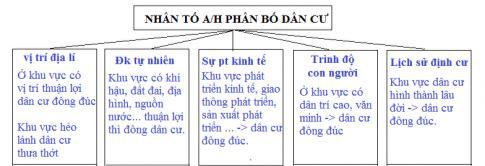 Câu 2: Nhận xét:	Quy mô dân số giai đoạn 1989 - 1999 tăng mạnh, tăng 1,2 tỉ người	Từ giai đoạn 1999 - 2009 và từ 2009 - 2018 dân số tăng nhẹ hơn và tăng đều với 0,8 tỉ người.-	GV nhận xét, chuẩn kiến thức.HOẠT ĐỘNG VẬN DỤNGa.	Mục tiêu: Củng cố lại kiến thức đã học thông qua dạng câu hỏi thực hành.b.	Nội dung: HS sử dụng SHS, kiến thức đã học, kiến thức và hiểu biết thực tế,GV hướng dẫn (nếu cần thiết) để trả lời câu hỏi.c.	Sản phẩm học tập: Câu trả lời của HS.d.	Tổ chức thực hiện:- GV yêu cầu HS hoàn thành bài tập:3.	Việc chuyển cư trong những năm gần đây của một số nước trên thế giới có làm cho số dân của thế giới tăng lên không? Tại sao?4.	Hãy lấy một số ví dụ ở Việt Nam để thấy được khi dân số tăng nhanh sẽ là trởngại rất lớn cho giáo dục hoặc y tế, giao thông.-	HS tiếp nhận nhiệm vụ, đưa ra câu trả lời-	GV nhận xét, chuẩn kiến thức.Câu 3: Chuyển cư là quá trình di chuyển từ nơi này sang nơi khác nhưng vẫn nằm trong tổng thể của dân số thế giới. Việc chuyển cư giữa các nước chỉ làm thay đổi số dân của từng nước mà không làm thay đổi tổng số dân trên toàn thế giới.Câu 4: Khi dân số tăng nhanh hơn tốc độ tăng của kinh tế sẽ là trở ngại rất lớn tới sự phát triển kinh tế và các vấn đề xã hội khác. Đối với giáo dục là tình trạng thiếu trưởng, lớp, phương tiện học tập. Đối với y tế là tình trạng thiếu giường bệnh, thuốc, máy ủi nguyên móc hỗ trợ,... Đối với giao thông là tình trạng ách tắc giao thông, ô nhiễm không khí, tiếng ồn, tăng khí thải...IV. Kế hoạch đánh giáV.	Hồ sơ dạy họcNgày soạn:…../……/….Ngày dạy:…../…../……BÀI 25: CON NGƯỜI VÀ THIÊN NHIÊN(1 tiết)I. MỤC TIÊU1. Về kiến thứcThông qua bài học, HS nắm được:-	Nêu được các tác động của thiên nhiên lên hoạt động của con người.-	Trình bày được những tác động chủ yếu của loài người lên thiên nhiên TráiĐất.-	Nêu được ý nghĩa của việc bảo vệ tự nhiên và khai thác thông minh các tài nguyên vì sự phát triển bền vững. Liên hệ thực tế địa phương.2. Năng lực-	Năng lực chung: Tự chủ và tự học, giải quyết vấn đề và sáng tạo, giao tiếp và hợp tác.-	Năng lực riêng:	Phân tích các môi quan hệ qua lại giữa con người với thiên nhiên.	Sử dụng công cụ địa lí: khai thác tài liệu văn bản, hình ảnh.	Biết tìm kiếm thông tin từ các nguồn tin cậy để cập nhật tri thức, để nêu được ví dụ về khai thác tài nguyên thông minh và phát triển bền vững.	Hình thành và phát triển năng lực tự chủ và tự học, giao tiếp và hợp tác thông các hoạt động học tập.3.	Phẩm chất-	Yêu quý thiên nhiên, con người; có những hành động tốt để bảo vệ thiên nhiên.-	Hình thành và phát triển phẩm chất chăm chỉ, trách nhiệm.II. THIẾT BỊ DẠY HỌC VÀ HỌC LIỆU1.	Đối với giáo viên- Tranh ảnh về cảnh quan, về tác động của con người làm thay đổi thiên nhiên.2.	Đối với học sinh-	SGK Lịch sử và Địa lí 6 (Phần Địa lí).-	Tranh ảnh, tư liệu sưu tầm liên quan đến bài học (nếu có) và dụng cụ học tập theo yêu cầu của GV.III.	TIẾN TRÌNH DẠY HỌC A. HOẠT ĐỘNG KHỞI ĐỘNGa. Mục tiêu: Tạo tâm thế hứng thú cho học sinh và từng bước làm quen bài học.b.	Nội dung: GV trình bày vấn đề, HS trả lời câu hỏi.c.	Sản phẩm học tập: HS lắng nghe và tiếp thu kiến thức.d.	Tổ chức thực hiện:-	GV cho HS xem một số hình ảnh khai thác thiên nhiên của con người và cho biết: con người đã có những tác động như thế nào vào tự nhiên?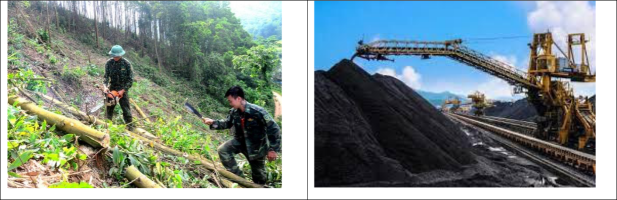 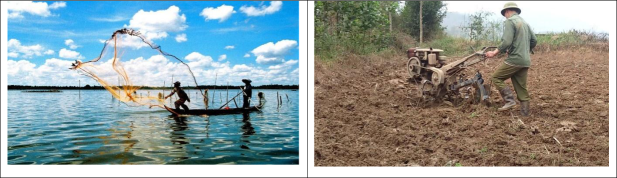 -	HS tiếp nhận nhiệm vụ.-	GV dẫn dắt vấn đề: Để phục vụ cho cuộc sống của mình, con người trên khắpTrái đất đã khai thác tài nguyên thiên nhiên để đáp ứng nhu cầu ăn, mặc, ở. Vậy những tác động của con người đã làm cho thiên nhiên thay đổi như thế nào?B. HOẠT ĐỘNG HÌNH THÀNH KIẾN THỨCHoạt động 1: Tìm hiểu về tác động của thiên nhiên đối với sản xuất và đời sốnga. Mục tiêu: Thông qua hoạt động, HS nêu được các tác động của thiên nhiên lên hoạt động sản xuất và sinh hoạt của con người.b.	Nội dung: GV trình bày vấn đề; HS lắng nghe, đọc SGK, thảo luận và trả lời câu hỏi.c.	Sản phẩm học tập: HS làm việc cá nhân, làm việc theo cặp và trả lời câu hỏi.d.	Tổ chức hoạt động:- GV đặt tiếp câu hỏi thảo luận thep cặp đôi: Hãy nêu những tác động của thiên nhiên đối với sản xuất và đời sống của con người?GV lưu ý cần nêu cả những tác động tích cực và tiêu cực- HS thực hiện nhiệm vụBước 2: HS thực hiện nhiệm vụ học tập-	GV hướng dẫn, HS đọc SGK, thảo luận và thực hiện yêu cầu.-	GV theo dõi, hỗ trợ HS nếu cần thiết.Bước 3: Báo cáo kết quả hoạt động và thảo luận-	GV gọi HS trả lời câu hỏi.-	GV gọi HS khác nhận xét, bổ sung.Bước  4:  Đánh  giá	kết  quả,  thực  hiệnnhiệm vụ học tậpGV  đánh  giá,  nhận  xét,  chuẩn  kiến  thức,chuyển sang nội dung mới.sản xuất và đời sống cho con người.+	Tiêu cực: các thiên tai như lũlụt, sóng thần, động đất… gây thiệt hại về người và của.Hoạt động 2: Tìm hiểu về tác động của con người lên thiên nhiêna.	Mục tiêu: Thông qua hoạt động, HS trình bày được những tác động chủ yếu của loài người lên thiên có mùi nhiên Trái Đất. Nêu được ý nghĩa của việc bảo vệ tự nhiên và khai thác thông minh các tài nguyên vì sự phát triển bền vững.Liên hệ thực tế địa phương.b.	Nội dung: GV trình bày vấn đề; HS lắng nghe, đọc SGK, thảo luận và trả lời câu hỏi.c.	Sản phẩm học tập: HS làm việc cá nhân, làm việc theo cặp và trả lời câu hỏi.d.	Tổ chức hoạt động:SINHBước 1: GV chuyển giao nhiệm vụ học tập- GV yêu cầu HS chia nhóm, thảo luận theo kĩ thuật khăn trải bàn, tìm hiểu về tác động của con người với:+	Nhóm 1: Tài nguyên đất+	Nhóm 2: Tài nguyên rừng+	Nhóm 3: Tài nguyên khoáng sản+	Nhóm 4: Tài nguyên nước-	GV theo dõi và hỗ trợ các nhóm thực hiện.-	GV đặt tiếp câu hỏi: Vậy để bảo vệ thiên nhiên và phát triển bền vững cuộc sống của nhân loại, con người cần làm gì?-	HS thực hiện nhiệm vụBước 2: HS thực hiện nhiệm vụ học tập-	GV hướng dẫn, HS đọc SGK, thảo luận và thực hiện yêu cầu.-	GV theo dõi, hỗ trợ HS nếu cần thiết.Bước 3: Báo cáo kết quả hoạt động và thảo luận-	GV gọi HS trả lời câu hỏi.-	GV gọi HS khác nhận xét, bổ sung.Bước 4: Đánh giá kết quả, thực hiện nhiệm vụ học tậpGV đánh giá, nhận xét, chuẩn kiến thức, chuyển sang nội dung mới.GV bổ sung: Trái Đất là ngôi nhà chung của con người và các loài sinh vật trên Trái Đất. Dân số gia tăng nhanh đã khiến cho2.	Tác động của con người lên thiên nhiên-	Tích cực: Con người đã vận dụng các quy luật tự nhiên kết hợp với sự tiến bộ của khoa học– kĩ thuật để tại ra của cải vật chất, nhằm nâng cao chất lượng cuộc sống hơn.- Tiêu cực:+	Môi trường bị ô nhiễm+	Nhiều tài nguyên bị cạn kiệt+	Nhiều loài sinh vật có nguy cơtuyệt chủngnhiều tài nguyên thiên nhiên được khai thác với tốc độ ngày càng nhiều hơn để đáp ứng đủ nhu cầu sinh hoạt và sản xuất của con người. Do đó, loài người cần chung ta, sử dụng đi đôi với bảo vệ, tiết kiệm tài nguyên thiên nhiên.C. HOẠT ĐỘNG LUYỆN TẬPa.	Mục tiêu: Củng cố lại kiến thức đã học thông qua dạng câu hỏi lý thuyết .b.	Nội dung: HS sử dụng SGK, kiến thức đã học, GV hướng dẫn (nếu cần thiết)để trả lời câu hỏi.c.	Sản phẩm học tập: Câu trả lời của HS.d.	Tổ chức thực hiện:-	GV yêu cầu HS trả lời:1.	Lấy ví dụ cụ thể chứng minh rằng:	Thiên nhiên có vai trò rất to lớn đối với sự sống của con người.	Con người đã tác động lên thiên nhiên làm nhiều nguồn tài nguyên đangbị suy giảm.-	HS tiếp nhận nhiệm vụ, đưa ra câu trả lời:	Thiên nhiên có vai trò rất to lớn đối với sự sống của con người o Không có không khí sao con người có thể thởo  Không có thiên nhiên sao con người có thức ăn, nước uống	Con người đã tác động lên thiên nhiên làm nhiều nguồn tài nguyên đang bị suy giảmo Con người khai thác, phá rừng, cháy rừng -> rừng ngày càng cạn kiệt o Các loại khoáng sản sắt, thép, nhôm, cacbon, silic, kẽm và đồng,... dokhai thác quá mức -> ngày càng cạn kiệt.- GV nhận xét, chuẩn kiến thức.HOẠT ĐỘNG VẬN DỤNGa.	Mục tiêu: Củng cố lại kiến thức đã học thông qua dạng câu hỏi thực hành.b.	Nội dung: HS sử dụng SHS, kiến thức đã học, kiến thức và hiểu biết thực tế,c.	Sản phẩm học tập: Câu trả lời của HS.d.	Tổ chức thực hiện:-	GV yêu cầu HS hoàn thành bài tập: Hãy kể lại việc mà em hoặc các bạn đã làm để góp phần làm cho quê hương ngày càng xanh, sạch, đẹp.-	HS tiếp nhận nhiệm vụ, đưa ra câu trả lời-	GV nhận xét, chuẩn kiến thức.IV. Kế hoạch đánh giáV.	Hồ sơ dạy họcNgày soạn:…../……/….Ngày dạy:…../…../……BÀI 26: THỰC HÀNH TÌM HIỂU LỚP PHỦ THỰC VẬT Ở ĐỊAPHƯƠNG(1 tiết)I. MỤC TIÊU1. Về kiến thứcThông qua bài học, HS nắm được:-	Biết cách tìm hiểu môi trường tự nhiên qua tài liệu và tham quan địa phương.2. Năng lực-	Năng lực chung: Tự chủ và tự học, giải quyết vấn đề và sáng tạo, giao tiếp và hợp tác.-	Năng lực riêng:	Có khả năng hình thành và phát triển ý tưởng về một chủ đề học tập khám phá từ thực tiễn; có khả năng trình bày kết quả một bài tập của cá nhân hay của nhóm	Biết tìm kiếm thông tin từ các nguồn tin cậy để cập nhật tri thức về môi trường tự nhiên trong sản xuất ở địa phương.	Sử dụng các công cụ: tranh ảnh, video clip, số liệu,... dưới góc độ địa lí.	Hình thành và phát triển năng lực tự chủ và tự học, giao tiếp và hợp tác, giải quyết vấn đề và sáng tạo trong quá trình tham quan địa phương và các hoạt động học tập ở lớp.3. Phẩm chất-	Có cách nhìn đúng với các hoạt động sản xuất của người dân tại địa phương.II. THIẾT BỊ DẠY HỌC VÀ HỌC LIỆU1.	Đối với giáo viên-	Tranh ảnh, số liệu, video clip,... phục vụ cho nội dung (tuỳ thuộc vào mỗi cá nhân nhóm).-	Bút chì, bút màu, tẩy.2.	Đối với học sinh-	SGK Lịch sử và Địa lí 6 (Phần Địa lí).-	Tranh ảnh, tư liệu sưu tầm liên quan đến bài học (nếu có) và dụng cụ học tập theo yêu cầu của GV.III.	TIẾN TRÌNH DẠY HỌC A. HOẠT ĐỘNG KHỞI ĐỘNGa. Mục tiêu: Tạo tâm thế hứng thú cho học sinh và từng bước làm quen bài học.b.	Nội dung: GV trình bày vấn đề, HS trả lời câu hỏi.c.	Sản phẩm học tập: HS lắng nghe và tiếp thu kiến thức.d.	Tổ chức thực hiện:-	GV yêu cầu HS trình bày ngắn gọn những nội dung đã chuẩn bị từ tiết trước GV yêu cầu.-	HS tiếp nhận nhiệm vụ.-	GV dẫn dắt vấn đề: Bài học hôm nay chúng ta cùng tìm hiểu về tác động củacon người lên môi trường tự nhiên trong sản xuất.B. HOẠT ĐỘNG HÌNH THÀNH KIẾN THỨCHoạt động 1: GV hướng dẫn HS viết báo cáoa.	Mục tiêu: Giúp HS nắm được các bước tiến hành để viết báo cáo.b.	Nội dung: GV trình bày vấn đề, HS trả lời câu hỏi.c.	Sản phẩm học tập: HS lắng nghe và tiếp thu kiến thức.d.	Tổ chức thực hiện:-	GV hướng dẫn HS thực hiện theo các bước:1. Lựa chọn đề tài-	Đọc kĩ yêu cầu: Nội dung báo cáo là gì? Đối tượng nghiên lắng nghe?-	GV cần định hướng cho HS để tránh tình trạng có quá nhiều nhóm cùng lựa chọn một nội dung nghiên cứu.2. Nghiên cứu đề tài-	Lập dàn ý nghiên cứu: Dàn ý sẽ giúp HS hình dung ra được những nội dungcũng như công việc cần hoàn thành, có thể viết dưới dạng liệt kê hoặc sơ đồ hoá.Nếu hoạt động nhóm, cần có sự phân công công việc rõ ràng tới từng thành viên.-	Tìm kiếm, thu thập và nghiên cứu tài liệu, tranh ảnh,... để chọn ra những thông tin cần thiết.3. Viết báo cáo-	Sau khi đã thu thập đầy đủ dữ liệu cần thiết, tiến hành viết báo cáo. Báo cáo có thể dưới dạng bài viết, sơ đồ, tranh ảnh, video clip,...-	GV lưu ý: Từ những dữ liệu đã thu thập được, các nhóm chủ động viết báo cáo, có thể thay đổi dàn ý do phụ thuộc các thông tin và tranh ảnh thu thập được. 4. Trình bày báo cáo-	Đại diện nhóm trình bày báo cáo trước lớp, các thành viên hỗ trợ.-	Các nhóm khác nhận xét, đánh giá.-	GV đưa ra các tiêu chí đánh giá và cho các nhóm đánh giá sản lẫn nhau.C. HOẠT ĐỘNG LUYỆN TẬPa.	Mục tiêu: Củng cố lại kiến thức đã học thông qua dạng câu hỏi lý thuyết .b.	Nội dung: HS sử dụng SGK, kiến thức đã học, GV hướng dẫn (nếu cần thiết)để trả lời câu hỏi.c.	Sản phẩm học tập: Câu trả lời của HS.d.	Tổ chức thực hiện:-	GV yêu cầu các nhóm hoàn thiện bài thực hành.-	HS tiếp nhận nhiệm vụ, đưa ra câu trả lời:-	GV nhận xét, chuẩn kiến thức.HOẠT ĐỘNG VẬN DỤNGa.	Mục tiêu: Củng cố lại kiến thức đã học thông qua dạng câu hỏi thực hành.b.	Nội dung: HS sử dụng SHS, kiến thức đã học, kiến thức và hiểu biết thực tế,c.	Sản phẩm học tập: Câu trả lời của HS.d.	Tổ chức thực hiện:-	GV yêu cầu HS về đọc thêm tài liệu, tìm hiểu về tác động của con người tới thiên nhiên.-	HS tiếp nhận nhiệm vụ, đưa ra câu trả lời-	GV nhận xét, chuẩn kiến thức.IV. Kế hoạch đánh giáV.	Hồ sơ dạy họcHOẠT ĐỘNG CỦA GIÁO VIÊN - HỌCDỰ KIẾN SẢN PHẨMSINHBước 1: GV chuyển giao nhiệm vụ học tập1. Những câu hỏi chủ yếu khi- GV hướng dẫn HS đọc phần Câu hỏi: Cáihọc Địa lígì? Ở đâu? và giới thiệu kiến thức:Câu hỏi: Cái gì? Ở đâu?sông, các thành phố, các quốc gia, động đất,sông, các thành phố, các quốc gia, động đất,Nhau➞  bản sắc địa lí.núi lửa phun trào, gió, bão, sóng thần, dòngnúi lửa phun trào, gió, bão, sóng thần, dòng- Các đối tượng địa lí  phân bốbiển,...Cácđốiở những địa điểm khác nhau, vìtượngvàhiệntượngvàhiệnvậy khi học Địa lí cần xác địnhtượng này đều gắntượng này đều gắnđược vị trí địa lí, sự phân bốvới địa danh và vớivới địa danh và vớicủa  các  đối  tượng  và  hiệncác khái niệm thuậtcác khái niệm thuậttượng địa lí trên bản đồ, lượcngữ (Cái gì ?). Víngữ (Cái gì ?). Víđồ➞ trả lời  cho  câu hỏi  ―ởdụ: Dãy Hi-ma-lay-a là một dãy núi cao đồdụ: Dãy Hi-ma-lay-a là một dãy núi cao đồĐâu?sộ của thế giới. Để hiểu và nhớ về Hi-ma-sộ của thế giới. Để hiểu và nhớ về Hi-ma-lay-a, em sẽ tìm hiểu về đặc điểm của vùnglay-a, em sẽ tìm hiểu về đặc điểm của vùngnúi này và sẽ sử dụng đến khái niệm núi cao,núi này và sẽ sử dụng đến khái niệm núi cao,núi trẻ, sự phân hoá thiên nhiên theo đai caonúi trẻ, sự phân hoá thiên nhiên theo đai caoHOẠT ĐỘNG CỦA GIÁO VIÊN - HỌCDỰ KIẾN SẢN PHẨMSINHBước 1: GV chuyển giao nhiệm vụ học tập3. Địa lí và cuộc sống- GV hướng dẫn HS đọc phần Học Địa lí thật làHọc Địa lí thật là thú vịthú vị SGK trang 102 và giới thiệu kiến thức:- Một số hiện tượng địa líHình thức đánh giáPhương pháp   đánh giáCông cụ đánh giáGhi chúĐánh giá thường xuyên- Vấn đáp.- Các loại câu hỏi(GV đánh giá HS,- Kiểm tra viết, kiểm travấn đáp.HS đánh giá HS)thực hành.HOẠT ĐỘNG CỦA GIÁO VIÊN -DỰ KIẾN SẢN PHẨMHỌC SINHBước 1: GV chuyển giao nhiệm vụ học1. Kinh tuyến và vĩ tuyếntập- GV giới thiệu cho HS hình ảnh quả ĐịaCầu: Quả địa cầu làmô  hình  thu  nhỏcủa  Trái  đất,  phảnánh  chính  xác,  rõràng  về  hình  dạngvà  kích  thước  đãđược thu nhỏ. Chính vì vậy, quả Địa Cầuđược sử dụng rộng rãi trong trường họcđể giúp các em hiểu được những vấn đềđơn giản thuộc về Trái đất.- GV hướng dẫn HS quan sát quả ĐịaHOẠT ĐỘNG CỦA GIÁO VIÊN - HỌCDỰ KIẾN SẢN PHẨMSINHBước 1: GV chuyển giao nhiệm vụ học2. Tọa độ địa lí của một điểmtậptrên bản đồ- GV giới thiệu kiến thức: Vị trí của một địa- Tọa độ địa lí bao gồm: kinh độđiểm trên bản đồ (hoặc trên quả Địa Cầu)và vĩ độđược xác định tại điểm cắt nhau của đường+  Kinh độ của một địa điểm làvĩ tuyến và đường kinh tuyến đi qua địakhoảng  cách  tính  bằng  độ  từđiểm đó.kinh tuyến gốc đến kinh tuyếnHình thức đánh giáPhương pháp   đánh giáCông cụ đánh giáGhi chúĐánh giá thường xuyên- Vấn đáp.- Các loại câu hỏi(GV đánh giá HS,- Kiểm tra viết, kiểm travấn đáp.HS đánh giá HS)thực hành.HOẠT ĐỘNG CỦA GIÁO VIÊN - HỌCDỰ KIẾN SẢN PHẨMSINHBước 1: GV chuyển giao nhiệm vụ học tập1. Một số lưới kinh tuyến củalưới kinh tuyến của bản đồ thế giới, quan sát- Trình bày phép chiếu bản đồ:Hình 1.2 và trả lời câu hỏi :Khi vẽ bản đồ, người ta phảihơn?các phép chiếu bản đồ.+ Trình bày phép chiếu bản đồ. Phép chiếu bản- Đặc điểm của phép chiếu bảnđồ có đặc điểm gì?đồ:+ Khi chuyển bề mặt cong củaTrái  Đắt  lên  mặt  phẳng,  cáclãnh thổ được thể hiện trên bảnđồ đều bị biến dạng nhất định- GV yêu cầu HS thảo luận theo cặp, quan sátso với hình dạng thực trên bềHình 2.2, Hình 2.3 và trả lời câu hỏi:mặt Trái Đất.+ Nhận xét về diện tích đảo Grin-len so với+ Với mỗi phép chiếu bản đồ,lục địa Nam Mỹ.lưới kinh vĩ tuyến có đặc điểm+ Cho biết hình nào có độ chính xác cao hơnkhác nhau.khi thể hiện toàn bộHOẠT ĐỘNG CỦA GIÁO VIÊN - HỌCDỰ KIẾN SẢN PHẨMSINHBước 1: GV chuyển giao nhiệm vụ học2. Kí hiệu bản đồ và chú giảitậpbản đồ- GV giới thiệu kiến thức: Hệ thống các kíKí hiệu bản đồhiệu trên bản đồ được coi là ngôn ngữ đặc- Kí hiệu bản đồ chứa đựng cácbiệt của bản đồ. Người ta dùng các kí hiệunội dung cần phản ánh về mặtđể thể hiện các đối tượng địa lí. Kí hiệu bảnvị  trí,  phân  bố,  số  lượng,  sựđồ chứa đựng các nội dung cần phản ánh vềphát triển,... trong không gian.mặt vị trí, phân bố, số lượng, sự phát triển,...Kí hiệu bản đồ được chia thànhtrong không gian. Kí hiệu bản đồ được chiacác loại: kí hiệu điểm, kí hiệuthành các loại: kí hiệu điểm, kí hiệu đường,đường, kí hiệu diện tích và chiakí hiệu diện tích và chia thành các dạng: kíthành  các  dạng:  kí  hiệu  hìnhhiệu hình học, kí hiệu chữ, kí hiệu tượnghọc, kí hiệu chữ, kí hiệu tượnghình.hình.- GV chia HS thành 2 nhóm, yêu cầu HSChú giải bản đồthảo luận và trả lời câu hỏi vào Phiếu học- Chú giải bản đồ gồm hệ thốngtập số 1:kí hiệu  và  giải thích  ý  nghĩa+ Nhóm 1: Tìm hiểu về đối tượng thể hiệncủa các kí hiệu đó để người sửHOẠT ĐỘNG CỦA GIÁO VIÊN - HỌCDỰ KIẾN SẢN PHẨMSINHBước 1: GV chuyển giao nhiệm vụ học3. Tỉ lệ bản đồtậpTỉ lệ bản đồ là gì?hỏi:cách khi chuyển từ thực tế sang+ Tỉ lệ bản đồ là gì?thể hiện trên mặt phẳng bản đồ.Đó là những cách nào?- GV hướng dẫn HS đọc mục Em có biếtSGK trang 109 để biết cách xây dựng bảnTính khoảng cách trên bản đồđồ dựa vào tỉ lệ: nhỏ, trung bình, lớn.dựa vào tỉ lệ bản đồdựa vào tỉ lệ bản đồ- GV yêu cầu HS thảo luận theo nhóm và trả- Để đo khoảng cách giữa hailời câu hỏi vào Phiếu học tập số 2: Hãy chođịa điểm trên bản đồ ta có thểHOẠT ĐỘNG CỦA GIÁO VIÊN - HỌCHOẠT ĐỘNG CỦA GIÁO VIÊN - HỌCHOẠT ĐỘNG CỦA GIÁO VIÊN - HỌCDỰ KIẾN SẢN PHẨMSINHBước 1: GV chuyển giao nhiệm vụ học tậpBước 1: GV chuyển giao nhiệm vụ học tậpBước 1: GV chuyển giao nhiệm vụ học tập4. Phương hướng trên bản đồ- GV hướng dẫn HS quan sát Hình 2.11 và- GV hướng dẫn HS quan sát Hình 2.11 và- GV hướng dẫn HS quan sát Hình 2.11 vàgiớithiệukiến-  Xác  định  phương  hướng  trênthức:bản đồ: + Dựa vào lưới kinh vĩ+ Các hướng chính:+ Các hướng chính:+ Các hướng chính:tuyếnBắc,Nam,Đông,+  Dựa vào mũi tên chỉ hướng bắcTây.trong bản đồ.HOẠT ĐỘNG CỦA GIÁO VIÊN - HỌC SINHDỰ KIẾN SẢN PHẨMBước 1: GV chuyển giao nhiệm vụ học tập5. Một số bản đồ thông dụng- GV giới thiệu kiến thức:- Bản đồ chia thành 2 nhóm:- Bản đồ được chia làm hai nhóm: nhóm bản đồ+ nhóm bản đồ địa lí chungđịa lí chung và nhóm bản đồ địa lí chuyên đề.+ nhóm bản đồ địa lí chuyên đề.-  Nhóm bản  đồ  địa lí  chung  thể hiện các  đốitượng địa lí cụ thể trên bề mặt đất (tự nhiên, kinhtế, xã hội...) như địa hình, đất, sinh vật, các điểmdân cư, đường giao thông, các vùng sản xuất,ranh giới hành chính,.... Nhóm bản đồ này khôngtập trung làm nổi bật vào yếu tố nào.- Nhóm bản đồ địa lí chuyên đề có nội dung thểhiện tập trung một hoặc hai đối tượng địa lí, cácđối tượng chính được ưu tiên thể hiện.- GV yêu cầu HS thảo luận theo cặp và trả lời câuhỏi: Lấy ví dụ về hai nhóm bản đồ địa lí.Bước 2: HS thực hiện nhiệm vụ học tập- GV hướng dẫn, HS đọc SGK, thảo luận và thựcHình thức đánh giáPhương pháp   đánh giáCông cụ đánh giáGhi chúĐánh giá thường xuyên- Vấn đáp.- Các loại câu hỏi(GV đánh giá HS,- Kiểm tra viết, kiểm travấn đáp.HS đánh giá HS)thực hành.HOẠT ĐỘNG CỦA GIÁO VIÊN - HỌCDỰ KIẾN SẢN PHẨMSINHBước 1: GV chuyển giao nhiệm vụ học tập1. Tại sao gọi là lược đồ trí- GV giới thiệu kiến thức: Chúng ta có thểnhớ?diễn tả cảm nhận của mình về địa phương, về- Lược đồ trí nhớ để mô tả hiểucộng  động  xung  quanh  bằng  cách  miêu  tảbiết  của  cá  nhân  về  một  địabằng lời, vẽ một bức phác họa khung cảnh, vẽphương.một sơ đồ về các địa điểm mình yêu thích, vềcác  nơi  ở  của  họ  hàng,  bạn  bè  tại  địa- Lược đồ trí nhớ về không gianphương,....Một phương tiện đặc biệt để mô tảxung quanh ta.hiểu biết của cá nhân về một địa phương là- Lược đồ trí nhớ về không gianlược đồ trí nhớ.rộng lớn hơn hoặc về nơi ta chưađếnd. Tổ chức hoạt động:HOẠT ĐỘNG CỦA GIÁO VIÊN - HỌC SINHDỰ KIẾN SẢN PHẨMBước 1: GV chuyển giao nhiệm vụ học tập2. Cách xây dựng lược đồ trí- GV giới thích kiến thức: Một người có thể xâynhớdựng lược đồ trí nhớ cho những nơi họ chưa từng+ Lược đồ bắt đầu từ vị tríđến. Ví dụ: một du khách có thể đánh dấu trênđiểm đứng của người vẽ lượclược đồ các địa điểm họ muốn đến thăm thôngđồ (bến xuất phát).qua tìm hiểu thông tin từ các nguồn khác nhau.+  Lược  đồ  gồm:  kí  hiệu- GV hướng dẫn HS quan sát Hình 3.4. Lược đồđường, kí hiệu điểm và nhữngđược hoàn thành sau khi người vẽ lược đồ nghiênthông tin người dùng cho làcứu bản đồ các tuyến xe buýt được dán ở bến xehữu ích.buýt và xác định đường đi đến địa điểm cần đến.+ Lược đồ có một số địa hìnhPhân tích lược đồ trí nhớ về tìm đường xe buýt:địa  vật  được  dùng  làm  các- GV yêu cầu HS thảo luận theo cặp và trả lời câumốc  để  xác  định  phươnghỏi: Hãy vẽ một lược đồ trí nhớ theo không gianhướng, đường đi, địa điểm.từ nhà đến trường. Gợi ý các đối tượng cần vẽ:+ Đường làng hoặc đường ô tô.+ Sông, suối, hồ cây, cửa hàng, chợ cây, nhà caotầng,....- GV gợi ý để HS thực hiện nhiệm vụ:+ Bắt đầu từ Nhà em.+ Các đối tượng tự nhiên, địa hình địa vật em nhớrõ (sông, suối, ao hồ, cây cổ thụ,...).+ Các đối tượng kinh tế, văn hóa – xã hội em thấythân quen (đường làng, đường ô tô, đường sắt,thư viện, rạp chiếu phim, chợ, sân đá bóng, côngviên, khu nhà cao tầng,...).+ Những nơi em hay đến: trường học, nhà họhàng,..HOẠT ĐỘNG CỦA GIÁO VIÊN - HỌCDỰ KIẾN SẢN PHẨMSINHBước 1: GV chuyển giao nhiệm vụ học tập3. Sử dụng lược đồ trí nhớHình thức đánh giáPhương pháp   đánh giáCông cụ đánh giáGhi chúĐánh giá thường xuyên- Vấn đáp.- Các loại câu hỏi(GV đánh giá HS,- Kiểm tra viết, kiểm travấn đáp.HS đánh giá HS)thực hành.HOẠT ĐỘNG CỦA GIÁO VIÊN - HỌCDỰ KIẾN SẢN PHẨMSINHBước 1: GV chuyển giao nhiệm vụ học tập1. Tìm hiểu về cách đọc bản đồHOẠT ĐỘNG CỦA GIÁO VIÊN - HỌCDỰ KIẾN SẢN PHẨMSINHBước 1: GV chuyển giao nhiệm vụ học tập2. Tìm đường đi trên bản đồ- GV yêu cầu HS đọc phần Đọc bản đồ và- Cung Thể thao Quần Ngựaphần Xác định vị trí của đối tượng địa lí trênđến Bảo tàng Hồ Chí Minh: đibản đồ SGK trang 118 và trả lời câu hỏi:theo đường Hoàng Hoa Thám+ Hãy cho biết muốn đi từ Cung Thể thao ➞phố Ngọc HàQuần Ngựa đến Bảo tàng Hồ Chí Minh ra-  Khoảng  cách  từ  Cung  Thểphải qua những con đường nào. Tìm đường đithao Quần Ngựa đến Bảo tàngngắn nhất.Hồ Chí Minh:+ Tính khoảng cách từ Cung Thể thao Quần8,5 x 35.000 =Ngựa đến Bảo tàng Hồ Chí Minh?- GV gọi đại diện nhóm lên trình bày kết quảvà xác định trên bản đồ, các nhóm khác nhậnHình thức đánh giáPhương pháp   đánh giáCông cụ đánh giáGhi chúĐánh giá thường xuyên- Vấn đáp.- Các loại câu hỏi(GV đánh giá HS,- Kiểm tra viết, kiểm travấn đáp.HS đánh giá HS)thực hành.HOẠT ĐỘNG CỦA GIÁO VIÊN - HỌCDỰ KIẾN SẢN PHẨMSINHBước 1: GV chuyển giao nhiệm vụ học1. Trái Đất trong hệ Mặttậptrời- GV có thể cho cả lớp quan sát hình 5.1- Hệ Mặt Trời gồm có 8 hànhSGK và xem video clip về hệ Mặt Trời, sautinh, Trái Đất nằm ở vị trí thứ 3đó chia lớp thành các nhóm, mỗi nhóm 4-6trong theo thứ tự xa dần mặtHS tìm hiểu và  trả lời theo Phiếu học tậptrời.một số câu hỏi sau:- Mặt trời nằm ở trung tâm của+ Hệ Mặt Trời bao gồm những hành tinhhệ Mặt Trời, là ngôi sao lớn, tựnào?phát ra ánh sáng.+ Mặt Trời có đặc điểm gì?+ Hành tinh nào nhỏ nhất? Hành tinh nàolớn nhất?- Trái Đất là hành tinh duy nhất+ Trái Đất ở vị trí thứ mấy trong hệ Mặttrong hệ Mặt Trời có sự sốngTrời tính từ ngoài vào?- GV giao nhiệm vụ và HS thực hiện theophiếu học tập.- GV đặt tiếp câu hỏi cho cả lớp: Theo em,tại sao trong hệ Mặt trời, chỉ có Trái Đấttồn tại sự sống?HOẠT ĐỘNG CỦA GIÁO VIÊN - HỌCDỰ KIẾN SẢN PHẨMSINHBước 1: GV chuyển giao nhiệm vụ học tập2.  Hình  dạng  và  kích  thước- GV yêu cầu HS quan sát SGK, thảo luậncủa Trái Đấttheo cặp đôi và trả lời câu hỏi:- Hình dạng: Hình cầuHình thức đánh giáPhương pháp   đánh giáCông cụ đánh giáGhi chúĐánh giá thường xuyên- Vấn đáp.- Các loại câu hỏi(GV đánh giá HS,- Kiểm tra viết, kiểm travấn đáp.HS đánh giá HS)thực hành.Nội dungĐặc điểmHệ  Mặt  Trời  bao  gồm  những………………………………………………………hành tinh nào?………………………………………………………Mặt Trời có đặc điểm gì?………………………………………………………Hành tinh nào nhỏ nhất? Hành………………………………………………………tinh nào lớn nhất?………………………………………………………Trái Đất ở vị trí thứ mấy trong………………………………………………………hệ Mặt Trời tính từ ngoài vào?………………………………………………………HOẠT ĐỘNG CỦA GIÁO VIÊN - HỌCDỰ KIẾN SẢN PHẨMSINHBước 1: GV chuyển giao nhiệm vụ học tập1.  Chuyển  động  tự  quay- GV hướng dẫn HS làm thí nghiệm, cả lớpquanh trục của Trái Đấtquan sát:Trước  hết,  GV  để  quả  Địa  Cầu  đừng  yên-  Trái  đất  tự  quay  một  vòngkhông quay trước ngọn đèn, HS quan sát. Sauquanh trục theo hướng từ Tâyđó, GV cho quả Địa Cầu quay quanh trục vàsang Đông.yêu cầu HS tiếp tục quan sát để trả lời các câu- Thời gian tự quay một vònghỏi sau:24h ( một ngày, đêm).quả Địa Cầu hay không? Tại sao?trên  mặt  phẳng  quỹ  đạo  mộttrục, ngọn đèn có thể chiếu sáng được- Trái Đất quay quanh trục sinhnhiều phần của quả Địa Cầu?ra  hiện  tượng  ngày  đêm  trênnào?không ngừng.Nội dungĐặc điểmHOẠT ĐỘNG CỦA GIÁO VIÊN - HỌCDỰ KIẾN SẢN PHẨMSINHBước 1: GV chuyển giao nhiệm vụ học2. Giờ trên Trái Đấttập- Giờ địa phương: các địa điểm- GV nhắc lại kiến thức mục 1, kết nối sangnằm trên các kinh độ khác nhaumục  2:  TĐ  quay  quanh  trục  từ  tây  sangsẽ có giờ khác nhau.đông, vì thế ta thấy Mặt Trời mọc ở các địa- Giờ khu vực: bề mặt TĐ đượcđiểm ở phía đông sớm hơn các địa điểm ởchia thành 24 khu vực giờ, mỗiphía tây. Vì vậy để tiện cho sinh hoạt vàkhu vực có một giờ riêng, giờcuộc sống, người ta đã chia thành các múichính xác của kinh tuyến đi quagiờ trên Trái Đất.giữa khu vực được lấy làm giờ- GV yêu cầu HS làm việc cá người ta nhân,chung của cả khu vực.đọc nội dung SGK trang 123 và trả lời câuhỏi:Địa điểmGiờ tương ứngLuân Đôn,0 giờBắc Kinh8 giờTô-ki-ô9 giờMát-xcơ-va3 giờNiu Y-oóc19  giờ  ngày  hôm19  giờ  ngày  hômtrướcBước 3: Báo cáo kết quả hoạt độngBước 3: Báo cáo kết quả hoạt độngBước 3: Báo cáo kết quả hoạt độngvàvàthảo luậnthảo luậnHOẠT ĐỘNG CỦA GIÁO VIÊN - HỌCDỰ KIẾN SẢN PHẨMSINHBước 1: GV chuyển giao nhiệm vụ học tập3. Sự lệch hướng chuyển động- GV làm việc chung với cả lớp, giải thíchcủa các vật thểcho HS hiểu khi Trái Đất chuyển động quanh- Do sự vận động tự quay củatrục  đã  sinh  ra  một  lực  làm  lệch  hướngTrái  Đất  nên  các  vật  chuyểnHình thức đánh giáPhương pháp   đánh giáCông cụ đánh giáGhi chúĐánh giá thường xuyên- Vấn đáp.- Các loại câu hỏi(GV đánh giá HS,- Kiểm tra viết, kiểm travấn đáp.HS đánh giá HS)thực hành.HOẠT ĐỘNG CỦA GIÁO VIÊN - HỌCDỰ KIẾN SẢN PHẨMSINHBước 1: GV chuyển giao nhiệm vụ học tập1. Chuyển động của Trái Đất- GV có thể cho cả lớp quan sát hình ảnh vềquanh Mặt Trờichuyển động của Trái Đất quanh Mặt Trời- Trái Đất chuyển động quanhhoặc thí nghiệm quả địa cầu ở bốn vị trí xungMặt  Trời  theo  hướng  từ  Tâyquanh ngọn đèn và  trả lời được một số câusang Đông trên quỹ đạo có hìnhhỏi sau:e líp gần tròn.HOẠT ĐỘNG CỦA GIÁO VIÊN - HỌCDỰ KIẾN SẢN PHẨMSINHBước 1: GV chuyển giao nhiệm vụ học2. Các mùa trên Trái Đấttập- GV có thể cho HS cả lớp nhận biết quatranh ảnh về các mùa hoặc kể về đặc điểm- Do trục Trái Đất nghiêng vàcác mùa qua trải nghiệm của bản thân:không  đổi  hướng  trong  khichuyển động trên quỹ đạo, nênhai nửa cầu Bắc, Nam lần lượtSau đó, GV đặt câu hỏi: Tại sao lại có cácngả về phía mặt trời.Sau đó, GV đặt câu hỏi: Tại sao lại có các+ Nửa cầu nào ngả về phía Mặtmùa trên Trái Đất? Nội dung phần hai sẽTrời, có góc chiếu lớn nhận đượcgiúp các em trả lời được câu hỏi này.nhiều ánh sáng và nhiệt ➞mùa- GV yêu cầu  HS thảo luận theo cặp đôi,nhiều ánh sáng và nhiệt ➞mùa- GV yêu cầu  HS thảo luận theo cặp đôi,nóng của nửa cầu đó.tìm hiểu nguyên nhân sinh ra các mùa. Yêu+  Nửa  cầu  nào  không  ngả  vềcầu HS các nhóm đọc thông tin và quan sátphía Mặt Trời, có góc chiếu nhỏ,hình 7.3 SGK, trao đổi để trả lời các câunhận được ít ánh sáng và nhiệthỏi sau:➞mùa lạnh của nửa cầu đó.+ Ngày 23-9, nhiệt độ và ánh sáng trên bề➞mùa lạnh của nửa cầu đó.+ Ngày 23-9, nhiệt độ và ánh sáng trên bề+ Vào 21/3 và 23/9: ánh sáng vàmặt Trái Đất được phân phối thế nào?nhiệt phân bố đều cho cả hai bán+ Ngày 22-12, Mặt Trời chiếu thẳng gócnhiệt phân bố đều cho cả hai bán+ Ngày 22-12, Mặt Trời chiếu thẳng góccầu.vào giữa trưa ở vĩ tuyến nào Trái Đất?- Mùa ở hai bán cầu luôn trái- Mùa ở hai bán cầu luôn tráiNgàyVĩ độ được ánhNửa cầusáng Mặt Trờinhận đượcchiếu vuông gócnhiều ánhvào giữa trưasáng và nhiệt21/3Xích đạoHai nửa cầubằng nhau22/6Chí tuyến BắcNửa cầu Bắc23/9Xích đạoHai nửa cầubằng nhau22/12Chí tuyến NamNửa cầu NamMùaThờiMùaThờigiangianMùa23/9-Mùa thu21/3-xuân22/1222/6Mùa hạ22/12-Mùa22/6-21/3đông23/9HOẠT ĐỘNG CỦA GIÁO VIÊN - HỌC SINHHOẠT ĐỘNG CỦA GIÁO VIÊN - HỌC SINHDỰ KIẾN SẢN PHẨMBước 1: GV chuyển giao nhiệm vụ học tập3. Hiện tượng ngày – đêm- GV cho HS thảo luận theo sử dụng hình 7.4 SGK- GV cho HS thảo luận theo sử dụng hình 7.4 SGKdài ngắn theo mùađể HS quan sát và trả lời các câu hỏi sau:-Bán cầu nào là mùa nóng thìsẽ  có  ngày  dài  hơn  đêm;ngược  lại,  bán  cầu  nào  làmùa lạnh thì sẽ có đêm dàihơn ngày.+  Từ sau ngày 21-3 đến trước ngày 23-9, bán cầu+  Từ sau ngày 21-3 đến trước ngày 23-9, bán cầu- Từ vùng cực về đến cực ởnào ngả về phía Mặt Trời? Độ dài ngày – đêm ở cácnào ngả về phía Mặt Trời? Độ dài ngày – đêm ở cácmỗi bán cầu: có 6 tháng làbán cầu như thế nào?ngày hoặc là đêm.VĩĐộ dàiĐộ dàiVĩĐộ dàiĐộ dàiđộngàyđêmđộngàyđêmXích12h12hđạo20°B13h13p10h47p20°B10h46p13h14p30°B13h56p10h4p30°B10h5p13h55pVòng18h30p5h30pVòng5h40p18h20pcựccựcBắcNamNgàyVĩ độ được ánh sáng Mặt TrờiVĩ độ được ánh sáng Mặt TrờiVĩ độ được ánh sáng Mặt TrờiVĩ độ được ánh sáng Mặt TrờiVĩ độ được ánh sáng Mặt TrờiNửa cầu nhận được nhiềuNửa cầu nhận được nhiềuNửa cầu nhận được nhiềuNửa cầu nhận được nhiềuNửa cầu nhận được nhiềuchiếu vuông góc vào giữa trưachiếu vuông góc vào giữa trưachiếu vuông góc vào giữa trưachiếu vuông góc vào giữa trưachiếu vuông góc vào giữa trưaánh sáng và nhiệtánh sáng và nhiệtánh sáng và nhiệtánh sáng và nhiệt21/322/623/922/12Phiếu học tập số 2: Thời gian mùa ở bán cầu NamPhiếu học tập số 2: Thời gian mùa ở bán cầu NamPhiếu học tập số 2: Thời gian mùa ở bán cầu NamPhiếu học tập số 2: Thời gian mùa ở bán cầu NamPhiếu học tập số 2: Thời gian mùa ở bán cầu NamPhiếu học tập số 2: Thời gian mùa ở bán cầu NamPhiếu học tập số 2: Thời gian mùa ở bán cầu NamPhiếu học tập số 2: Thời gian mùa ở bán cầu NamPhiếu học tập số 2: Thời gian mùa ở bán cầu NamMùaMùaThời gianThời gianMùaMùaThời gianThời gianThời gianMùa xuânMùa xuânMùa thuMùa thuMùa hạMùa hạMùa đôngMùa đôngMùa đôngMùa đôngPhiếu học tập số 3: Độ dài ngày và đêm tại các vĩ độ khác nhauPhiếu học tập số 3: Độ dài ngày và đêm tại các vĩ độ khác nhauPhiếu học tập số 3: Độ dài ngày và đêm tại các vĩ độ khác nhauPhiếu học tập số 3: Độ dài ngày và đêm tại các vĩ độ khác nhauPhiếu học tập số 3: Độ dài ngày và đêm tại các vĩ độ khác nhauPhiếu học tập số 3: Độ dài ngày và đêm tại các vĩ độ khác nhauPhiếu học tập số 3: Độ dài ngày và đêm tại các vĩ độ khác nhauPhiếu học tập số 3: Độ dài ngày và đêm tại các vĩ độ khác nhauPhiếu học tập số 3: Độ dài ngày và đêm tại các vĩ độ khác nhauPhiếu học tập số 3: Độ dài ngày và đêm tại các vĩ độ khác nhauPhiếu học tập số 3: Độ dài ngày và đêm tại các vĩ độ khác nhauPhiếu học tập số 3: Độ dài ngày và đêm tại các vĩ độ khác nhauPhiếu học tập số 3: Độ dài ngày và đêm tại các vĩ độ khác nhauVĩ độVĩ độĐộ dàiĐộ dàiĐộ dàiVĩ độVĩ độĐộ dàiĐộ dàiĐộ dàingàyngàyđêmngàyngàyđêmXích đạoXích đạo20°B20°B20°B20°B30°B30°B30°B30°BVòng cựcVòng cựcVòng cựcVòng cựcBắcBắcNamNamd. Tổ chức hoạt động:HOẠT ĐỘNG CỦA GIÁO VIÊN - HỌCDỰ KIẾN SẢN PHẨMSINHBước 1: GV chuyển giao nhiệm vụ học tập1. Xác định phương hướngcũng mọc ở phía đông, lặn ở phía tây nên nếumọc và Mặt Trời lặnbiết được Mặt Trời mọc hay lặn là chúng ta có- Cách xác định:thể xác định được các hướng.+ Xác định được hướng Mặthành và hướng dẫn HS xác định hướng mặt trờihành và hướng dẫn HS xác định hướng mặt trờihành và hướng dẫn HS xác định hướng mặt trờihành và hướng dẫn HS xác định hướng mặt trờihành và hướng dẫn HS xác định hướng mặt trờihành và hướng dẫn HS xác định hướng mặt trờiTrời lặn (đông hoặc tây)mọc (tiết học sáng)mọc (tiết học sáng)+  Xác định được hướng bắc+  Xác định được hướng bắc- GV chia nhóm học tập, phát Phiếu học tập để- GV chia nhóm học tập, phát Phiếu học tập để- GV chia nhóm học tập, phát Phiếu học tập để- GV chia nhóm học tập, phát Phiếu học tập để- GV chia nhóm học tập, phát Phiếu học tập để- GV chia nhóm học tập, phát Phiếu học tập đểvà hướng nam.các nhóm điền các hướng chính vào phiếu. Cáccác nhóm điền các hướng chính vào phiếu. Cáccác nhóm điền các hướng chính vào phiếu. Cáccác nhóm điền các hướng chính vào phiếu. Cáccác nhóm điền các hướng chính vào phiếu. Cáccác nhóm điền các hướng chính vào phiếu. Các+ Sau khi xác định được bốn+ Sau khi xác định được bốnnhóm bốc thăm và điền vào phiếu:nhóm bốc thăm và điền vào phiếu:nhóm bốc thăm và điền vào phiếu:nhóm bốc thăm và điền vào phiếu:nhóm bốc thăm và điền vào phiếu:nhóm bốc thăm và điền vào phiếu:hướng  chính,  tiếp  tục  xáchướng  chính,  tiếp  tục  xácđịnh được các hướng phụ.định được các hướng phụ.Nhóm 1BắcNhóm 2Nhóm 2Nhóm 2Nhóm 2định được các hướng phụ.định được các hướng phụ.Bắc+  Khi  đã  xác  địnhđượcTâyphương  hướng,  ta  cầntìmphương  hướng,  ta  cầntìmmột địa vật dễ phân biệt (mộtmột địa vật dễ phân biệt (mộtmột địa vật dễ phân biệt (mộtmột địa vật dễ phân biệt (mộtđỉnh  núi,  một  cây  cao,  mộtđỉnh  núi,  một  cây  cao,  mộttháp cao,...) để làm mốc địnhtháp cao,...) để làm mốc địnhNhóm 3Nhóm 4Nhóm 4Nhóm 4Nhóm 4tháp cao,...) để làm mốc địnhtháp cao,...) để làm mốc địnhhướng di chuyển.HOẠT ĐỘNG CỦA GIÁO VIÊN - HỌCDỰ KIẾN SẢN PHẨMSINHBước 1: GV chuyển giao nhiệm vụ học tập2.  Xác  định  phương  hướng- GV cho HS quan sát la bàn cầm tay và giớibằng la bànthiệu về thiết bị này. Yêu cầu HS quan sát- Xác định phương hướng trên lahình  8.4,  tìm  các  chữ  chỉ  phương  hướngbàn:bằng tiếng việt tương ứng với các chữ chỉN  (Bắc),  S  (Nam),  W (Tây),  Ephương hướng bằng tiếng Anh trên la bàn:(Đông),  NE  (Đông  Bắc),  SEN, S, E, W, NE, SE, NW, SW(Đông Nam), NW (Tây Bắc), SW-  GV tổ chưc cho lớp chơi trò chơi ―Đi tìm(Tây Nam)kho báu‖, đưa đề bài, yêu cầu HS dùng la- Cách xác định:bàn hoặc ứng dụng la bàn trên điện thoại+ Nếu dùng la bàn cầm tay, cầnthông minh để xác định phương hướng nhằmđợi  khi  kim  la  bàn  ngừng  daotìm đượcđộng rồi mới xác định hướng bắc.Bước 2: HS thực hiện nhiệm vụ học tậpHướng ngắm của la bàn (đối vớithực hiện yêu cầu.một đường tưởng tượng từ tâm lamột đường tưởng tượng từ tâm la- GV theo dõi, hỗ trợ HS nếu cần thiết.bàn  đến  một  điểm  chuẩn  (vậtbàn  đến  một  điểm  chuẩn  (vậtDự kiến sản phẩm: HS hiểu cách sử dụngchuẩn)  cho  hướng  chính  xác  từchuẩn)  cho  hướng  chính  xác  từla bànchỗ ta đặt la bàn đến vật chuẩn sochỗ ta đặt la bàn đến vật chuẩn soBước 3: Báo cáo kết quả hoạt động vàvới hướng bắc.thảo luận+ Dùng la bàn trong điện thoại:+ Dùng la bàn trong điện thoại:- GV gọi HS trả lời câu hỏi.Khi mới bật la bàn lên, cần xoayKhi mới bật la bàn lên, cần xoay- GV gọi HS khác nhận xét, bổ sung.chiếc điện thoại một vòng để lachiếc điện thoại một vòng để laBước  4:  Đánh  giá  kết  quả,  thực  hiệnbàn chỉ chính xác phương hướng.bàn chỉ chính xác phương hướng.nhiệm vụ học tậpSau đó,  hãy đặt cho cạnh dài củaSau đó,  hãy đặt cho cạnh dài củaGV  đánh  giá,  nhận  xét,  chuẩn  kiến  thức,điện  thoại  theođường  tưởngchuyển sang nội dung mới.tượng  nối  đến  vật  đó.  Số  độ  ởtượng  nối  đến  vật  đó.  Số  độ  ởmàn  hình  điệnthoại  cho  biếtHình thức đánh giáPhương pháp đánh giáCông cụ đánh giáGhi chúĐánh giá thường xuyên- Vấn đáp.- Các loại câu hỏi(GV đánh giá HS,- Kiểm tra viết, kiểm travấn đáp.HS đánh giá HS)thực hành.HOẠT ĐỘNG CỦA GIÁO VIÊN - HỌCHOẠT ĐỘNG CỦA GIÁO VIÊN - HỌCHOẠT ĐỘNG CỦA GIÁO VIÊN - HỌCHOẠT ĐỘNG CỦA GIÁO VIÊN - HỌCDỰ KIẾN SẢN PHẨMDỰ KIẾN SẢN PHẨMSINHBước 1: GV chuyển giao nhiệm vụ học tậpBước 1: GV chuyển giao nhiệm vụ học tậpBước 1: GV chuyển giao nhiệm vụ học tậpBước 1: GV chuyển giao nhiệm vụ học tậpBước 1: GV chuyển giao nhiệm vụ học tập1. Cấu tạo của Trái Đất1. Cấu tạo của Trái Đất- GV giới thiệu: Con người luôn mong bọc lõi- GV giới thiệu: Con người luôn mong bọc lõi- GV giới thiệu: Con người luôn mong bọc lõi- GV giới thiệu: Con người luôn mong bọc lõi- GV giới thiệu: Con người luôn mong bọc lõi- Trái Đất gồm 3 lớp:- Trái Đất gồm 3 lớp:muốn  khám  phá  bên  trong  lòng  Trái  Đất.muốn  khám  phá  bên  trong  lòng  Trái  Đất.muốn  khám  phá  bên  trong  lòng  Trái  Đất.muốn  khám  phá  bên  trong  lòng  Trái  Đất.muốn  khám  phá  bên  trong  lòng  Trái  Đất.+ Vỏ Trái Đất:+ Vỏ Trái Đất:Khoan sâu vào lòng đất để tìm khoáng sản, độKhoan sâu vào lòng đất để tìm khoáng sản, độKhoan sâu vào lòng đất để tìm khoáng sản, độKhoan sâu vào lòng đất để tìm khoáng sản, độKhoan sâu vào lòng đất để tìm khoáng sản, độĐộ dày : từ 5 đến 70 kmsâu lớn hái răn. nhất hiện nay là 15 km. Tại cácsâu lớn hái răn. nhất hiện nay là 15 km. Tại cácsâu lớn hái răn. nhất hiện nay là 15 km. Tại cácsâu lớn hái răn. nhất hiện nay là 15 km. Tại cácsâu lớn hái răn. nhất hiện nay là 15 km. Tại cácTrạng thái : rắn chắct nhưng mỏ sâu nhất ở Nam Phi, người ta cót nhưng mỏ sâu nhất ở Nam Phi, người ta cót nhưng mỏ sâu nhất ở Nam Phi, người ta cót nhưng mỏ sâu nhất ở Nam Phi, người ta cót nhưng mỏ sâu nhất ở Nam Phi, người ta có+ Man-ti+ Man-tithể khoan xuống đến độ sâu vài ba ki-lô-mét.thể khoan xuống đến độ sâu vài ba ki-lô-mét.thể khoan xuống đến độ sâu vài ba ki-lô-mét.thể khoan xuống đến độ sâu vài ba ki-lô-mét.thể khoan xuống đến độ sâu vài ba ki-lô-mét.Khối lượng 70% TĐMuốn nghiên cứu cấu tạo bên trong Trái Đất,Muốn nghiên cứu cấu tạo bên trong Trái Đất,Muốn nghiên cứu cấu tạo bên trong Trái Đất,Muốn nghiên cứu cấu tạo bên trong Trái Đất,Muốn nghiên cứu cấu tạo bên trong Trái Đất,Vật  chất  chủ  yếu  là  sắt,người ta phải dùng các phương pháp địa vật lí,người ta phải dùng các phương pháp địa vật lí,người ta phải dùng các phương pháp địa vật lí,người ta phải dùng các phương pháp địa vật lí,người ta phải dùng các phương pháp địa vật lí,niken và silic.niken và silic.ộ ở lõi nhờ các thiết bị gọi là máy đo địa chấn.ộ ở lõi nhờ các thiết bị gọi là máy đo địa chấn.ộ ở lõi nhờ các thiết bị gọi là máy đo địa chấn.ộ ở lõi nhờ các thiết bị gọi là máy đo địa chấn.ộ ở lõi nhờ các thiết bị gọi là máy đo địa chấn.  Nhiệt độ 1300 - 20000 0C  Nhiệt độ 1300 - 20000 0C- GV yêu cầu HS quan sát SGK và chia nhóm,- GV yêu cầu HS quan sát SGK và chia nhóm,- GV yêu cầu HS quan sát SGK và chia nhóm,- GV yêu cầu HS quan sát SGK và chia nhóm,- GV yêu cầu HS quan sát SGK và chia nhóm,+ lõi Trái Đất+ lõi Trái Đấtthảo luận thep phiếu học tập sau:thảo luận thep phiếu học tập sau:thảo luận thep phiếu học tập sau:thảo luận thep phiếu học tập sau:thảo luận thep phiếu học tập sau:LớpChiều dàyĐặc điểmĐặc điểmLớpChiều dàyChiều dàyĐặc điểmĐặc điểmVỏ TĐ5-10km  đến5-10km  đếnĐộ dày khác nhau,Độ dày khác nhau,Độ dày khác nhau,20km ở đáy20km ở đáycấu tạo bởi các đácấu tạo bởi các đácấu tạo bởi các đáđại dươngđại dươngrắn:  đá  trầm  tích,rắn:  đá  trầm  tích,rắn:  đá  trầm  tích,đá mắc mađá mắc maMan-tiDàyđến70%   khối   lượng70%   khối   lượng70%   khối   lượng2900 kmTĐ,vật  chấtchủyếu là sắt, niken vàyếu là sắt, niken vàyếu là sắt, niken vàsilic. Nhiệt độ 1300silic. Nhiệt độ 1300silic. Nhiệt độ 1300- 20000 0C- 20000 0CLõi  TráiBán kính 3-Bán kính 3-30%   khối   lượng30%   khối   lượng30%   khối   lượngđất400 kmTĐ,vật  chấtchủyếu là sắt, lõi trongyếu là sắt, lõi trongyếu là sắt, lõi trongrắnvà  lõi  ngoàivà  lõi  ngoàilỏng,nhiệtđộkhoảng  4000-5000khoảng  4000-5000khoảng  4000-50000CBước 3: Báo cáo kết quả hoạt động và thảoBước 3: Báo cáo kết quả hoạt động và thảoBước 3: Báo cáo kết quả hoạt động và thảoBước 3: Báo cáo kết quả hoạt động và thảoBước 3: Báo cáo kết quả hoạt động và thảoBước 3: Báo cáo kết quả hoạt động và thảoBước 3: Báo cáo kết quả hoạt động và thảoBước 3: Báo cáo kết quả hoạt động và thảoBước 3: Báo cáo kết quả hoạt động và thảoluậnluậnHOẠT ĐỘNG CỦA GIÁO VIÊN - HỌCDỰ KIẾN SẢN PHẨMSINHBước 1: GV chuyển giao nhiệm vụ học tập2. Các mảng kiến tạo- GV yêu cầu HS làm việc theo nhóm, quan sát- Mảng kiến tạo: thạch quyểnhình 9.3 để trả lời các câu hỏi sau:được  chia  tách  bởi  các  đứt+ Mảng kiến tạo là gì?gãy sâu, tạo thành các mảng.+ Xác định bảy mảng kiến tạo lớn trên Trái-  Có  7  mảng  kiến  tạo  lớn:Đất.mảng  Á  –  Âu,  mảng  châu+ Xác định ranh giới của hai mảng tách xaPhi,  mảng  Bắc  Mĩ,  mảngnhau và cho biết những mảng nào tách xa nhau.Nam  Mĩ,  mảng  Ấn  –  Úc,- GV gợi ý để HS thực hiện nhiệm vụmảng  Thái  Bình  Dương  vàBước 2: HS thực hiện nhiệm vụ học tậpmảng Nam Cực.- GV hướng dẫn, HS đọc SGK, thảo luận và-  Các mảng xô vào hoặc táchthực hiện yêu cầu.xa  nhau.  Kết  quả  hình  các- GV theo dõi, hỗ trợ HS nếu cần thiết.dãy núi ngầm dưới đại dươngDự kiến sản phẩm:đã bị ép nhô lên thành núi ,Những mảng tách xa nhau là: mảng Ấn – Úc vàxuất hiện động đất , núi lửa .mảng châu - Phi, mảng Thái Bình Dương vàmảng  Nam  Cực,  mảng  Nam  Cực  và  mảngHOẠT ĐỘNG CỦA GIÁO VIÊN - HỌCDỰ KIẾN SẢN PHẨMSINHBước 1: GV chuyển giao nhiệm vụ học tập3. Núi lửa và động đất- GV cho HS theo dõi  video clip về núi lửa vàa. Núi lửa.động đất- Là hình thức phun trào mác- GV yêu cầu HS theo dõi SGK và trả lời câuma dưới sâu lên mặt đất.hỏi theo nhóm:-  Nguyên  nhân:  sự  dịch+ Nhóm 1,3:chuyển  của  các  mảng  kiếnThái Bình Dương” trên hình 9.3b. Động đất:  Núi lửa mang lại giá trị gì cho con người?- Là hiện tượng tự nhiên xảy+ Nhóm 2, 4:ra đột ngột từ một điểm sâuđất?lớp  đá  gần  mặt  đất  rungđất?  Xác định các đới động đất ở hình 9.3?chuyển .  Động đất gây ra những thiệt hại gì cho con- Tác hại của động đất và núingười?lửa:người?và thang đo động đất.người .và thang đo động đất.Hình thức đánh giáPhương pháp   đánh giáCông cụ đánh giáGhi chúĐánh giá thường xuyên- Vấn đáp.- Các loại câu hỏi(GV đánh giá HS,- Kiểm tra viết, kiểm travấn đáp.HS đánh giá HS)thực hành.LớpChiều dàyĐặc điểmHOẠT ĐỘNG CỦA GIÁO VIÊN - HỌC SINHHOẠT ĐỘNG CỦA GIÁO VIÊN - HỌC SINHHOẠT ĐỘNG CỦA GIÁO VIÊN - HỌC SINHHOẠT ĐỘNG CỦA GIÁO VIÊN - HỌC SINHDỰ KIẾN SẢN PHẨMBước 1: GV chuyển giao nhiệm vụ học tậpBước 1: GV chuyển giao nhiệm vụ học tậpBước 1: GV chuyển giao nhiệm vụ học tậpBước 1: GV chuyển giao nhiệm vụ học tậpBước 1: GV chuyển giao nhiệm vụ học tập2. Quá trình ngoại sinh- GV giới thiệu: Ngoại sinh được hiểu đơn giản là- GV giới thiệu: Ngoại sinh được hiểu đơn giản là- GV giới thiệu: Ngoại sinh được hiểu đơn giản là- GV giới thiệu: Ngoại sinh được hiểu đơn giản là- GV giới thiệu: Ngoại sinh được hiểu đơn giản là-  Là  các  quá  trình  xảy raquá trình sinh ra do lực ở bên ngoài Trái Đất nhưquá trình sinh ra do lực ở bên ngoài Trái Đất nhưquá trình sinh ra do lực ở bên ngoài Trái Đất nhưquá trình sinh ra do lực ở bên ngoài Trái Đất nhưquá trình sinh ra do lực ở bên ngoài Trái Đất nhưtrên bề mặt TĐ hoặc nhữngnhiệt độ không khí, gió, nước chảy, cát bay, sóngnhiệt độ không khí, gió, nước chảy, cát bay, sóngnhiệt độ không khí, gió, nước chảy, cát bay, sóngnhiệt độ không khí, gió, nước chảy, cát bay, sóngnhiệt độ không khí, gió, nước chảy, cát bay, sóngnơi không sâu dưới mặt đất.biển, băng trượt,... Quá trình này cũng làm thay đổibiển, băng trượt,... Quá trình này cũng làm thay đổibiển, băng trượt,... Quá trình này cũng làm thay đổibiển, băng trượt,... Quá trình này cũng làm thay đổibiển, băng trượt,... Quá trình này cũng làm thay đổibề mặt Trái Đất, tạo nên nhiều dạng địa hình khácbề mặt Trái Đất, tạo nên nhiều dạng địa hình khácbề mặt Trái Đất, tạo nên nhiều dạng địa hình khácbề mặt Trái Đất, tạo nên nhiều dạng địa hình khácbề mặt Trái Đất, tạo nên nhiều dạng địa hình khác-  Tác  động  ngoại  lực  lạinhau.nhau.thiên về san bằng, hạ thấp- GV yêu cầu HS đọc SGK và chia lớp thành các- GV yêu cầu HS đọc SGK và chia lớp thành các- GV yêu cầu HS đọc SGK và chia lớp thành các- GV yêu cầu HS đọc SGK và chia lớp thành các- GV yêu cầu HS đọc SGK và chia lớp thành cácđịa hình.nhóm, hoàn thành phiếu học tập sau:nhóm, hoàn thành phiếu học tập sau:nhóm, hoàn thành phiếu học tập sau:nhóm, hoàn thành phiếu học tập sau:nhóm, hoàn thành phiếu học tập sau:Quá trìnhKhái niệmBiểu hiệnNội sinhQuá trìnhKhái niệmBiểu hiệnNội sinhcác quá trình hìnhquá trình tạo núi, phunthành địa hình cótrào núi lửa, động đất..liên quan tới cáchiện tượng xảy ra ởlớp man-ti.Ngoại sinhCác  quá  trình  xảySự phá hủy đất đá chỗra trên bề mặt TĐnày, vận chuyển và bồihoặc   những   nơitụ chỗ khác. Thông quakhông sâu dưới mặtước chảy, gió thổi, băngđất.hà, sóng biển…Hình thức đánh giáPhương pháp   đánh giáCông cụ đánh giáGhi chúĐánh giá thường xuyên- Vấn đáp.- Các loại câu hỏi(GV đánh giá HS,- Kiểm tra viết, kiểm travấn đáp.HS đánh giá HS)thực hành.Quá trìnhKhái niệmBiểu hiệnd. Tổ chức hoạt động:HOẠT ĐỘNG CỦA GIÁO VIÊN - HỌCDỰ KIẾN SẢN PHẨMSINHBước 1: GV chuyển giao nhiệm vụ học tập1. Các dạng địa hìnhPhiếu học tập :Phiếu học tập :đất.+ Nhóm 1: địa hình núi+ Nhóm 1: địa hình núi- Phân loại:+ Nhóm 2: địa hình đồng bằng+ Nhóm 2: địa hình đồng bằng+ Nhóm 2: địa hình đồng bằng+ Nhóm 2: địa hình đồng bằng+ Nhóm 2: địa hình đồng bằng+ Dựa vào độ cao: núi thấp, núi+ Nhóm 3: địa hình cao nguyên+ Nhóm 3: địa hình cao nguyên+ Nhóm 3: địa hình cao nguyên+ Nhóm 3: địa hình cao nguyên+ Nhóm 3: địa hình cao nguyêntrung bình và núi cao.+ Nhóm 4: địa hình đồi+ Nhóm 4: địa hình đồi+ Dựa vào thời gian hình thành:+ Nhóm 5: địa hình cac-xtơ+ Nhóm 5: địa hình cac-xtơ+ Nhóm 5: địa hình cac-xtơ+ Nhóm 5: địa hình cac-xtơ+ Nhóm 5: địa hình cac-xtơnúi già, núi trẻ.b. Đồng bằngDạng địa hìnhCáchphânĐặc điểmb. Đồng bằngloại- Là dạng địa hình thấp, bề mặttương đối bằng phẳng hoặc lượtương đối bằng phẳng hoặc lượsóng, có độ cao dưới 200 m sovới mực nước biển.-  GV  hướng  dẫn  HS  các  nhóm chuẩn  bị  sản-  GV  hướng  dẫn  HS  các  nhóm chuẩn  bị  sản-  GV  hướng  dẫn  HS  các  nhóm chuẩn  bị  sản-  GV  hướng  dẫn  HS  các  nhóm chuẩn  bị  sản-  GV  hướng  dẫn  HS  các  nhóm chuẩn  bị  sảnvới mực nước biển.phẩm và trình bày theo hình thức kĩ thuật phòngphẩm và trình bày theo hình thức kĩ thuật phòngphẩm và trình bày theo hình thức kĩ thuật phòngphẩm và trình bày theo hình thức kĩ thuật phòngphẩm và trình bày theo hình thức kĩ thuật phòng- Phân loại:tranh.tranh.+ Đồng bằng bóc mòn: do băng- Sau khi đại diện các nhóm trình bày, GV cho- Sau khi đại diện các nhóm trình bày, GV cho- Sau khi đại diện các nhóm trình bày, GV cho- Sau khi đại diện các nhóm trình bày, GV cho- Sau khi đại diện các nhóm trình bày, GV chohàcác nhóm khác nhận xét, GV có thể đặt thêm mộtcác nhóm khác nhận xét, GV có thể đặt thêm mộtcác nhóm khác nhận xét, GV có thể đặt thêm mộtcác nhóm khác nhận xét, GV có thể đặt thêm mộtcác nhóm khác nhận xét, GV có thể đặt thêm một+ Đồng bằng bồi tụ: do phù sasố câu hỏi nâng cao như sau:số câu hỏi nâng cao như sau:số câu hỏi nâng cao như sau:số câu hỏi nâng cao như sau:số câu hỏi nâng cao như sau:sông hoặc biển.+ Hãy phân biệt núi với đồi.+ Hãy phân biệt núi với đồi.+ Hãy phân biệt núi với đồi.+ Hãy phân biệt núi với đồi.+ Hãy phân biệt núi với đồi.c. Cao nguyên+ Hãy phân biệt đồng bằng với cao nguyên.+ Hãy phân biệt đồng bằng với cao nguyên.+ Hãy phân biệt đồng bằng với cao nguyên.+ Hãy phân biệt đồng bằng với cao nguyên.+ Hãy phân biệt đồng bằng với cao nguyên.-  Là  vùng  rộng  lớn,  địa  hình- GV cho HS quan sát hình ảnh trong SGK, trang- GV cho HS quan sát hình ảnh trong SGK, trang- GV cho HS quan sát hình ảnh trong SGK, trang- GV cho HS quan sát hình ảnh trong SGK, trang- GV cho HS quan sát hình ảnh trong SGK, trangtương  đối  bằng  phẳng  hoặc144 và mô hình sau, hãy tìm ra các đặc điểm144 và mô hình sau, hãy tìm ra các đặc điểm144 và mô hình sau, hãy tìm ra các đặc điểm144 và mô hình sau, hãy tìm ra các đặc điểm144 và mô hình sau, hãy tìm ra các đặc điểmlượn  sóng.  Độ  cao  từ  500-khác nhau giữa núi già và núi trẻ.khác nhau giữa núi già và núi trẻ.khác nhau giữa núi già và núi trẻ.khác nhau giữa núi già và núi trẻ.khác nhau giữa núi già và núi trẻ.1000m so với mực nước biển.d. Đồi-  Là  dạng  địa  hình  nhô  cao,đỉnh  tròn,  sườn  thoải,  độ  caoHOẠT ĐỘNG CỦA GIÁO VIÊN - HỌCDỰ KIẾN SẢN PHẨMSINHBước 1: GV chuyển giao nhiệm vụ học tập2. Khoáng sản- GV yêu cầu HS đọc nội dung SGK để trả lời- Khoáng sản là những tíchHình thức đánh giáPhương pháp   đánh giáCông cụ đánh giáGhi chúĐánh giá thường xuyên- Vấn đáp.- Các loại câu hỏi(GV đánh giá HS,- Kiểm tra viết, kiểm travấn đáp.HS đánh giá HS)thực hành.Quá trìnhKhái niệmBiểu hiệnHOẠT ĐỘNG CỦA GIÁO VIÊN - HỌCDỰ KIẾN SẢN PHẨMSINHBước 1: GV chuyển giao nhiệm vụ học tập1. Đọc lược đồ địa hình-  GV giới thiệu cho HS các khái niệm: bản–  Dạng  địa  hình:  địa  hình  núi,đồ, lược đồ địa hình, đường đồng mức.thung lũng sông+ Bản đồ địa hình là hình vẽ thu nhỏ tương– Độ cao lớn nhất: 1 900 mđối chính xác của một khu vực hoặc toàn bộ– Sông Nậm Rốm bắt nguồn ở độbề mặt Trái Đất.cao 1 600 m.HOẠT ĐỘNG CỦA GIÁO VIÊN - HỌCDỰ KIẾN SẢN PHẨMSINHBước 1: GV chuyển giao nhiệm vụ học tập2. Đọc lát cắt địa hình- GV hướng dẫn cho HS kết hợp quan sát lát- Lát cắt A – B có hướng tây bắccắt:đông namLược đồ địa hình là một dạng sơ đồ để chỉ rõ- Điểm cao nhất của lát cắt là 1hình thái địa hình theo một hướng nhất định900 m, điểm thấp nhất là 900 mtrên các lược đồ địa lí tự nhiên. Vẽ lát cắt địahình là một cách thức để khôi phục lại địahình thực tế, dựa vào các đường bình độ haymàu sắc trên bản đồ để hình dung cụ thể hơnđịa hình của một lãnh thổ theo một hướng nàođó. Lát cắt địa hình giống như là một hìnhyếu của bề mặt địa hình lên mặt phẳng dựatrên mặt chuẩn của nước biển; tuy nhiên, đểtrực quan người ta dùng các tỉ lệ khác nhaugiữa chiều cao và chiều dài cắt.Ngoài  lát  cắt  địa  hình  còn  có  lát  cắt  thổnhưỡng, lát cắt địa chất, lát cắt vật,... Nếu látcắt phản ánh đồng thời nhiều yếu tố như địahình lưỡng, vật, địa chất,... thì được gọi là látcắt tổng hợp.HOẠT ĐỘNG CỦA GIÁO VIÊN - HỌCDỰ KIẾN SẢN PHẨMSINHBước 1: GV chuyển giao nhiệm vụ học2.  Xác  định  phương  hướngtậpbằng la bàn- GV cho HS quan sát la bàn cầm tay và- Xác định phương hướng trên lagiới thiệu về thiết bị này. Yêu cầu HS quanbàn:sát hình 8.4, tìm các chữ chỉ phương hướngN  (Bắc),  S  (Nam),  W (Tây),  Ebằng tiếng việt tương ứng với các chữ chỉ(Đông),  NE  (Đông  Bắc),  SEphương hướng bằng tiếng Anh trên la bàn:(Đông Nam), NW (Tây Bắc), SWN, S, E, W, NE, SE, NW, SW(Tây Nam)-  GV tổ chưc cho lớp chơi trò chơi ―Đi tìm- Cách xác định:kho báu‖, đưa đề bài, yêu cầu HS dùng la+ Nếu dùng la bàn cầm tay, cầnbàn hoặc ứng dụng la bàn trên điện thoạiđợi  khi  kim  la  bàn  ngừng  daothông  minh  để  xác  định  phương  hướngđộng rồi mới xác định hướng bắc.nhằm tìm đượcHướng ngắm của la bàn (đối vớiBước 2: HS thực hiện nhiệm vụ học tậploại la bàn có đầu ngắm) hoặc kẻvà thực hiện yêu cầu.bàn  đến  một  điểm  chuẩn  (vật- GV theo dõi, hỗ trợ HS nếu cần thiết.chuẩn)  cho  hướng  chính  xác  từDự kiến sản phẩm: HS hiểu cách sử dụngchỗ ta đặt la bàn đến vật chuẩn sola bànvới hướng bắc.Bước 3: Báo cáo kết quả hoạt động và+ Dùng la bàn trong điện thoại:thảo luậnKhi mới bật la bàn lên, cần xoay- GV gọi HS trả lời câu hỏi.chiếc điện thoại một vòng để la- GV gọi HS khác nhận xét, bổ sung.bàn chỉ chính xác phương hướng.Bước  4:  Đánh  giá  kết  quả,  thực  hiệnSau đó,  hãy đặt cho cạnh dài củanhiệm vụ học tậpđiện  thoại  theo  đường  tưởngGV đánh giá, nhận xét, chuẩn kiến thức,tượng  nối  đến  vật  đó.  Số  độ  ởchuyển sang nội dung mới.màn  hình  điện  thoại  cho  biếtphương hướng chính xác.C. HOẠT ĐỘNG VẬN DỤNGHình thức đánh giáPhương pháp đánh giáCông cụ đánh giáGhi chúĐánh giá thường xuyên- Vấn đáp.- Các loại câu hỏi(GV đánh giá HS,- Kiểm tra viết, kiểm travấn đáp.HS đánh giá HS)thực hành.HOẠT ĐỘNG CỦA GIÁO VIÊN - HỌC SINHDỰ KIẾN SẢN PHẨMBước 1: GV chuyển giao nhiệm vụ học tập1. Khí quyểnĐặc điểmTầng đối lưu   TầngbìnhĐộ caoTừ 0 km đến 16 km.Từ 16 km đến khoảng 51-55 km.Đặc điểmTập trung 80 % khối lượng khí quyển,Tập trung 80 % khối lượng khí quyển,-   Không   khí   khô   và90 %, hơi nước trong khí quyểnchuyển  động  theo  chiềuNhiệt độ giảm dần theo độ cao (trungNhiệt độ giảm dần theo độ cao (trungngangbình 0,6 °C/100 m).- Nhiệt độ tăng dần theoKhông  khí  bị  xáo  trộn  mạnh  vàKhông  khí  bị  xáo  trộn  mạnh  vàđộ cao,thường xuyên- Có lớp ô-zôn bảo vệ sự- Là nơi sinh ra các hiện tượng mây,- Là nơi sinh ra các hiện tượng mây,sống trên Trái Đất.mưa, sấm, chớp....Ảnh hưởngCó ảnh hưởng lớn và trực tiếp đến đờiCó ảnh hưởng lớn và trực tiếp đến đờiLớp  ô-zôn  có  tác  dụngđến tự nhiênsống con người và sinh vật.ngăn cần những tia bức xạvà con ngườimặt  trời  có  hại  cho  conngười  và  sinh  vật  trênTrái Đất.HOẠT ĐỘNG CỦA GIÁO VIÊN - HỌC SINHDỰ KIẾN SẢN PHẨMBước 1: GV chuyển giao nhiệm vụ học tập2. Thành phần của không- GV yêu cầu HS quan sát biểu đồ hình 13.2 SGKkhívà đọc thông tin SGK trang 151, hãy trả lời các- -Thành phần của không khí :câu hỏi sau:+ Khí Nitơ chiếm 78%.+ Khí ô xi chiếm 21%.HOẠT ĐỘNG CỦA GIÁO VIÊN - HỌC SINHDỰ KIẾN SẢN PHẨMBước 1: GV chuyển giao nhiệm vụ học tập2. Các khối khí- GV giao nhiệm vụ cho HS đọc nội dung SGK- Không khí ở mặt dưới tầngvà sơ đồ hình 13.3, trả lời các câu hỏi sau:đối  lưu  chịu  ảnh  hưởng  củakhối khí?khối khí.khối khí.+ Dựa vào bề mặt tiếp xúc, người ta chia thành- Phân loại:- Phân loại:các khối khi nào?+ Dựa vào vĩ độ trung bình của+ Dựa vào vĩ độ trung bình của+ Nêu đặc điểm khối khí nhiệt đới có bề mặt tiếpnơi phát sinh:nơi phát sinh:xúc là đại dương.  Khối khí xích đạo: nóng,  Khối khí xích đạo: nóng,Bước 2: HS thực hiện nhiệm vụ học tậpẩm- GV hướng dẫn, HS đọc SGK, thảo luận và thực  Khối khí nhiệt đới: nóng,  Khối khí nhiệt đới: nóng,hiện yêu cầu.khô- GV theo dõi, hỗ trợ HS nếu cần thiết.Khối  khí  ôn  đới  lạnh:Dự kiến sản phẩm:lạnh+ Dựa vào nhiệt độ, người ta chia thành các khối  Khối khí cực: lạnh, khô  Khối khí cực: lạnh, khôkhí nóng và khối khí lạnh; còn dựa vào bề mặt+ Dựa vào nhiệt độ:+ Dựa vào nhiệt độ:tiếp xúc bên dưới là đại dương hay đất liền, ngườiKhối  khí  nóng:  hìnhta chia thành các khối khí đại dương và khối khíthành trên các vùng vĩthành trên các vùng vĩlục địađộ  thấp,  có  nhiệt  độđộ  thấp,  có  nhiệt  độ+  Nêu đặc điểm khối khí nhiệt đới có bề mặt tiếptương đối cao.tương đối cao.xúc là đại dương. (Có đặc điểm nóng ẩm).Khối  khí  lạnh:  hìnhKhối  khí  lạnh:  hìnhBước 3: Báo cáo kết quả hoạt động và thảothành trên các vùng vĩthành trên các vùng vĩHOẠT ĐỘNG CỦA GIÁO VIÊN - HỌC SINHDỰ KIẾN SẢN PHẨMBước 1: GV chuyển giao nhiệm vụ học tập2. Khí áp và gió- GV cho HS đọc thông tin trong SGK để làm rõ cáca. Khí ápkhái niệm về khí áp và gió; sử dụng hình 13.5 để tìm- Khí áp là sức nén của khôghiểu về sự phân bố các đai khí áp và một thổi thườngkhí lên bề mặt trái đất.xuyên trên Trái Đất, trả lời các câu hỏi sau:- Dụng cụ để đo khí áp là+ Khi áp là gì? Người ta dùng dụng cụ gì để đo khíkhí áp kế.áp?- Khí áp được phân bố trên+ Nhận xét sự phân bố các đai áp cao và đai áp thấpTĐ thành các đai khí áp thấptrên bề mặt Trái Đất.và khí áp cao từ xích đạo về- GV yêu cầu HS thảo luận theo nhóm: Nêu kháicựcLoại gióPhạm vi hoạt độngHướng gióLoại gióPhạm vi hoạt độngHướng gióTín phongTừ khoảng các vĩ độ 300B và NỞ nửa cầu Bắc hướng ĐB,về XĐở nửa cầu Nam hướng ĐNtừ khoảng các vĩ độ 300B và N lênở nửa cầu Bắc, gió hướng TN,Tây ôn đớikhoảng các vĩ độ 600B và Nở nửa cầu Nam, gió hướng TBTừ khoảng các vĩ độ 900Bvà N vềở nửa cầu Bắc, gió hướng ĐB,Đông cực600B và Nở nửa cầu Nam, gió hướng ĐNHình thức đánh giáPhương pháp đánh giáCông cụ đánh giáGhi chúĐánh giá thường xuyên- Vấn đáp.- Các loại câu hỏi(GV đánh giá HS,- Kiểm tra viết, kiểm travấn đáp.HS đánh giá HS)thực hành.Đặc điểmTầng đối lưuTầng bình lưuHOẠT ĐỘNG CỦA GIÁO VIÊN - HỌCDỰ KIẾN SẢN PHẨMSINHBước 1: GV chuyển giao nhiệm vụ học2. Hơi nước trong không khí.HOẠT ĐỘNG CỦA GIÁO VIÊN - HỌCDỰ KIẾN SẢN PHẨMSINHBước 1: GV chuyển giao nhiệm vụ học tập3. Thời tiết và khí hậu. Các đới- GV có thể giao nhiệm vụ cho HS đọc nộikhí hậu trên trái đấtdung SGK và hình 14.5, trả lời các câu hỏi-  Thời  tiết là sự biểu hiện cácsau:hiện tượng khí tượng ở một địa+ Nên sự khác nhau giữa thời tiết và khí hậu.phương trong một thời gian ngắn.- GV yêu cầu HS quan sát Trên Trái Đất cóThời tiết luôn thay đổi.các đới khí hậu nào? Chia lớp thành 6 nhóm– Khí hậu là sự lặp đi lặp lại củanhỏ, tìm hiểu về các đới khí hậu và hoàntình hình thời tiết ở một nơi nàoHình thức đánh giáPhương pháp đánh giáCông cụ đánh giáGhi chúĐánh giá thường xuyên- Vấn đáp.- Các loại câu hỏi(GV đánh giá HS,- Kiểm tra viết, kiểm travấn đáp.HS đánh giá HS)thực hành.HOẠT ĐỘNG CỦA GIÁO VIÊN - HỌCDỰ KIẾN SẢN PHẨMSINHBước 1: GV chuyển giao nhiệm vụ học tập1. Biến đổi khí hậu- GV tổ chức cho HS thảo luận theo cặp đôi- Biến đổi khí hậu là nhữngđể làm rõ khái niệm: biến đổi khí hậu; quanthay đổi của khí hậu (nhiệt độ,niệm về ứng phó với biển đổi khí hậu.lượng  mưa…)  vượt  ra  khỏi- GV giao nhiệm vụ cho HS làm việc cátrạng thái trung bình đã duy trìnhân: Đọc nội dung SGK và bằng kiến thứctrong  một  khoảng  thời  giancủa bản thân, hãy:dài.+ Nêu biểu hiện chủ yếu và hậu quả của biến- Những biểu hiện chủ yếu củađổi khí hậu, nhiệtbiến  đổi  khí  hậu:  Nhiệt  độ+ Liệt kê ít nhất ba nguyên nhân do contrung bình của Trái Đất đangngười gây ra biến đổi khí hậu.tăng lên; các hiện tượng thiên+ Lấy ví dụ để chứng minh về khí hậu củatai và thời tiết cực đoan giaTrái Đất đang bị biến đổi.tăng,- GV cho HS quan sát video để hiểu hơn về- Hậu quả: Băng ở hai cực tan,HOẠT ĐỘNG CỦA GIÁO VIÊN - HỌCDỰ KIẾN SẢN PHẨMSINHBước 1: GV chuyển giao nhiệm vụ học tập2. Phòng tránh thiên tai và ứng- GV giao nhiệm vụ cho HS làm việc cáphó với biến đổi khí hậuHình thức đánh giáPhương pháp đánh giáCông cụ đánh giáGhi chúĐánh giá thường xuyên- Vấn đáp.- Các loại câu hỏi(GV đánh giá HS,- Kiểm tra viết, kiểm travấn đáp.HS đánh giá HS)thực hành.V. Hồ sơ dạy họcHOẠT ĐỘNG CỦA GIÁO VIÊN - HỌCDỰ KIẾN SẢN PHẨMSINHBước 1: GV chuyển giao nhiệm vụ học2. Đọc biểu đồ nhiệt độ - lượngtậpmưa- GV hướng dẫn và cùng HS thực hiện việcnghiên cứu về một trong ba biểu đồ nhiệt độ- Tên biểu đồ: Biểu đồ nhiệt độ -và lượng mưa (hình 16.2 SGK), Với biểu đồlượng mưa của Hà Nộicủa Hà Nội, tiến hành theo các bước sau:- Các yếu tố thể hiện:+ Đọc tên biểu đồ.+ Trục tung: lượng mưa (mm) vàĐọc biểu đồ nhiệt độ: xác định các tháng+ Trục hoành: các thángnhiệt độ cao nhất, thấp nhất,- Nhiệt độ:tháng có lượng mưa cao nhất (mùa mưa) và(300C)thấp nhất (mùa khô).+  Nhiệt  độ  thấp  nhất:  thángkhí hậu nào trên cơ sở nhiệt độ, lượng mưa- Lượng mưa:và vị trí trên lược đồ hình 16.3 SGK.+ Mùa mưa: tháng 5 – tháng 10- GV tiếp tục chia lớp thành 4 nhóm:+ Mùa khô: tháng 11 – tháng 4+ Nhóm 1,3: đọc biểu đồ Pa-lec-mô Hà Nội thuộc môi trường đới+ Nhóm 2,4: Hon-mannóng.Nhiệt độ và lượng mưaPa-lec-môHon-manTháng có nhiệt độ cao nhất là bao nhiêuTháng 7Tháng 7độ? Vào tháng nào?25 0C8 0CTháng có nhiệt độ thấp nhất là bao nhiêuTháng 1Tháng 2độ? Vào tháng nào?10 0C-32 0CNhững tháng có mưa nhiều (mùa mưa)Tháng    10    –Tháng  7  –  thángbắt đầu từ tháng mấy đến tháng mấy?tháng 210Những tháng có mưa ít (mùa mưa) bắtTháng 3 – thángTháng 11 – thángđầu từ tháng mấy đến tháng mấy?98Thuộc đới khí hậu nào?Đới ôn hòaĐới lạnhHOẠT ĐỘNG CỦA GIÁO VIÊN - HỌCDỰ KIẾN SẢN PHẨMSINHBước 1: GV chuyển giao nhiệm vụ học tập1. Các thành phần chủ yếu của- GV cho HS làm việc theo cặp, đọc nội dungthủy quyểnkiến thức trong SGK và trả lời các câu hỏi- Thuỷ quyển là toàn bộ lớp nướcsau:trên Trái Đất.+ Thuỷ quyền là gì?- Trạng thái: rắn, lỏng, hơi+ Nước trên Trái Đất tồn tại ở các dạng nào?- Lớp nước này phân bố khôngPhân bố ở những đâu? Ở đâu là nhiều nhất?đều.- HS thực hiện nhiệm vụ+  Nước  ngọt  chiếm  tỉ  lệ  rất  ítBước 2: HS thực hiện nhiệm vụ học tập(2,8%)  nhưng  có  vai  trò  quand. Tổ chức hoạt động:HOẠT ĐỘNG CỦA GIÁO VIÊN - HỌCDỰ KIẾN SẢN PHẨMSINHBước 1: GV chuyển giao nhiệm vụ học tập2. Tuần hoàn nước trên Trái- GV yêu cầu HS chia nhóm và thảo luận câuĐấthỏi:–  Nước  trên  Trái  Đất  luôn  vận+ Vòng tuần hoàn nước là gì?động từ nơi này đến nơi khác, tạo+ Quan sát sơ đồ (hình 17.2) để mô tả vòngthành vòng tuần hoàn nước .tuần hoàn của nước trên Trái Đất.Bước 2: HS thực hiện nhiệm vụ học tậpHình thức đánh giáPhương pháp đánh giáCông cụ đánh giáGhi chúĐánh giá thường xuyên- Vấn đáp.- Các loại câu hỏi(GV đánh giá HS,- Kiểm tra viết, kiểm travấn đáp.HS đánh giá HS)thực hành.HOẠT ĐỘNG CỦA GIÁO VIÊN - HỌCDỰ KIẾN SẢN PHẨMSINHBước 1: GV chuyển giao nhiệm vụ học tập3. SôngNhiệm vụ 1:a. Sông-  GV sử dụng lược đồ để chỉ cho HS quan sát- Là dòng chảy tự nhiên thườngmột số hệ thống sông lớn ở nước ta.xuyên, tương đối ổn định trênHình thức đánh giáPhương pháp đánh giáCông cụ đánh giáGhi chúĐánh giá thường xuyên- Vấn đáp.- Các loại câu hỏi(GV đánh giá HS,- Kiểm tra viết, kiểm travấn đáp.HS đánh giá HS)thực hành.HOẠT ĐỘNG CỦA GIÁO VIÊN - HỌCDỰ KIẾN SẢN PHẨMSINHBước 1: GV chuyển giao nhiệm vụ học tập1. Biển và đại dương thế giới- GV chia nhóm học tập, sử dụng lược đồ- Đại dương là vùng nước mặncác đại dương thế giới (hình 19.1) để HSrộng  mênh  mông,  chiếm  phầnquan sát và xác định vị trí các đại dương.lớn  diện  tích  của  bề  mặt  Tráicho biết đại dương nào có diện tích lớn nhất.- Có 4 đại dương chính là TháiĐại dương nào có diện tích nhỏ nhất?Bình Dương, Ấn Độ Dương, Đại- HS thực hiện nhiệm vụTây Dương, Bắc Dương.HOẠT ĐỘNG CỦA GIÁO VIÊN - HỌCDỰ KIẾN SẢN PHẨMSINHBước 1: GV chuyển giao nhiệm vụ học tập2. Một số đặc điểm của môiNhiệm vụ 1: Tìm hiểu về nhiệt độtrường biển- GV yêu cầu HS đọc nội dung SGK và trảa. Nhiệt độ và độ muốilời câu hỏi:* Nhiệt độ+ Nhiệt độ của nước biển có những sự thay- Nhiệt độ nước biển thay đổiđổi nào?theo vĩ độ, độ sâu và thay đổi+ Ở khoảng vĩ độ nào trên Trái Đất sẽ nhậntheo mùa.được lượng nhiệt Mặt Trời lớn?-  Nguyên  nhân  chủ  yếu  là  doNhiệm vụ 2: Tìm hiểu về độ muối* Độ muối- GV yêu cầu HS theo dõi nội dung SGK và- Độ muối trung bình của các đạitrả lời câu hỏi:dương trên thế giới là 35 %0nhiêu?đới và ôn đới khác nhau.HOẠT ĐỘNG CỦA GIÁO VIÊN - HỌCDỰ KIẾN SẢN PHẨMSINHBước 1: GV chuyển giao nhiệm vụ học tậpb.   Chuyển động của nước- GV cho HS quan sát đoạn clip về sóng biểnbiển và đại dươngvà trả lời câu hỏi:Hình thức đánh giáPhương pháp đánh giáCông cụ đánhGhi chúHình thức đánh giáPhương pháp đánh giágiáGhi chúgiáĐánh giá thường xuyên- Vấn đáp.- Phiếu học tậpĐánh giá thường xuyên- Kiểm tra viết, kiểm tra thực- Kiểm tra viết, kiểm tra thực- Các loại câu hỏi(GV đánh giá HS,- Kiểm tra viết, kiểm tra thực- Kiểm tra viết, kiểm tra thực- Các loại câu hỏi(GV đánh giá HS,hành.vấn đáp.HS đánh giá HS)hành.vấn đáp.HS đánh giá HS)- Thuyết trình- Thuyết trìnhHOẠT ĐỘNG CỦA GIÁO VIÊN -DỰ KIẾN SẢN PHẨMHỌC SINHBước 1: GV chuyển giao nhiệm vụ học1. Nội dung thực hànhtập- Điền tên các đại dương lên bản đồ-  GV yêu cầu HS quan sát lược đồ cáctrống:lục địa và đại dương thế giới và đọc lạitên các đại dương.- GV chia nhóm và yêu cầu các nhómđiền vào bản đồ trống:1. Hãy điền bốn đại dương chính trên thếgiới vào lược đồ trống đã chuẩn bị.2. Hãy tưởng tượng, em sẽ thực hiện mộtcuộc  thám  hiểm  vòng  quanh  thế  giớibằng đường biển mà điểm bắt đầu và kết- Con đường ngắn nhất để đi vòngthúc là ở Việt Nam.- Con đường ngắn nhất để đi vòngthúc là ở Việt Nam.quanh thế giới bằng đường biển làa. Em sẽ phải đi qua các đại dương nào?quanh thế giới bằng đường biển làa. Em sẽ phải đi qua các đại dương nào?con đường  sát đất liền vượt qua cáccon đường  sát đất liền vượt qua cácHình thức đánh giáPhương pháp đánh giáCông cụ đánh giáGhi chúĐánh giá thường xuyên- Vấn đáp.- Phiếu học tậpĐánh giá thường xuyên- Vấn đáp.-  Các loại câu hỏi(GV đánh giá HS,- Kiểm tra viết, kiểm tra-  Các loại câu hỏi(GV đánh giá HS,- Kiểm tra viết, kiểm travấn đáp.HS đánh giá HS)thực hành.vấn đáp.HS đánh giá HS)thực hành.HOẠT ĐỘNG CỦA GIÁO VIÊN - HỌCDỰ KIẾN SẢN PHẨMSINHBước 1: GV chuyển giao nhiệm vụ học tập1. Lớp đất trên Trái Đất-   GV chia HS theo các nhóm, sử dụng kĩa. Thành phần của đấtthuật mảnh ghép, đọc các thông tin trong sách- Đất là một lớp vật chất mỏngHOẠT ĐỘNG CỦA GIÁO VIÊN - HỌCHOẠT ĐỘNG CỦA GIÁO VIÊN - HỌCHOẠT ĐỘNG CỦA GIÁO VIÊN - HỌCHOẠT ĐỘNG CỦA GIÁO VIÊN - HỌCDỰ KIẾN SẢN PHẨMSINHSINHSINHBước 1: GV chuyển giao nhiệm vụ học tậpBước 1: GV chuyển giao nhiệm vụ học tậpBước 1: GV chuyển giao nhiệm vụ học tậpBước 1: GV chuyển giao nhiệm vụ học tậpBước 1: GV chuyển giao nhiệm vụ học tập2. Một số nhóm đất chính- GV cho HS hoạt động theo nhóm, đọc thông- GV cho HS hoạt động theo nhóm, đọc thông- GV cho HS hoạt động theo nhóm, đọc thông- GV cho HS hoạt động theo nhóm, đọc thông- GV cho HS hoạt động theo nhóm, đọc thông- Đất trên TĐ rất phong phú và đatin SGK và quan sát hình 21.3, trả lời các câutin SGK và quan sát hình 21.3, trả lời các câutin SGK và quan sát hình 21.3, trả lời các câutin SGK và quan sát hình 21.3, trả lời các câutin SGK và quan sát hình 21.3, trả lời các câudạng:hoie sau và điền vào phiếu học tập:hoie sau và điền vào phiếu học tập:hoie sau và điền vào phiếu học tập:hoie sau và điền vào phiếu học tập:hoie sau và điền vào phiếu học tập:+ Đất Bắc cực và cận cực+ Kể tên một số loại đất của các nhóm đất+ Kể tên một số loại đất của các nhóm đất+ Kể tên một số loại đất của các nhóm đất+ Kể tên một số loại đất của các nhóm đất+ Kể tên một số loại đất của các nhóm đất+ Đất ôn đớichính trên Trái Đất.chính trên Trái Đất.chính trên Trái Đất.chính trên Trái Đất.chính trên Trái Đất.+ Đất cận nhiệt đới+ Xác định trên lược đồ sự phân bố của các+ Xác định trên lược đồ sự phân bố của các+ Xác định trên lược đồ sự phân bố của các+ Xác định trên lược đồ sự phân bố của các+ Xác định trên lược đồ sự phân bố của các+ Đất nhiệt đới và xích đạoloại đất này.loại đất này.PHIẾU HỌC TẬPPHIẾU HỌC TẬPPHIẾU HỌC TẬPPHIẾU HỌC TẬPNhóm đấtTên các loạiPhân bốchínhđấtĐất  Bắc  cựcvà cận cựcĐất ôn đớiĐất cận nhiệtHình thức đánh giáPhương pháp đánh giáCông cụ đánh giáGhi chúĐánh giá thường xuyên- Vấn đáp.- Phiếu học tậpĐánh giá thường xuyên- Vấn đáp.-  Các loại câu hỏi(GV đánh giá HS,- Kiểm tra viết, kiểm tra-  Các loại câu hỏi(GV đánh giá HS,- Kiểm tra viết, kiểm travấn đáp.HS đánh giá HS)thực hành.vấn đáp.HS đánh giá HS)thực hành.Nhóm đất chínhTên các loại đấtPhân bốd. Tổ chức hoạt động:HOẠT ĐỘNG CỦA GIÁO VIÊN - HỌCDỰ KIẾN SẢN PHẨMSINHBước 1: GV chuyển giao nhiệm vụ học tập1. Sự đa dạng của thế giới sinhnội dung SGK và quan sát kênh hình 22.1 đểnội dung SGK và quan sát kênh hình 22.1 đểnội dung SGK và quan sát kênh hình 22.1 đểnội dung SGK và quan sát kênh hình 22.1 để- Sinh  vật  bao  gồm  cả  thực  vật,trả lời câu hỏi:trả lời câu hỏi:động vật, vi sinh vật và các dạng+ Hãy kể tên một số loài thực vật, động vật+ Hãy kể tên một số loài thực vật, động vật+ Hãy kể tên một số loài thực vật, động vật+ Hãy kể tên một số loài thực vật, động vậtsống khác. Chúng tồn tại ở trongtrên lục địa; ở biển, đại dương và vùng Bắctrên lục địa; ở biển, đại dương và vùng Bắctrên lục địa; ở biển, đại dương và vùng Bắctrên lục địa; ở biển, đại dương và vùng Bắcđất, trong nước và trong không khí.cực.- Sự đa dạng của sinh vật được thểPhiếu học tập số 1hiện ở thành phần loài.Môitrường  Thực vậtĐộng vậtĐộng vậtsốngGV  đánh  giá,  nhận  xét,  chuẩn  kiến  thức,chuyển sang nội dung mới.HOẠT ĐỘNG CỦA GIÁO VIÊN - HỌCHOẠT ĐỘNG CỦA GIÁO VIÊN - HỌCHOẠT ĐỘNG CỦA GIÁO VIÊN - HỌCHOẠT ĐỘNG CỦA GIÁO VIÊN - HỌCHOẠT ĐỘNG CỦA GIÁO VIÊN - HỌCDỰ KIẾN SẢN PHẨMSINHSINHSINHSINHBước 1: GV chuyển giao nhiệm vụ học tậpBước 1: GV chuyển giao nhiệm vụ học tậpBước 1: GV chuyển giao nhiệm vụ học tậpBước 1: GV chuyển giao nhiệm vụ học tậpBước 1: GV chuyển giao nhiệm vụ học tậpBước 1: GV chuyển giao nhiệm vụ học tập2. Các đới thiên nhiên trên- GV cho HS hoạt động cá nhân, quan sát hình- GV cho HS hoạt động cá nhân, quan sát hình- GV cho HS hoạt động cá nhân, quan sát hình- GV cho HS hoạt động cá nhân, quan sát hình- GV cho HS hoạt động cá nhân, quan sát hình- GV cho HS hoạt động cá nhân, quan sát hìnhTrái Đất22.2 và thông tin trong SGK, trả lời các câu hỏi22.2 và thông tin trong SGK, trả lời các câu hỏi22.2 và thông tin trong SGK, trả lời các câu hỏi22.2 và thông tin trong SGK, trả lời các câu hỏi22.2 và thông tin trong SGK, trả lời các câu hỏi22.2 và thông tin trong SGK, trả lời các câu hỏi- Đới nóngsau:sau:sau:sau:sau:sau:- Đới ôn hòa+ Hãy kể tên và xác định trên lược đồ các đới+ Hãy kể tên và xác định trên lược đồ các đới+ Hãy kể tên và xác định trên lược đồ các đới+ Hãy kể tên và xác định trên lược đồ các đới+ Hãy kể tên và xác định trên lược đồ các đới+ Hãy kể tên và xác định trên lược đồ các đới- Đới lạnhthiên  nhiên  trên  Trái  Đất  và  hoàn  thành  vàothiên  nhiên  trên  Trái  Đất  và  hoàn  thành  vàothiên  nhiên  trên  Trái  Đất  và  hoàn  thành  vàothiên  nhiên  trên  Trái  Đất  và  hoàn  thành  vàothiên  nhiên  trên  Trái  Đất  và  hoàn  thành  vàothiên  nhiên  trên  Trái  Đất  và  hoàn  thành  vàophiếu học tập số 2phiếu học tập số 2phiếu học tập số 2phiếu học tập số 2phiếu học tập số 2phiếu học tập số 2Đặc điểmĐới nóngĐớiônĐới lạnhhòaVị tríKhí hậuSinh vật+ Việt Nam thuộc đời thiên nhiên nào?+ Việt Nam thuộc đời thiên nhiên nào?+ Việt Nam thuộc đời thiên nhiên nào?+ Việt Nam thuộc đời thiên nhiên nào?+ Việt Nam thuộc đời thiên nhiên nào?+ Việt Nam thuộc đời thiên nhiên nào?GV gọi một số HS trình bảy, yêu cầu HS kết hợpGV gọi một số HS trình bảy, yêu cầu HS kết hợpGV gọi một số HS trình bảy, yêu cầu HS kết hợpGV gọi một số HS trình bảy, yêu cầu HS kết hợpGV gọi một số HS trình bảy, yêu cầu HS kết hợpGV gọi một số HS trình bảy, yêu cầu HS kết hợpvới chỉ bản đồvới chỉ bản đồvới chỉ bản đồvới chỉ bản đồvới chỉ bản đồvới chỉ bản đồBước 2: HS thực hiện nhiệm vụ học tậpBước 2: HS thực hiện nhiệm vụ học tậpBước 2: HS thực hiện nhiệm vụ học tậpBước 2: HS thực hiện nhiệm vụ học tậpBước 2: HS thực hiện nhiệm vụ học tậpBước 2: HS thực hiện nhiệm vụ học tậpĐặc điểmĐới nóngĐới ôn hòaĐới ôn hòaĐới lạnhVị trí30 0B- 30 0N30 0 - 60 0  ở mỗi30 0 - 60 0  ở mỗi30 0 - 60 0  ở mỗi60 0  – cực ở mỗibán cầubán cầubán cầuKhí hậuNhiệt   độ   cao,NhiệtđộtrungNhiệt   độ   thấp,lượng mưa phongbình,lượngmưalượng mưa ítphúthayđổitheomùa.Sinh vậtRừng   nhiệt   đớiThực vật chủ yếuThực vật chủ yếuThực vật chủ yếuThực  vật  nghèophát  triển  mạnh,là  rừng  lálà  rừng  lákim,nàn, động vật chỉsinh vật đa dạngrừnghỗnhợp,có 1 số loài chịurừng lá rộng.rừng lá rộng.lạnhĐộng vật đa dạngĐộng vật đa dạngĐộng vật đa dạngvề  số  loài  và  sốvề  số  loài  và  sốvề  số  loài  và  sốlượng loài.lượng loài.HOẠT ĐỘNG CỦA GIÁO VIÊN - HỌC SINHDỰ KIẾN SẢN PHẨMBước 1: GV chuyển giao nhiệm vụ học tập3. Rừng nhiệt đới- GV tổ chức cho HS hoạt động cá nhân, quan sát- Đới nónghình 22.3 và thông tin trong SGK, trả lời câu hỏi- Đới ôn hòasau: Xác định phạm vi phân bố của các kiểu rừng- Đới lạnhnhiệt đới trên Trái Đất.GV gọi một số HS trình bảy, yêu cầu HS kết hợpvới chỉ bản đồ.Hình thức đánh giáPhương pháp đánh giáCông cụ đánh giáGhi chúĐánh giá thường xuyên- Vấn đáp.- Phiếu bài tậpĐánh giá thường xuyên- Vấn đáp.- Các loại câu hỏi(GV đánh giá HS,- Kiểm tra viết, kiểm tra- Các loại câu hỏi(GV đánh giá HS,- Kiểm tra viết, kiểm travấn đáp.HS đánh giá HS)thực hành.vấn đáp.HS đánh giá HS)thực hành.Môi trường sốngThực vậtĐộng vậtĐặc điểmĐới nóngĐới ôn hòaĐới lạnhHình thức đánh giáPhương pháp đánh giáCông cụ đánh giáGhi chúĐánh giá thường xuyên- Vấn đáp.- Phiếu bài tậpĐánh giá thường xuyên- Vấn đáp.- Các loại câu hỏi(GV đánh giá HS,- Kiểm tra viết, kiểm tra- Các loại câu hỏi(GV đánh giá HS,- Kiểm tra viết, kiểm travấn đáp.HS đánh giá HS)thực hành.vấn đáp.HS đánh giá HS)thực hành.HOẠT ĐỘNG CỦA GIÁO VIÊN -DỰ KIẾN SẢN PHẨMHỌC SINHBước 1: GV chuyển giao nhiệm vụ học1. Quy mô dân số thế giớitập- Dân số thế giới có quy mô ngày- GV yêu cầu HS quan sát biểu đồ hìnhcàng lớn và tăng nhanh24.1 và trả lời các câu hỏi:HOẠT ĐỘNG CỦA GIÁO VIÊN -DỰ KIẾN SẢN PHẨMHỌC SINHBước 1: GV chuyển giao nhiệm vụ học2. Sự phân bố dân cư thế giớitập-  Mật độ  dân số: số người trung- GV cho HS hoạt động cá nhân, quan sátbình sinh sống trên một đơn vị diệnhình 24.2 và thông tin trong SGK, trả lờitích (người/ km2)các câu hỏi sau:- Dân cư phân bố không đều.- Nguyên nhân:+ Xác định những khu vực có mật độ dân+ Vị trí địa lísố từ 1 đến 2 người/km2  và các khu vực có+ Điều kiện tự nhiên: đất đai, khímật độ dân số trên 200 người/km2hậu, nguồn nước+ Nhận xét về sự phân bố dân cư trên thế+ Sự phát triển kinh tế và trình độgiới.của con người.- GV gọi một số HS trình bảy, yêu cầu HS+ Lịch sử định cư.kết hợp với chỉ bản đồ, xác định được cáckhu vực đông hoặc thưa dân.- GV yêu cầu HS thảo luận theo cặp: Tạisao dân cư trên thế giới phân bố khôngđều?Bước 2: HS thực hiện nhiệm vụ học tập- GV hướng dẫn, HS đọc SGK, thảo luậnd. Tổ chức hoạt động:HOẠT ĐỘNG CỦA GIÁO VIÊN - HỌC SINHDỰ KIẾN SẢN PHẨMBước 1: GV chuyển giao nhiệm vụ học tập3. Sự phân bố các thành phố- GV cho HS làm việc nhóm và trả lời các câu hỏilớn trên thế giớisau:- Sự gia tăng dân số cùng với+ Quan sát hình 24.4, hãy cho biết năm 2018sự phát triển kinh tế đã làmtrên thế giới có bao nhiêu thành phố có quy môcho số lượng các thành phốdân số từ 5 triệu người trở lên.lớn trên TG ngày càng tăng.+ Quan sát hình 24,5, hãy xác định và đọc têncác thành phố trên thế giới có số dần từ 20 triệu-  Châu  Á  là  nơi  có  nhiềungười trở lên.thành phố dân số trên 1 triệu+ Hãy cho biết các thành phố đông dân tập trungngười.chủ yếu ở châu lục nào?NămSố dân (tỉ người)NămSố dân (tỉ người)19895,220096,819996,020187,6Hình thức đánh giáPhương pháp đánh giáCông cụ đánh giáGhi chúĐánh giá thường xuyên- Vấn đáp.- Phiếu bài tậpĐánh giá thường xuyên- Vấn đáp.- Các loại câu hỏi(GV đánh giá HS,- Kiểm tra viết, kiểm tra- Các loại câu hỏi(GV đánh giá HS,- Kiểm tra viết, kiểm travấn đáp.HS đánh giá HS)thực hành.vấn đáp.HS đánh giá HS)thực hành.HOẠT ĐỘNG CỦA GIÁO VIÊN - HỌCDỰ KIẾN SẢN PHẨMSINHBước 1: GV chuyển giao nhiệm vụ học tập1.  Tác  động của  thiên  nhiên- GV đưa ra các câu hỏi:đối với sản xuất và đời sống+ Hằng ngày, em và gia đình đã sử dụng- Tài nguyên thiên nhiên là cácnhững sản phẩm nào từ thiên nhiên?thành phần của tự nhiên mà con+ Thiên nhiên đã cho con người những gì?người  có  thể  khai  thác  và  sử+ Để các hoạt động sản xuất nông nghiệp,dụng trong sản xuất và đời sống.công nghiệp hoặc du lịch,phát triển có cần- Tác động:phải dựa vào thiên nhiên hay không? Cho ví+  Tích  cực:  cung  cấp  nguồndụ.nguyên  liệu,  phục  vụ  nhu  cầuHOẠT ĐỘNG CỦA GIÁO VIÊN - HỌCDỰ KIẾN SẢN PHẨMHình thức đánh giáPhương pháp đánh giáCông cụ đánh giáGhi chúĐánh giá thường xuyên- Vấn đáp.- Phiếu bài tậpĐánh giá thường xuyên- Vấn đáp.- Các loại câu hỏi(GV đánh giá HS,- Kiểm tra viết, kiểm tra- Các loại câu hỏi(GV đánh giá HS,- Kiểm tra viết, kiểm travấn đáp.HS đánh giá HS)thực hành.vấn đáp.HS đánh giá HS)thực hành.Hình thức đánh giáPhương pháp đánh giáCông cụ đánh giáGhi chúĐánh giá thường xuyên- Vấn đáp.- Phiếu bài tậpĐánh giá thường xuyên- Vấn đáp.- Các loại câu hỏi(GV đánh giá HS,- Kiểm tra viết, kiểm tra- Các loại câu hỏi(GV đánh giá HS,- Kiểm tra viết, kiểm travấn đáp.HS đánh giá HS)thực hành.vấn đáp.HS đánh giá HS)thực hành.